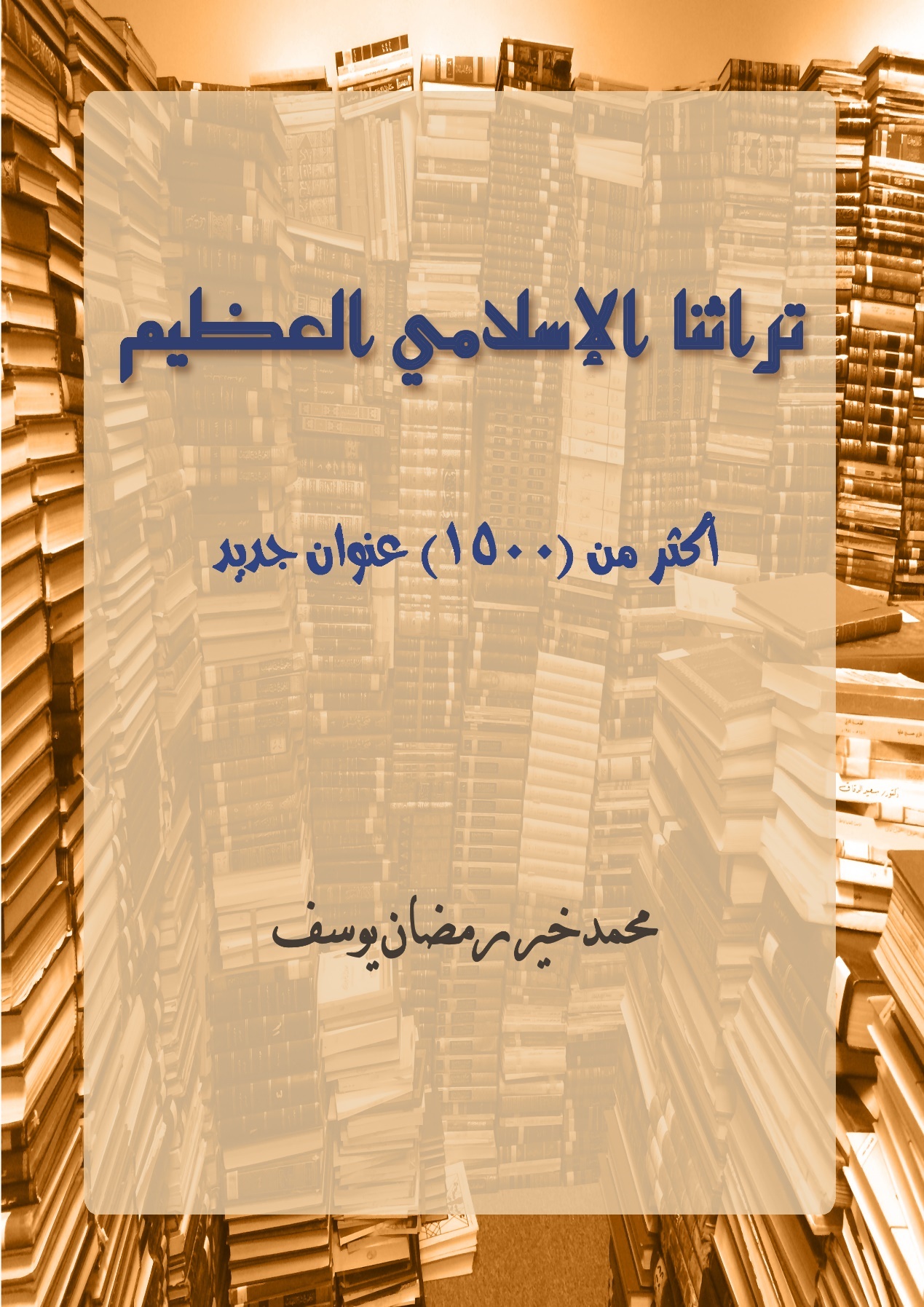 تراثنا الإسلامي العظيمأكثر من (1500) عنوان جديد!محمد خير رمضان يوسفجمادى الآخرة 1439 هـبسم الله الرحمن الرحيممقدمةالحمد لله الباقي، والصلاة والسلام على الرسول الهادي، وعلى الآل والصحب وكلِّ عالمٍ وداعي، دعا وأخلص، أو جاهد وعلَّم، أو ساعد وقدَّم. وبعد:فقد تابعت حركة نشر الكتاب الإسلامي منذ سنوات، فكان كثيرًا بفضل الله، واهتممت بما يخص تراثنا الإسلامي العظيم، فكان حجم ما طبع منه لافتًا للنظر، ومفخرة تبهج قلب كلِّ محبٍّ لدينه وتراثه، فعزمت على جمع ما تناثر من عناوينه، وضمِّ بعضها إلى بعض في ترتيب موضوعي، وحددت مدته بسنوات خمس، من عام 1435 حتى منتصف عام 1439 هـ، فبلغ أكثر من (1500) عنوان. وهو جهد شخصي يعتريه النقص.واعتبرت (التراث) بالوفيات، وهو كل من توفي قبل قرن أو أكثر، فالحدُّ هو عام (1340 هـ)، ومن توفي في هذا العام أو بعده اعتبرته معاصرًا. كما اعتبرت التراث العلمي المقدم منهم هو المقصود، وليس جهود المعاصرين فيه، ولو كان تجميعًا لعملهم دون تدخل فيه، فما لم يؤلفوه هم، لم أدخله في هذا العمل، واستثنيت منه دواوين الشعر.. وهي قليلة.وشرطت أن يكون العمل العلمي كتابًا مطبوعًا، أو رسالة جامعية نوقشت.ووزعت موضوعاته على تسعة أقسام، كما في الفهرس، ولما كانت كتب الإسلام كثيرة وزعتها على ثمانية موضوعات أخرى، ورتبت عناوينها (داخليًّا) على حروف المعجم.وأحمد الله تعالى الذي أعانني على هذا العمل، وأسأله سبحانه أن يتقبله مني، وأن ينفع به.محمد خير يوسفجمادى الآخرة 1439 هـ المعارف العامةالأجوبة القاطعة لحجج الخصوم للأسئلة الواقعة في كل العلوم/ أمالي سلطان العلماء عز الدين عبدالعزيز بن عبدالسلام السلمي (ت 660 هـ)؛ علقها محمد بن يوسف بن أبي بكر الجزري (ت 711 هـ)؛ حققها محمد خير رمضان يوسف.- بيروت: دار ابن حزم، 1436 هـ، 393 ص.الأعلاق/ تحقيق سعد بن محمد آل عبد اللطيف.- الرياض: دارة الملك عبد العزيز، 1436 هـ.ضمّنه إحدى عشرة مخطوطة، لكتب ورسائل أُلّفت في القرون العاشر والحادي عشر والثاني عشر الهجرية، هي: الدر المنظوم في غرائب من العلوم، لإسماعيل بن رميح. رد أحمد القصير على منيع. النقل المختار من كلام الأخبار في دفع العار والشنار، لمنيع العوسجي. رجوع محمد السناني. إجازة مرعي الكرمي لأبي نمي. إجازة أحمد بن شبانة لعثمان بن شبانة. إجازة عبد الوهاب بن سليمان لعبد الله بن سحيم. تزكية محمد بن عبد الرحمن بن محمد الشافعي لمحمد بن فوزان العريني. مقدمة كتاب (الأنباء في الرد على من قال بالصلاة للوباء)، لعثمان بن عيسى. ترجمة لعبد الله العنقري وردت في رسالة جوابية منه إلى تلميذه سليمان بن حمدان. جواب لعلي بن عمر المغامس.الأمالي/ لأبي الفيض محمد مرتضى بن محمد الزَّبيدي (ت 1205 هـ)؛ تحقيق تركي بن فهد آل سعود، علي بن محمد العمران.- بيروت: دار النهضة العربية، 1439 هـ، 2018 م، 228ص.التحدث بنعمة الله/ جلال الدين عبدالرحمن بن أبي بكر السيوطي (ت 911 هـ)؛ تحقيق طارق بن عبدالواحد بن علي.- مصر: دار آل ياسر، 1436 هـ، 254 ص. يليه للمؤلف نفسه: تقرير الاستناد في تيسير الاجتهاد؛ التعريف بآداب التأليف.
شرح الملا حنفي (ت 927 هـ) على الرسالة العضدية في آداب البحث والمناظرة لعضد الدين الإيجي (ت 756 هـ)/ تحقيق السيد يوسف أحمد.- بيروت: دار الكتب العلمية، 1435 هـ، 2 مج. وعليها بالتحقيق السابق: حاشية العلامة الصبان (ت 1206 هـ)... يليها: الرسالة السمرقندية في الاستعارات/ لأبي القاسم بن أبي بكر السمرقندي (ت بعد 888 هـ). وشرحها للعلامة عصام الدين إبراهيم بن محمد الإسفراييني (ت 951 هـ) وحاشية الصبان عليها.الفهرست/ لأبي الفرج محمد بن إسحاق النديم (ت 380 هـ)؛ قابله بأصوله وأعده للنشر أيمن فؤاد السيد.- ط2، مزيدة ومنقحة.- لندن: مؤسسة الفرقان للتراث الإسلامي، مركز دراسات المخطوطات الإسلامية، 1435 هـ، 4 جـ في 2 مج.مجموع فيه رسائل/ لابن شيخ الحزامين أحمد بن إبراهيم (ت 711 هـ)؛ تحقيق وتعليق وليد بن محمد العلي.- بيروت: دار البشائر الإسلامية، 1436 هـ، 175 ص (لقاء العشر الأواخر بالمسجد الحرام: السنة 17).وهي:البلغة والإقناع في حلّ شبهة مسألة السماع.لوامع الاسترشاد في الفرق بين التوحيد والاتحاد.كتاب فيه لمعة من أشعة النصوص في هتك أستار الفصوص.تلقيح الأفهام في مجمل طبقات الإسلام.المواكب العلية في توضيح الكواكب الدرية في نظم الضوابط العلمية/ عبدالهادي بن رضوان بن محمد نجا الأبياري (ت 1305 هـ)؛ تحقيق اللجنة العلمية بمركز دار المنهاج للدراسات والتحقيق العلمي.- جدة: دار المنهاج، 1439 هـ، 816 ص.كتاب جامع في ثمانية علوم، حاو لمسائل متنوعة مفيدة، وضوابط علمية سديدة، جمع فيه مؤلفه الضوابط الفقهية والنحوية والصرفية واللغوية والرسم والضوابط القرآنية والحديثية والفلكية.النُّقاية في أربعة عشر علمًا/ عبدالرحمن بن أبي بكر السيوطي؛ تحقيق فائزة عباس الإدريسي.- بغداد: مكتبة دجلة؛ عمّان: عشتار، 1435 هـ، 133 ص.الفلسفة وما إليهاالأعمال الفلسفية الكاملة/ موفق الدين عبداللطيف البغدادي (ت 629 هـ)؛ تحقيق نظيرة فدواش، يونس أجعون، فؤاد بن أحمد.- الرباط: دار الأمان، 1439 هـ.الانتصار لأهل الأثر، المطبوع باسم نقض المنطق/ أحمد بن عبدالحليم بن تيمية (ت 728 هـ)؛ تحقيق عبدالرحمن بن حسن قائد.- جدة: مجمع الفقه الإسلامي؛ مكة المكرمة: دار عالم الفوائد، 1435هـ، 48 ، 406 ص.التبصرة في علم المنطق/ محمد بن عمر الرازي (ت 606 هـ)طبع مع: تحفة المحقق بشرح منظومة نظام المنطق/ لأبي بكر بن عبدالرحمن بن شهاب الدين العلوي (ت 1341 هـ)؛ تحقيق مشتاق صالح المشاعلي.- كركوك: مكتبة أمير؛ بيروت: دار ابن حزم، 1439 هـ.تعريف المقولات/ محمد بن عليان المرزوقي (ت 1355 هـ)؛ اعتنى به أحمد الشاذلي الأزهري.- عمّان: دار النور المبين، 1437 هـ، 85 ص.يليه: بغية الإرادات بشرح المقولات/ خليل [بن المرشد] بن محمد المغربي (ت 1177 هـ).يليه: آداب البحث والمناظرة/ هارون عبدالرازق البنجاوي (ت 1336 هـ)، مع تتمة وتعليقات ولده محمد.وهذا الأخير يبدو أنه تسمية من قبل المحقق، وهو في الكتاب: فن المناظرة.الجوهرة الفريدة في حلّ رموز الخريدة/ محمد بن الحاج السلمي الفاسي (ت 1274 هـ)؛ تحقيق جعفر بن الحاج السلمي.- تطوان: جمعية تطاون اسمير: الجمعية المغربية للدراسات الأندلسية، 1439 هـ).(وهو في المنطق)حاشية الكلنبوي على شرح مير أبي الفتح على حاشية الملا حنفي على الرسالة العضدية في آداب البحث والمناظرة/ إسماعيل بن مصطفى الكلنبوي (ت 1205 هـ)؛ تحقيق أحمد فريد المزيدي.- بيروت: دار الكتب العلمية، 1438 هـ، 748 ص.رسالة الأخلاق/ عضد الدين الإيجي (ت 756 هـ)؛ وشرحها للعلامة طاشكبري زاده (ت 968 هـ)؛ دراسة وتحقيق إبراهيم صلاح الهدهد.- الكويت: دار الضياء، 1438 هـ.رسالة القياس من علم المنطق/ إسماعيل مصطفى الكلنبوي (ت 1205 هـ)؛ حققها وصدرها بالتعديل سعيد عبداللطيف فودة.- بيروت: دار الذخائر، 1435هـ، 104 ص.شرح تهذيب المنطق/ الملا نجم الدين عبدالله بن حسين البهابادي اليزدي (ت 986 هـ)؛ تحقيق عبدالحميد التركماني.- عمّان: دار النور المبين، 1439 هـ.وبذيله شروح الضابطة: ميرزا جان الباغنوي، بحر العلوم اللكنوي، ملا عبدالله اليزدي، المفتي سعد الله المرادآبادي، الفاضل عبدالحليم اللكنوي.شرح السلَّم المنورق في علم المنطق/ حسن بن درويش القويسني (ت 1254 هـ)؛ تحقيق مصطفى أبو زيد.- القاهرة: دار الصالح: دار الإمام مالك، 1438 هـ.عليه تعليقات من حاشية الشيخ مصطفى البولاقي (ت 1263 هـ)، وتقرير الشيخ خطّاب الدرَوي.ومعه: الفوائد السنية في شرح الأشكال المنطقية/ لأبي البركات أحمد بن محمد العدوي المعروف بالدردير (ت 1201 هـ).الفيوض الإلهية بشرح الألفية الوردية في علم التعبير/ زين الدين عبدالرؤوف بن علي المناوي (ت 1031 هـ)؛ تحقيق عبدالله عبدالعزيز أمين.- عمّان: دار الفتح، 1437 هـ، 416 ص.كشف التمويهات في شرح الإشارات والتنبيهات/ سيف الدين علي بن محمد الآمدي (ت 631 هـ)؛ دراسة وتحقيق عيسى ربيح جوابرة.- عمّان: دار الفتح، 1436 هـ، 2 مج (983 ص).لباب الإشارات والتنبيهات/ فخر الدين محمد بن عمر الرازي (ت 606 هـ)؛ تحقيق أحمد حجازي السقا.- القاهرة: المكتبة الأزهرية للتراث، 1436 هـ، 191 ص.لوامع الأسرار شرح مطالع الأنوار في المنطق/ القطب التحتاني محمد بن محمد الرازي (ت 766 هـ)؛ تحقيق محفوظ أبي بكر معتومة.- القاهرة: مكتبة الثقافة الدينية، 1436 هـ، 610 ص.مرُّ النسيم إلى ابن عبدالكريم (رسالة في ذمِّ المنطق)/ جلال الدين عبدالرحمن بن أبي بكر السيوطي؛ نشرها محمد آل رحاب في شبكة الألوكة بتاريخ 21/11/1437 هـ.وهو تاج الدين أبو الفضل محمد بن عبدالكريم التلمساني، عالم تكرور.المعارف في شرح الصحائف/ شمس الدين محمد بن أشرف السمرقندي (ت 690 هـ)؛ تحقيق عبدالله محمد إسماعيل، نظير محمد عياد.- القاهرة: المكتبة الأزهرية للتراث، 1437 هـ، 2 مج (1528 ص).وسبق أن حُقق الأصل: الصحائف الإلهية (في الكلام والفلسفة) كلاهما للسمرقندي. مقالة مختصرة في النفس البشرية/ غريغوريوس بن هارون المعروف بابن العبري (ت 685 هـ)؛ تقديم وضبط وتعليق علي محمد إسبر.- دمشق: دار التكوين، 1437 هـ، 135 ص.الدين الإسلاميمتفرقات في الإسلامالأجوبة السديدة على الأسئلة العديدة/ إفتاء الشيخ العلّامة محمد بن عبدالباقي الزرقاني (ت 1122 هـ)؛ تحقيق خالد بن محمد السكران.- الرياض: دار التوحيد، 1437 هـ، 231 ص.ارتياح الأكباد بأرباح فقد الأولاد/ شمس الدين محمد بن عبدالرحمن السخاوي (ت 902 هـ)؛ تحقيق فريق البحث العلمي بشركة الروضة للنشر.- القاهرة: الروضة للنشر، 1439 هـ.البركة في فضل السعي والحركة/ محمد بن عبدالرحمن الحبيشي (ت 782 هـ)؛ عناية اللجنة العلمية بمركز دار المنهاج للدراسات والبحث العلمي.- جدة: دار المنهاج، 1437 هـ، 816 ص.بسط اليدين لإكرام الوالدَين/ محمد غوث بن ناصر الدين محمد المدراسي الشافعي (ت 1238 هـ)، تحقيق السيد عبدالله الحسيني.- بيروت: دار البشائر الإسلامية، 1435 هـ، 111 ص (لقاء العشر الأواخر بالمسجد الحرام: السنة 16).[في برِّ الوالدين].بيان فضل علم السلف على علم الخلف/ زين الدين عبدالرحمن بن أحمد بن رجب الحنبلي (ت 795 هـ)؛ تحقيق أحمد بن فتحي البكيري.- جدة: دار الأوراق الثقافية، 1438 هـ.تأخير الظلامة إلى يوم القيامة/ جلال الدين عبدالرحمن بن أبي بكر السيوطي (ت 911 هـ)؛ تحقيق محمد خير رمضان يوسف.- بيروت: دار البشائر الإسلامية، 1435هـ، 31 ص (لقاء العشر الأواخر بالمسجد الحرام؛ 223). تحذير أئمة الإسلام عن تغيير بناء البيت الحرام/ وجيه الدين عبدالرحمن بن زياد اليمني (ت 975 هـ)؛ اعتنى بها يوسف بن محمد الصبحي.- بيروت: دار البشائر الإسلامية، 1435 هـ، 48 ص (لقاء العشر الأواخر بالمسجد الحرام: السنة 16).[أجاب فيه عن سؤال ورده من مكة المكرمة حول ما حصل للكعبة المشرّفة من تشعُّب في بعض جدرانها، وذلك في سنة 959 هـ...].تقويم الأسَل في تفضيل اللبن على العسل/ قطب الدين محمد بن محمد الخيضري الدمشقي الشافعي (ت 794 هـ)؛ تحقيق نظام محمد صالح يعقوبي.- بيروت: دار البشائر الإسلامية، 1438 هـ، 67 ص.- (لقاء العشر الأواخر بالمسجد الحرام؛ 299).تنبيه الغافلين عن أعمال الجاهلين وتحذير السالكين عن أعمال الهالكين/ لأحمد بن إبراهيم بن النحاس الدمشقي (ت 814 هـ)؛ تحقيق عبدالله عبدالسميع.- المنصورة: مكتبة فياض، 1435 هـ، 398 ص.الجمع بين الصبر والشكر في المصيبة/ محمد بن أبي بكر ابن قيم الجوزية؛ تحقيق عبدالمحسن بن عبدالعزيز الفهد.- الكويت: مكتبة أهل الأثر، 1437هـ، 133 ص.ذكر أنه يطبع لأول مرة عن نسخة فريدة.جواهر القلائد في فضل المساجد/ محمد بن صالح الدجاني المقدسي (ت 1071 هـ)؛ تحقيق حسام الدين بن موسى عفانة.- بيروت: دار البشائر الإسلامية، 1438 هـ.حدائق الأولياء/ سراج الدين عمر بن علي بن الملقن (ت 804 هـ)؛ تحقيق عادل شوشة.- المنصورة: مكتبة فياض، 1435 هـ، 896 ص. يحتوي على (133) مجلسًا في شتى فروع المعرفة والآداب والأخلاق والمواعظ وغيرها من العلوم.حسن الفهم والتعقل في جمع الكسب والتوكل/ عبدالواحد بن دين محمد السيوستاني السندي (ت 1224 هـ)؛ حققه وعلق عليه أبو البركات حق النبي السندي.- الكويت: دار الضياء، 1438 هـ.يليه بالتحقيق السابق: رسالة في مدح السعي وذمّ البطالة/ شمس الدين أحمد بن سليمان الشهير بابن كمال باشا (ت 940 هـ).الحضُّ على العمل وترك الكسل، المسمَّى: هداية الضالّ المشتغل بالقيل والقال/ المأمون بن عمر الكتاني (ت 1310 هـ)؛ تحقيق عبدالمجيد خيالي.- المغرب: مركز العمودي للترجمة ونشر التراث المخطوط، 1435 هـ، 310 ص.الداء والدواء/ محمد بن أبي بكر ابن قيم الجوزية (ت 751 هـ)؛ حققه محمد أجمل الإصلاحي؛ خرَّج أحاديثه زائد بن أحمد النشيري.- الدوحة: وزارة الأوقاف، 1437 هـ، 678 ص.الدر المنظوم في فضل الروم/ شهاب الدين أحمد بن محمد الحموي (ت 1098 هـ)؛ تحقيق أحمد الحمداني.- بيروت: دار المقتبس، 1435هـ، 128 ص.رأس الحكمة/ عثمان كمال الدين الحسيني (ت بعد 1303 هـ).طبع ضمن: رسائل نادرة/ تحقيق محمد خير رمضان يوسف.- بيروت: دار ابن حزم، 1435 هـ، ص 443 – 480.الردّ على أهل البدع وتبيين أصول السنة وحفظ ما لا بدّ للعمل منه بشاهد الحديث والقرآن/ لأبي القاسم مسلمة بن القاسم القرطبي (ت 353 هـ)؛ قرأه وعلق عليه رضوان بن صالح الحصري.- الرياض: دار التوحيد، 1437 هـ، 71 ص.رسالة عن قومٍ من أهل البدع يأكلون الحيّات والضفادع ويَنزلون النيرانَ ويؤاخون النساء والصبيان/ علاء الدين علي بن إبراهيم بن داود بن العطار الشافعي (ت 724 هـ)؛ تحقيق السيد عبدالله الحسيني.- بيروت: دار البشائر الإسلامية، 1435 هـ، 78 ص (لقاء العشر الأواخر بالمسجد الحرام: السنة 16).الرسالة الجامعة لوصف العلوم النافعة/ لأبي الخير أحمد بن مصطفى طاشكبري زاده (ت 968 هـ)؛ تحقيق علي محمد زينو.- إستانبول: دار اللباب، 1438 هـ.رسائل ابن عبدالبرّ في التفسير والقراءات والحديث والأصول والفقه/ جمع نصوصه وخرج حديثه وكتب مقدماته عبدالمعطي أمين قلعجي.- القاهرة: دار الكلمة، 1439 هـ، 2 جـ.روضة الناقل ونزهة العاقل/ عبدالرحمن بن علي بن الجوزي (ت 597 هـ)؛ عني به عبدالحكيم الأنيس.- دبي: دائرة الشؤون الإسلامية والعمل الخيري، 1437 هـ. رياض الصالحين وتحفة المتقين/ عبدالرحمن بن محمد الثعالبي (ت 875 هـ)؛ تحقيق بريك الله حبيب التيندوفي.- الجزائر: دار الوعي، 1436 هـ، 538 ص.كتاب في الوعظ والتصوف وأحوال البرزخ والآخرة.الزلفَى إلى الله تعالى والقربة في تعمير ما سقط من الكعبة/ محمد بن أحمد بن أمين الدين المصري الحنفي (ت نحو 1040 هـ)؛ اعتنى بها يوسف محمد الصبحي.- بيروت: دار البشائر الإسلامية، 1435 هـ، 30 ص (لقاء العشر الأواخر بالمسجد الحرام: السنة 16).[سبب التأليف هو ما حصل للكعبة المشرِّفة من سقوط بعض جدرانها إثر السيل العظيم الذي دخل المسجد الحرام عام 1039 هـ...].سراج طلاب العلوم/ نظم العربي بن عبدالله المسّاري (ت 1240 هـ)؛ تقديم وتحقيق ياسين أزكاغ المكناسي.- طنجة؛ بيروت: دار الحديث الكتانية، 1436 هـ، 168 ص.وهو في فضل العلم وآدابه، وطرق تحصيله وبذله. 
غالية المواعظ ومصباح المتعظ وقبس الواعظ/ نعمان بن محمود الآلوسي (ت 1317 هـ)؛ تحقيق عبدالله عبدالسميع.- المنصورة: مكتبة فياض، 1435هـ، 800 ص.غذاء الألباب لشرح منظومة الآداب/ محمد بن أحمد السفّاريني (ت 1188 هـ)؛ دراسة وتحقيق عابد بن عبدالله الثبيتي وآخرين.- بيروت: دار البشائر الإسلامية؛ الكويت: لطائف لنشر الكتب والرسائل العلمية، 1438 هـ، 6 مج.فضائل بيت الله الحرام/ الملا علي بن سلطان محمد القاري الهروي (ت 1014 هـ)؛ تحقيق ماهر أديب حبوش.- إستانبول: دار اللباب، 1437 هـ.فضل علم السلف على علم الخلف/ عبدالرحمن بن أحمد بن رجب الحنبلي (ت 795هـ)؛ تحقيق محمد خير رمضان يوسف.- عمّان: دار النور المبين، 1435هـ، 99 ص. الفوائد/ محمد بن أبي بكر ابن قيم الجوزية (ت 751 هـ)؛ تحقيق عبدالباسط بن جاسم المشهداني.- الجزائر: دار الميراث النبوي، 1439 هـ.بهامشه: رسالة مختصرة في تفسير سورة العنكبوت/ لابن تيمية.الفوائد الملتقطة والوصايا المعتبرة، أو الوصية الهلالية/ نظم أبي العباس أحمد بن عبدالعزيز الهلالي (ت 1175 هـ)؛ تحقيق ياسين أزكاغ.- طنجة: دار الحديث الكتانية، 1439 هـ. اللؤلؤيات/ لأبي مطيع مكحول بن الفضل النسفي (ت 318 هـ).حقق في الجامعة الإسلامية بالمدينة المنورة، 1436 هـ، ...وهو أحاديث وآثار وحكم ومواعظ ووصايا شتى.مجموع رسائل العلامة الملا علي القاري (المتوفى سنة 1014 هـ)/ تحقيق ماهر أديب حبوش وآخرين؛ أشرف على تحقيقها وقدم لها محمد خلوف العبدالله.- إستانبول: دار اللباب، 1437 هـ، 8 مج.يحتوي على (80) رسالة في مختلف الفنون.مجموعة رسائل وفتاوى للعلامة الشيخ محمد الأمين أحمد زيدان الجكني [ت 1325 هـ].- المدينة المنورة: مكتبة إحياء العلوم، 1439 هـ.وهي:مرغب العباد في أسماء الله الحسنى/ تحقيق محمد سيدي بن مولاي.الوظيفة: أذكار المساء والصباح/ تحقيق محمد الأمين بن الحسين الجكني.الفتاوى الفقهية/ جمع وتعليق الحسين بن عبدالرحمن الجكني.مرآة التعريف بفضل العلم الشريف/ لأبي العباس أحمد بابا التنبكتي (ت 1036 هـ)؛ تقديم وتحقيق مصطفى بن مبارك عكلي التمكروتي.- الرباط: الرابطة المحمدية للعلماء، 1436 هـ، 135 ص.اختصره من كتابه: تحفة الفضلاء ببعض فضائل العلماء.المقامات/ عبدالرحمن بن حسن بن محمد بن عبدالوهاب (ت 1285 هـ)؛ عني بها عبدالمحسن بن عبدالعزيز آل الشيخ، 1438 هـ.من رسائل وفتاوى الشيخ القدوة القاضي عبداللطيف بن علي آل جودر المالكي البحريني (1296 – 1366 هـ) رحمه الله تعالى، وفيها: حقيقة الأخبار عن كعب الأحبار؛ ويليها: فتوى عما تتضمنه بعض مجالس الذكر من رفع الصوت وتكرير لفظ الجلالة والتولُّه والغيبوبة والصرع والزعيق ونحو ذلك؛ ويليها: حول الاستفتاء عن الغوص في رمضان/ تحقيق وتعليق عبدالله الحسيني.- بيروت: دار البشائر الإسلامية، 1437 هـ، 135 ص. (لقاء العشر الأواخر بالمسجد الحرام؛ 271، 272، 273).منظومة جواهر الذخائر في الكبائر والصغائر لأبي البركات بدر الدين محمد بن محمد الغزي (ت 984 هـ)/ حققها وشرحها حمد بن عبدالله المنصور.- الرياض: المحقق، 1437 هـ، 462 ص.النصائح/ تأليف عبدالرحمن بن مخلوف الثعالبي (ت 875 هـ)؛ تحقيق محمد شايب شريف.- بيروت: دار ابن حزم، 1435هـ، 548 ص.الورع/ عبدالملك بن حبيب الأندلسي (ت 238 هـ)؛ تحقيق يونس بقَيان.- طنجة: دار الحديث الكتانية، 1439 هـ.علوم القرآنإتحاف الوفد بنبأ سورتي الخلع والحفد/ عبدالرحمن بن أبي بكر السيوطي (ت 911 هـ)؛ تحقيق عبدالحكيم الأنيس، 1438 هـ، ص ص 165 – 196. (كتاب إلكتروني).الإجزاء في معرفة الأجزاء/ برهان الدين إبراهيم بن عمر الجعبري (ت 732 هـ)؛ تحقيق السيد عبدالغني مبروك.- عمّان: دار عمار، 1439 هـ.أجوبة حول استشكالات وأبحاث في القراءات تتعلق بحرز الأماني/ لأبي العباس أحمد بن علي المنجور الفاسي (ت 995 هـ)؛ دراسة وتحقيق أسامة بن العربي.- تونس: دار الإمام ابن عرفة، 1439 هـ.الأجوبة القاطعة لحجج الخصوم للأسئلة الواقعة في كل العلوم/ أمالي سلطان العلماء عز الدين عبدالعزيز بن عبدالسلام السلمي (ت 660 هـ)؛ علقها محمد بن يوسف بن أبي بكر الجزري (ت 711 هـ)؛ حققها محمد خير رمضان يوسف، 1436 هـ، 393 ص.مسائل في علوم مختلفة، والمسائل المشكلة في القرآن الكريم تشكل ثلث الكتاب، فقد بلغت (181) مسألة، وهي من ص 17 – 132.وقد سبق صدور هذه المسائل مفردة في كتاب، بعنوان "الفوائد في مشكل القرآن" بتحقيق سيد رضوان علي الندوي عام 1387 هـ، ثم عام 1429 هـ بالتحقيق نفسه بعنوان "فوائد في مشكل القرآن" ويبدو أن أصله رسالة علمية. مع فروق بينهما.الأجوبة الوهبية عن الأسئلة الزعبية، ويسمى أيضًا: بغية الأريب اللبّي لكشف سؤالات الحبيب الزعبي/ محمد بن أحمد السفّاريني (ت 1188 هـ)؛ تحقيق مبارك بن راشد الحثلان.- عمّان: دار الفتح، 1437 هـ، 162 ص.وهي في علوم القرآن.الاختلاف بين قالون وورش في روايتهما عن نافع، المسمَّى اختصارًا مفردة نافع/ محمد بن شريح الرعيني (ت 476 هـ)؛ تحقيق ودراسة حازم محمد سلام.- بيروت: دار ابن حزم، 1435هـ، 199 ص.أخلاق حملة القرآن/ محمد بن الحسين الآجري (ت 360 هـ)؛ تحقيق صبري بن سلامة شاهين.- الرياض: مدار القبس، 1438 هـ.الأربعون التفسيرية: أربعون حديثًا صحيحة فيها تفسير أربعين آية من أربعين سورة/ محمد خير رمضان يوسف.- بيروت: دار ابن حزم، 1435 هـ (ضمن: رسائل نادرة - للمؤلف نفسه - ص ص 45 – 96).أربعون حديثًا في فضل سورة الإخلاص/ جمال الدين يوسف بن عبدالله الأرميوني (ت 958 هـ)؛ تحقيق محمد خير رمضان يوسف.- بيروت: دار ابن حزم، 1435 هـ (ضمن: رسائل نادرة ص ص 7 – 44).أرجوزة في إمالات القرآن العظيم/ رضي الدين أبو بكر بن عبدالوهاب الناشري (كان حيًّا سنة 973 هـ)؛ دراسة وتحقيق وشرح أيمن بن إقبال بن محمد إسماعيل.- المدينة المنورة: الجامعة الإسلامية، كلية اللغة الربية، 1437 هـ، 160 ورقة (بحث مكمل للماجستير).إرشاد العقل السليم إلى مزايا القرآن الكريم/ لأبي السعود محمد بن محمد العمادي (ت 982 هـ).حقق في الجامعة الإسلامية بالمدينة المنورة، 1438 – 1439 هـ...الإرشاد في قراءات الأئمة السبعة وشرح أصولهم/ لأبي الطيب عبدالمنعم بن عبيدالله بن غلبون (ت 389 هـ)؛ تحقيق ودراسة صلاح ساير العبيدي.- كركوك: مكتبة أمير؛ بيروت: دار ابن حزم، 1436 هـ، 903 ص (أصله رسالة دكتوراه من جامعة تكريت).الأزهار الفائحة في شرح الفاتحة/ جلال الدين عبدالرحمن بن أبي بكر السيوطي (ت 911 هـ)؛ تحقيق ودراسة عبدالحكيم الأنيس، 1437 هـ، 51 ص. (كتاب إلكتروني نشر في شبكة الألوكة بتاريخ 28/12/1437 هـ).الاستغناء بالفتح المبين في الاستثناء في قوله تعالى: {وَلا أَكْبَرَ إِلاَّ فِي كِتَابٍ مُّبِينٍ} [سورة يونس: 61]/ سراج الدين عمر بن رسلان البلقيني (ت 805 هـ)؛ تحقيق محمد عايش، 32 ص (ضمن: المكتبة البلقينية.- عمّان: أروقة للدراسات والنشر، 1436 هـ).أسرار الخطاب وأنوار الكتاب/ علي بن علي بن أبي العز الحنفي (ت 792 هـ).صدر ضمن: بحوث في التفسير وعلوم القرآن/ أحمد بن محمد البريدي.- الرياض: مدار الوطن للنشر، 1437 هـ، ص 3 - 100.الإشارات في شواذ القراءات/ عبدالرحمن بن أبي بكر السيوطي (ت 911 هـ)؛ تحقيق عبدالحكيم الأنيس، 1438 هـ، ص ص 199 – 265. (كتاب إلكتروني).الأصول على القراءات السبع/ سيف الدين أبو الفتوح بن عطاء الوفائي الفضالي (ت 1020 هـ).حقق في الجامعة الإسلامية بالمدينة المنورة، 1438 هـ...الإعلان في مسألة (آلآن)/ محمد بن محمد بن الجزري (ت 833هـ).دراسة وتحقيق لهذه الرسالة، جاءت ضمن: المؤلفات في مسألة (آلآن): دراسة وصفية/ إعداد إبراهيم بن محمد السلطان.- المدينة المنورة: الجامعة الإسلامية، كلية القرآن الكريم و الدراسات الإسلامية، قسم القراءات، 1433هـ، 151 ص (رسالة ماجستير).إقامة البرهان على مسائل تذكرة الإخوان/ محمد بن محمد الإفراني (ت 1081 هـ)؛ تقديم وتقويم محمد الصالحي.- أغادير، المغرب: المجلس العلمي المحلي، [1435 هـ]، تاريخ الإيداع 2014 م، 170 ص.الأمالي الشارحة لمفردات الفاتحة/ عبدالكريم بن محمد الرافعي (ت 623 هـ)؛ تحقيق وائل محمد الشنشوري.- القاهرة: عِلم لإحياء التراث والخدمات الرقمية، 1439 هـ.الإنصاف فيما بين علماء المسلمين في قراءة "بسم الله الرحمن الرحيم" في فاتحة الكتاب من الاختلاف/ يوسف بن عبدالله بن عبدالبرّ القرطبي (ت 463 هـ)؛ دراسة وتحقيق عبداللطيف الجيلاني.- ط2.- الرباط: الرابطة المحمدية للعلماء، 1436 هـ، 360 ص.الإنصاف: مختصر الانتصاف من الكشاف: وهو محاكمات بين الزمخشري وابن المنيِّر/ علم الدين عبدالكريم بن علي ابن بنت العراقي (ت 704 هـ)؛ تحقيق محمد ديب العباس، محمد ربيع الجنيدي؛ راجعه ودققه وأشرف على إخراجه وقدم له محمد عبدالرحيم سلطان العلماء .- دبي: جائزة دبي الدولية للقرآن الكريم، 1439 هـ؟(وسبق تحقيقه في جامعة سوهاج بمصر).أنموذج الكشاف/ شمس الدين محمد بن يوسف الكرماني (ت 786 هـ)؛ تحقيق ودراسة السيد محمد سلام.- الدار البيضاء: دار الرشاد الحديثة؛ الكويت: دار الضياء، 1438 هـ؟(حاشية على كشاف الزمخشري).الأنوار الواضحة في تفسير الفاتحة ويتضمن شرح أسماء الله الحسنى وتقرير مجمل عقائد أهل السنة/ عبدالعزيز بن أحمد الديريني (ت 694 هـ)؛ حققه وعلق عليه حمزة محمد وسيم البكري.- عمّان: دار الفتح، 1435هـ، 220 ص.أهدى سبيل إلى حقيقة التسهيل/ محمد العاقب بن ما يأبى الجكني (ت 1327 هـ).طبع ضمن: ثلاث رسائل قرآنية/ أعدها وقدمها أحمد بن سيدي محمد بن مود الجكني.- الكويت: دار الضياء، 1438 هـ. وهي:بحر الجوامع في شرح القصيدة المسماة بالطاهرة/ محمد بن أحمد بن خليفة القارئ (ت بعد 905 هـ).حقق من قبل طلبة بجامعة أم القرى في مكة المكرمة، 1434، 1435 هـ و"القصيدة الطاهرة في القراءات العشر الباهرة"، لناظمها فخر الدين أبي الحسن طاهر بن عرب الأصفهاني، مقرئ حافظ من علماء القرن التاسع الهجري.البحر المحيط في تفسير القرآن العظيم/ لأبي حيان محمد بن يوسف الأندلسي (ت 745 هـ)؛ تحقيق عبدالله بن عبدالمحسن التركي، بالتعاون مع مركز هجر للبحوث والدراسات العربية والإسلامية.- [القاهرة: المركز]، 1436 هـ، 27 مج.البرهان في رواية الدوري ابن صهبان/ موسى بن قاسم المكناسي المغربي (ت بعد 1105 هـ).حققه طلبة من قسم الدراسات العليا بجامعة طيبة بالمدينة المنورة، 1435 هـ،...هو القارئ حفص بن عمر بن عبدالعزيز بن صهيب الدُّوري (ت 246 هـ) رحمه الله.البستان في تجويد القرآن/ لأبي عبدالله محمد بن يوسف الجناتي (ت 780 هـ)؛ تحقيق وتقديم المصطفى بوهلال.- مراكش: الرابطة المحمدية للعلماء، مركز الإمام أبي عمرو الداني للدراسات والبحوث القرآنية المتخصصة، 1435هـ، 195 ص.البيان في عدِّ آي القرآن/ لأبي عمرو عثمان بن سعيد الداني (ت 444 هـ)؛ تحقيق محمد سيد فتح الله.- القاهرة: دار ابن كثير: دار الماهر بالقرآن، 1435 هـ، 400 ص.بيان قاعدة الإمام الخرّاز والتنبيه على المواضع التي أوهم فيها والمواضع التي أهملها/ لأبي علي الحسن بن محمد الدرعي (ت 1006 هـ)؛ تحقيق مدثر الأمين حسن خيري.- المدينة المنورة: المركز الخيري لتعليم القرآن الكريم، المقارئ القرآنية، 1439 هـ.تاج البيان لألفاظ القرآن/ أحمد بن محمد السحيمي الشافعي الأزهري (ت 1178 هـ).تحقيقه في كلية القرآن الكريم بالجامعة الإسلامية في المدينة المنورة، 1439 هـ...تاج العرفان لعلوم القرآن/ محمد بن محمد بن عبدالرحمن البهنسي (ت 1001 هـ)؛ تحقيق بهاء الدين دارْتْما.- إستانبول: مكتبة الإرشاد؛ بيروت: دار ابن حزم، 1435 هـ، 468 ص.تأويل الآيات المشكلة الموضحة وبيانها بالحجج والبرهان/ لأبي الحسن علي بن محمد بن مهدي الطبري (ت 380 هـ)؛ تحقيق ناصر محمدي.- القاهرة: دار الآفاق العربية، 1436 هـ، 312 ص.التبيان في آداب حملة القرآن/ يحيى بن شرف النووي (ت 676 هـ)؛ تحقيق محمد رضوان عرقسوسي.- دمشق: دار الرسالة، 1439 هـ.التبيان في إعراب القرآن/ لأبي البقاء عبدالله بن الحسين العكبري [ت 616 هـ].- بيروت: دار ابن حزم، 1437 هـ، 630 ص.التبيان في بيان الناسخ والمنسوخ من القرآن/ عبدالرحمن بن محمد بن الخياط القره داغي (ت 1335 هـ)؛ دراسة وتحقيق أميد نجم الدين المفتي.- كركوك: مكتبة أمير؛ بيروت: دار ابن حزم، 1438 هـ.تتمة البيان لما أشكل من متشابه القرآن/ لأبي شامة عبدالرحمن بن إسماعيل المقدسي (ت 665 هـ)؛ تحقيق ودراسة أحمد بن سليمان الخضير.- القصيم: مؤسسة هيلة البراهيم العبودي الخيرية: جامعة القصيم، كلية الشريعة والدراسات الإسلامية، 1438 هـ.التتمة في قراءة الثلاثة الأئمة، أو إفراد الثلاث الزائدة على السبعة/ صدقة بن سلامة المسحرائي (ت 825 هـ)؛ تحقيق السالم محمد محمود الجكني.- المدينة المنورة: جامعة طيبة، كرسي الشيخ يوسف عبداللطيف جميل للقراءات، 1439 هـ.التحرير والتيسير لمنظومة الزمزمي في علم التفسير: شرح منظومة الزمزمي عبدالعزيز بن علي الزمزمي الشافعي (900 – 976 هـ)/ صهيب عبدالرحيم السامرائي.- إستانبول: دار الأصول العلمية، 1439 هـ.التحصيل لفوائد كتاب "التفصيل الجامع لعلوم التنزيل"/ لأبي العباس أحمد بن عمار المهدوي (ت نحو 440 هـ)؛ تحقيق محمد زياد شعبان، فريد نصري شيخ البزورية.- الدوحة: وزارة الأوقاف، 1435 هـ، 7 مج.وحقق من قبل طلبة في جامعة أم القرى وغيرها، 1434، 1435 هـ،...تحفة الأمين في وقوف القرآن المبين/ لأبي العاكف محمد أمين بن عبدالله الأيوبي (شيخ قراء إستانبول، ت بعد 1275 هـ).حقق في جامعة أم القرى، 1435 - 1438 هـ - ...تحفة القاري والمقري: شرح مقدمة الإمام ابن الجزري/ محمد عمر بن المبارك المعروف ببحرق الحضرمي (ت 930هـ)؛ دراسة وتحقيق عادل محمد الشنداح.- دمشق: دار العصماء، 1435، 176 ص.تحفة المريد لمقدمة التجويد/ برهان الدين أبو إسحاق إبراهيم بن عبدالرحمن بن قوقب الأنصاري (ت 893 هـ)؛ دراسة وتحقيق عماد علوان حسين.- عمّان: أمواج للطباعة والنشر، 1435هـ، 200 ص.تحقيق التفسير في تكثير التنوير/ للقاضي عضد الدين عبدالرحمن بن أحمد الإيجي (ت 756 هـ). حققه مجموعة من طلبة الدراسات العليا بالجامعة الإسلامية في المدينة المنورة، 1434، 1435 هـ..تخليص التلخيص بالبيان والكشف عن مواهب الرحمن/ موسى بن أسعد المحاسني (ت 1173 هـ)؛ دراسة وتحقيق حمد بن عبدالله العوفي.- المدينة المنورة: الجامعة الإسلامية، 1435 هـ، 414 ورقة (ماجستير).ترجمة المستفيد لمعاني مقدمة التجويد/ محمد عمر بن المبارك الحضرمي، المعروف ببحرق (ت 930 هـ)؛ دراسة وتحقيق عادل محمد الشنداح.- دمشق: دار العصماء، 1435 هـ، 186 ص.تزيين الغرة بمحاسن الدرة/ أحمد بن مصطفى المعروف ببرناز (قره خوجه) التونسي (ت 1138 هـ).حققه مجموعة من الطلبة في جامعة طيبة بالمدينة المنورة، 1436 هـ...شرح "الدرة المضية في القراءات الثلاث المتممة للعشر المرضية" لابن الجزري.التسهيل لعلوم التنـزيل/ محمد بن أحمد بن جزي الكلبي (ت 741 هـ).يحقق في الجامعة الإسلامية بالمدينة المنورة، 1438 هـ...تسهيل المعارج إلى تحقيق المخارج/ محمد بن عبدالسلام الفاسي الفهري (ت 1214 هـ)؛ تحقيق محسن بن سالم العميري.- الرياض: مركز الملك فيصل للبحوث والدراسات الإسلامية، 1439 هـ.تعليق مبارك في تفسير القرآن الكريم/ أحمد بن أبي بكر البلقيني (ت 844 هـ)؛ دراسة وتحقيق بدرية بنت سعيد الوادعي.- الرياض: جامعة الإمام، 1436 هـ، 2 مج (دكتوراه).من أول الكتاب، إلى نهاية سورة النحل.تفسير آيات أشكلت على كثير من العلماء حتى لا يوجد في طائفة من كتب التفسير فيها القول الصواب بل لا يوجد فيها إلا ما هو خطأ/ أحمد بن عبدالحليم بن تيمية (ت 728 هـ)؛ دراسة وتحقيق عبدالعزيز بن محمد الخليفة.- ط4.- الرياض: دار الصميعي، 1435هـ، 2 مج (أصله رسالة ماجستير).تفسير ابن عطية: المحرر الوجيز في تفسير الكتاب العزيز/ لأبي محمد عبدالحق بن عطية الأندلسي (ت 542 هـ)؛ تحقيق مجموعة من الباحثين؛ بإشراف إدارة الشؤون الإسلامية.- الدوحة: وزارة الأوقاف، إدارة الشؤون الإسلامية، 1436 هـ، 10 مج.وبعنوان: المحرر الوجيز في تفسير الكتاب العزيز، حققه مجموعة من طلبة الدراسات العليا بالجامعة الإسلامية في المدينة المنورة، في سنوات مختلفة، 1434، 1435 هـ..التفسير البسيط/ لأبي الحسن علي بن أحمد الواحدي (ت 468 هـ)؛ تحقيق محمد بن صالح الفوزان؛ دققه ونقحه وضبطه عبدالعزيز بن سطام آل سعود وآخرون.- ط، مصححة ومنقحة.- الرياض: العبيكان للنشر، 1439 هـ، 25 مج.تفسير بكر بن سهل الدمياطي (ت 289 هـ).تحقيقه في الجامعة الإسلامية بالمدينة المنورة، 1438 هـ...تفسير الجلالين/ جلال الدين محمد بن أحمد المحلي (ت 864 هـ)، جلال الدين عبدالرحمن بن أبي بكر السيوطي (ت 911 هـ)؛ جمع وتحقيق محمد عبداللطيف الجمل.- المنصورة: دار الفاروق، 1435 هـ، 57، 1028 ص.وبحاشية هشام محمد سعيد برغش؛ راجعه أحمد عيسى المعصراوي.- الرياض: مدار الوطن للنشر، 1436هـ، 607 ص.تفسير سورة الفلق/ محمد بن عبدالوهاب (ت 1206 هـ)؛ تحقيق وتعليق فهد بن عبدالرحمن الرومي.- [القاهرة]: دار ملتقى المعرفة؛ [الجزائر]: الدار الأثرية الجزائرية، 1438 هـ.تفسير سورة المسد/ أحمد بن عبدالحليم بن تيمية (ت 728 هـ)؛ تحقيق عبدالرحمن بن حسن قائد.- الرياض: مركز تفسير للدراسات القرآنية، 1436 هـ، 175 ص.يليه بالتحقيق السابق: زيادات على تفسير السورة/ لشمس الدين محمد بن محمد ابن المحب المقدسي (ت 788 هـ).تفسير سورة الناس/ محمد بن عبدالوهاب ( 1206 هـ)؛ تحقيق وتعليق فهد بن عبدالرحمن الرومي.- [القاهرة]: دار ملتقى المعرفة؛ [الجزائر]: الدار الأثرية الجزائرية، 1438 هـ.تفسير العلوم والمعاني المستودعة في السبع المثاني/ أحمد بن معد الإقليشي (ت 410 هـ)؛ اعتنى به محمد رجب أبو تليح.- القاهرة: دار الصالح، 1439 هـ.تفسير الفاتحة/ زين الدين عبدالرحمن بن أحمد بن رجب الحنبلي (ت 795 هـ)؛ تحقيق سامي بن محمد بن جاد الله.- ط2، مصححة ومزيدة تتضمن قطعة جديدة.- ؟: مركز ثبت للبحوث والدراسات، 1439 هـ.تفسير الفاتحة/ محمد بن عبدالوهاب (ت 1206 هـ)؛ تحقيق وتعليق فهد بن عبدالرحمن الرومي.- [القاهرة]: دار ملتقى المعرفة؛ [الجزائر]: الدار الأثرية الجزائرية، 1438 هـ.تفسير الفقهاء وتكذيب السفهاء/ لأبي الفتح عبدالصمد بن محمود بن يونس الغزنوي (ت نحو 500 هـ). تحقيق ودراسة مجموعة من طلبة الدراسات العليا بجامعة أم القرى في مكة المكرمة، 1433 - 1435 هـ.تفسير القرآن العظيم/ عز الدين عبدالعزيز بن عبدالسلام السلمي (ت 660 هـ)؛ حققه وعلق عليه سليم محمد عامر.- دبي: جائزة دبي الدولية للقرآن الكريم، وحدة البحوث والدراسات، 1435 هـ، 4 مج.تفسير القرآن العظيم/ لأبي الفداء إسماعيل بن كثير القرشي (ت 774 هـ)؛ تحقيق عادل بن يوسف العزازي وآخرين.- القاهرة: المكتبة الإسلامية، 1439 هـ، 8 مج.تفسير الكازروني، المسمى الصراط المستقيم في تبيان القرآن الكريم/ نور الدين أحمد بن محمد الكازروني (ت 923 هـ)؛ تحقيق عبدالله بن عبدالعزيز الشبراوي.- القاهرة: دار الرسالة، 1439 هـ. التفسير المحمدي/ جلال الدين حسن بن محمد بن نصير (ت 983 هـ).تحقيقه في كلية القرآن الكريم والدراسات الإسلامية، 1439 هـ...التلويح في السبع: مختصر في القراءات السبع/ محمد بن أحمد الذهبي (ت 748 هـ)؛ دراسة وتحقيق يوسف بن مصلح الردادي.- السعودية، 1439 هـ.التمهيد في علم التجويد/ محمد بن محمد الجزري (ت 833 هـ)؛ تحقيق توفيق إبراهيم ضمرة، عصام فارس الحرستاني.- عمّان: دار عمّار، 1437 هـ، 147 ص.التيسير في علم التفسير/ الحسن بن محمد بن يعيش الصنعاني، المعروف بالنحوي (ت 791هـ).تحقيقه في قسم علوم القرآن والدراسات الإسلامية بجامعة إب في اليمن، 1439 هـ..التيسير في القراءات السبع (أصل الشاطبية)/ لأبي عمرو عثمان بن سعيد الداني (ت 444 هـ)؛ تحقيق خلف بن حمود الشغدلي.- حائل، السعودية: دار الأندلس، 1436 هـ، 633 ص (أصله رسالة ماجستير من الجامعة الإسلامية، 1422 هـ).تيسير المنان تفسير القرآن/ أحمد بن عبدالقادر الكوكباني (ت 1222 هـ)؛ دراسة وتحقيق وليد بن حزام العتيبي.- الرياض: جامعة الإمام، 1436 هـ، 2 مج (دكتوراه).من بداية سورة الأعراف، حتى نهاية سورة التوبة.ثلاث رسائل في إعجاز القرآن/ تحقيق عبدالوهاب رشيد أبو صفية، عصام فارس الحرستاني.- ط2، منقحة ومزيدة.- عمّان: دار عمار، 1437 هـ، 194 ص.وهي:بيان إعجاز القرآن/ حمد بن محمد الخطابي (ت 388 هـ).النكت في إعجاز القرآن/ علي بن عيسى الرماني (ت 382 هـ).الرسالة الشافية/ عبدالقاهر بن عبدالرحمن الجرجاني (ت 471 هـ).التمييز في معرفة أقسام الألفات في كتاب العزيز/ محمد بن أحمد بن النجار (ت 870 هـ)؛ تحقيق ناصر محمدي.- القاهرة: دار الآفاق العربية، 1436 هـ، 83 ص.الجامع الصغير في التفسير/ رستم بن علي أصغر القِنَّوجي (ت 1178 هـ).تحقيقه في كلية الشريعة بجامعة القصيم في بريدة، 1439 هـ... الجامع في القراءات العشر وقراءة الأعمش، المعروف بجامع ابن فارس/ لأبي الحسن علي بن محمد بن علي بن فارس الخياط البغدادي (ت 452 هـ)؛ تحقيق خالد حسن أبو الجود.- بيروت: دار ابن حزم، 1437 هـ، 703 ص.جامع القراءات/ لأبي بكر محمد بن أحمد الروذباري (ت 489 هـ)؛ تحقيق ودراسة حنان بنت عبدالكريم العنزي.- المدينة المنورة: جامعة طيبة، كرسي الشيخ يوسف عبداللطيف جميل للقراءات، 1439 هـ.الجامع للأداء روضةُ الحفّاظ، المعروف بروضة المعدَّل/ موسى بن الحسين المعدَّل المصري (ت نحو 500 هـ)؛ تحقيق خالد حسن أبو الجود.- بيروت: دار ابن حزم، 1436 هـ، 3 مج.الجامع المقدَّم في شرح الجوهر المنظَّم في رسم الكتاب المعظَّم/ أحمد بن محمد الحاجي الشنقيطي (ت 1251 هـ).حققه مجموعة من طلبة الدراسات العليا بالجامعة الإسلامية في المدينة المنورة، 000 - 1436 هـ.والأصل للمؤلف نفسه.وهو في علم الضبط: فن يعرف به ما يدل على عوارض الحرف، التي هي الفتح والضم والكسر والسكون والشد والمد ونحو ذلك.فبالضبط يراعى إتقان الكلمة، فيرتفع اللبس عنها.جميلة أرباب المراصد في شرح عقيلة أتراب القصائد/ برهان الدين إبراهيم بن عمر الجعبري (ت 732 هـ)؛ دراسة وتحقيق محمد الناس محمد أنور.- المدينة المنورة: جامعة طيبة، كرسي الشيخ يوسف عبداللطيف جميل للقراءات، 1439 هـ.جواب سؤال عن قوله تعالى: {حُورٌ مَّقْصُورَاتٌ فِي الْخِيَامِ} [سورة الرحمن: 72]/ سراج الدين عمر بن رسلان البلقيني (ت 805 هـ)؛ تحقيق محمد عايش، ص ص 55 - 64. (ضمن: المكتبة البلقينية.- عمّان: أروقة للدراسات والنشر، 1436 هـ).جواب سؤال عن قوله تعالى: {وَيَسْتَفْتُونَكَ فِي النِّسَاء} [سورة النساء: 127]/ سراج الدين عمر بن رسلان البلقيني (ت 805 هـ)؛ تحقيق محمد عايش، ص ص 35 – 64. (ضمن: المكتبة البلقينية.- عمّان: أروقة للدراسات والنشر، 1436 هـ).جواهر القرآن ودرره/ لأبي حامد محمد بن محمد الغزالي (ت 505 هـ)؛ اعتنى به وضبطه محمد عبدالسلام شاهين.-ط1، جديدة، لونان، منقحة ومصححة.- بيروت: دار الكتب العلمية، 1435 هـ، 128 ص.وبتحقيق أسعد جمعة.- تونس: دار كيرانيس للطباعة والنشر، 1436 هـ، 224 ص.الجواهر المكللة لمن رام الطرق المكمَّلة/ محمد بن أحمد العوفي (ت 1050 هـ)؛ تحقيق عبدالرحمن فتح الله نافع.- الرياض: مكتبة الرشد، 1435 هـ، 2 مج (أصله رسالة علمية).الجوهر المنظوم في التفسير بالمرفوع من كلام سيد المرسلين والمحكوم/ محمد بن أحمد بن عقيلة المكي (ت 1150 هـ).حققه مجموعة من طلبة الدراسات العليا بجامعات: القصيم، والأميرة نورة، والمجمعة، 1432 – 1438 هـ...الجوهر النضيد في شرح القصيد/ لأبي بكر بن الجندي (ت 769 هـ).تحقيقه في الجامعة الإسلامية بالمدينة المنورة، 1439 هـ...حاشية الملا علي القاري [ت 1014 هـ] في تخريج قراءات تفسير البيضاوي/ دراسة وتحقيق عبدالله بن موسى الكثيري.- مكة المكرمة: جامعة أم القرى، 1435 هـ، 826 ورقة (دكتوراه).من أول الكتاب، إلى نهاية سورة الكهف.حِدْث الأماني بشرح حرز الأماني/ الملا علي بن سلطان محمد القاري الهروي (ت 1014 هـ). تحقيق مجموعة من طلبة الدراسات العليا بجامعة الإمام في الرياض، 1437 هـ...حواش على "الدرة المضية في القراءات الثلاث المرضية"/ رضوان بن محمد المخللاتي (ت 1311 هـ)؛ دراسة وتحقيق فيصل بن شافي الدوسري.- المدينة المنورة: الجامعة الإسلامية، 1438 هـ (بحث مكمل للماجستير).الحواشي المفيدة في شرح القصيدة/ لأبي محمد عبدالرحمن بن أحمد بن الدقوقي المقرئ (ت 735 هـ).حقق في الجامعة الإسلامية بالمدينة المنورة، آخر قسم منه بدراسة وتحقيق الوليد بن خالد الشمسان، 1438 هـ (دكتوراه).خطُّ المصاحف/ تاج القراء محمود بن حمزة الكرماني (ت 505 هـ)؛ تحقيق غانم قدوري الحمد.- دمشق: دار الغوثاني للدراسات القرآنية، 1436 هـ، 184 ص.الدر المنثور في التفسير بالمنثور/ جلال الدين عبدالرحمن بن أبي بكر السيوطي (ت 911 هـ).يحقق في الجامعة الإسلامية بالمدينة المنورة، 1438 هـ...الدر النضيد في علم التجويد/ لأبي العباس أحمد بن عبدالله بن الزبير الخابوري (ت 690 هـ)؛ دراسة وتحقيق بإشراف أحمد بن علي بن عبدالله السديس.- المدينة المنورة: الجامعة الإسلامية، كرسي الملك عبدالله بن عبدالعزيز للقرآن الكريم وعلومه: مكتبة دار الزمان، 1437 هـ، 280 ص.درة التنزيل وغرة التأويل/ محمد بن عبدالله الخطيب الإسكافي (ت 420 هـ)؛ تحقيق سامي عبدالفتاح هلال.- طنطا: دار الصحابة، 1435 هـ، 592 ص.دليل الحيران على مورد الظمآن في فني الرسم والضبط: منظومة شيخ القراء الإمام محمد بن محمد بن إبراهيم الخرّاز (ت 718 هـ) بشرح الشيخ إبراهيم بن أحمد المارغني (ت 1349 هـ)؛ تحقيق عبدالسلام محمد البكاري.- ط2.- الرباط: دار الأمان، 1437 هـ، 688 ص.رسالة ابن بصخان في شرح باب وقف حمزة وهشام/ محمد بن أحمد بن بصخان (ت 743 هـ)؛ دراسة وتحقيق أحمد بن عبدالله سليمان.نشر في مجلة (تعظيم الوحيين) ع1 (محرم 1439 هـ) ص 113 – 170.رسالة في تفسير قوله تعالى: {وَاذْكُرْ فِي الْكِتَابِ مُوسَىٰ}/ لابن كيكلدي العلائي (ت 761 هـ).رسالة في تفسير قوله تعالى: {إِنَّ إِبْرَاهِيمَ كَانَ أُمَّةً}/ لابن كيكلدي.نشرتا مع رسائل أخرى في كتاب: مجموع فيه فضائل الشام/ تحقيق عبدالله بن عبدالعزيز الشبراوي.- القاهرة: دار الرسالة، 1439 هـ. رسالة في الثواب المذكور في فضل قراءة القرآن المرتب على حروفه/ لأبي العباس أحمد بن مبارك السجلماسي (ت 1155 هـ)؛ تحقيق محمد بن عبدالله دامي.- مراكش: الرابطة المحمدية للعلماء، مركز الإمام أبي عمرو الداني للدراسات والبحوث القرآنية المتخصصة، 1435 هـ، 263 ص.رسالة مختصرة في تفسير سورة العنكبوت/ أحمد بن عبدالحليم بن تيمية (ت 728 هـ).طبع بهامش كتاب: الفوائد/ لابن قيم الجوزية (ت 751 هـ)؛ تحقيق عبدالباسط بن جاسم المشهداني.- الجزائر: دار الميراث النبوي، 1439 هـ.رفع الأستار المُسدلة على مباحث البَسملة/ إسماعيل بن غنيم الجوهري (ت 1165 هـ)؛ تحقيق محمد جواد الطريحي، خميس عبدالله التميمي.- بغداد: دار الكتب العراقية؛ بيروت: دار صادر، 1435هـ، 108 ص.روح المعاني في تفسير القرآن العظيم والسبع المثاني/ شهاب الدين محمود بن عبدالله الآلوسي (ت 1270 هـ)؛ تحقيق ماهر حبوش وآخرين.- ط3.- دمشق: مؤسسة الرسالة، 1436 هـ، 30 مج.الروض النضر في حال الخضر/ قطب الدين محمد بن محمد الخيضري (ت 894 هـ)؛ تحقيق عبدالله عبدالعزيز أمين.- عمّان: دار الفتح، 1437 هـ، 263 ص.يليه للمؤلف نفسه: افتراض دفع الاعتراض عن الروض النضر في حال الخضر عليه السلام.رياض الطالبين: في شرح الاستعاذة والبسملة/ جلال الدين عبدالرحمن بن أبي بكر السيوطي (ت 911 هـ)؛ تحقيق ودراسة عبدالحكيم الأنيس، 1437 هـ، 112 ص. (كتاب إلكتروني نشر في شبكة الألوكة بتاريخ 26/12/1437 هـ).زاد المسير في علم التفسير/ عبدالرحمن بن علي بن الجوزي (ت 597 هـ).حقق قسم منه في الجامعة الإسلامية بالمدينة المنورة، 1436 هـ، ...الزيادة والإحسان في علوم القرآن/ محمد بن أحمد بن عقيلة المكي (ت 1150 هـ)؛ تحقيق فهد علي العندس وآخرين.- ط2.- الرياض: مركز تفسير للدراسات القرآنية، 1436 هـ، 10 مج (أصله مجموعة رسائل ماجستير).سراج القارئ المبتدي وتذكار القارئ المنتهي/ لأبي القاسم علي بن عثمان بن القاصح (ت 801 هـ)؛ تحقيق ودراسة علي بن محمد بن علي عطيف.- المدينة المنورة: مجمع الملك فهد لطباعة المصحف الشريف، الشؤون العلمية، 1435هـ، 3 مج (1545 ص).السراج المنير في الإعانة على معرفة بعض معاني كلام ربنا الحكيم الخبير/ محمد بن أحمد الشربيني الخطيب (ت 977 هـ).حققه مجموعة من طلبة الدراسات العليا بالجامعة الإسلامية في المدينة المنورة، 1433 هـ - 1438...الشافي في علل القراءات/ إسماعيل بن إبراهيم السرخسي الهروي (ت 414 هـ).حقق في الجامعة الإسلامية بالمدينة المنورة، 1435 هـ،...شذور الإبريز في لغات الكتاب العزيز/ جمال الدين محمد بن عبدالقادر الحبّاني الحضرمي (ت 1015 هـ)؛ دراسة وتحقيق أمين بن عمر باطاهر.- تريم، اليمن: مكتبة تريم الحديثة، 1435 هـ، 824 ص (أصل تحقيقه رسالة علمية).شرح الشاطبية/ أكمل الدين محمد بن أحمد البابرتي (ت 786 هـ).تحقيقه في الجامعة الإسلامية بالمدينة المنورة، 1438 هـ...شرح الشاطبية/ عبدالرحمن بن أبي بكر السيوطي (ت 911 هـ)؛ دراسة وتحقيق خلف بن حمود الشغدلي.- حائل: جامعة حائل، مركز النشر العلمي والترجمة، 1434 هـ، 704 ص.شرح طيبة النشر في القراءات العشر/ لأبي بكر أحمد بن محمد بن الجزري (ت 835 هـ)؛ تحقيق عادل إبراهيم محمد رفاعي.- المدينة المنورة: مجمع الملك فهد لطباعة المصحف الشريف، 1435 هـ، 2 مج (1239 ص).شرح القصيدة الرائية الموسومة بعقيلة أتراب القصائد/ محمد بن أبي سليمان بن أبي الربيع الشاطبي (ت 672 هـ)؛ دراسة وتحقيق حسن بن محمد الجهني.- مكة المكرمة: جامعة أم القرى، 1435 هـ، 519 ورقة (دكتوراه).عقيلة أتراب القصائد في أسنى القصائد/ للعلامة القاسم بن فيره الشاطبي (ت 590 هـ)، وهو في رسم المصاحف.شرح ناظمة الزهر/ محمد بن أحمد الصنعاني (ت 1339 هـ)؛ دراسة وتحقيق شرف علي عثمان.- المدينة المنورة: الجامعة الإسلامية، 1439 هـ (دكتوراه).وهو في عدّ الآي. وأصله للشاطبي رحمه الله.ضياء السبيل إلى معاني التنزيل/ محمد علي بن محمد علّان البكري (ت 1057 هـ).حقق في الجامعة الإسلامية بالمدينة المنورة، 1438 هـ...عدد آي القرآن/ لأبي حفص عمر بن علي بن منصور الآمُلي الطبري (ق 4 هـ)؛ دراسة وتحقيق كحيل هارون.- المدينة المنورة: الجامعة الإسلامية، 1435 هـ، 228 ورقة (بحث مكمل للماجستير).عدد آي القرآن عند أهل الأمصار وما اشتهر من اختلافهم فيه/ أبو البقاء عبدالله بن الحسين العكبري (ت 616 هـ)؛ دراسة وتحقيق طاهر بن إدريس المحاربي.- المدينة المنورة: الجامعة الإسلامية، 1435 هـ، 340 ورقة (ماجستير).العقد النضيد في شرح القصيد/ محمد بن أحمد بن عمارة الغساني الأندلسي (ق 7 هـ).تحقيقه في قسم الدراسات العليا بكلية القرآن الكريم بالجامعة الإسلامية في المدينة المنورة، 1439 هـ...وهو غير كتاب آخر بالعنوان نفسه للسمين الحلبي.عقود الجمان في تجويد القرآن/ لأبي إسحاق إبراهيم بن عمر الجعبري (ت 732 هـ)؛ دراسة وتحقيق وشرح محمد ايت عمران.- المدينة المرة: الجامعة الإسلامية، 1439 هـ (دكتوراه).عمدة البيان في شرح مورد الظمآن في رسم القرآن/ عبدالرحمن بن أحمد الأغبش (ت 1104 هـ)؛ دراسة وتحقيق مدثر الأمين حسن خيري.- المدينة المنورة: الجامعة الإسلامية، 1438 هـ (دكتوراه).غاية الأماني في تفسير الكلام الرباني/ شهاب الدين أحمد بن إسماعيل الكوراني (ت 893 هـ)؛ تحقيق حامد بن يعقوب الفريح وآخرين.- الرياض: دار الحضارة، 1439 هـ، 7 مج (أصله سبع رسائل دكتوراه).الغرة الواضحة في تفسير الفاتحة/ محمد بن سليمان الكافيجي (ت 873 هـ)؛ تحقيق علي رمضان عبدالمجيد.- القاهرة: دار الإحسان، 1438 هـ.غنية المريد لمعرفة الإتقان والتجويد/ محمد بن أحمد بن مفلح القلقيلي (ت بعد 902 هـ)؛ تحقيق خلف حسين الجبوري.- كركوك: مكتبة أمير؛ بيروت: دار ابن حزم، 1436 هـ، 540 ص.فتح الخبير بشرح مفتاح التفسير/ محمد محفوظ الترمسي (ت 1338 هـ).تحقيقه في جامعة الملك عبدالعزيز بجدة، 1439 هـ...فتح القدير الجامع بين فني الرواية والدراية من علم التفسير/ محمد بن علي الشوكاني (ت1250ﻫ).أعدَّه دراسة وتحقيقًا مجموعة من طلبة الدراسات العليا في الجامعة الإسلامية بالمدينة المنورة، 1433 هـ - 1435 هـ...فتح المنّان المروي بمورد الظمآن/ عبدالواحد بن أحمد بن عاشر الفاسي (ت 1040 هـ)؛ تحقيق سلوى بنت أحمد الأشقر.- د . م . : المحققة، 1436 هـ، 3 مج (226، 1285 ص) (أصله رسالة ماجستير من جامعة أم درمان الإسلامية).الفرات النمير في تفسير الكتاب المنير/ المطهر بن علي الضمدي (ت 1048 هـ)؛ تحقيق محمد بن أحمد الحوّاش.- الرياض: الجمعية العلمية السعودية للقرآن الكريم وعلومه، 1439 هـ (أصله مجموعة رسائل جامعية).فردوس الجنان في شمائل ومناقب الأنبياء المذكورين في الفرقان/ زين الدين عبدالرؤوف بن تاج العارفين المناوي (ت 1031 هـ)؛ تحقيق عبدالله عبدالعزيز أمين؛ راجعه وأعدَّ دراسته وفهارسه محمد عايش.- دبي: جائزة دبي الدولية للقرآن الكريم، 1439 هـ؟ فصل الخطاب في تفسير أم الكتاب/ عبدالكريم الوارِدارِي، الشهير بخواجه سنان باشا (ت 1003 هـ)؛ تحقيق الخضر السيد أحمد عجلان.- بيروت: دار الكتب العلمية، 1435 هـ، 288 ص.وبتحقيق أحمد محمد الخراط.- دمشق: دار القلم، 1437 هـ، 174 ص.فضائل القرآن/ محمد بن عبدالوهاب (ت 1206 هـ)؛ تحقيق وتعليق فهد بن عبدالرحمن الرومي.- [القاهرة]: دار ملتقى المعرفة؛ [الجزائر]: الدار الأثرية الجزائرية، 1438 هـ.فضائل القرآن وتاريخ جمعه وكتابته ولغته ونسخ المصحف الإمام وخطه ونقطه وعدِّه وغير ذلك/ تأليف أبي الفداء إسماعيل بن عمر بن كثير (ت 774 هـ)؛ أشرف على تصحيحه وعلق عليه  محمد رشيد رضا.- بيروت: دار المقتبس، 1435 هـ، 160 ص (رسائل حققها العلماء؛ 15).فضائل القرآن ومعالمه وآدابه/ أبو عبيد القاسم بن سلام الهروي (ت 224 هـ)؛ اعتنى به وأشرف على تحقيقه وطبعه عبدالرحمن بن صالح الحجي.- الرياض: دار الأمر الأول، 1437 هـ، 806 ص.الفوائد المسجلة في شرح البسملة والحمدلة/ محمد بن حمدون المحَوجَب (ت 1140 هـ)؛ دراسة وتحقيق حاج بنيرد.- دبي: جمعية جمعة الماجد للتراث والثقافة، 1439 هـ؟الفوائد المفهِمة في شرح الجزرية المقدِّمة فيما يجب على قارئ القرآن أن يعلَمه/ فخر الدين محمد بن علي بن يالوشة المالكي التونسي (ت 1314 هـ)؛ بعناية بسام عبدالوهاب الجابي.- بيروت: دار ابن حزم، 1439 هـ.الفوائد المكية في شرح الجزرية/ محمد أوليا بن محمد الحجازي (ت 1035 هـ).تحقيقه في كلية القرآن الكريم بالجامعة الإسلامية في المدينة المنورة، 1439 هـ...الفوائد المهمة والموائد المتمة المتعلقة بعلم القرآن ورسم مصاحف عثمان/ شهاب الدين [هارون] بن بهاء الدين المرجاني القزّاني (ت 1306 هـ)؛ تحقيق لؤي بن عبدالرؤوف الخليلي.طبع ضمن: حق المعرفة وحسن الإدراك بما يلزم في وجوب الفطر والإمساك.- عمّان: دار الفتح، 1437 هـ، ص 253 - 332.القراءات العشر هل هي متواترة؟/ زين الدين قاسم بن قطلوبغا (ت 879 هـ)؛ تحقيق عبدالحميد محمد الدرويش، 1435 هـ، 56 ص. قصص الأنبياء/ عماد الدين إسماعيل بن كثير القرشي (ت 774 هـ)؛ تحقيق الحسن بن عباس بن قطب.- ط6.- [القاهرة]: دار عباد الرحمن، 1437 هـ، 664 ص.قصيدة الإمام أبي مزاحم الخاقاني [ت 325 هـ] في حسن الأداء، المعروفة بالرائية/ باعتناء حازم بن سعيد السعيد.- عمّان: دار عمار، 1436هـ، 21 ص.القول الوجيز في أحكام الكتاب العزيز/ شهاب الدين أحمد بن يوسف السمين الحلبي (ت 756 هـ).حقق في الجامعة الإسلامية بالمدينة المنورة، 1434، 1435 هـ..قيد الأوابد من الفوائد والعوائد والزوائد/ عبدالملك بن حسين العصامي المكي الشافعي (ت 1111هـ).تحقيقه في قسم التفسير وعلوم القرآن بالجامعة الإسلامية بالمدينة المنورة، 1439 هـ...كتاب العدد: عدد آي القرآن الكريم/ لأبي القاسم يوسف بن علي بن جبارة الهذلي (ت 465 هـ)؛ دراسة وتحقيق عمار أمين محمد الددو، مصطفى عدنان محمد سلمان.- بيروت: دار ابن حزم، 1436 هـ، 210 ص.كتاب في عدِّ آي القرآن/ شهاب الدين أحمد بن ربيعة بن علوان الدمشقي (ت 803 هـ)؛ دراسة وتحقيق خالد مميد المغربي.- بيروت: دار الكتب العلمية، 1435 هـ، 304 ص (أصله رسالة علمية من جامعة الجنان).الكشف عن أحكام الهمزة في الوقف لهشام وحمزة/ الحسن بن علي الحصني (ت 971 هـ).يحقق في الجامعة الإسلامية بالمدينة المنورة، 1438 هـ..كفاية المبتدي في علم التجويد/ محمد بن إسماعيل الأمير الصنعاني [ت 1182 هـ]؛ تحقيق عبدالله بن محمد عبدالحميد الفقيه.- بيروت: دار ابن حزم، 1435هـ، 250 ص.يليه: تنبيه الغافلين وإرشاد الجاهلين عما يقع لهم من الخطأ حال تلاوتهم لكتاب الله المبين/ لأبي الحسن علي بن محمد الصفاقسي (ت 1118 هـ). البرهان في معنى التجويد والتغني بالقرآن والتحذير من أخطاء الأئمة في التلاوة/ علي بن محمد بن سنان.الكفيل بمعاني التنزيل/ عماد الدين الحسين بن أبي بكر الكندي الإسكندراني المالكي (ت 741 هـ).تحقيقه في كلية القرآن الكريم بالجامعة الإسلامية في المدينة المنورة، 1438 هـ...لوامع البرهان وقواطع البيان في معاني القرآن/ أبو الفضائل محمد بن الحسن المعيني (ت 537 هـ)؛ تحقيق سفر حسنوف.- إستانبول: مركز البحوث الإسلامية؛ بيروت: دار ابن حزم، 1435 هـ، 2 مج.ما يعتقده السلف في الحروف والأصوات/ لأبي زكريا يحيى بن شرف النووي (ت 676 هـ)؛ تحقيق فرغلي سيد عرباوي.- [القاهرة]: مكتبة الشيخ فرغلي سيد عرباوي للقراءات والتجويد والنشر والتوزيع، نحو 1437 هـ؟ (كتاب إلكتروني؟).متقن الرواية في علوم القراءة والدراية/ لأبي الطاهر محمد مصطفى بن إبراهيم النعيمي، المعروف بابن الكتاني (ت 1168هـ)؛ تحقيق محمد محمود الداه.- المدينة المنورة: الجامعة الإسلامية، كلية القرآن الكريم، 1439 هـ (دكتوراه).(تحقيق جزء منه).متن الجزرية، المسمى المقدمة الجزرية/ محمد بن محمد بن الجزري (ت 833 هـ)؛ ضبطه وصححه وراجعه محمد تميم الزعبي.- ط8.- المدينة المنورة: مؤسسة ألف لام ميم للتقنية، 1436 هـ، 20 ص.يليه: تحفة الأطفال والغلمان [في تجويد القرآن]/ سليمان بن حسين الجمزوري (ت بعد 1198 هـ).مجموع رسائل في إعجاز القرآن الكريم/ قدم له وعلق عليه بشير ضيف الجزائري.- بيروت: دار ابن حزم، 1436 هـ، 219 ص.وهي (11) مقطعًا استخرج من كتب أصحابها، ورسالة صغيرة واحدة، وهي: البيان في إعجاز القرآن الكريم/ محمد صديق حسن خان القنّوجي (ت 1307 هـ) (جزء صغير).مجموعة متون في البسملة والحمدلة والعقيدة/ اعتنى به محمد يوسف إدريس، [عماد القضاة].- عمّان: دار النور المبين، 1437 هـ، 136 ص.الرسائل التي لها صلة بعلوم القرآن فيه:القول الأجلى في كون البسملة من القرآن أو لا/ إبراهيم بن أحمد المارغني (ت 1349 هـ).مقدمة في البسملة وفي الفروق بين الحمد والشكر والمدح/ زكريا بن محمد الأنصاري (ت 926 هـ).تقريب العقائد السنية بالأدلة القرآنية/ محمد بن أحمد عليش المالكي (ت 1299 هـ).مدارك التنزيل وحقائق التأويل: تفسير النسفي/ لأبي البركات عبدالله بن أحمد النسفي (ت 710 هـ)؛ تحقيق محمد محمد علي درويش.- تركيا: دار تحقيق الكتاب، 1438 هـ.مسائل في القراءات/ لأبي عبدالله محمد بن علي القيجاطي (ت 811 هـ)؛ دراسة وتحقيق بنيونس الزاكي.- الرباط: الرابطة المحمدية للعلماء، 1438 هـ، 616 ص.المصباح الزاهر في القراءات العشر البواهر/ لأبي الكرم المبارك بن الحسن الشهرزوري (ت 550 هـ)؛ دراسة وتحقيق إبراهيم بن سعيد الدوسري.- الرياض: دار الحضارة، 1438 هـ، 4 مج (جزء منه أصله رسالة دكتوراه).معونة الذكر في الطرق العشر/ مسعود بن محمد بن جموع الفاسي (ت 1119 هـ)؛ دراسة وتحقيق أسامة عبدالرحيم سليم.- المدينة المنورة: الجامعة الإسلامية، 1439 هـ (دكتوراه).المعين على "حرز الأماني ووجه التهاني"/ محمد بن حسام دده الأياثلوغي (ت بعد 1003 هـ).تحقيقه في الجامعة الإسلامية بالمدينة المنورة، 1438 هـ...المغني في القراءات/ محمد بن أبي نصر الدهان النَّوزاوازي (ق 6 هـ)؛ تحقيق محمود بن كابر الشنقيطي.- الرياض: الجمعية العلمية السعودية لعلوم القرآن الكريم، 1439 هـ.مغني القراء في شرح مختار الإقراء/ محمد عارف بن إبراهيم القسطنطيني الرومي (ت 1238 هـ). دراسة وتحقيق طلبة من الدراسات العليا بجامعة طيبة بالمدينة المنورة، 1435 هـ...مفرد حفص/ لأبي بكر أحمد بن الحسين بن مهران النيسابوري (ت 381 هـ)؛ دراسة وتحقيق عبدالله بن محمد المشجري.- المدينة المنورة: الجامعة الإسلامية، 1435 هـ، 281 ورقة (بحث مكمل لرسالة الماجستير).مفردات ألفاظ القرآن الكريم/ أبو القاسم الحسين بن محمد الراغب الأصفهاني (ت 502 هـ)؛ تحقيق ودراسة حمادة عبدالعزيز فرحات.- المنصورة: مصر: دار اليقين، 1436 هـ، 782 ص.وبتحقيق صفوان عدنان داوودي.- الدوحة: وزارة الأوقاف والشؤون الإسلامية، 1438 هـ؟مفردة الحسن البصري: ذكر ما خالف به الحسن البصري أبا عمرو بن العلاء غير ما اتفقا عليه وما لا خلاف فيه/ الحسن بن علي الأهوازي (ت 446 هـ)؛ دراسة وتحقيق عمار أمين الدَّدُّو.- بيروت: توزيع دار ابن حزم، 1436 هـ، 230 ص.المقامة الواسطية المغايرة للحريرية [في القراءات القرآنية]/ علي بن أبي محمد الديواني (ت 743 هـ)؛ تحقيق محمد بن رجب الخولي.- مصر: دار طغراء للدراسات والنشر، 1439 هـ.مقدمة في مذاهب القراء الأربعة الزائدة على العشرة/ سلطان بن أحمد المزّاحي (ت 1075 هـ)؛ دراسة وتحقيق ديمة عبدالرزاق بخش.- المدينة المنورة: جامعة طيبة، 1435 هـ، 303 ورقة (بحث مكمل للماجستير).من سورة الرعد، إلى نهاية سورة الناس.المقنع في معرفة مرسوم مصاحف أهل الأمصار/ لأبي عمرو عثمان بن سعيد الداني (ت 444 هـ)؛ دراسة وتحقيق بشير بن حسن الحميري.- المنامة: مكتبة نظام يعقوبي الخاصة، 1437 هـ، 2 مج (أصله رسالة دكتوراه من جامعة الملايا).المناهل الروية: شرح الدرة المضية في القراءات الثلاث المرضية/ جمال الدين محمد بن أحمد الملحاني المقرئ (ت بعد 919 هـ). دراسة وتحقيق طلبة من الدراسات العليا بالجامعة الإسلامية في المدينة المنورة.، 1435 هـ، ...المنتخب في النوب/ عبدالرحمن بن علي بن الجوزي (ت 597هـ).حققه مجموعة من طلبة الدراسات العليا بالجامعة الإسلامية في المدينة المنورة، 1434، 1435 هـ.. منتخب قرة العيون النواظر في الوجوه والنظائر في القرآن الكريم/ عبدالرحمن بن علي بن الجوزي (ت 597 هـ)؛ دراسة وتحقيق وتعليق فؤاد عبدالمنعم أحمد.- الرياض: دار العاصمة، 1438 هـ، 300 ص.اختصره المؤلف من كتابه "نزهة الأعين النواظر في علم الوجوه والنظائر".منتهى الأماني والمسرّات في علوم القراءات، المسمى إتحاف فضلاء البشر بالقراءات الأربعة عشر/ أحمد بن محمد البنا [الدمياطي] (ت 1117 هـ)؛ تحقيق ودراسة شعبان محمد إسماعيل.- القاهرة: المكتبة الأزهرية للتراث، 1435 هـ، 3 مج (1678 ص).منجد المقرئين ومرشد الطالبين/ شمس الدين محمد بن محمد بن الجزري (ت 833 هـ)؛ تحقيق ناصر محمدي محمد جاد.- الرياض: دار الميمان، 1435 هـ، 359 ص.منظومة التفسير/ نظم عبدالعزيز بن علي الزمزمي (ت 976 هـ)؛ تحقيق محمد بن سعيد بكران.- المدينة المنورة: مكتبة الميمنة المدنية؛ دمشق: دار الميمنة، 1437 هـ، 70 ص.منظومة الدرة المضية في القراءات الثلاث المرضية/ لأبي الخير محمد بن محمد الجزري (ت 833 هـ)؛ تحقيق عبدالله بن محمد الجار الله.- المدينة المنورة: المقارئ القرآنية، 1439 هـ.المنة في تحقيق الغُنَّة/ برهان الدين إبراهيم بن عمر الجعبري (ت 732 هـ)؛ اعتنى بها محمد بن أحمد آل رحاب، 21 ص.نشر في شبكة الألوكة بتاريح 14/2/1439 هـ.المهند القاضبي في شرح قصيد الشاطبي/ لأبي العباس أحمد بن علي بن سكن الأندلسي (ت نحو 640 هـ)؛ دراسة وتحقيق يوسف بن مصلح الردادي.- المدينة المنورة: الجامعة الإسلامية، كرسي الملك عبدالله بن عبدالعزيز للقرآن الكريم وعلومه؛ الرياض: دار ابن الجوزي، 1438 هـ، 892 ص (أصله رسالة دكتوراه).الموجز من موجز التفسير/ أحمد بن محمود النعماني (ت 675 هـ).حقق في الجامعة الإسلامية بالمدينة المنورة، 1436 هـ،...وهو مختصر "الموجز في التفسير" لشيخ الشافعية بأصبهان منتخب الدين أبي الفتوح أسعد بن محمود العجلي (ت 600 هـ).مورد الهدا على منظومة الأدا/ عبدالفتاح بن مصطفى المحمودي (ت 1321 هـ).تحقيقه في كلية القرآن الكريم بالجامعة الإسلامية في المدينة المنورة، 1439 هـ...الموضِّح لمذاهب القراء واختلافهم في الفتح والإمالة/ لأبي عمرو عثمان بن سعيد الداني (ت 444 هـ)؛ دراسة وتحقيق محمد شفاعت رباني.- المدينة المنورة: مجمع الملك فهد لطباعة المصحف الشريف، 1435 هـ، 2 مج (929 ص) (أصله رسالة علمية).ميزان المعدلة في شأن البسملة/ جلال الدين عبدالرحمن بن أبي بكر السيوطي (ت 911 هـ)؛ تحقيق ودراسة عبدالحكيم الأنيس، 1438 هـ، 241 ص. (كتاب إلكتروني نشر في شبكة الألوكة بتاريخ 6/1/1438 هـ).الميسَّر من التيسير طريق أبي عمرو بن العلاء النحرير/ محمد بن علي بن خروف الوراق الموصلي (ت 727 هـ)؛ دراسة وتحقيق نسيبة بنت منصور العبدلي.- المدينة المنورة: جامعة طيبة، 1435 هـ، 218 ورقة (بحث مكمل للماجستير).النشر في القراءات العشر/ لأبي الخير محمد بن محمد بن الجزري (ت 833 هـ)؛ دراسة وتحقيق السالم محمد محمود الشنقيطي.- المدينة المنورة، 1435 هـ، 6 مج (2582 ص).نظم إغاثة الملهوف في عدد صفات الحروف/ نظم إبراهيم سعد المصري ثم المكي الشافعي (ت 1316 هـ)؛ اعتنى بها السيد محمد سعيد الحسيني الهروي.- بيروت: دار البشائر الإسلامية، 1435هـ، 62 ص.- (لقاء العشر الأواخر بالمسجد الحرام؛ 231).النفحة الرحمانية: شرح متن الميدانية في علم التجويد/ [محمد] جمال الدين بن محمد سعيد القاسمي (ت 1332 هـ)؛ اعتنى به وعلق عليه محمد بن يوسف الجوراني العسقلاني.- بيروت: دار البشائر الإسلامية، 1435هـ، 144 ص (لقاء العشر الأواخر بالمسجد الحرام: السنة 16).مذيَّلة بتكملة مهمَّة في آداب التالي والتلاوة.يليه بالتحقيق السابق: المقدمة الميدانية في علم التجويد، للمقرئ محمد [بن نُصير] الميداني (ت 923 هـ). النفحة الفائحة في تفسير سورة الفاتحة/ عبدالله حلمي بن محمد بن يوسف الرومي الحنفي، المعروف بيوسف أفندي زاده (ت 1167 هـ)؛ تحقيق علاء الدين عدنان السايق.- إستانبول: دار اللباب، 1438 هـ. النهر المادّ من البحر المحيط/ لأبي حيان محمد بن يوسف الأندلسي (ت 745 هـ).يحقق في الجامعة الإسلامية بالمدينة المنورة، 1438 هـ...الأصل والمختصر لأبي حيان.النور الساطع برواية قالون وورش عن نافع/ أحمد بن أحمد بن عمر النشوي (ت 1334 هـ)؛ دراسة وتحقيق سامي يحيى عواجي.- المدينة المنورة: الجامعة الإسلامية، 1436 هـ، 238 ورقة (بحث مكمل للماجستير).الهداية إلى بلوغ النهاية: في علم معاني القرآن وتفسيره وأحكامه وجمل من فنون علومه/ لأبي محمد مكي بن أبي طالب القيسي (ت 437 هـ)؛ تحقيق صالح زارة وآخرين؛ إشراف الشاهد البوشيخي.- فاس: مؤسسة البحوث والدراسات العلمية (مبدع)؛ القاهرة: دارالسلام، 1435هـ، 9 مج. (أصله مجموعة رسائل ماجستير قدمت إلى جامعة محمد بن عبدالله بفاس).طبعة جديدة لتفسير جليل، سبق أن قامت بطبعه جامعة الشارقة عام 1429 هـ، في (13) مجلدًا.هداية المرتاب وغاية الحفاظ والطلاب في تبيين متشابه الكتاب/ علم الدين علي بن محمد السخاوي (ت 643 هـ)؛ تحقيق عبدالقادر الخطيب الحسني.- دمشق: دار الفكر، 1438 هـ، 176 ص.الوافي بما في التيسير والكافي/ لأبي الحسن علي بن محمد بن خلف المنوفي المصري (ت 939 هـ)؛ دراسة وتحقيق عثمان بن عبدالرحمن السويدان.- المدينة المنورة: الجامعة الإسلامية، 1439 هـ (دكتوراه).وقع الأسَل في مَن جهل ضرب المثل: رسالة في حكم الاقتباس من القرآن الكريم/ جلال الدين عبدالرحمن بن أبي بكر السيوطي (ت 911 هـ)؛ تحقيق محمد بن أحمد آل رحاب.- بيروت: دار البشائر الإسلامية، 1436 هـ، 72 ص (لقاء العشر الأواخر بالمسجد الحرام؛ 250).الوقف والابتداء/ أحمد بن محمد بن أبي بكر القسطلّاني (ت 923 هـ)؛ دراسة وتحقيق كامل ناصر الزيدي.- القاهرة: مكتبة الثقافة الدينية، 1436 هـ، 2 مج.الوقوف الواردة عن الإمام يعقوب الحضرمي (ت 205 هـ): جمعًا ودراسة/ عبدالله بن علي المنسلح.- المدينة المنورة: الجامعة الإسلامية، 1435 هـ، 261 ورقة (بحث مكمل للماجستير).من أول القرآن، إلى نهاية سورة الإسراء.علوم الحديثآفة أصحاب الحديث والرد على عبدالمغيث/ عبدالرحمن بن علي بن الجوزي (ت 597 هـ)؛ تحقيق فريق من الباحثين؛ بإشراف وعناية سعد بن عبدالله الحميد، خالد بن عبدالرحمن الجريسي.- الرياض: دار الألوكة، 1436 هـ، 800 ص.وهو حول مسألة صلاة النبي صلى الله عليه وسلم خلف أبي بكر رضي الله عنه في مرض موته صلى الله عليه وسلم، فصنَّف عبدالمغيث بن زهير الحربي الحنبلي (ت 583 هـ) مصنَّفين في هذه المسألة ينصر فيها القول بذلك، وردَّ عليه ابن الجوزي بهذا الكتاب، محاولًا نفيه.إجازة الحافظ العراقي للعلامة صلاح الدين الأقفهسي وللسلطان الملك الأشرف إسماعيل بن رسول وأولاده/ محمد بن أحمد آل رحاب، 17 ص.نشر في شبكة الألوكة بتاريخ 27/3/1439 هـ.ذاك عنوان (الغلاف)، أما في الداخل فعنوانه: مجموع فيه إجازتان بخط الحافظ زين الدين أبي الفضل عبدالرحيم بن الحسين العراقي (725 – 806 هـ) رحمه الله: إجازته للعلامة صلاح الدين أبي الصفاء الأقفهسي (ت 821 هـ) رحمه الله، إجازته للسلطان الملك الأشرف إسماعيل ابن الملك الأفضل العباس ابن السلطان علي ابن السلطان داود بن رسول (ت 803 هـ) وأولاده رحمه الله.إجازة العلّامتين الشيخ جعفر الكتاني الفاسي (ت 1323 هـ)، والشيخ ابن الخياط الزكاري الفاسي (ت 1343 هـ) للشيخ العلّامة الرحالة خليل الخالدي المقدسي (ت 1360 هـ)/ تحقيق وتعليق محمد خالد كُلّاب.- بيروت: دار البشائر الإسلامية، 1437 هـ، 80 ص.  (لقاء العشر الأواخر بالمسجد الحرام؛ 294، 295). يليها: إجازات الشيخ خليل الخالدي لبعض تلاميذه ومستجيزيه.إجازة العلامة عبدالعزيز بن عمر بن فهد الهاشمي (850 – 921 هـ) للشيخ إبراهيم بن حسن بن العمادي (بعد 880 – 954 هـ)/ ضياء الدين جعرير.نشر في مجموعة المخطوطات الإسلامية (النشرة الشهرية ع4، شوال 1438 هـ).إجازة مؤرخ القدس وقاضيها أبي اليُمن مجير الدين العلمي الحنبلي (ت 927 هـ) لتلميذه القاضي الفقيه برهان الدين بن القاقوني الرملي الحنبلي (كان حيًّا سنة 929 هـ) في الفقه الحنبلي/ تحقيق محمد خالد كُلّاب.- بيروت: دار البشائر الإسلامية، 1438 هـ، 79 ص.- (لقاء العشر الأواخر بالمسجد الحرام؛ 320، 321).ويليها بالتحقيق السابق: إجازة الإمامين الكمال بن أبي شريف المقدسي (ت 906 هـ) وزكريا بن محمد الأنصاري (ت 926 هـ) لتلميذهما الإمام شمس الدين محمد بن قاسم الغزي (ت 918 هـ).الأجزاء البِقاعية/ تحقيق قاسم بن محمد ضاهر.- بيروت: دار البشائر الإسلامية، 1436 هـ، 702 ص.المجموعة الأولى: مجموع حديثي يحتوي على الأجزاء التالية:1- الجزء الأول من الفوائد المنتقاة والغرائب الحسان عن الشيوخ العوالي/ رواية أبي الفضل محمد بن الحسن بن الفضل بن المأمون الهاشمي العباسي البغدادي (ت 396 هـ) عن شيوخه (ص 181-288).2- بلغة الطالب الحثيث في صحيح عوالي الحديث/ تخريج ضياء الدين محمد بن عبدالواحد المقدسي (ت 643 هـ)؛ من مسموعات موفق الدين عبدالله بن أحمد بن قدامة المقدسي (ت 620 هـ) الجزء الثاني والسابع منه، والباقي مفقود (ص 289-401).3- الفوائد: الجزء الثاني منه/ موفق الدين عبدالله بن أحمد بن قدامة المقدسي (ت 620 هـ) (ص 403-459).4- جزء فيه موافقات حديث أبي الوليد هشام بن عمار بن نصر بن ميسرة بن أبان السلمي الدمشقي (ت 245 هـ) مما وافق رواية البخاري وأبي داود والنسائي وابن ماجه/ جمع ضياء الدين محمد بن عبدالواحد المقدسي (ت 643 هـ)؛ سماع لصاحبه وكاتبه محمد بن عبدالمنعم بن عمار بن هامل عنه (ت 668 هـ) (ص461-604).5- جزء منتقى من الأحاديث الصحاح والحسان/ جمع ضياء الدين محمد بن عبدالواحد المقدسي (ت 643 هـ)؛ سماعًا منه لمحمد بن عبدالمنعم بن عمار بن هامل (ت 668 هـ) (ص 605-699).يسبقه: تراجم المحدِّثين البقاعيين (334 ترجمة) ص 10 – 142، تراجم المحدِّثات البقاعيات (34 ترجمة) ص143 – 153.الأجزاء العشرة على الطريقة المبتكرة/ تخريج صلاح الدين خليل بن كيكلدي العلائي (ت 761 هـ)؛ قراءة وعناية وتحقيق يوسف محمد الأوزبكي، محمد خالد كُلّاب.- المنامة: مكتبة نظام يعقوبي الخاصة، 1438 هـ.أحاديث الشتاء/ جلال الدين عبدالرحمن بن أبي بكر السيوطي (ت 911 هـ)؛ تحقيق عبدالجواد حمام.- بيروت: دار المقتبس، 1435 هـ، 124 ص.إحكام الذريعة إلى أحكام الشريعة/ لأبي المظفر يوسف بن محمد السرَّمرِّي (ت 776 هـ)؛ تحقيق بشير محمد عيون.- دمشق: مكتبة دار البيان، 1439 هـ.وهو في أحاديث الأحكام.الإحكام في تحرير عمدة الأحكام/ محمد بن عبدالله الزركشي (ت 794 هـ)؛ تحقيق نور الدين بن البشير الجلاصي.- بيروت: دار ابن حزم، 1435هـ، 269 ص .وهو نفسه: النكت على العمدة في الأحكام.الأحكام الكبير الشامل لكتب الأذان، المساجد، استقبال القبلة، صفة الصلاة/ إسماعيل بن عمر بن كثير (ت 774 هـ)؛ اعتنى به تحقيقًا وضبطًا وتخريجًا نور الدين طالب، بالتعاون مع لجنة مختصة من المحققين.- دمشق: دار النوادر، 1431 هـ، 3 مج.إخبار أهل الرسوخ في الفقه والتحديث بمقدار المنسوخ من الحديث/ أبو الفرج عبدالرحمن بن علي بن الجوزي (ت 597 هـ)؛ تحقيق عبدالحميد بن محمد الدرويش.- بيروت: دار المقتبس، 1436 هـ، 63 ص.الأدب المفرد/ محمد بن إسماعيل البخاري (ت 256 هـ)؛ مشتملة على تعليقات محمد ناصر الدين الألباني، وتخريجات محمد فؤاد عبدالباقي؛ اعتنى بها أحمد شمس الدين.- بيروت: دار الكتب العلمية، 1435 هـ، 384 ص.أربعون حديثًا بإسناد واحد عن مالك عن نافع عن ابن عمر رضي الله عنهما/ تخريج جلال الدين عبدالرحمن بن أبي بكر السيوطي (ت 911 هـ)؛ تحقيق قاسم بن محمد ضاهر.- الرياض؟: دار السنن، 1439 هـ.وبنسخ وإعداد محمد آل رحاب، ظهر في شبكة الألوكة بتاريخ 18/1/1437 هـ.أربعون حديثًا في شرف العلم وحملته وذكر ما ورد في مقامات المتقين/ جلال الدين عبدالرحمن بن عمر بن رسلان البلقيني (ت 824 هـ)؛ تحقيق أنور حسين طالب.- عمّان: أروقة للدراسات والنشر، 1436 هـ، (مج 10 ص ص 199 – 288، ضمن: المكتبة البلقينية).أربعون حديثاً في فضل سورة الإخلاص/ جمال الدين يوسف بن عبدالله الأرميوني (ت 958هـ).طبع ضمن: رسائل نادرة/ تحقيق محمد خير رمضان يوسف.- بيروت: دار ابن حزم، 1435 هـ، ص 7 – 44.الأربعون النووية مع زيادة أحاديث ابن رجب الحنبلي/ عني به رابح قادري.- الجزائر: دار الوعي، 1439 هـ.الأربعين: العوالي العشاريات/ شمس الدين محمد بن محمد بن الجزري (ت 833 هـ)؛ دراسة وتحقيق محمد تميم بن مصطفى الزعبي، أحمد بن حمود الرويثي.- بيروت: مؤسسة الضحى للنشر، 1439 هـ؟الأربعين في الأحكام لنفع الأنام/ برهان الدين إبراهيم بن عمر الجعبري (ت 732 هـ)؛ تحقيق وتعليق السيد محمد رفيق الحسيني.- بيروت: دار البشائر الإسلامية، 1435 هـ، 71 ص (لقاء العشر الأواخر بالمسجد الحرام؛ 211).الأربعين في صفات ربِّ العالمين: الجزء الأول منه/ شمس الدين محمد بن أحمد الذهبي (ت 748 هـ)؛ تحقيق عبدالقادر بن محمد عطا صوفي.- المدينة المنورة: دار المأثور، 1437 هـ، 238 ص.الأربعين في مباني الإسلام وقواعد الأحكام/ يحيى بن شرف النووي (ت 676 هـ)؛ تحقيق أحمد حاج محمد عثمان.- د. م: دار الفردوس؛ الرياض: دار الصميعي، 1436 هـ، 89 ص.الأربعين المخرَّجة/ محمد بن منصور النيسابوري (ت 548 هـ)؛ تحقيق قاسم بن محمد ضاهر.- بيروت: دار البشائر الإسلامية، 1435 هـ، 143 ص (لقاء العشر الأواخر بالمسجد الحرام؛ 210).الأربعين من رواية المحمدين: مخرَّج من صحيح الإمام البخاري/ تخريج أبي بكر محمد بن علي بن ياسر الأنصاري الجيّاني (ت 563 هـ)؛ تحقيق محمد بن مصطفى الكتاني.- بيروت: دار البشائر الإسلامية، 1437 هـ، 78 ص. (لقاء العشر الأواخر بالمسجد الحرام؛ 264).أرجوزة في علوم الحديث/ محمد البسيوني البيباني (ت 1310 هـ)؛ اعتنى بها محمد بن أحمد آل رحاب، 15 ص.نشرت في شبكة الألوكة بتاريخ 9/4/1439 هـ.الإرشاد إلى مهمات الإسناد/ ولي الله أحمد بن عبدالرحيم الدهلوي (ت 1176 هـ)؛ تحقيق محمد رفيق الحسيني. بيروت: دار البشائر الإسلامية، 1437 هـ، 111 ص.  (لقاء العشر الأواخر بالمسجد الحرام؛ 291). بخط عبدالله بن محمد الصديقي الشافعي البحريني الشهير بالكَجُوي (ت 1390 هـ)، مع ملحق ببعض إجازاته.إرشاد الساري لشرح صحيح البخاري/ أحمد بن محمد القسطلاني (ت 923 هـ).تحقيقه في قسم الدراسات العليا بالجامعة الإسلامية في المدينة المنورة، 1435 هـ...إرشاد الغاوي بل إسعاد الطالب والراوي للإعلام بترجمة السخاوي/ شمس الدين محمد بن عبدالرحمن السخاوي (ت 902 هـ)؛ تحقيق سعد بن فجحان الدوسري.- الكويت: مكتبة أهل الأثر، 1435 هـ، 1069 ص.إرشاد القاري إلى فقه الأئمة الأربعة من صحيح البخاري: كتاب جامع لأحكام الفقه المستنبطة من صحيح البخاري مع التحليل والتأصيل والترجيح/ لأبي الحسن علي بن خلف ابن بطّال القرطبي (ت 449 هـ)؛ جمعه وهذبه ووثقه وخرّج نصوصه وآثاره عبدالكريم حامدي.- بيروت: دار ابن حزم، 1437 هـ، 3 مج (1778 ص).الأزهار شرح المصابيح/ يوسف بن إبراهيم الأردبيلي (ت 799 هـ).دراسة وتحقيق له في قسم الدراسات العليا بالجامعة الإسلامية في المدينة المنورة خلال عدة سنوات، بينها سنة 1435 هـ...الأسامي والكنى/ لأبي أحمد الحاكم الكبير محمد بن محمد النيسابوري (ت 378 هـ)؛ صححه على نسخه الخطية وعلق عليه خليل بن محمد العربي، إبراهيم بن سعيد الصبيحي.- دمشق: دار الرسالة العالمية، 1437 هـ، 7 مج.مج7 (720 ص): ملحق تراجم الأسامي والكنى: حرف الغين – الياء: مستخرج من المصادر التي روى أصحابها الكتاب بأسانيدهم إلى المصنف، مع الفهارس العلمية للكتاب/ استخرج الملحق وصنع الفهارس إبراهيم الصبيحي.الاستدراك على أحاديث "الجمع بين الصحيحين" لأبي عبدالله الحميدي/ ضياء الدين محمد بن عبدالواحد المقدسي (ت 643 هـ)؛ تحقيق نور الدين بن محمد الحميدي الإدريسي.- الكويت: مجلة الوعي الإسلامي، 1436 هـ، 96 ص.الاستذكار الجامع لمذاهب فقهاء الأمصار وعلماء الأقطار فيما تضمنه الموطأ من معاني الرأي والآثار وشرح ذلك كله بالإيجاز والاختصار/ لأبي يوسف عمر بن عبدالله بن عبدالبرّ الأندلسي (ت 463 هـ)؛ تحقيق أسامة بن إبراهيم بن محمد.- القاهرة: الفاروق الحديثة للطباعة والنشر، 1438 هـ، 19 مج.محققًا على أكثر من عشر نسخ خطية.الإسفار عن قلم الأظفار/ جلال الدين عبدالرحمن بن أبي بكر السيوطي (ت 911 هـ)؛ تحقيق عبدالجواد حمام.-بيروت: دار المقتبس، 1435 هـ، 126 ص.وبتحقيق جمال بن عبدالسلام الهجرسي.- بيروت: دار البشائر الإسلامية، 1435 هـ.- (لقاء المشر الأواخر بالشهر الحرام؛ 217، 218).يليه للمؤلف نفسه: الظفر بقلم الظفر.أسماء المكنِّين من رجال الصحيحين/ محمد بن هارون المغربي (ق 9 هـ)؛ تحقيق مهنا حمد المهنا.- عمّان: أروقة للدراسات والنشر، 1436 هـ، 260 ص.أصول الأحكام الجامع لمسائل الحلال والحرام/ المتوكل على الله أحمد بن سليمان (ت 566 هـ)؛ دراسة وتحقيق محمد سراج الدين قحطان حمدان.- بيروت: دار ابن حزم، 1436 هـ، 498 ص (أصله رسالة ماجستير).من أول كتاب الطهارة إلى نهاية كتاب الزكاة.الاعتقاد والهداية على مذهب أهل السلف أهل السنة والجماعة/ أحمد بن الحسين البيهقي (ت 458 هـ)؛ تحقيق بشير عبدالله علي.- القاهرة: المكتبة الأزهرية للتراث، 1436 هـ، 280 ص.الإغضاء عن دعاء الأعضاء/ جلال الدين عبدالرحمن بن أبي بكر السيوطي (ت 911 هـ)؛ تحقيق عبدالله الحسيني.- بيروت: دار البشائر الإسلامية، 1437 هـ، 95 ص.  (لقاء العشر الأواخر بالمسجد الحرام؛ 268). (ما يدعى به عند غسل كل عضو أثناء الوضوء). رسالة في الفقه والحديث.إقامة البرهان على وجود المهدي المنتظر آخر الزمان/ شاهين بن منصور بن عامر الأرمناوي الحنفي (ت 1100 هـ)؛ تحقيق جمال بن عبدالسلام الهجرسي.- بيروت: دار البشائر الإسلامية، 1438 هـ، 54 ص.- (لقاء العشر الأواخر بالمسجد الحرام؛ 314).الاكتفاء في تنقيح كتاب الضعفاء/ علاء الدين مغلطاي بن قليج البكجري (ت 762هـ)؛ إعداد حسن بولحيلت.- المدينة المنورة: الجامعة الإسلامية، 1437 هـ؟من ترجمة إسماعيل بن محمد بن جحادة الإيامي، إلى ترجمة سعيد بن داود بن زنبر الزنبري المدني: دراسة وتحقيقًا.هذب به كتاب الضعفاء لابن الجوزي.إلصاق عُوار الهوَس بمن لم يفهم الاضطراب في حديث البسملة عن أنس/ شهاب الدين أحمد بن محمد بن حجر الهيتمي (ت 974 هـ)؛ تحقيق عبدالرحمن بن أحمد آل عبدالقادر.- عمّان: أروقة للدراسات والنشر، 1436 هـ، 376 ص.الألفية الصغيرة، المسماة الحديقة في علوم الحديث الشريف/ محمد بن أحمد بن مرزوق الحفيد (ت 842 هـ)؛ تحقيق عبدالحليم بن ثابت.- بيروت: دار الكتب العلمية، 1439 هـ.اختصرها المؤلف من أرجوزته الألفية الكبيرة، المسماة بروضة الإعلام بعلم أنواع الحديث السام.الإلماع في ضبط الرواية وتقييد السماع/ القاضي عياض بن موسى اليحصبي (ت 544 هـ)؛ دراسة وتحقيق محمد بن علي الصومعي البيضاني.- المدينة المنورة: الناشر المتميز، 1438 هـ.الأمالي/ محمد بن إسحاق بن منده (ت 395 هـ)؛ حققه وخرج أحاديثه محمود بن إسماعيل بن محمد.- محافظة الشرقية، مصر: مكتبة العلوم والحكم، 1436 هـ، 459 ص.الإمام الحافظ أبو بكر [محمد بن يوسف] بن مُسْدي الغرناطي: حياته وآثاره (ت 663 هـ)/ دراسة وتحقيق وجمع وتعليق نور الدين محمد الحميدي الإدريسي.- البحرين: مكتبة نظام يعقوبي الخاصة، 1437 هـ.ويتضمن:دراسة حول حياته وآثاره.معجم شيوخه (جمع وترتيب).المنتقى من مسلسلات أبي بكر بن مسدي/ انتقاء برهان الدين بن جماعة الكناني (ت 764 هـ).الفوائد المدنية/ رواية الحافظ ابن بنت الحُميري (ت 649 هـ)/ تخريج الحافظ أبي بكر بن مسدي الغرناطي.الفوائد المنتخبة/ رواية وتخريج الحافظ أبي بكر المسدي الغرناطي.إمعان الطلاب بشرح ترتيب الشهاب/ زين الدين محمد عبدالرؤوف المناوي (ت 1031 هـ)؛ تحقيق عبدالله بن عبدالرحيم العامري، محمد بن غازي الحكمي.- جدة: مؤسسة والدة الأمير ثامر بن عبدالعزيز لتعليم الكتاب والسنة؛ بيروت: توزيع شركة الريان، 1436 هـ، 4 مج (ق 1-2 ج 1-4) (أصله رسالتا دكتوراه من جامعة أم القرى).قام المناوي بترتيب مسند الشهاب محمد بن سلامة القضاعي (ت 454 هـ) على حروف المعجم، وسماه "إسعاف الطلاب بترتيب كتاب الشهاب"، ثم شرحه شرحًا موسَّعًا، وهو هذا، وآخر مختصرًا سماه "رفع النقاب عن كتاب الشهاب"، اختصره من السابق.إمعان النظر في توضيح نخبة الفكر/ محمد أكرم النصربوري السندي (ق 11 هـ)؛ تحقيق أبي سعيد غلام مصطفى القاسمي السندي.- ؟: دار المتقين، نحو 1439 هـ.الإملاء: شرح حديث "إنما الأعمال بالنيات"/ يحيى بن شرف النووي (ت 676 هـ)؛ من رواية تلميذه العلاء [علي بن داود] بن العطار، المعروف بمختصِر النووي (ت 724 هـ)؛ تحقيق وتعليق محمد بن يوسف الجوراني.- طنجة؛ بيروت: دار الحديث الكتانية، 1436 هـ، 181 ص.الانتصار لأشرف الأذكار/ لأبي المعالي صدر الدين محمد بن إسحاق القونوي (ت 673 هـ).- القاهرة: دار الإحسان، 1439 هـ.إنجاز الوعد الوفي شرح جامع الترمذي/ سراج الدين عمر بن علي بن الملقن (ت 804 هـ)؛ تحقيق جهاد السيد المرشدي.- القاهرة: الفاروق الحديثة للطباعة والنشر، 1436 هـ، 2 مج.أنشاب الكُثُب في أنساب الكُتُب (فهرست مرويات السيوطي)/ جلال الدين عبدالرحمن بن أبي بكر السيوطي (ت 911 هـ)؛ تحقيق إبراهيم باجس عبدالمجيد.- الرياض: مركز الملك فيصل للبحوث والدراسات الإسلامية، 1437 هـ، 641 ص.أنوار الآثار المختصة بفضل الصلاة على النبي المختار محمد بن عبدالله بن عبدالمطلب صلى الله عليه وسلم/ أحمد بن معد الإقليشي (ت 550 هـ)؛ تحقيق عبدالحميد محمد الدرويش.- بيروت: دار المقتبس، 1435 هـ، 63 ص.الاهتمام بتلخيص كتاب الإلمام/ تلخيص قطب الدين عبدالكريم بن عبدالنور الحلبي (ت 735 هـ)؛ تحقيق توفيق محمود تكلة، محمد طارق مغربية.- الكويت: لطائف لنشر الكتب والرسائل العلمية؛ إستانبول: دار اللباب، 1439 هـ.الإلمام بأحاديث الأحكام/ لابن دقيق العيد.الأوائل السنبلية وذيلها/ محمد سعيد سنبل (ت 1175 هـ)؛ اعتنى بها عبدالفتاح أبو غدة.- ط2، منقحة.- بيروت: دار البشائر الإسلامية، 1435هـ، 164 ص.ويليها: العجالة المكية في أسانيد الشيخ محمد سعيد سنبل إلى مؤلفي الكتب الحديثية المذكورة في أوائله السنبلية/ محمد ياسين الفاداني (ت 1410 هـ).الإيثار بمعرفة رواة الآثار/ أحمد بن علي بن حجر العسقلاني (ت 852 هـ)؛ حققه وكمَّل فوائده مصطفى أبو زيد.- القاهرة: دار الإمام الرازي، 1435 هـ، 142 ص.ترجم فيه لرواة كتاب "الآثار" لمؤلفه العلامة محمد بن الحسن الشيباني (ت 189 هـ).الإيضاح المرشد من الغيّ في الكلام على حديث "حُبِّب من دنياكم إليّ"/ شمس الدين محمد بن عبدالرحمن السخاوي (ت 902 هـ)؛ تحقيق عبدالمنعم عبدالله السيوطي.- الرياض: مدار الوطن للنشر، 1435هـ، 80 ص.الباعث الحثيث شرح اختصار علوم الحديث للحافظ ابن كثير (701 – 774 هـ)/ تحقيق أحمد محمد شاكر (1309 – 1377 هـ)؛ حققه وعلق عليه نبيل صلاح عبدالمجيد سليم.- المنصورة، مصر: مكتبة ابن عباس، 1436 هـ.بداية القاري في ختم البخاري/ محمد ناصر الدين بن سالم الطبلاوي (ت 966 هـ)؛ اعتنى به وعلق عليه محمد بن يوسف الجوراني.- بيروت: دار البشائر الإسلامية، 1436 هـ، 183 ص (لقاء العشر الأواخر بالمسجد الحرام؛ 240).برُّ الوالدين/ تأليف أبي عبدالله محمد بن إسماعيل بن المغيرة البخاري (ت 256 هـ)؛ عناية وتخريج بسام بن عبدالكريم الحمزاوي.- طنجة؛ بيروت: دار الحديث الكتانية، 1435 هـ، 201 ص.برنامج روايات أبي الحسن علي بن محمد بن الأزرق المالقي (كان حيًّا عام 846 هـ) وولده أبي عبدالله محمود (المتوفى عام 896 هـ)/ ضبط نصه وقدَّم له عبدالله التوراتي.- طنجة: دار الحديث الكتانية، 1440 هـ.فيه إجازتان لأبي الحسن من الشريف أبي المعالي محمد بن أبي القاسم السبتي ثم الغرناطي، وثلاث إجازات مالقية لأبي عبدالله بخطوط أبي إسحاق البدوي، وابن بُكرون الفهري، وأبي عمرو بن منظور.بغية الرائد لما تضمنه حديث أم زرع من الفوائد/ عياض بن موسى اليحصبي (ت 544 هـ)؛ تحقيق أيمن حامد الدسوقي.- القاهرة: دار الذخائر، 1439 هـ.بلوغ المرام من أدلة الأحكام/ أحمد بن علي بن حجر العسقلاني (ت 852 هـ)؛ تحقيق ماهر ياسين الفحل.- الدمام: دار ابن الجوزي، 1435 هـ، 569 ص.وبتحقيق محمد بن عبدالرحمن المرعشلي.- بيروت: دار النفائس، 1436 هـ، 398 ص. بهجة النظر على شرح نخبة الفكر/ محمد بن صادق السندي (ت 1187 هـ)؛ تحقيق علي بن أحمد الكندي المرر.- أبو ظبي: مؤسسة بينونة للنشر؛ الرياض: ركن بينونة للنشر، 1436هـ، 686 ص.والصحيح في اسمه: أبو الحسن غلام حسين الصغير. واسم والده مركب: محمد صادق.التاريخ/ لأبي حفص عمرو بن علي الفلاّس البصري (ت 249 هـ)؛ رواية أبي عبدالله محمد بن عبدالسلام الخشني القرطبي (ت 286 هـ)؛ دراسة وتحقيق محمد الطبراني.- الرياض: مركز الملك فيصل للبحوث والدراسات الإسلامية، 1436 هـ، 692 ص.تاريخ ابن أبي خيثمة: قطعة من الكوفيين/ نسخها وصححها محمد بن عبدالله السريع.- الرياض: دار العاصمة، 1435 هـ، 282 ص.هو أحمد بن زهير بن أبي خيثمة (ت 279 هـ).تأهب الراوي الفصيح لفتح الجامع الصحيح/ أبو القاسم بن أبي القاسم بن أبي دينار القيرواني (ت بعد 1055 هـ)؛ دراسة وتحقيق الهادي روشو.- تونس: دار سحنون، 1435 هـ، 252 ص.وهو عن صحيح البخاري وختمه.التبيين في شرح الأربعين/ عز الدين محمد بن أبي بكر بن جماعة الكناني (ت 819 هـ)؛ تحقيق عبدالمجيد جمعة.- الجزائر: دار الميراث النبوي، 1438 هـ.تجريد الصحاح الستة في الحديث (الموطأ والبخاري ومسلم وأبي داود والترمذي والنسائي)/ رزين بن معاوية السرقسطي (ت 535 هـ) تحقيقه في جامعة الملك خالد بأبها، 1436 هـ..تحرير في فن مصطلح الحديث/ لطف الله الأرضرومي الحنفي، المعروف بكوكسي كور (ت 1202 هـ)؛ تحقيق لحسن بن علي الرحالي، 1439 هـ.تحفة الأحوذي شرح جامع الترمذي/ محمد عبدالرحمن المباركفوري (ت 1353 هـ)؛ تحقيق سعد بن نجدت عمر وآخرين.- دمشق؛ بيروت: مؤسسة الرسالة، 1436 هـ، 16 مج.تحفة الثقات بأسانيد ما لعمرَ الشمّاع من المسموعات: وهو الفهرست الصغير للعلامة المسند الأثري المؤرخ زين الدين عمر بن أحمد الشماع الحلبي الشافعي (880 – 936 هـ) رحمه الله تعالى/ تحقيق محمد بن إبراهيم الحسين.- المنامة: مكتبة نظام يعقوبي الخاصة؛ عمّان: أروقة للدراسات والنشر، 1438 هـ (أو 1439 هـ).التحفة الجسيمة في ذكر حليمة/ مغلطاي بن قليج البكجري (ت 762 هـ)؛ تحقيق محمد بن محمد علوان.- الرياض: دار التوحيد، 1437 هـ، 150 ص.يليه بالتحقيق السابق: جزء فيه حديث حليمة السعدية/ لأبي الحسن محمد بن علي بن محمد بن صخر البصري (ت 443 هـ).تحفة المـُنجِد والمـُتهِم في غريب صحيح مسلم/ إبراهيم بن محمد سبط ابن العجمي (ت 841 هـ)؛ تحقيق عِلم لإحياء التراث بإشراف عبدالعاطي محيي الشرقاوي.- مصر: عِلم لإحياء التراث والخدمات الرقمية، 1439 هـ؟، 2 مج.المنجد: من نجد. والمتهم: من تهامة.التحفة الوضيَّة في الأسانيد العالية المرضية المتصلة بصفوة الأمة المرحومة المحمدية/ عثمان بن منصور النجدي الحنبلي (ت 1282 هـ)؛ أعده وقدم له راشد بن محمد بن عساكر.- بيروت: جداول، 1438 هـ.ثبت بأسانيد المؤلف عن شيوخه.التحقيق في أحاديث التعليق/ عبدالرحمن بن علي بن الجوزي (ت 597 هـ)؛ إعداد علي بن فهد أبا بطين.- المدينة المنورة: الجامعة الإسلامية، 1436هـ، 3 مج (دكتوراه).من مسائل استقبال القبلة من كتاب الصلاة، إلى نهاية مسائل الجنائز: دراسة وتحقيق.حقق فيه ابن الجوزي الأحاديث الواردة في كتاب "التعليق الكبير في المسائل الخلافية بين الأئمة" لأبي يعلى محمد بن الحسين الفراء الحنبلي (ت 458 هـ).تدريب الراوي شرح تقريب النواوي/ عبدالرحمن بن أبي بكر السيوطي (ت 911 هـ)؛ تحقيق أحمد علي.- القاهرة: دار الغد الجديد، 1435 هـ، 2 جـ في 1 مج.وبتحقيق محمد عوامة.- جدة: دار المنهاج، 1436 هـ، 5 مج (2700 ص).معه حاشية أحمد بن أحمد العجمي (ت 1086 هـ).واعتنى به المركز العلمي بدار ابن الجوزي.- القاهرة: دار ابن الجوزي، 1435 هـ، 647 ص.تذكرة العلماء في أصول الحديث/ شمس الدين محمد بن محمد بن الجزري (ت 833 هـ)؛ دراسة وتحقيق المصطفى سليمي.- أبو ظبي: مركز الموطأ، 1439 هـ.تراجم علماء الأمة من المحدِّثين خاصة/ محمد بن عبدالرحمن الغزّي (ت 1167 هـ)؛ تحقيق عبدالله الكندري.- بيروت: دار البشائر الإسلامية، 1435 هـ، 71 ص (لقاء العشر الأواخر بالمسجد الحرام؛ 228).ترتيب مسند الإمام أبي حنيفة برواية الحصكفي/ محمد عابد بن أحمد علي السندي (ت 1257 هـ)؛ اعتنى به أبو البركات حق النبي السندي الأزهري.- القاهرة: دار الإحسان، 1437 هـ؟القاضي موسى بن زكريا الحصكفي (ت 650 هـ) اختصره من المسند الكبير الذي جمعه العلامة عبدالله بن محمد بن يعقوب الحارثي (ت 340 هـ).ترجمة الإمام النواوي بخط شمس الدين محمد السخاوي، المؤلَّف سنة 873 هـ/ [قدَّم له محمد بن ناصر العجمي].- بيروت: دار البشائر الإسلامية، 1436 هـ، 123 ص.مخطوطة مصورة من خزانة الشيخ زهير الشاويش، وعنوانها كما هو بقلم السخاوي: "ترجمة شيخ الإسلام قطب الأولياء الكرام" فقط.ترجمة البلقيني/ عبدالرحمن بن عمر البلقيني (ت 824 هـ)؛ تحقيق ودراسة نور محمود الحيلة.- غزة: الجامعة الإسلامية، 1433 هـ، 422 ص (بحث مكمل للماجستير).المؤلف جلال الدين عبدالرحمن ابن العلامة سراج الدين أبي حفص عمر بن رسلان البلقيني، ت 805 هـ، حافظ للحديث.ترجمة الشيخ محيي الدين يحيى الحزامي النووي الدمشقي الشافعي/ تقي الدين محمد بن الحسن بن الصيرفي الشافعي (ت 738 هـ)؛ تحقيق عبدالله الحسيني.- بيروت: دار البشائر الإسلامية، 1438 هـ، 94 ص.- (لقاء العشر الأواخر بالمسجد الحرام؛ 316).يعني الإمام النووي يحيى بن شرف (ت 676هـ) رحمه الله، والحزامي نسبة إلى جده الأعلى.تشنيف السمع بتعدد السبع/ جلال الدين عبدالرحمن بن أبي بكر السيوطي (ت 911 هـ)؛ تحقيق أنس محمد تدمري.- بيروت: دار المقتبس، 1435 هـ، 150 ص.تصحيفات المحدِّثين: يشتمل على تصحيف الأسماء وتصحيحها/ لأبي أحمد الحسن بن عبدالله العسكري (ت 382 هـ)؛ دراسة وتحقيق محمود أحمد ميرة.- حلب: مكتب المطبوعات الإسلامية؛ بيروت: دار البشائر الإسلامية، 1438 هـ، 3 مج.التضلع في معنى التقنع/ عبدالرحمن بن أبي بكر السيوطي (ت911 هـ)؛ تحقيق عبدالجواد حمام.- بيروت: دار المقتبس، 1435 هـ، 162 ص.في غريب الحديث.تفسير غريب الموطأ/ أحمد بن عمران الأخفش (ت قبل 250 هـ)؛ تحقيق طه بن علي بوسريح، أروى بنت محمد المختار اللافي.- لندن: مؤسسة الفرقان للتراث الإسلامي، 1438 هـ.تفصيل الإجمال في تعارض الأقوال والأفعال/ صلاح الدين خليل بن كيكلدي العلائي (ت 761 هـ)؛ دراسة و تحقيق محمد إبراهيم الحفناوي.- المنصورة: دار الفاروق، 1435هـ، 208 ص.تقذية ما يقذي العين من هفوات كتاب الغريبين/ لأبي موسى محمد بن عمر المديني (ت 581 هـ)؛ دراسة وتحقيق أحمد رجب أبو سالم.- مصر: عِلم لإحياء التراث والخدمات الرقمية، 1439 هـ.تقريب الأسانيد وترتيب المسانيد/ زين الدين أبو الفضل عبدالرحيم بن الحسين العراقي (ت 806 هـ)؛ تحقيق محمد بركات.- إستانبول: دار اللباب، 1438 هـ.تقريب الغريب: شرح غريب الأحاديث الواقعة في شرح أبي نصر الأقطع على مختصر القدوري/ زين الدين قاسم بن قطلوبغا الحنفي (ت 879 هـ)؛ دراسة وتحقيق عِلم لإحياء التراث والخدمات الرقمية بإشراف عبدالعاطي محيي الشرقاوي.- مصر: عِلم لإحياء التراث، 1439هـ.التقييد لمعرفة رواة السنن والمسانيد/ أبو بكر محمد بن عبدالغني بن نقطة (ت 629 هـ)؛ تحقيق شريف بن صالح التشادي.- الدوحة: وزارة الأوقاف، 1435 هـ، 2 مج (979 ص).تقييد المهمل وتمييز المشكل/ لأبي علي الحسين بن محمد الغساني الجيّاني (ت 498 هـ)؛ تحقيق خالد بن إبراهيم الرومي.- السعودية، 1439 هـ.تحقيق النصف الأول من الجزء الأول.وبعنوان: تقييد المهمل وتمييز المشكل في رجال الصحيحين البخاري ومسلم/ حققه ووضع فهارسه خالد أحمد الملا السويدي، عارف أحمد عبدالغني.- دمشق: دار سعد الدين: دار كنان، 1436 هـ، 703 ص.تلخيص تخريج الأحاديث الواقعة في تفسير الكشاف/ أحمد بن علي بن حجر العسقلاني (ت 852 هـ)؛ تحقيق علي عبدالمقصود رضوان.- القاهرة: دار الذخائر، 1441 هـ.تلخيص كتاب مسلم/ أحمد بن عمر القرطبي (ت 656 هـ)؛ تحقيق فريق من الباحثين بإشراف وعناية سعد بن عبدالله الحميد، خالد بن عبدالرحمن الجريسي.- الرياض: دار الألوكة، 1436 هـ، 2 مج (164، 2460 ص).تلخيص الكنى/ عبدالغني بن عبدالواحد الجمّاعيلي المقدسي (ت 600 هـ)؛ تحقيق يوسف بن محمد الدخيل؛ اعتنى به ابنه عزام بن يوسف الدخيل.- المدينة المنورة: دار المأثور، 1436 هـ، 322 ص.التمهيد لما في الموطأ من المعاني والأسانيد/ يوسف بن عبدالله بن عبدالبرِّ القرطبي (ت 463 هـ)؛ وثق أصوله وخرج نصوصه وضبطها ورقمها وقنن مسائله وأوجز معانيه ووضع نتائجه وكتب مقدماته وصنع فهارسه عبدالمعطي أمين قلعجي.- دمشق؛ بيروت: دار قتيبة؛ حلب؛ القاهرة: دار الوعي، 1435 هـ، 30 جـ في 25 مج.وبعنوان: التمهيد لما في الموطأ من المعاني والأسانيد في حديث رسول الله صلى الله عليه وسلم/ تحقيق بشار عواد معروف وآخرين. لندن: مؤسسة الفرقان للتراث الإسلامي، 1439 هـ، 17 مج.تمييز الطيب من الخبيث فيما يدور على ألسنة الناس من الحديث/ عبدالرحمن بن علي بن الديبع (ت 944 هـ)؛ تحقيق محمد عبدالرحمن المرعشلي.- بيروت: دار النفائس، 1435 هـ، 559 ص.تناضل العمال لشرح فضائل الأعمال/ شمس الدين محمد بن أحمد السفاريني (ت 1188 هـ)؛ تحقيق محمد عصام الشطي.- الدوحة: وزارة الأوقاف والشؤون الإسلامية، 1439 هـ، 8 مج.تنبيه الأواه بفضل لا إله إلا الله/ تصنيف محمد بن محمد البكري الصدّيقي (ت 994 هـ)؛ تحقيق محمد خير رمضان يوسف.- تونس: الدار المالكية، 1438 هـ، 160 ص.(نحو 100 حديث) في فضل (لا إله إلا الله).تهذيب التهذيب/ أحمد بن علي بن حجر العسقلاني (ت 852 هـ).حقق في الجامعة الإسلامية بالمدينة المنورة، 1435 هـ..التيسير بشرح الجامع الصغير/ محمد عبدالرؤوف المناوي (ت 1301 هـ)؛ تحقيق محمد العزازي.- بيروت: دار الكتب العلمية، 1435 هـ، 3 مج.ثبت الإمام الحجّاوي: وهو موسى بن أحمد المقدسي الدمشقي الحنبلي (ت 968 هـ)/ تحقيق وتعليق محمد بن ناصر العجمي.- بيروت: دار البشائر الإسلامية، 1436 هـ، 54 ص (لقاء العشر الأواخر بالمسجد الحرام؛ 241).ثبت الإمام شيخ الإسلام ابن حجر الهيتمي المكي الشافعي (909 – 974 هـ) من تصنيفه/ حققه وعلق عليه أمجد رشيد.- عمّان: دار الفتح، 1435 هـ، 548 ص.ثبت النخلي: بغية الطالبين لبيان المشايخ المحققين المعتمدين/ أحمد بن محمد النخلي المكي الشافعي (ت 1130 هـ)؛ اعتنى به وقابل أصوله محمد أبو بكر باذيب.- المنامة: مكتبة نظام يعقوبي الخاصة؛ عمّان: أروقة للدراسات والنشر، 1438 هـ.ثبت الندرومي: محمد بن محمد بن يحيى الندرومي الكومي (ت 775 هـ)/ اعتنى به عمر أنور الزبداني.- دمشق: دار رواد المجد، 1439 هـ.الثقات/ محمد بن حبّان البستي (ت 354 هـ)؛ تحقيق فيحان بن نايف البصيِّص.- المدينة المنورة: الجامعة الإسلامية، 1436 هـ، 461 ورقة (ماجستير).قسم السيرة النبوية.ثلاث رسائل في الإجازة في الحديث/ اعتنى بتحقيقها محمد بن عبدالله المباركي.- عمّان: أروقة للدراسات والنشر، 1436 هـ، 88 ص.وهي:كتاب الإجازة/ محمد بن إسحاق بن منده (ت 395 هـ).كتاب الإجازة/ محمد بن موسى الحازمي (ت 637 هـ).مسألة في الإجازة ومن رأى صحتها/ محمد بن سعيد الدبيثي (ت 637 هـ).الجامع الصغير من أحاديث البشير النذير/ جلال الدين عبدالرحمن بن أبي بكر السيوطي (ت 911 هـ)؛ اعتنى به وراجعه أنس الشامي.- القاهرة: دار الحديث، 1437 هـ، 648 ص.جامع العلوم والحكم في شرح خمسين حديثًا من جوامع الكلم/ عبدالرحمن بن أحمد بن رجب الحنبلي (ت 795 هـ)؛ تحقيق عبده علي كوشك.- بيروت: دار البشائر الإسلامية، 1436 هـ، 2 مج.الجامع الكبير (سنن الترمذي)/ اعتنى به تقي الدين الندوي.- عمّان: أروقة للدراسات والنشر، 1438 هـ، 9 مج.ومعه: الكوكب الدري على جامع الترمذي، وهي إفادات الإمام رشيد أحمد الكنكوهي (ت 1323 هـ) جمعها وقيدها المحدّث محمد يحيى الكاندهلوي (ت 1334 هـ) مع تعليقات للمحدث محمد زكريا الكاندهلوي (ت 1402 هـ).مج9: شمائل النبي صلى الله عليه وسلم.الجامع لأخلاق الراوي وآداب السامع/ أحمد بن علي الخطيب البغدادي (ت 463 هـ)؛ تحقيق محمد أحمد الهلالي.- القاهرة: مكتبة عباد الرحمن، 1435 هـ، 584 ص.وحقق في الجامعة الإسلامية بالمدينة المنورة، 1438 هـ.الجامع المسند المستخرج على صحيح الإمام البخاري/ لأبي حفص عمر بن محمد البُجَيري (ت 311 هـ)؛ تحقيق محمد بكر عابد.- المدينة المنورة: المحقق، 1435 هـ، 130 ص.الجزء الأول من الفوائد المنتقاة والحكايات المنتخبة من حديث أبي مسلم محمد بن أحمد البغدادي الكاتب (ت 399 هـ)/ انتقاء أبي بكر الحسن بن محمد بن فورك (ت 406 هـ)؛ تحقيق صلاح الدين الشامي.- القاهرة: دار الذخائر، 1439 هـ.ومعه: مجلس من أمالي أبي مسلم الكاتب عن شيوخه.الجزء الثاني من مسند المشايخ عن رسول الله صلى الله عليه وسلم/ لأبي محمد الحارث بن محمد بن أبي أسامة [ت 282 هـ]؛ حققه وخرَّج أحاديثه إيهاب بن إسماعيل بن محمد، محمود بن إسماعيل بن محمد.- محافظة الشرقية، مصر: مكتبة العلوم والحكم، 1435 هـ، 319 ص.جزء الجابري: أحاديث أبي محمد عبدالله بن جعفر بن إسحاق بن جابر الموصلي (ت 360 هـ)/ رواية أبي نعيم أحمد بن عبدالله الأصبهاني (ت 430 هـ)؛ تحقيق محمد خالد كُلّاب.- بيروت: دار البشائر الإسلامية، 1436 هـ، 192 ص (لقاء العشر الأواخر بالمسجد الحرام؛ 238).جزء في أسانيد العلامة عبدالله القدومي إلى صحيح البخاري/ عبدالله بن عودة القدومي النابلسي (ت 1331 هـ)؛ دراسة وتحقيق محمود بن محمد حمدان.- بيروت: دار البشائر الإسلامية، 1437 هـ، 158 ص.  (لقاء العشر الأواخر بالمسجد الحرام؛ 292، 293).يليها: إجازاته لجماعة من أهل العلم:الشيخ محمد بن جعفر الكتاني (ت 1345 هـ).الشيخ أحمد بن أسعد الكمَاخي (ت 1351 هـ).الشيخ عبدالستار بن عبدالوهاب الدهلوي (ت 1355 هـ).الشيخ أحمد بن عمر المحمصاني (ت 1370 هـ).الشيخ محمد عبدالحي بن عبدالكبير الكتاني (ت 1382 هـ).الشيخ محمد مكي بن محمد الكتاني (ت 1393 هـ).جزء في حديث بئر بضاعة/ قطب الدين محمد بن محمد الخيضري الدمشقي الشافعي (ت 894 هـ)؛ تحقيق نور الدين بن محمد الحميدي الإدريسي.- بيروت: دار البشائر الإسلامية، 1438 هـ، 38 ص.- (لقاء العشر الأواخر بالمسجد الحرام؛ 304).جزء في طرق حديث "نعمَ الإدامُ الخَلُّ": وهو المنتقى من جزء أبي محمد عبدالرحمن بن عثمان بن القاسم بن أبي نصر التميمي (ت 420 هـ)/ تأليف محمد مرتضى الزبيدي (ت 1205 هـ)؛ اعتنى بها نظام محمد صالح يعقوبي.- بيروت: دار البشائر الإسلامية، 1435 هـ، 47 ص (لقاء العشر الأواخر بالمسجد الحرام؛ 212).جزء في عمل اليوم والليلة/ أحمد بن علي بن حجر العسقلاني (ت 852 هـ)؛ تحقيق محمد بن أحمد آل رحاب.- بيروت: دار البشائر الإسلامية، 1436 هـ، 63 ص (لقاء العشر الأواخر بالمسجد الحرام؛ 235).جزء في فضل العلم وغيره من المواعظ البليغة/ لأبي الفتح نصر بن إبراهيم المقدسي (ت 490 هـ)؛ تحقيق قاسم بن محمد ضاهر.- بيروت: دار البشائر الإسلامية، 1437 هـ، 88 ص. (لقاء العشر الأواخر بالمسجد الحرام؛ 262، 263).ومعه مجلس من أماليه (جزء فيه: مجلس من أمالي الفقيه أبي الفتح نصر بن إبراهيم بن نصر المقدسي).جزء في الكلام على قوله: إن امرأتي لا تردُّ يدَ لامس/ أحمد بن علي بن حجر العسقلاني (ت 852 هـ)؛ تحقيق جمال بن عبدالسلام الهجرسي.- بيروت: دار البشائر الإسلامية، 1436 هـ، 43 ص (لقاء العشر الأواخر بالمسجد الحرام؛ 236).يليه بالتحقيق السابق: جزء في تخريج حديث: لا تردُّ يدَ لامس/ يوسف بن حسن بن عبدالهادي المقدسي (ت 909 هـ).- بيروت: دار البشائر الإسلامية، 1436 هـ، ص 45 – 56 (لقاء العشر الأواخر بالمسجد الحرام؛ 237).جزء فيه أربعون حديثًا مخرَّجة عن كبار مشيخة شيخ الإسلام تقي الدين أبي العباس أحمد بن عبدالحليم بن تيمية/ تخريج أمين الدين محمد بن إبراهيم الواني [الدمشقي، ت 735 هـ]؛ حقق أصله وعلق عليه بعنوان: "المنة الإلهية بجمع طرق الأربعين حديثًا لابن تيمية" أحمد بن عطية الوكيل.- كفر الشيخ، مصر: دار صلاح الدين؛ المنصورة: دار ابن عباس، 1436 هـ، 950 ص.جزء فيه أربعون حديثًا من العوالي الغرائب/ نصر بن إبراهيم المقدسي (ت 490 هـ)؛ تحقيق قاسم بن محمد ضاهر.- بيروت: دار البشائر الإسلامية، 1436 هـ، 127 ص (لقاء العشر الأواخر بالمسجد الحرام؛ 239).جزء فيه ترجمة الحافظ زين الدين العراقي (ت 806 هـ)/ لابن خطيب الناصرية (ت 843 هـ)؛ تحقيق محمد سيد أحمد الأزهري.- القاهرة: دار الذخائر، 1439 هـ.يليه: منتقى من تذييل زين الدين العراقي على ذيل ابن أُبَيك الدمياطي على وفيات الأعيان لابن خلكان/ انتقاء ابن خطيب الناصرية.ويليه: جزء فيه ترجمة شيخ الشافعية جمال الدين الإسنوي (ت 772 هـ)/ زين الدين العراقي.جزء فيه ثلاثون حديثًا منتقاة من "المعجم الصغير" للطبراني/ انتقاء وتخريج شمس الدين محمد بن أحمد الذهبي (ت 748 هـ)؛ تحقيق عبدالله بن محمد السحيم.- الرياض: دار العقيدة، 1438 هـ، 163 ص.يليه للإمام الذهبي أيضًا: جزء فيه الأربعون البلدانية المخرَّجة من "المعجم الصغير".جزء فيه جواب الحافظ المنذري على من أنكر على الإمام مسلم تخريجه لحديث ابن عباس في تزويج النبي صلى الله عليه وسلم أمَّ حبيبة/ اعتنى به نظام محمد صالح يعقوبي.- بيروت: دار البشائر الإسلامية، 1436 هـ، 23 ص (لقاء العشر الأواخر بالمسجد الحرام؛ 234).جزء فيه حديث إسحاق بن إبراهيم بن راهويه (ت 238 هـ)/ نسخها وصححها محمد بن عبدالله السريع.- الرياض: دار العاصمة، 1436 هـ، 124 ص.قطعة من مسند إسحاق بن راهويه.جزء فيه شرح حديث "حُبِّبَ إليَّ من دنياكم"/ لأبي بكر محمد بن الحسن بن فورك الأصبهاني (ت 406 هـ)؛ تحقيق محمد علوان.- طنجة: دار الحديث الكتانية، 1438 هـ.جزء فيه طرق حديث "من أمسك شيطانًا أو جنيًّا" وذكر ما يُحترس به منهم أعاذنا الله من شرهم/ جمع ضياء الدين محمد بن عبدالواحد المقدسي (ت 643 هـ)؛ بخط الحافظ ابن اللبودي (ت 896 هـ)؛ تحقيق وتعليق جمال بن عبدالسلام الهجرسي.- بيروت: دار البشائر الإسلامية، 1437 هـ، 48 ص. (لقاء العشر الأواخر بالمسجد الحرام؛ 261).الجزء فيه طرق قوله صلى الله عليه وسلم: "زُرْ غِبًّا تزددْ حبًّا"/ تصنيف أبي نعيم أحمد بن عبدالله الأصفهاني (ت 430 هـ)؛ اعتنى به طارق بن أحمد البيضاوي.- طنجة: دار الحديث الكتانية، 1438 هـ. جزء فيه من حديث الإمام القُدُوري (ت 428 هـ)/ تحقيق صلاح الدين الشامي.- القاهرة: دار الصالح، 1439 هـ؟الجزء فيه من حديث عفان بن مسلم الصفار (ت 271 هـ)/ رواية أبي زرعة الدمشقي عنه (ت 281 هـ)؛ تحقيق قاسم بن محمد قاسم ضاهر.- بيروت: دار البشائر الإسلامية، 1438 هـ، 48 ص.- (لقاء العشر الأواخر بالمسجد الحرام؛ 301، 302).يليه: جزء من حديث تمام/ رواية عبدالعزيز بن أحمد الكتاني (ت 466 هـ).وهو تمام بن محمد بن عبدالله بن جعفر (ت 414 هـ).الجزء فيه من فوائد أبي الحسين بن العالي البُوشَنجي (ت 419 هـ)/ بانتقاء أبي الفضل الجارودي الحافظ (ت 413 هـ)؛ دراسة وتحقيق حسن محمد عبه جي.- الرياض: دار جامعة الملك سعود، 1436 هـ، 182 ص.أبو الحسين أحمد بن محمد بن منصور البوشنجي، لقبه العالي، أو ابن العالي.أبو الفضل محمد بن أحمد بن محمد الجارودي الهروي الشافعي.جزء فيه نسخة أبي العباس طاهر بن محمد بن الحكم التميمي الدمشقي إمام مسجد سوق الأحد بدمشق، عن أبي الوليد هشام بن عمار السلمي الدمشقي؛ تحقيق نادر بن عمر بلطه جي.- دمشق دار طيبة الدمشقية، 1437 هـ، 96 ص.جزء القدوري: الإمام أبي الحسين أحمد بن محمد بن أحمد البغدادي صاحب المختصر الشهير في فقه الحنفية، المتوفى سنة 428 هـ/ حققه وعلق عليه أحمد بن علي الحندودي الغامدي.- عمّان: أروقة للدراسات والنشر، 1438 هـ.يليه للمحقق: جزء حديث أم كلثوم بنت عقبة "ما سمعت رسول الله يرخص في شيء من الكذب إلا في ثلاث": دراسة نقدية.الجزء المسلسل بالأولية والكلام عليه/ علي بن داود بن العطار، المعروف بمختصِر النووي (ت 724 هـ)؛ تحقيق صالح بن محمد بن عبدالفتاح.- الكويت: مجلة الوعي الإسلامي، 1435 هـ، 22 ص.جزء من حديث أبي عثمان عفان بن مسلم الصفار (ت 220 هـ)/ رواية أبي بكر محمد بن عبيدالله بن دينار الخلال (ت 295 هـ)؛ دراسة وتحقيق هند بنت محمد بن عبدالله المزروع.- الرياض: دار أطلس الخضراء، 1435هـ، 428 ص. الأصل: رسالة ماجستير - جامعة الملك سعود، 1418 هـ.الجزء من حديث أبي الهيثم خالد بن مرداس السراج (ت 231 هـ)/ اعتنى بها أمره يازيجي.- بيروت: دار البشائر الإسلامية، 1435 هـ، 88 ص (لقاء العشر الأواخر بالمسجد الحرام؛ 209).جُزيء من برنامج أبي ذر مصعب الخشني الجياني المتوفى سنة 604 هـ/ قرأه وعلق عليه عبدالعزيز الساوري.- طنجة: دار الحديث الكتانية، 1439 هـ.جُزيء من فهرسة أبي محمد عبدالله [بن محمد] الحَجْري السبتي، المتوفى سنة 591 هـ/ قرأه وعلق عليه عبدالعزيز الساوري.- طنجة؛ بيروت: دار الحديث الكتانية، 1436 هـ، 244 ص.جلاء الأفهام في فضل الصلاة والسلام على خير الأنام صلى الله عليه وسلم/ محمد بن أبي بكر ابن قيم الجوزية (ت 751 هـ)؛ تحقيق زائد بن أحمد النشيري.- الدوحة: وزارة الأوقاف، 1437 هـ، 50، 729 ص.جواب سؤال عن الاستدلال بالأحاديث النبوية على إثبات القواعد النحوية/ سراج الدين عمر بن رسلان البلقيني (ت 805 هـ)؛ تحقيق محمد عايش.- عمّان: أروقة للدراسات والنشر، 1436 هـ (مج10، ص ص 295 – 315) ضمن: المكتبة البلقينية.الجوهر المنظوم في التفسير بالمرفوع من كلام سيد المرسلين والمحكوم/ محمد بن أحمد بن عقيلة المكي (ت 1150 هـ)؛ دراسة وتحقيق ريم بنت راشد العليوي.- بريدة، السعودية: جامعة القصيم، 1436 هـ، 354 ورقة (ماجستير).من أول سورة الشعراء، إلى نهاية سورة القصص. وسائره حقق في جامعة الأميرة نورة بالرياض قبل هذا العام.حاشية الأُجهوري على شرح نخبة الفِكَر/ نور الدين علي بن محمد الأُجهوري (ت 1066 هـ)؛ تحقيق بشار مجيد القيسي.- كركوك: مكتبة أمير؛ بيروت: دار ابن حزم، 1437 هـ، 664 ص.حاشية النبراوي على الأربعين النووية، المسماة عروس الأفراح/ عبدالله بن محمد النبراوي (ت 1275 هـ)؛ تحقيق محمد السيد عثمان.- بيروت: دار الكتب العلمية، 1435 هـ، 480 ص.الحجج الجياد في الذب عن عوالي الإسناد/ علي بن سعد الغامدي المكي؛ قرَّظه جماعة من أولي الإقراء.- دمشق: دار الغوثاني للدراسات القرآنية، 1435 هـ، 171 ص.ردّ على كتاب: آفة علوّ الأسانيد: دراسة موثقة في كشف حقيقة العلو المنتشر بين القراء والمقرئين في أسانيد المصريين والشاميين، لمؤلفه السيد بن أحمد بن عبدالرحيم.حديث علي بن المديني/ تحقيق حسام كمال توفيق.- الرياض: دار العاصمة، 1438 هـ، 304 ص.جزء أول من حديث المحدِّث العلامة علي بن عبدالله المديني (ت 234 هـ) عليه رحمة الله، وذكر المحقق أن هذا الجزء كان مندرجًا في نسخة واحدة مع جزء آخر، لم ينتبه إليه مفهرسو مخطوطات الظاهرية.حديقة الأزهار في ذكر معتمدي من الأخيار/ محمد بن المعطي العمراني السرغيني (ت 1297 هـ)؛ نشر وتعليق أحمد متفكر، محمد الصالح العمراني بن خلدون.- المغرب ، 1439 هـ.وهو فهرسته: ضمنه ترجمته وتراجم شيوخه ومقروءاته ومروياته، وبعض أشعاره واختياراته الأدبية...حسم مادة المراء في صلاة يوم عاشوراء/ عبدالخالق بن علي المزجاجي الزبيدي اليمني (ت 1201 هـ)؛ تحقيق وتعليق محمد خالد كُلّاب.- بيروت: دار البشائر الإسلامية، 1435 هـ، 56 ص (لقاء العشر الأواخر بالمسجد الحرام: السنة 16).[فيه تحذير من صلاة انتشرت في الهند اعتمادًا على حديث موضوع]حسن الاستقصا لما صحَّ وثبت في المسجد الأقصى: وهي ثلاثون سؤالًا حول المسجد الأقصى والصخرة المشرفة والإسراء والمعراج/ محمد بن محمد التافلاتي المغربي (ت 1191 هـ)؛ تحقيق محمد خالد كلّاب.- بيروت: دار البشائر الإسلامية، 1438 هـ، 95 ص.- (لقاء العشر الأواخر بالمسجد الحرام؛ 310).حواشي التنقيح: وهي حواش على "التنقيح لألفاظ الجامع الصحيح" لبدر الدين الزركشي (ت 794 هـ)/ أحمد بن نصر الله بن أحمد البغدادي الحنبلي (ت 844 هـ)؛ جردها محمد بن محمد بن أبي بكر السعدي الحنبلي (ت 902 هـ)؛ تحقيق مشاري بن عبدالرحمن السلمي.- جدة: دار الأوراق الثقافية، 1439 هـ. الحواشي على سنن ابن ماجه/ برهان الدين إبراهيم بن محمد سبط ابن العجمي (ت 841 هـ)؛ تحقيق فاضل الحمادة الرقي.- الرياض: دار أطلس الخضراء، 1438 هـ، 5 مج.وبعنوان: الحواشي على سنن الحافظ أبي عبدالله محمد بن يزيد بن ماجه/ دراسة وتحقيق محمد رازق محمد أمجد رازق.- المدينة المنورة: الجامعة الإسلامية، 1435 هـ، 1201 ص (دكتوراه).من بداية الكتاب، إلى نهاية باب حد القذف من كتاب الحدود.حياة المهجة وإيضاح الوجهة على سنن الإمام الحافظ الحجة أبي عيسى محمد بن عيسى الترمذي/ لأبي الطيب محمد بن عبدالقادر السندي (ت 1149 هـ). دراسته وتحقيقه في الجامعة الإسلامية بالمدينة المنورة، 1434، 1435 هـ.خلاصة الفكر في شرح المختصر في مصطلح أهل الأثر/ عبدالله بن محمد الشنشوري (ت 999 هـ)؛ دراسة وتحقيق وائل محمد الشنشوري.- القاهرة: عِلم لإحياء التراث والخدمات الرقمية، 1439 هـ.خمس رسائل مهمة في القرآن والسنة/ لأبي سليمان حمد بن محمد الخطّابي (ت 388 هـ).- الدوحة: دار الإمام البخاري، نحو 1435 هـ، 519 ص.حقق من قبل مكتب طريق الهجرتين، أشار إليه الناشر في مقدمة للكتاب.وهي هذه الرسائل:بيان إعجاز القرآن.شأن الدعاء وتفسير الأدعية المأثورة.إصلاح غلط المحدِّثين.رسالة الغنية عن الكلام وأهله.الاعتصام بالعزلة.الدراية في تخريج أحاديث الهداية/ أحمد بن علي بن حجر العسقلاني (ت 852 هـ)؛ تحقيق توفيق محمود تكلة.- إستانبول: دار اللباب، 1437 هـ، 3 مج.وتحقيقه أيضًا في الجامعة الإسلامية بالمدينة المنورة، 1438 هـ..الدراية في معرفة الرواية/ غياث الدين محمد بن محمد العاقولي (ت 797 هـ)؛ دراسة وتحقيق رائدة بنت محمد الشريف.- الرياض: جامعة الإمام، 1435 هـ، 2 مج (دكتوراه).وبعنوان: الدراية في معرفة الرواية (مشيخة ابن العاقولي)/ تحقيق قاسم السامرائي؛ مراجعة إبراهيم باجس عبدالمجيد.- الرياض: مركز الملك فيصل للبحوث والدراسات الإسلامية، 1437 هـ، 751 ص.الدرر الجوهرية على متن البيقونية، أو البهجة الوضية شرح متن البيقونية/ محمود بن محمد بن عبدالدائم نشّابة الطرابلسي (ت 1308 هـ)؛ تحقيق ياسين أزكاغ المكناسي.- طنجة؛ بيروت: دار الحديث الكتانية، 1436هـ، 260 ص.الدعاء: شأن الدعاء وتفسير الأدعية المأثورة/ أبو سليمان حمد بن محمد الخطابي البستي (ت 388 هـ)؛ تحقيق علي عبدالمقصود رضوان.- القاهرة: المحقق، 1439 هـ.ديوان الضعفاء والمتروكين وخلق من المجهولين وناس من ثقات فيهم لين/ شمس الدين محمد بن أحمد الذهبي (ت 748 هـ)؛ تحقيق محمد سيد أحمد الأزهري.- بيروت: دار البشائر الإسلامية، 1439 هـ، 2 مج (1224 ص).ذمُّ المال والجاه: شرح حديث "ما ذئبان جائعان"/ زين الدين عبدالرحمن بن رجب الحنبلي (ت 795 هـ)؛ تحقيق خالد أبو صالح، 1438 هـ؟الرجال/ أحمد بن الحسين بن الغضائري (ت نحو 450 هـ)؛ تحقيق محمد رضا الحسيني الجلالي.- قم: دار الحديث، 1435 هـ، 208 ص.الرحلة في طلب الحديث/ أحمد بن علي الخطيب البغدادي (ت 463 هـ)؛ تحقيق محمد بن علي الصومعي البيضاني.- الرياض: الناشر المتميز، 1439 هـ.رسالة تتعلق بقوله صلى الله عليه وسلم: "صوموا لرؤيته وأفطروا لرؤيته"/ أحمد بن أحمد السجاعي (ت 1197 هـ)؛ تحقيق راشد بن عامر الغفيلي.- بيروت: دار البشائر الإسلامية، 1438 هـ، 32 ص. (لقاء العشر الأواخر بالمسجد الحرام؛ 309). رسالة في أحاديث الوعيد لمن رفع رأسه قبل إمامهِ في الصلاة/ شمس الدين محمد بن بدير المقدسي (ت 1220 هـ)؛ تحقيق حسام الدين بن موسى عفانة.- بيروت: دار البشائر الإسلامية، 1438 هـ، 96 ص.- (لقاء العشر الأواخر بالمسجد الحرام؛ 308).رسالة في بيان بعض تصانيف أئمة الحديث والسنة الهداة الناكبين عن طرائق أهل البدعة الغواة/ كتبها العلامة أحمد بن إبراهيم بن عيسى (ت 1329 هـ) وأرسلها إلى العلامة صدّيق بن حسن خان (ت 1307 هـ)؛ عني بها هاني بن سالم الحارثي.- بيروت: دار البشائر الإسلامية، 1437 هـ، 96 ص.  (لقاء العشر الأواخر بالمسجد الحرام؛ 296، 297). تليها بالعناية السابقة: رسالة الشيخ عبدالله بن عبداللطيف آل الشيخ (ت 1339 هـ) إلى الشيخ خير الدين نعمان بن محمود الآلوسي (ت 1317 هـ).رسالة في السبعة الذين يظلهم الله يوم القيامة يوم لا ظل إلا ظله/ محمد بن عبدالباقي الزرقاني (ت 1122 هـ)؛ تحقيق سلامة بن عبدالجليل المحاميد.- الكويت: مجلة الوعي الإسلامي، 1439 هـ. رسالة في صلاة النبي صلى الله عليه وسلم بالأنبياء عليهم السلام ليلة الإسراء/ عبدالغني بن عبدالواحد المقدسي (ت 600 هـ)؛ تحقيق شوكت بن رفقي شحالتوغ.- بيروت: دار البشائر الإسلامية، 1438 هـ، 38 ص.- (لقاء العشر الأواخر بالمسجد الحرام؛ 303).رسالة في وجوه التعارض والترجيح بين حديثي القرض والصدقة/ سراج الدين عمر بن رسلان البلقيني (ت 805 هـ)؛ تحقيق علي محمد زينو.- عمّان: أروقة للدراسات والنشر، 1436 هـ (مج10: ص ص 69 – 101، ضمن: المكتبة البلقينية).الروض الباسم في الذب عن سنة أبي القاسم/ محمد بن إبراهيم الوزير (ت 840 هـ)؛ تحقيق بن عيسى بطاهر، عبد العزيز دخان.- بيروت: دار المدار الإسلامي، 1439 هـ.الروض النضير في أحاديث البشير النذير/ جمعه محمد بن إبراهيم بن علي السمالوطي الحميدي (ت 1352 هـ)؛ [راجعه علي بدوي].- القاهرة: هيئة النيل العربية للنشر، 1435 هـ، 570 ص.يحتوي على (3720) حديثًا نبويًّا ما بين صحيح وحسن في الأحكام الشرعية والأخلاق النبوية، مرتبة على حروف الهجاء.رونق الألفاظ بمعجم الحفاظ/ لسبط ابن حجر جمال الدين أبي المحاسن يوسف بن شاهين العلائي (ت 899 هـ)؛ دراسة وتحقيق عبدالسلام علي الشيخلي.- دمشق: دار النوادر، 1439 هـ، 4 مج. رياض الصالحين/ يحيى بن شرف النووي (ت 676 هـ)؛ تحقيق فخر الدين قباوة.- بيروت: مكتبة لبنان: صائغ، نحو 1438 هـ.الزهد الكبير (محذوف الأسانيد)/ أحمد بن الحسين البيهقي (ت 458 هـ)؛ تحقيق طارق بن عبدالواحد بن علي.- الإسكندرية: مكتبة دار الحجاز، 1436 هـ، 229 ص.الزهد والرقائق/ عبدالله بن المبارك (ت 181 هـ)؛ دراسة وتحقيق عبدالرحمن بن عايض العتيبي.- مكة المكرمة: جامعة أم القرى، 1435 هـ، 2 مج (ماجستير).من بداية أثر ابن مسعود رضي الله عنه (1057): بينما رجل ممن كان قبلكم، إلى نهاية أثر وهب بن منبه (1464): كان رجل من أفضل أهل زمانه.الزواجر عن اقتراف الكبائر/ أحمد بن محمد بن حجر الهيتمي المكي (ت 974 هـ)؛ إعداد حافظ عبدالمقيت مولوي.- المدينة المنورة: الجامعة الإسلامية، 1438 هـ (دكتوراه).من بداية كتاب الصلاة: الكبيرةُ السادسة والسبعون، إلى نهاية الوديعة: دراسة وتحقيق.زواهر الزواجر/ عبدالرحمن بن أحمد الربتكي (ت 1159 هـ)؛ تحقيق حمدي عبدالمجيد السلفي؛ اعتنى بتخريج أحاديثه أحمد سامي عيتاني.- بيروت: دار لبنان، 1435 هـ، 2 مج.سلُّ السيف في حلِّ كيف: إعراب (كيف) في باب بدء الوحي في صحيح الإمام البخاري/ عبدالقادر بن محمد الطبري المكي (ت 1033 هـ)؛ تحقيق هاني بن محمد الحارثي.- بيروت: دار البشائر الإسلامية، 1437 هـ، 40 ص.  (لقاء العشر الأواخر بالمسجد الحرام؛ 290).سلسلة العسجد في ذكر مشايخ السند/ تأليف محمد صديق حسن خان القنوجي (ت 1307 هـ)؛ عربه من الفارسية ليث محمد لال محمد العمري؛ حققه وعلق عليه محمد زياد التكلة.- البحرين: مكتبة نظام يعقوبي الخاصة، 1435 هـ، 527 ص.سنن الترمذي، وهو الجامع الكبير/ تحقيق ودراسة مركز البحوث وتقنية المعلومات بدار التأصيل.- القاهرة: دار التأصيل، 1435 هـ، 5 مج.السنن الصغرى المعروف بالمجتبى/ لأبي عبدالرحمن أحمد بن شعيب النسائي (ت 303 هـ)؛ برواية أبي الحسن بن حيّويه (ت 366 هـ)؛ اعتنى بإخراجها وقدم لها محمد السيد البرسيجي؛ قدم لها نظام محمد صالح يعقوبي.- عمّان: أروقة للدراسات والنشر، 1438 هـ؟جاء أدناه: وهي من أتم الروايات، تنشر لأول مرة مصورة عن أصل نادر، مقابل على أصل الحافظ عبدالغني بن سعيد المصري تلميذ ابن حيويه، مقروء على المحدّث عبدالله بن سالم البصري، وعليه تعليقاته من نسخته، وقرأه وعلق عليه العلامتان ابن الطيب الفاسي وعابد السندي وغيرهما.السنن الصغير/ أحمد بن الحسين البيهقي (ت 458 هـ)؛ تحقيق يحيى بن علي الحجوري.- اليمن: دار كنوز الإسلام؛ بيروت: شركة الريان، 1437 هـ، 4 مج.سؤالات الإمام الحاكم (ت 405 هـ) لشيخه الإمام الدارقطني (ت 385 هـ)/ تحقيق محمد سيد أحمد الأزهري.- القاهرة: دار الذخائر، 1439 هـ.يليه: سؤالات الإمام حمزة السهمي (ت 428 هـ) للإمام الدارقطني ومشايخ عصره.شرح أبواب من صحيح البخاري، لعله من كتاب "فتح الباري" لابن رجب/ تحقيق سامي بن محمد بن جاد الله.- ؟: مركز ثبت للبحوث والدراسات، 1439 هـ.يليه بالتحقيق السابق: شرح أبواب من جامع الترمذي (وهي جزء من أبواب اللباس)/ زين الدين عبدالرحمن بن أحمد بن رجب الحنبلي (ت 795 هـ).شرح الأربعين حديثًا النووية/ أحمد بن علي بن حجر العسقلاني (ت 852 هـ)؛ تحقيق رياض منسي العيسى، عبدالقادر مصطفى طه.- ط2.- عمّان: دار الفتح، 1436 هـ، 248 ص.شرح الأربعين النووية/ محمد عبدالرؤوف المناوي (ت 1031 هـ)؛ دراسة وتحقيق سعيد إبراهيم محمود.- المدينة المنورة: الجامعة الإسلامية، 1438 هـ (ماجستير).من بداية الكتاب، إلى نهاية شرح الحديث الثالث الذي ينتهي بقوله: وهذا الحديث أحد قواعد الإسلام وجوامع الأحكامشرح الأربعين النووية للحافظ ابن حجر العسقلاني وتصحيح خطأ نسبته إلى ابن دقيق العيد/ حققه محمد عبدالحكيم القاضي.- الرياض: دار الثريا، 1435 هـ، 267 ص.شرح الألفية في علوم الحديث/ زين الدين عبدالرحيم بن الحسين العراقي (ت 806 هـ)؛ دراسة وتحقيق محمد علي الزهراني.- المدينة المنورة: الجامعة الإسلامية، 1439 هـ (ماجستير).من بداية الكلام على أقسام التحمل، إلى آخر الكتاب.شرح ثلاثيات البخاري/ شمس الدين محمد بن عبدالدائم البرماوي (ت 831 هـ)؛ اعتنى به عبدالمجيد جمعة الجزائري.- أبو ظبي: مؤسسة بينونة للنشر؛ الرياض: ركن بينونة للنشر، 1436 هـ، 48 ص.شرح حديث أمِّ زرع/ أحمد زكي الدين الخلّال (ق 10 هـ)؛ تحقيق عبدالله بن عبدالعزيز الشبراوي.- بيروت: دار المقتبس، 1435 هـ، 35 ص.شرح حديث دعوة ذي النون/ أحمد بن عبدالحليم بن تيمية (ت 728 هـ)؛ تحقيق عبدالمجيد جمعة الجزائري.- أبو ظبي: مؤسسة بينونة للنشر؛ الرياض: ركن بينونة للنشر، 1435 هـ، 151 ص.شرح رسالة أصول الحديث للإمام البركوي/ داود بن محمد القارصي (ت 1169 هـ)؛ تحقيق خليل إبراهيم قوتلاي.- عمّان: أروقة للدراسات والنشر، 1437 هـ، 216 ص.شرح رياض الصالحين، المسمى الفوائد المترعة الحياض في شرح كتاب الرياض/ شمس الدين أحمد بن سليمان بن كمال باشا (ت 940 هـ)؛ تحقيق لجنة مختصة من المحققين بإشراف نور الدين طالب.- الدوحة: وزارة الأوقاف، 1435 هـ، 7 مج.شرح سنن أبي داود/ أحمد بن حسين بن رسلان الرملي (ت 844 هـ)؛ أشرف عليه وشارك في تحقيقه خالد الربّاط.- الفيوم، مصر: دار الفلاح للبحث العلمي وتحقيق التراث، 1437 هـ، 20 مج.شرح الشيخ يوسف [بن محمد] الغزي (ت 1290 هـ) على نظمه لنخبة الفكر للحافظ ابن حجر/ حققه وعلق عليه فواز أحمد زمرلي.- الدوحة: دار الإمام البخاري، 1436 هـ، 312 ص.شرح مسند الإمام الشافعي/ لأبي القاسم عبدالكريم بن محمد الرافعي (ت 623 هـ).حقق في الجامعة الإسلامية، 1438، 1439 هـ.شرح مشكلات موطأ الإمام مالك بن أنس رواية الإمام محمد بن الحسن الشيباني/ علي بن سلطان محمد القاري الهروي (ت 1014 هـ)؛ تحقيق أبي الفضل أحمد بن علي الدمياطي.- الدار البيضاء: مركز التراث الثقافي المغربي؛ بيروت: دار ابن حزم، 1435 هـ، 4 مج.شرح المصابيح/ علي بن عبيد الله بن زين العرب (ت 758 هـ).حقق في جامعة أم القرى بمكة المكرمة، في الأعوام 1432 – 1439 هـ.شرح معاني الآثار/ أحمد بن محمد الطحاوي (ت 321 هـ).دراسته وتحقيقه في الجامعة الإسلامية بالمدينة المنورة، 1434، 1435 هـ..شرح نخبة الفكر في مصطلحات أهل الأثر/ علي بن سلطان محمد القاري الهروي (ت 1014 هـ)؛ تحقيق نبيل صلاح عبدالمجيد سليم.- المنصورة، مصر: مكتبة ابن عباس، 1436 هـ.الشموس المشرقة بأسانيد المغاربة والمشارقة/ إبراهيم بن علي الدرعي السباعي (ت 1138 هـ)؛ دراسة وتحقيق وإعداد محمد ححود التمسماني.- المنامة: مكتبة نظام يعقوبي الخاصة، 1439 هـ، أكثر من 1000 ص.معه:مجموع إجازات ووثائق العلامة إبراهيم الدرعي السباعي المغربي وتلاميذه.الكنوز الشامية من المدينة الدمشقية بالأسانيد الصفورية للعلامة السيد عبدالقادر الصفوري الدمشقي (ت 1081 هـ).إجازة العلامة المقرئ عبدالرحمن ابن القاضي المكناسي الفاسي (ت 1082 هـ) للمقرئ عبدالكريم الوزالي السوسي المغربي في القراءات السبع.ثبت العلامة السيد إبراهيم بن عبدالله جعمان الزبيدي اليمني (ت 1083 هـ).صدف الجمان في رجال الحديث/ بشير ضيف بن أبي بكر الجزائري.- بيروت: دار ابن حزم، 1436 هـ، 271 ص.فيه عشر رسائل، التراثية منها:رسالة في أسماء الضعفاء والمتروكين عند أئمة الحديث/ لأبي الفضل الحسن بن محد الصغاني (ت 650 هـ).رسالة تضمنت عدد الأحاديث التي رواها الإمام مالك عن كل شيخ من حديث بغية السالك في شيوخ الإمام مالك/ محمد بن أحمد الذهبي (ت 748 هـ).بدر التمام في من حسَّن أسماءهم النبي عليه الصلاة والسلام/ الحسن بن محمد الصغّاني (ت 650 هـ).الصِّلات والوفا في الصلاة على المصطفى صلى الله عليه وسلم/ جلال الدين عبدالرحمن بن أبي بكر السيوطي (ت 911 هـ)؛ اعتنى به محمد بن أحمد آل رحاب.- بيروت: دار البشائر الإسلامية، 1437 هـ، 127 ص. (لقاء العشر الأواخر بالمسجد الحرام؛ 265).بآخره ملحق: أرجوزة العُدَّة والزاد عند الشدَّة في فضائل الصلاة والسلام على سيد الأنام/ للمحقق.متن الكتاب الأصل مع تحقيقه (ص ص 63 – 103) فقط.الضعفاء/ لأبي جعفر محمد بن عمرو العقيلي (ت 322 هـ)؛ تحقيق بشّار عوّاد معروف، محمد بشّار عوَّاد.- تونس: دار الغرب الإسلامي، 1436 هـ، 5 مج.الطب النبوي/ عبدالملك بن حبيب الأندلسي (ت 238 هـ)؛ شرح وتعليق محمد علي البار.- الرياض: المركز الوطني للطب البديل والتكميلي، 1437 هـ، 401 ص.مع إضافات علمية حديثة للمركز المذكور.طبُّ النبيِّ صلى الله عليه وسلم/ لأبي العباس جعفر بن محمد المستغفري (ت 432 هـ)؛ تحقيق أحمد بن فارس السلوم.- السعودية: المحقق، 1437 هـ، 695 ص.وحقق في جامعة الملك سعود بالرياض أيضًا، 1437 هـ، من قبل الباحثَين أنوار بنت سعود السويلم، وصلاح بن علي الزيات.طرح التثريب في شرح التقريب: وهو شرح على المتن، المسمى "تقريب الأسانيد وترتيب المسانيد"/ زين الدين عبدالرحيم بن الحسين العراقي (ت 806 هـ)؛ تحقيق نشأت بن كمال المصري.- المنصورة، مصر: شروق للترجمة والنشر: دار البدر، 1436 هـ، 5 مج.الأصل للزين رحمه الله، وشرحه ولم يكمله، فأتمه ولده ولي الدين أبو زرعة أحمد (ت 826 هـ).طُرْفة الطُّرَف: نظم ألقاب الحديث/ نظم محمد العربي بن يوسف الفاسي (ت 1052 هـ)؛ تحقيق محمد رفيق الحسيني.- بيروت: دار البشائر الإسلامية، 1436 هـ، 54 ص (لقاء العشر الأواخر بالمسجد الحرام؛ 251).الطريقة الواضحة في تمييز الصنابحة/ سراج الدين عمر بن رسلان البلقيني (ت 805 هـ)؛ تحقيق فادي المغربي.- عمّان: أروقة للدراسات والنشر، 1436 هـ (مج10: ص ص 105 – 196، ضمن: المكتبة البلقينية).وهو في رجال من الحديث تشابهت أسماؤهم ونسبهم، وتقاربت أزمنتهم...العدَّة: حاشية العلّامة السيد محمد بن إسماعيل الأمير الصنعاني (ت 1182 هـ) على إحكام الأحكام شرح عمدة الأحكام للعلامة ابن دقيق العيد/ ضبط نصوصه وخرَّج أحاديثه عبدالمعطي أمين قلعجي.- المنصورة: دار اللؤلؤة، 1438 هـ؟، 4 مج.عِشرة النساء/ أحمد بن علي النسائي (ت 303 هـ)؛ حققته وشرحته عائشة عصام الدين الصبابطي.- القاهرة: دار الحديث، 1437 هـ، 572 ص.وتأتي المعلومة بعنوان رسالة دكتوراه، وهي: "كتاب عشرة النساء للإمام النسائي في السنن الكبرى: تخريجًا ودراسة"، جامعة المنيا، 1435 هـ.وكتاب "عشرة النساء" مستخرج من سنن النسائي الكبرى.عقد الجمان اللامع المنتقى من قعر بحر الجامع/ محمد [بن محمد] بن علي القوجيلي الجزائري (ت 1080 هـ)؛ دراسة وتحقيق حمدادو بن عمر.- عمَّان: مؤسسة الوراق للنشر، 1436 هـ، 154 ص.منظومة في رواة الجامع الصحيح.علل الحديث ومعرفة الفقهاء الثقات من الضعاف مما اجتمع عليه العلماء من أهل البصرة/ عمرو بن علي بن بحر السقاء البصري (ت 249 هـ)؛ رواية محمد بن عبدالسلام الخشني القرطبي (ت 286 هـ)؛ دراسة وتحقيق وتعليق محمد الطبراني.- جدة: مركز إحسان لعلوم السنة النبوية، 1438 هـ.العلل الكبير للترمذي/ ترتيب أبي طالب محمود بن علي القاضي (ت 585 هـ)؛ تخريج ودراسة خالد بن عبدالله المطيري.- بريدة، السعودية: جامعة القصيم، 1435 هـ، 402 ورقة (ماجستير). من بداية فضائل الجهاد، إلى نهاية أبواب الأطعمة.العلل المتناهية في الأحاديث الواهية/ عبدالرحمن بن علي بن الجوزي (ت 597 هـ).تحقيقه في جامعة الأزهر، 1439 هـ...علم المتشابه في الغرب الإسلامي: كتاب متشابه أسماء النقلة/ لأبي الوليد عبدالله بن محمد الفرضي (ت 403 هـ)؛ تحقيق عبدالله لنصاري.- الرباط: وزارة الأوقاف، 1438 هـ.الأصل: رسالة دكتوراه – دار الحديث الحسنية، 1433 هـ.وهو في أسماء رواة الحديث وكناهم.العلم المشهور في فضائل الأيام والشهور/ لأبي الخطاب عمر بن الحسن بن دحية الكلبي (ت 633 هـ). تحقيقه ودراسته في جامعة الملك سعود بالرياض، 1435 هـ.عمدة الأحكام عن خير الأنام عليه الصلاة والسلام/ عبدالغني بن عبدالواحد الجماعيلي المقدسي (ت 600 هـ)؛ تحقيق سيد بن علي عرفات.- المنصورة: دار الفاروق، 1435 هـ، 328 ص. معه: فتح السلام نظم عمدة الأحكام/ عبدالله بن محمد الأمير الصنعاني (ت 1242 هـ).وبعنوان: عمدة الأحكام من كلام خير الأنام صلى الله عليه وسلم/ تحقيق سعيد بن علي بن وهف القحطاني.- الرياض: توزيع مؤسسة الجريسي للتوزيع والإعلان، 1435 هـ، 264 ص.العناية في شرح "الهداية إلى علوم الرواية" للإمام الحافظ شيخ القراء شمس الدين ابن الجزري (ت 833 هـ)/ تأليف الحسين بن علي الجزري الحصني الشهير بابن المقاديري (ت 971 هـ)؛ تحقيق محمود بن محمد الكبش.- الكويت: الكويت لنشر الكتب والرسائل العلمية: لطائف لنشر الكتب والرسائل العلمية؛ عمّان: أروقة للدراسات والنشر، 1438 هـ. العوالي: الأربعون العوالي العشاريات/ شمس الدين محمد بن محمد بن الجزري (ت 833 هـ)؛ تحقيق عبدالجواد حمام.- بيروت: دار النوادر اللبنانية، 1436 هـ.غاية الإحكام من أحاديث الأحكام/ لأبي العباس محب الدين أحمد بن عبدالله الطبري (ت 694 هـ).حقق في جامعة الأزهر، 1438 هـ، وفي الجامعة الإسلامية بالمدينة المنورة، 1438، 1439 هـ..غاية المقصد في زوائد مسند الإمام أحمد/ لنور الدين علي بن أبي بكر الهيثمي (ت 708 هـ)؛ تحقيق إرشاد الحق الأثري.- الرياض؛ لاهور: مكتبة بيت السلام، 1435 هـ، 4 مج.الفتاوى الحديثية/ شهاب الدين أحمد بن محمد بن حجر الهيتمي المكي (ت 974 هـ)؛ تحقيق أحمد عناية.- دمشق: دار التقوى، 1436 هـ، 646 ص.فتح الرب اللطيف في تخريج بعض ما في المختصر من الضعيف/ سنبير الآروني (ت 1180 هـ)؛ دراسة وتحقيق رمضان محمد النيفرو.- تونس: دار سحنون؛ بيروت: دار ابن حزم، 1437 هـ.المؤلف هو طالب سنبير بن الوافي بن الطالب الأرواني، المشهور بـ (سنبير قاضي أروان).كما صدر الكتاب بتحقيق أحمد بن عبدالكريم نجيب، مركز نجيبويه، لعله في عام 1436 هـ.ويعني مختصر خليل، متن مشهور في الفقه المالكي.فتح الودود بشرح سنن أبي داود/ محمد بن عبدالهادي السندي الكبير (ت 1138 هـ)؛ تحقيق أحمد جاسم المحمد وآخرين؛ إشراف محمد عبدالرحيم سلطان العلماء.- دبي: جائزة دبي الدولية للقرآن الكريم، 1438 هـ، 8 مج.فرائد القلائد في تخريج أحاديث العقائد/ الملا علي قاري (ت 1014 هـ).طبع بهامش: شرح العقائد النسفية/ مسعود بن عمر التفتازاني (ت 791 هـ)؛ تحقيق علي كمال.- بيروت: دار إحياء التراث العربي، تاريخ مقدمة التحقيق 1436 هـ.
الفرائد المرويات في فوائد الثلاثيات: شرح ثلاثيات الإمام البخاري/ لأبي عبدالله محمد بن إبراهيم الحضرمي المري (ت نحو 777 هـ)؛ تحقيق محمد شايب شريف.- بيروت: دار ابن حزم، 1435 هـ، 391 ص.فضائل بيت الله الحرام/ الملا علي بن سلطان محمد القاري الهروي (ت 1014 هـ)؛ تحقيق ماهر أديب حبوش.- إستانبول: دار اللباب، 1437 هـ.فضائل سنن أبي داود/ لأبي طاهر السلفي (ت 576 هـ)؛ عناية وتحقيق محمد راغب الطباخ (ت 1370 هـ).- بيروت: دار المقتبس، 1435 هـ.(مستلة من معالم السنن بتحقيق الطباخ).فضائل عاشوراء/ علي بن محمد بن القطان (ت 628 هـ)؛ تحقيق رضوان بن صالح الحصري.- بيروت: دار البشائر الإسلامية، 1438 هـ، 96 ص.- (لقاء العشر الأواخر بالمسجد الحرام؛ 315).فضائل القرآن ومعالمه وآدابه/ أبو عبيد القاسم بن سلام الهروي (ت 224 هـ)؛ اعتنى به وأشرف على تحقيقه وطبعه عبدالرحمن بن صالح الحجي.- الرياض: دار الأمر الأول، 1437 هـ، 806 ص.فضل الصلاة على رسول الله صلى الله عليه وسلم/ أحمد بن فارس (ت 395 هـ)؛ تحقيق محمد بن ناصر العجمي.- بيروت: دار البشائر الإسلامية، 1435 هـ، 48 ص (لقاء العشر الأواخر بالمسجد الحرام؛ 208).فضل ليلة الجمعة على ليلة القدر/ لأبي يعلى محمد بن الحسين بن الفراء (ت 458 هـ)؛ تحقيق صالح محمد عبدالفتاح.- بيروت: دار البشائر الإسلامية، 1435 هـ، 48 ص (لقاء العشر الأواخر بالمسجد الحرام؛ 213).الفهرست الأوسط من المرويات/ شمس الدين محمد بن علي بن طولون الصالحي (ت 953 هـ)؛ تحقيق ودراسة عبدالله بن عبدالعزيز الشبراوي.- دمشق: دار النوادر، 1435 هـ، 5 مج.فهرسة مولاي عبدالله الشريف الوزاني/ دراسة وتحقيق عبدالسلام منصور.- الرباط: الرابطة المحمدية للعلماء، 1438 هـ، 672 ص.مستخرج من كتاب: التحفة القادرية في مناقب شرفاء وزان والسادة الشاذلية/ عبدالسلام بن محمد الخياط القادري (ت 1228 هـ).فهرست الورزازي/ تقديم وتحقيق أحمد السعيدي.- تطوان: جمعية تطاون أسمير، 1433 هـ، 202 ص.العنوان على الغلاف: فهرسة الشيخ الإمام العلامة أبي عبدالله محمد بن علي الورزازي نزيل تطوان. (ووفاته بعد 1214 هـ).الفوائد المنتخبة الصحاح والغرائب/ رواية أبي الفرج حَمْد بن الحسن الكسائي الدينوري (ت 460 هـ)؛ تخريج أبي بكر الخطيب البغدادي (ت 463 هـ)؛ دراسة وتحقيق ياسر بن عبدالله السلمان.- المدينة المنورة: الجامعة الإسلامية، 1435 هـ، 3 مج (1539 ورقة) (دكتوراه).الفوائد المنتخبة والحكايات المستغربة/ لأبي القاسم خلف بن عبدالملك بن بَشكوال (ت 578 هـ)؛ دراسة وتحقيق عبدالعزيز بن عبدالرحمن شاكر.- بيروت: دار ابن حزم، 1437 هـ، 2 مج (909 ص) (أصله رسالة دكتوراه).(في الفوائد الحديثية).فوائد المنتقي لزوائد البيهقي/ أحمد بن أبي بكر البوصيري (ت 840 هـ).دراسته وتحقيقه في الجامعة الإسلامية بالمدينة المنورة، 1435 هـ..قبول الأخبار ومعرفة الرجال/ لأبي القاسم عبدالله بن أحمد البلخي (ت 319 هـ)؛ تحقيق حسين خانصو.- عمّان: دار الفتح، 1439 هـ.القراءة خلف الإمام/ محمد بن إسماعيل البخاري (ت 256 هـ)؛ تحقيق محمد بن يحيى آل حطامي، شايع بن عبدالله الشايع.- الرياض: دار الصميعي، 1436 هـ، 440 ص.القراءة خلف الإمام/ لأبي بكر أحمد بن الحسين البيهقي (ت 458 هـ)؛ تحقيق عيسى بن محمد المسملي.- المدينة المنورة: دار أطلس الخضراء، 1437 هـ، 2 مج.القول المصيب في طلب التخفيف من الإمام والخطيب/ محمد بن أحمد بن داود القدسي (ت نحو 1000 هـ)؛ عني بإخراجها عبدالرؤوف بن محمد الكمالي.- بيروت: دار البشائر الإسلامية، 1436 هـ، 40 ص (لقاء العشر الأواخر بالمسجد الحرام؛ 244).قال في المقدمة: هذه أحاديث صحيحة عن المصطفى الحبيب، صريحة في طلب التخفيف من الإمام والخطيب.الكافي في علوم الحديث/ لأبي الحسن علي بن عبدالله التبريزي (ت 746 هـ)؛ تحقيق السيد عزت المرسي.- القاهرة: الجليمي للنشر، 1436 هـ، 428 ص (أصله رسالة ماجستير).وبتحقيق محمد بن رياض الأحمد.- بيروت: دار الكتب العلمية، 1438 هـ.كشف المغطَّى في تبيين الصلاة الوسطى/ عبدالمؤمن بن خلف الدمياطي (ت 705 هـ)؛ تحقيق محمد بن ناصر العجمي.- بيروت: دار البشائر الإسلامية، 1436 هـ، 230 ص.كشف النقاب لرشف الرضاب: شرح لمنظومة "رضاب المرتشف في نظم ما في الصحيحين من المؤتلف والمختلف" من علوم مصطلح الحديث/ نظم وشرح عبدالهادي نجا الإبياري (ت 1305 هـ)؛ تحقيق وتعليق عدنان أبو زيد.- دمشق: دار النوادر، 1431 هـ، 168 ص.الكفاية في نظم النهاية/ إسماعيل بن محمد بن بردس البعلي (ت 786 هـ)؛ دراسة وتحقيق عِلم لإحياء التراث والخدمات الرقمية، القاهرة: المحقق، 1439 هـ.وهو نظم لكتاب "النهاية في غريب الحديث" لابن الأثير.الكلام على أحاديث مختصر ابن الحاجب/ شمس الدين محمد بن أحمد بن عبدالهادي المقدسي (ت 744 هـ)؛ تحقيق محمد بن علي بن صالح الغامدي.- بيروت: دار اللؤلؤة، 1439 هـ؟الكمال في أسماء الرجال: وهو أول مصنَّف في رجال الكتب الستة، وأصل "تهذيب الكمال" للمزّي/ تصنيف عبدالغني بن عبدالواحد المقدسي (ت 600 هـ)؛ دراسة وتحقيق شادي بن محمد آل نعمان.- الكويت: الهيئة العامة للعناية بطباعة ونشر القرآن الكريم والسنة النبوية ومفهومهما، 1438 هـ، 10 مج.كتب أدناه: ينشر لأول مرة على تسع نسخ خطية.وسبق صدوره بالتحقيق السابق عن دار النعمان، 1436 هـ، 10 مج.الكواكب الزاهرة في الأربعين المتواترة/ محمود بن محمد نسيب الحمزاوي (ت 1305 هـ)؛ تحقيق محمود بن محمد حمدان.- بيروت: دار البشائر الإسلامية، 1438 هـ (لقاء العشر الأواخر بالمسجد الحرام؛ 305).الكوثر الجاري إلى رياض أحاديث البخاري/ أحمد بن إسماعيل الكوراني (ت 893 هـ).حقق في جامعة أم القرى بمكة المكرمة، بين الأعوام 1432 – 1439 هـ...الكوكب المنير بشرح الجامع الصغير/ محمد بن عبدالرحمن العلقمي (ت 969 هـ).تمت دراسته وتحقيقه في الجامعة الإسلامية بالمدينة المنورة خلال سنوات 1433 – 1435 هـ...اللآلئ المصنوعة في الأحاديث الموضوعة/ جلال الدين عبدالرحمن بن أبي بكر السيوطي (ت 911 هـ).تحقيقه في الجامعة الإسلامية، 1434 – 1435 هـ..اللآلئ المنثورة في الأحاديث المشهورة/ محمد بن عبدالله بن بهادر الزركشي (ت 794 هـ)؛ حققه وعلق عليه حمدي عبدالمجيد السلفي؛ اعتنى بتخريج أحاديثه أحمد سامي عيتاني.- بيروت: دار لبنان، 1435 هـ، 320 ص.يليه: الذيل، لابن المؤلف محمد بن محمد الزركشي.لطائف المنن في قواعد السنن/ نور الدين علي بن أحمد القرافي (ت نحو 940 هـ)؛ تحقيق عبدالمجيد جمعة الجزائري.- أبو ظبي: مؤسسة بينونة للنشر، 1435 هـ، 56 ص.لمعات التنقيح في شرح مشكاة المصابيح للخطيب التبريزي/ عبدالحق بن سيف الدين الدهلوي (ت 1052 هـ)؛ تحقيق وتعليق تقي الدين الندوي.- دمشق: دار النوادر، 1435 هـ، 10 مج.اللواء المعلَم بمواطن الصلاة على النبي صلى الله عليه وسلم/ قطب الدين محمد بن محمد الخيضري (ت 894 هـ)؛ تحقيق وتعليق علي محمد زينو.- المنامة: مكتبة نظام يعقوبي الخاصة؛ عمّان: أروقة للدراسات والنشر، 1437 هـ، 312 ص.ذكر المحقق أن مؤلفه اعتمد منهج الاستدلال بالأحاديث النبوية الشريفة والآثار.لوامع الأنوار في الأدعية والأذكار/ شهاب الدين أحمد بن محمد القسطلّاني (ت 923 هـ)؛ تحقيق محمد شايب شريف.- بيروت: دار ابن حزم، 1437 هـ، 454 ص. لوامع الأنوار في شرح صحاح الآثار لشمس الدين محمد بن محمد الموصلي (ت 774 هـ)/ دراسة وتحقيق وشرح بورشاق بشير.- المدينة المنورة: الجامعة الإسلامية، 1436 هـ، 1436 هـ، 3 مج (2219 ورقة) (ماجستير).من أول الكتاب، إلى نهاية حرف اللام.كتاب الموصلي "لوامع الأنوار" منظومة، قام الباحث بشرحها وتحقيقها.وقد اعتمد فيه الناظم على ثلاثة كتب: مشارق الأنوار للقاضي عياض، ومطالع الأنوار لابن قُرقول، والنهاية لابن الأثير. وهو في بيان الغريب وشرح المشكل وضبط الأسماء والكنى وما إليه.ما تمس إليه الحاجة على شرح ابن ماجه/ سراج الدين عمر بن علي بن الملقن (ت 804 هـ)؛ تحقيق لجنة مختصة من المحققين بإشراف نور الدين طالب.- بيروت: دار المقتبس، 1439 هـ.ما رواه الأكابر عن مالك بن أنس/ محمد بن مخلد العطار (ت 331 هـ).طبع مع: العلماء الكبار الذين تلقوا العلم عن تلامذتهم الصغار/ محمد بن عزوز.- بيروت: دار ابن حزم، 1435 هـ، 350 ص.ما رواه السادة في الاتكاء على الوسادة/ عبدالرحمن بن أبي بكر السيوطي (ت 911 هـ)؛ تحقيق محمد بن أحمد آل رحاب. (نشر في شبكة الألوكة بتاريخ 7/11/1437 هـ).وهو جزء حديثي كالمستخرج على باب أو بابين من الشمائل المحمدية للترمذي.ما ورد من الرواية في البداية والنهاية: مختصر من تاريخ الحافظ عماد الدين ابن كثير (مبدأ الخليقة وقصص الأنبياء)/ أحمد بن علي بن حجر العسقلاني (ت 852 هـ)؛ اعتنى به ليامين بن قدور العنابي.- الجزائر: دار المحسن؛ بيروت: دار ابن حزم، 1436 هـ، 431 ص.تركيز الحافظ ابن حجر على تخريج الروايات. ورجح المحقق أن يكون هذا كل ما اختصره من كتاب البداية، فلم يكمله.مباني الأخبار في شرح معاني الآثار/ بدر الدين محمود بن أحمد العيني (ت 855 هـ)؛ دراسة وتحقيق هدى بنت عبدالله المغيص.- الرياض: جامعة الأميرة نورة بنت عبدالرحمن، 1435 هـ، 433 ورقة (ماجستير).من أول باب ذكر الجنب والحائض والذي ليس على وضوء وقراءتهم القرآن، إلى آخر باب الرجل الذي لا يجد إلا نبيذ التمر هل يتوضأ به أو يتيمم في كتاب الطهارات.
المبين المعين لفهم الأربعين النووية/ شرح ملا علي بن سلطان محمد القاري الهروي (ت 1014 هـ)؛ تحقيق ودراسة سليمان بن عبدالله بن حمود أبا الخيل.- الرياض: دار العاصمة، 1435هـ، 2 مج.المتجر الرابح في ثواب العمل الصالح/ عبدالمؤمن بن خلف الدمياطي (ت 705 هـ)؛ خرج أحاديثه طارق عاطف حجازي.- القاهرة: دار ابن رجب: دار الفوائد، 1435 هـ، 848 ص.وحقق في جامعة الإمام بالرياض، منه في عام 1435 هـ..المجاميع العمرية: الأجزاء غير المطبوعة من المجموع: الأول إلى الخامس/ بتحقيق نبيل سعد الدين جرّار.- بيروت: دار البشائر الإسلامية، 1436 هـ، مج1: 830 ص.محتويات الجزء الأول من هذا المجموع:مشيخة أبي غالب ابن البنا البغدادي. وهو أبو غالب أحمد بن الحسن، ت 527 هـ.والمحقَّق هنا: الخامس من مشيخة أبي غالب بن البناء/ تخريج الحافظ علي بن الحسن بن عساكر (ت 571 هـ).ثلاثيات البخاري، من رواية قاضي حلب كمال الدين أبي بكر أحمد ابن قاضي القضاة زين الدين، ت 662 هـ.سباعيات أبي البركات ابن ملاعب.وهي كما على المخطوط: سباعيات تخريج الثقة الأمين أبي البركات داود بن أحمد بن محمد بن منصور بن ملاعب البغدادي المدير (ت 616 هـ)/ رواية أبي زكريا يحيى بن أبي منصور بن الصيرفي.مختصر أسانيد ابن الفحّام.وهو: مما اختصره الغافقي من أسانيد ابن الفحام. ذكر فيه أسانيد ابن الفحام للقراءات العشر على وجه الاختصار.وابن الفحام هو أبو بكر عبدالرحمن بن عتيق بن خلف، ت 516 هـ.والغافقي هو أحمد بن جعفر (ت 569 هـ).حديث من صحيح مسلم. الجزء فيه حديث واحد من صحيح الإمام مسلم/ رواية أبي حامد أحمد بن علي بن حسنويه.حديث من جزء فيه من فضل أصحاب الحديث.فيه من فضل أصحاب الحديث رضي الله عنهم/ من جمع ضياء الدين محمد بن عبدالواحد المقدسي (ت 643 هـ).المسلسل الأول وغيره/ لأبي القاسم إسماعيل بن أحمد السمرقندي (ت 536 هـ).فوائد أبي بكر الزبيري.من حديث أبي بكر الزبيري.وهو محمد بن بشر بن بطريق (ت 332 هـ).أمالي عبدالرزاق الصنعاني.الجزء الثاني من أمالي أبي بكر عبدالرزاق بن همام الصنعاني (ت 211 هـ).المنتقى من مسموعات جعفر الثقفي.الجزء الأول من المنتقى من مسموعات الشيخ الرئيس أبي الفضل جعفر بن عبدالواحد الثقفي (ت 523 هـ)؛ انتقاء الحافظ أبي مسعود عبدالجليل بن محمد كُوْتاه.الأحاديث المئة لتقي الدين المقدسي.بدايته: هذا الجزء الأول من الأحاديث المئة من العوالي والمصافحات والأبدال والموافقات، من رواية ... تقي الدين سليمان بن حمزة المقدسي (ت 715 هـ).وهو (100) حديث، وأُلحق به آثار ونوادر.أخبار مالك بن أنس/ لأبي نصر عبدالوهاب بن عبدالله الأذرعي، ابن الجبّان (ت 425 هـ). العنوان على المخطوط: جزء فيه من أخبار أبي عبدالله مالك بن أنس بن أبي عامر ومناقبه وآدابه وفضائله رحمة الله عليه.وذكره ابن خير الإشبيلي بعنوان: فضائل مالك بن أنس.حديث أبي مسلم الكجِّي (الجزء الثاني منه).وهو أبو مسلم إبراهيم بن عبدالله البصري الكجّي (ت 292 هـ).والعنوان على المخطوط: الجزء الثاني من حديث أبي مسلم إبراهيم بن عبدالله الكشِّي البصري، رواية أبي بكر أحمد بن جعفر بن سلم الختَّلي عنه.حديث أبي منصور السواق.وهو أبو منصور محمد بن محمد بن عثمان البغدادي، ابن السوّاق (ت 440 هـ).وعنوانه على المخطوط: جزء فيه من حديث أبي منصور محمد بن محمد بن عثمان بن السواق، رواية أبي علي محمد بن محمد بن عبدالعزيز بن المهدي عنه.الأربعين التساعيات الصحاح/ لابن حمّويه الجويني.وهو صدر الدين إبراهيم بن محمد بن المؤيد، ابن حمُّويه الجويني الخراساني (ت 722 هـ). ذكر الذهبي أنه ترفَّض. وتوقف فيه المحقق حتى يتأكد.السباعيات من مرويات رشيد الدين البغدادي.وهو رشيد الدين محمد بن أبي القاسم عبدالله بن عمر المقرئ الناسخ الحنبلي (ت 707 هـ).وعنوانه على المخطوط: عدد السباعيات أحد وعشرون حديثًا...وذكر الذهبي أنه خرَّج لنفسه سباعيات من طريق خِراش لا تصح.أبيات مختارة لأبي العلاء المعري. وهو أحمد بن عبدالله المعري (ت 449 هـ).قصيدة شريفة لنور الدين الشعبي.وهو نور الدين علي بن محمد الشعبي. أنشدت قصيدته تجاه الكعبة الشريفة سنة 806 هـ يوم ختم صحيح البخاري. والعنوان على المخطوطة: رسالة لطيفة وقصيدة شريفة.رسالة في التصوف.وهي نقولات مختصرة من بعض كتب التصوف، لم يذكر المؤلف ولا الناسخ.فضل حملة القرآن/ تخريج شمس الدين المزّي.وهو شمس الدين محمد بن أحمد المقرئ الشافعي، المشهور بالمزّي. ذكر السواس أنه توفي سنة 750 هـ، وقال الألباني: يخيَّل إليَّ أنه من علماء ما بعد الألف.والعنوان على المخطوط: في فضل حملة القرآن.خطبة في توبيخ النفس وإيقافها على عيوبها.خطبة لختم رمضان.خطبة على قافية اللام.المجروحين من المحدِّثين/ لأبي حاتم محمد بن حبّان البستي (ت 354 هـ)؛ تحقيق محمد بن إنسان فرحان.- بيروت: دار اللؤلؤة، 1439 هـ.مجمع بحار الأنوار في غرائب التنزيل ولطائف الأخبار/ محمد طاهر بن علي الصديقي الفتني (ت 986 هـ).تحقيقه في الجامعة الإسلامية بالمدينة المنورة، 1435، 1436 هـ...مجمع البحرين في زوائد المعجمين/ نور الدين علي بن أبي بكر الهيثمي (ت 807 هـ)؛ دراسة وتحقيق سليمان بن محمد النصيان.- المدينة المنورة: الجامعة الإسلامية، 1436 هـ، 842 ص (دكتوراه).من بداية باب ما جاء فيما نهي عنه من الأوعية من كتاب الأشربة، إلى نهاية باب كم تضاعف الحسنة من كتاب الأذكار.مجمع الزوائد ومنبع الفوائد/ نور الدين علي بن أبي بكر الهيثمي (ت 807 هـ)؛ حققه وخرَّج أحاديثه حسين سليم أسد الداراني.- جدة: دار المنهاج، 1436 هـ، 23 مج (مج 18-22 شارك في التخريج مرهف حسين أسد.- مج 23: فهارس/ إعداد مرهف).مجموع رسائل في علم الجرح والتعديل/ تقديم وتعليق بشير ضيف الجزائري.- بيروت: دار ابن حزم، 1435 هـ، 191 ص. وهي:التكميل لعلم الجرح والتعديل/ سليمان بن خلف الباجي (ت 474 هـ).الدليل فيما اختلف فيهم من أحوال الرجال/ عبدالرحمن بن أحمد بن رجب الحنبلي (ت 795 هـ).هل الجرح غيبة؟/ محمد بن علي الشوكاني (ت 1250 هـ).ميزان الجرح والتعديل/ محمد جمال الدين القاسمي (ت 1332 هـ).مجموع رسائل لؤلؤة رجال الحديث الشريف/ جمعها وأعدها وقدمها بشير ضيف الجزائري.- بيروت: دار الكتب العلمية، 1435 هـ، 288 ص.ومحتويات هذا المجموع هي:السلسبيل فيمن ذكرهم أبو العرب القيرواني بجرح أو تعديل (ت 371 هـ).ضبط من غبر فيما نقله واختصره وهذبه ابن حجر (ومعه منقولات ابن حجر عن المغاربة وبعض أهل الجزائر).مشاهير الأئمة الكبار أصحاب السنن والآثار.القول المتين في كشف بعض الوضّاعين (ومعه كشف فيمن ادَّعى الصحبة كذبًا/ محمد بن علي الشوكاني).العقود اللؤلؤية في تخريج رجال الأربعين النووية (كلها لبشير ضيف).جزء في أسماء المخضرمين/ مسلم بن الحجّاج (ت 261 هـ).أصحاب الحديث/ عبدالله بن مسلم بن قتيبة الدينوري (ت 276 هـ).المحدِّث الفاصل بين الراوي والواعي/ الحسن بن محمد الرامهرمزي (ت نحو 360 هـ)؛ تحقيق محمد محب الدين أبو زيد.- القاهرة: دار الذخائر، 1437 هـ؟وبدراسة وتحقيق محمد بن علي الصومعي البيضاني.- المدينة المنورة: الناشر المتميز، 1438 هـ.المحرر في الحديث/ محمد بن أحمد بن عبدالهادي المقدسي (ت 744 هـ)؛ تحقيق ماهر ياسين الفحل.- الرياض: مدار القبس، 1437 هـ.المختار من صحيح الإمام البخاري: 32 حديثًا مختارة مع شرحها/ محمد التارزي بوغديري (ت 1412 هـ)؛ تحقيق بلال بن عبد الرحمن مرعي.- بسكرة، الجزائر: دار علي بن زيد، 1437 هـ، 78 ص.مختصر الترغيب والترهيب في الحديث الشريف للمنذري/ أحمد بن علي بن حجر العسقلاني (ت 852 هـ)؛ حققه وأتم اختصاره سائد بكداش.- بيروت: دار البشائر الإسلامية؛ المدينة المنورة: دار السراج؛ مكة المكرمة: المكتبة المكية، 1437 هـ، 672 ص.مختصر صحيح البخاري/ بدر الدين محمد بن إبراهيم بن جماعة الكناني (ت 733 هـ)؛ تحقيق رياض مَنسي العيسى.- إستانبول: دار اللباب؛ الكويت: لطائف لنشر الكتب والرسائل العلمية، 1439 هـ.مختصر غريب الحديث/ لأبي علي الحسن بن أحمد الإسترابادي [لعل وفاته 715 هـ]؛ اعتنى به وقابله بأصله نظام محمد صالح يعقوبي.- المنامة: مكتبة نظام يعقوبي الخاصة؛ دمشق: دار النوادر، 1437 هـ، 2 مج.اختصر به غريب الحديث لأبي عبيد القاسم بن سلام، مع زيادات وتتمات.مختصر كتابي تلخيص المتشابه في الرسم وحماية ما أشكل منه عن بوادر التصحيف والوهم وتالي تلخيص المتشابه، كلاهما للخطيب البغدادي/ اختصرهما علاء الدين علي بن عثمان بن التركماني (ت 750 هـ)؛ تحقيق محمد إسحاق محمد آل إبراهيم.- الرياض: المحقق، 1439 هـ.المدخل إلى علم السنن/ لأبي بكر أحمد بن الحسين البيهقي (ت 458 هـ)؛ تحقيق محمد عوامة.- المدينة المنورة: دار اليسر؛ جدة: دار المنهاج، 1437 هـ، 2 مج (969 ص).المذكَّر والتذكير والذكر/ مما جمعه القاضي أبو بكر أحمد بن عمرو بن أبي عاصم النبيل (ت 287 هـ)؛ رواية أبي عبدالله أحمد بن بندار الشعّار عنه؛ دراسة وتحقيق خالد بن قاسم الردادي.- الجزائر: دار الميراث النبوي، 1439 هـ.المستفاد من كتاب الأحاديث المسموعة في دُور القرآن والحديث والجوامع والمدارس بدمشق وضواحيها/ تخريج الحافظ محمد بن علي بن طولون الدمشقي (ت 952 هـ)؛ اعتنى به محمد مطيع الحافظ.- دمشق دار طيبة الدمشقية، 1438 هـ، 180 ص.مسلسل عاشوراء/ شمس الدين محمد بن محمد السنباوي، المعروف بالأمير الصغير (ت 1248 هـ)؛ تحقيق جمعة بن هاشم الأشرم.- طنجة: دار الحديث الكتانية، 1436 هـ.المسند/ لأبي محمد عبدالله بن عبدالرحمن الدارمي (ت 255 ه)؛ اعتنى بإخراجه وقدم له خالد بن محمد السباعي.- طنجة: دار الحديث الكتانية، 1438 هـ.نسخة مصورة طبق أنفس أصوله الخطية بخط الحافظ عبدالعظيم بن عبدالقوي المنذري، وعليها سماعات جماعة من الأئمة والحفاظ.مسند الإمام أبي بكر الصديق رضي الله عنه وأيامه وأحكامه/ إسماعيل بن عمر بن كثير (ت 774 هـ)؛ دراسة وتحقيق فهد بن عبداللطيف الوصيفر.- الرياض: جامعة الملك سعود، 1436 هـ، 451 ورقة (بحث مكمل للماجستير).من بداية الكتاب، حتى نهاية أحاديث كتاب الحج.مسند الإمام الأعظم أبي حنيفة النعمان/ تحقيق رزاق محمد ماجد عرفة.- دمشق: جامعة دمشق، 1430 هـ (ماجستير).مسند الإمام الدارمي/ درسه وضبط نصوصه وحققها مرزوق بن هياس الزهراني.- مكة المكرمة: المؤلف، 1436 هـ، 2 مج (1104، 41 ص).مسند أنس رضي الله عنه (الجزء الأول والثاني)/ لأبي جعفر محمد بن الحسين الحُنيني (ت 277 هـ)؛ دراسة وتحقيق وتخريج عمرو بسيوني.- بيروت: دار المقتبس، 1436 هـ، 394 ص.مسند البزار/ دراسة وتحقيق عبدالله بن سعاف اللحياني.- مكة المكرمة: جامعة أم القرى، 1409 هـ، 437 ورقة (دكتوراه).تحقيق ودراسة القسم الأول من الجزء السادس.المسند الجامع، المعروف بسنن الدارمي (ت 255 هـ)/ خرج أحاديثه وعلق عليه عماد الطيار، عز الدين ضلّي.- دمشق: مؤسسة الرسالة، 1438 هـ.مسند الشاميين/ سليمان بن أحمد الطبراني (ت 360 هـ)؛ تحقيق حمدي بن عبدالمجيد السلفي.- دمشق؛ بيروت: مؤسسة الرسالة، 1435 هـ، 4 مج.مشيخة الإمام عز الدين بن جماعة [ت 819 هـ] المسماة فهرست المرويات المعيَّنة بالسماع والإجازة/ تخريج زين الدين عبدالرحيم بن الحسين العراقي [ت 806 هـ]؛ تحقيق عامر حسن صبري.- المنامة: المجلس الأعلى للشؤون الإسلامية، 1438 هـ.مشيخة الحسيني: وهي مشيخة السيد كمال الدين أبي البقاء محمد بن حمزة بن أحمد بن علي الحسيني الدمشقي الشافعي، المتوفى سنة 933 هـ/ دراسة وتحقيق شهلاء بنت عبدالله بن عبدالقادر.- البحرين: مكتبة نظام يعقوبي الخاصة؛ بيروت: توزيع دار البشائر الإسلامية، 1435 هـ، 631 ص.وهو فصلان:الأول: أربعون حديثًا من الأحاديث العوالي.الثاني: ذكر الكتب المحتاج إليها وإلى معرفة أسانيدها.وفصل في ذكر المشايخ.المشيخة الشامية لبرهان الدين إبراهيم بن عمر الجعبري عن شيوخه الشاميين الذي [هكذا] أجازوا له (ت 732 هـ)/ تخريج علم الدين القاسم بن محمد البرزالي (ت 739 هـ)؛ تحقيق أحمد عبدالستار؛ مراجعة أحمد معبد عبدالكريم.- القاهرة: دار الكتب والوثائق القومية، 1436 هـ، 248 ص.المشيخة الصغرى: مشيخة الإمام محمد بن عبدالباقي الأنصاري الحنبلي (422 - 535 هـ)/ تخريج عبدالكريم بن محمد السمعاني (ت 562 هـ)؛ تحقيق وتعليق محمد بن ناصر العجمي.- بيروت: دار البشائر الإسلامية، 1437 هـ، 47 ص. (لقاء العشر الأواخر بالمسجد الحرام؛ 260).مشيخة العلّامة المحدِّث العُمدة فخر الدين محمد بن إبراهيم الدمشقي الحنفي، الشهير بالدكدكجي (1080 – 1131 هـ)/ تحقيق رياض عبدالحميد مراد.- عمَّان: أروقة للدراسات والنشر، 1437 هـ، 319 ص.مصباح الزجاجة على سنن ابن ماجه/ عبدالرحمن بن أبي بكر السيوطي (ت 911 هـ)؛ تحقيق محمد شايب شريف.- بيروت: دار ابن حزم، 1435 هـ، 615 ص.المصنَّف/ لأبي بكر عبدالله بن محمد بن أبي شيبة (ت 235 هـ)؛ تحقيق سعد بن ناصر الشثري.- الرياض: دار كنوز إشبيليا، 1436 هـ، 25 مج.مصنَّف عبدالرزاق بن همّام الصنعاني 126 – 216 هـ.دراسة وتحقيق في جامعتي الدمام والملك فيصل، 1435، 1439 هـ... المطرب المعرب الجامع لأهل المشرق والمغرب/ عبدالقادر بن خليل المعروف بكدك زاده (ت 1136 هـ)؛ اعتنى به محمد السيد البرسيجي.- عمّان: دار الفتح للدراسات والنشر، 1435هـ، 267 ص (وهو ثبته).يليه بالتحقيق السابق: طب القلب العليل بعوالي ابن خليل/ للمؤلف نفسه.معالم السنن: شرح سنن أبي داود/ حمد بن محمد الخطابي (ت 388 هـ)؛ تحقيق سعيد بن نجدت عمر.- الدوحة: وزارة الأوقاف، 1437 هـ، 4 مج.المعجم الأوسط/ سليمان بن أحمد الطبراني (ت 360 هـ).حقق في جامعة الملك خالد بأبها، 1436، 1437 هـ.معجم غريب الحديث في صحيح مسلم وتخريجه على روايات الكتب التسعة وغيرها من كتب السنة، وهو المسمى المفصح المفهم والموضح الملهم لمعاني صحيح مسلم/ لأبي عبدالله محمد بن يحيى بن هشام الخضراوي، المعروف بابن البراذعي (ت 646 هـ)؛ ضبط وتحقيق رضوان جامع رضوان؛ تقديم ومراجعة محمد سالمان.- القاهرة: دار الغد الجديد، 1435هـ، 2 مج (1199 ص).معرفة علوم الحديث/ محمد بن عبدالله الحاكم النيسابوري (ت 405 هـ)؛ إعداد عمرو علي مانع.- المدينة المنورة: الجامعة الإسلامية، 1438 هـ (ماجستير).من بداية الكتاب، إلى نهاية النوع الثاني والثلاثين: تحقيق ودراسة.معونة القاري لصحيح البخاري/ علي بن محمد المنوفي (ت 939 هـ)؛ تحقيق سليمان بن عبدالله أبا الخيل.- الرياض: دار العاصمة، 1436 هـ، 13 مج.المغني عن حمل الأسفار في الأسفار في تخريج ما في الإحياء من الأخبار/ عبدالرحيم بن الحسين العراقي (ت 806 هـ).تحقيقه في الجامعة الإسلامية بالمدينة المنورة، 1435 هـ...المغيث من مختلف الحديث/ محمود بن طاهر بن المظفر السنجاري (ت بعد 600 هـ)؛ دراسة وتحقيق محمد بن دُليم القحطاني.- الرياض: دار الصميعي، 1438 هـ.مفتاح السعيدية في شرح الألفية الحديثية/ شمس الدين محمد بن عمار المالكي (ت 844 هـ)؛ تحقيق شادي بن محمد آل نعمان.- صنعاء: مركز آل نعمان للبحوث والدراسات الإسلامية، 1435 هـ.وبتحقيق نبيل صلاح سليم.- سمنود، مصر: مكتبة ابن عباس، نحو 1438 هـ؟وهو شرح لألفية الحافظ العراقي في مصطلح الحديث.المفهم لما أشكل من تلخيص كتاب مسلم/ لأبي العباس أحمد بن عمر القرطبي (ت 656 هـ)؛ [تحقيق] خالد بن إبراهيم الرومي (ت 1435 هـ).- الرياض: دار كنوز إشبيليا، 1436 هـ، 671 ص. من باب دخول النبي صلى الله عليه وسلم الكعبة من كتاب الحج، إلى آخر باب: إنما تجب طاعة الإمام إذا لم يأمر بمعصية، من كتاب الإمارة.الأصل: رسالة دكتوراه – جامعة الإمام، 1415 هـ.المقاصد الحسنة في بيان كثير من الأحاديث المشتهرة على الألسنة/ شمس الدين محمد بن عبدالرحمن السخاوي (ت 902 هـ)؛ تحقيق سفيان بن فؤاد باسويدان وآخرين.- دمشق: دار الميمنة؛ المدينة المنورة: مكتبة الميمنة المدنية، 1439 هـ، 5 مج (أصله رسائل علمية).مقدمة علم الحديث/ عبدالوهاب بن أحمد الشعراني (ت 973 هـ)؛ دراسة وتحقيق يوسف رضوان اللكود.- عمّان: دار الفتح، 1437 هـ، 352 ص.معظمه ملخص من "فتح المغيث بشرح ألفية الحديث" للسخاوي.الممهد الكبير الجامع لمعاني السنة والأخبار وما تضمنه موطأ مالك من الفقه والآثار وذكر الرواة البررة الأخيار وكل ذلك على سبيل الإيجاز والاختصار/ عمر بن علي الورياغلي (ت 709 هـ).تحقيقه في جامعات مغربية، 1438 هـ...من نوادر إجازات العلامة محمد مرتضى الزبيدي بخطه: المحرَّر الزاكي في إجازة أحمد بن محمد الأنطاكي/ تحقيق وتعليق محمد بن ناصر العجمي.- المنامة: مكتبة نظام يعقوبي الخاصة، 1439 هـ.يليه بالتحقيق السابق: إجازته للأمير الصغير، وإجازته لأبي الفضل الرومي. مناهج العلماء الأحبار في تفسير أحاديث كتاب الأنوار/ محمد بن أحمد بن عبدالملك القيسي (ت 834 هـ)؛ دراسة وتحقيق علي الغزاوي، لطيفة القشماري.- الجزائر: مركز الإمام الثعالبي للدراسات ونشر التراث؛ بيروت: دار ابن حزم، 1436 هـ، 4 مج (أصله رسالتا دكتوراه).شرح لكتاب " الأنوار السَّنية في الألفاظ السُّنية" لمحمد بن أحمد بن جزي الكلبي (ت 741 هـ).المناهي وعقوبات المعاصي/ تصنيف أبي يعقوب محمد بن إسحاق بن يزيد الكاتب النيسابوري (ت نحو 340 هـ)؛ تحقيق أحمد فريد المزيدي.- بيروت: دار الكتب العلمية، 1437 هـ، 317 ص.أحاديث وآثار مسندة في الموضوع. ذكر المحقق أن مؤلفه انفرد بروايات وأسانيد لم يجدها عند مصنف أو محدث سواه!منتقى من جزء في الكلام على الركعتين قبل المغرب/ جمعه أبو عبدالله محمد بن عبدالله الحاكم النيسابوري (ت 405 هـ)؛ انتقاء محب الدين أبي الفضل محمد بن أبي الوليد (محمد) ابن الشحنة الحنفي (ت 890 هـ)؛ تحقيق محمد بن عبدالله السريّع.- بيروت: دار البشائر الإسلامية، 1438 هـ، 71 ص.- (لقاء العشر الأواخر بالمسجد الحرام؛ 300).المنتقى من السنن المسندة عن رسول الله صلى الله عليه وسلم/ عبدالله بن علي بن الجارود (ت 307 هـ)؛ تحقيق ودراسة مركز البحوث وتقنية المعلومات بدار التأصيل.- القاهرة: دار التأصيل، 1435 هـ، 608 ص.المنتقى من مسموعات الضياء بمرو/ تصنيف ضياء الدين محمد بن عبدالواحد المقدسي (ت 643 هـ)؛ قرأه وخرَّج نصوصه عمر بسّام صادق.- الكويت: الهيئة العامة للعناية بطباعة القرآن الكريم والسنة النبوية وعلومهما، 1438 هـ.المنتقى من مشيخة العز بن الفرات الحنفي/ تخريج نجم الدين محمد - ويُدعى عمر - بن محمد بن فهد (ت 885 هـ)؛ انتقاء كمال الدين محمد بن محمد بن أبي شريف المقدسي (ت 906 هـ)؛ تحقيق محمد بن إبراهيم الحسين.- طنجة: دار الحديث الكتانية؛ المنامة: مكتبة نظام يعقوبي الخاصة، 1435هـ، 230 ص.هو عبدالرحيم بن محمد بن الفرات (ت 851 هـ).منسك في هدي المصطفى صلى الله عليه وسلم في حجة الوداع/ محمد بن إسماعيل الأمير الصنعاني (ت 1182 هـ)؛ تحقيق ناصر بن علي الشيخ.- ط2، مزيدة ومنقحة.- دمشق: دار المأمون للتراث، 1436 هـ، 147 ص.يليه للمؤلف نفسه: قصيدة ذكرى الحج ومنافعه، 43 ص.صدرت الطبعة الأولى عن الناشر نفسه عام 1430 هـ.المنهاج في شرح صحيح مسلم بن الحجاج/ يحيى بن شرف النووي (ت 676 هـ)؛ محلى بأحكام وتعليقات محمد ناصر الدين الألباني؛ مستفاد من الردود والتعقبات على الإمام النووي لمشهور حسن سلمان؛ ضبط نصه وعلق عليه مازن بن عبدالرحمن البحصلي.- الجبيل، السعودية: دار الصدِّيق، 1437 هـ، 7 مج.المنهج الجلي إلى شيوخ قاضي الحرمين سراج الدين الحسني/ تخريج ابن فهد.تحقيقه في قسم الدراسات العليا بجامعة أم القرى، 1439 هـ...منهج ذوي النظر في شرح منظومة الأثر/ محمد محفوظ بن عبدالله الترمسي (ت 1338 هـ)؛ دراسة وتحقيق فيصل بن سيد محمد بن حميد.- المدينة المنورة: الجامعة الإسلامية، 1435 هـ، 2 مج (ماجستير).من بداية مبحث صفة رواية الحديث، إلى نهاية الكتاب.المنهج المبين في شرح الأربعين/ عمر بن علي الفاكهاني (ت 734 هـ)؛ دراسة وتحقيق مصطفى أزرياح.- الرباط: وزارة الأوقاف والشؤون الإسلامية، 1435هـ، 2 مج (884 ص).شرح للأربعين النووية.المنهل الروي في الطب النبوي/ محمد بن أحمد بن يحيى اليمني، المعروف بمشحم الكبير (ت 1181 هـ)؛ تحقيق عبدالله بن عبدالعزيز الشبراوي.- بيروت: دار المقتبس، 1435 هـ، 266 ص.
المنهل الروي في مختصر علوم الحديث النبوي/ بدر الدين محمد بن إبراهيم بن جماعة الكناني (ت 733 هـ)؛ تحقيق عبدالباري بن فتح الله المدني.- الرياض: الجمعية العلمية السعودية للسنة وعلومها، 1436 هـ، 2 مج (1154 ص) (أصله رسالة دكتوراه من جامعة دلهي).وبتحقيق نبيل صلاح عبدالمجيد سليم.- المنصورة، مصر: مكتبة ابن عباس، 1436 هـ.وبتحقيق مصطفى السيد.- مكة المكرمة: دار طيبة الخضراء، 1438 هـ.المواهب اللطيفة شرح مسند الإمام أبي حنيفة/ محمد عابد السندي (ت 1257 هـ)؛ تحقيق تقي الدين الندوي.- دمشق: دار النوادر، 1435 هـ، 7 مج.شرح لـ "ترتيب مسند الإمام أبي حنيفة" للمؤلف نفسه.المؤتنف تكملة المؤتلف والمختلف/ أحمد بن علي بن الخطيب البغدادي (ت 463 هـ).حقق في الجامعة الإسلامية بالمدينة المنورة، 1435 هـ.الموقظة/ شمس الدين محمد بن أحمد الذهبي (ت 748 هـ)؛ تحقيق أحمد بن شهاب حامد.- الكويت: ركائز للنشر، 1439 هـ.نثل الهميان في معيار الميزان: وهو ذيل على ميزان الاعتدال للذهبي/ تصنيف برهان الدين إبراهيم محمد الحلبي، الشهير بسبط ابن العجمي (ت 841 هـ)؛ دراسة وتحقيق شادي محمد سالم آل نعمان.- صنعاء: مركز النعمان للبحوث والدراسات الإسلامية وتحقيق التراث والترجمة، 1435هـ، 520 ص.نجاح القاري شرح صحيح البخاري/ يوسف أفندي زاده [بن محمد بن يوسف] (ت 1167 هـ)؛ تحقيق ودراسة شوان زاهر مولود.- القاهرة: جامعة القاهرة، كلية دار العلوم، 1436 هـ، 473 ص (ماجستير).من أول كتاب الشروط، إلى نهاية كتاب الوصايا.نزهة النظر نظم نخبة الفكر لابن حجر العسقلاني/ للكتاني الحنبلي؛ تحقيق السيد محمد رفيق الحسيني.- بيروت: دار البشائر الإسلامية، 1438 هـ، 70 ص.- (لقاء العشر الأواخر بالمسجد الحرام؛ 306).وبتحقيق مبارك بن راشد الخثلان.- طنجة: دار الحديث الكتانية، 1438 هـ.نغبة الظمآن من فوائد أبي حيان/ أثير الدين أبو حيان محمد بن يوسف بن حيان الأندلسي (ت 745 هـ)؛ عناية خالد بن محمد المختار السباعي.- طنجة؛ بيروت: دار الحديث الكتانية، 1436 هـ، 139 ص.النكت على صحيح البخاري/ أحمد بن علي بن حجر العسقلاني (ت 852 )؛ تحقيق سعود قابل.- الرباط: وزارة الأوقاف، 1438 هـ، 2 جـ.نهاية المرام في معرفة من سمّاه خير الأنام عليه أفضل الصلاة والسلام/ يوسف بن حسن بن عبدالهادي المقدسي (ت 909 هـ)؛ تحقيق صالح بن محمد بن عبدالخالق.- الكويت: مجلة الوعي الإسلامي، 1435 هـ، 90 ص.النور الساري من فيض صحيح الإمام البخاري/ حسن العدوي الحمزاوي (ت 1302 هـ)؛ تحقيق محمد العزازي.- بيروت: دار الكتب العلمية، 1435 هـ، 10 مج.هدايات الباري على ثلاثيات البخاري/ لأبي الحسن علي بن حجازي البيومي (ت 1183 هـ)؛ حققه وعلق عليه عبدالله بن محمد السحيم.- مصر: دار الإصباح، 1438 هـ.الوابل الصيب ورافع الكلم الطيب/ محمد بن أبي بكر ابن قيم الجوزية (ت 751 هـ)؛ تحقيق عبدالرحمن بن حسن بن قائد.- .- الدوحة: وزارة الأوقاف، 1437 هـ، 543 ص.واسطة العقد الثمين في أسانيد الكتب التي انعقد على صحتها إجماع المسلمين من رواية السلطان أبي عنان المريني أمير المؤمنين/ لأبي عبدالله محمد بن مرزوق المشهور بالخطيب (ت 781 هـ)؛ تحقيق وتعليق نور الدين بن محمد الحميدي الإدريسي.- المنامة: مكتبة نظام يعقوبي الخاصة، 1437 هـ، 198 ص.الوجه الصبيح في ختم الصحيح (ختم صحيح البخاري)/ محمد علي بن علان الصديقي المكي (ت 1057 هـ)؛ تحقيق نور الدين الحميدي الإدريسي.- الرياض: دار التوحيد، 1437 هـ، 96 ص.يليه: ختم صحيح البخاري/ عبدالله بن سالم البصري (ت 1134 هـ)؛ تحقيق فؤاد بن الحسين بولفاف السوسي، 78 ص.اليانع الجني من أسانيد الشيخ عبدالغني/ محمد محسن بن يحيى البكري التُّرهَتي (ت نحو 1293 هـ)؛ تحقيق ولي الدين تقي الدين الندوي.- عمّان: أروقة للدراسات والنشر، 1437 هـ، 183 ص.وهو عبدالغني المجددي الدهلوي ابن أبي سعيد، ت 1296 هـ.
السيرة والشمائل والصحابةالإخبار في وفاة المختار/ ابن ناصر الدين الدمشقي (ت 842 هـ)؛ دراسة وتحقيق رفيق حميد السامرائي.- عمّان: دار الفتح، 1437 ه؟أخلاق النبي صلى الله عليه وسلم/ لأبي بكر محمد بن الوليد الطرطوشي (ت 520 هـ)؛ تحقيق نور الدين بن محمد الإدريسي.- الرياض: مركز الملك فيصل للبحوث والدراسات الإسلامية، 1438 هـ.وهو مختصر من كتاب أبي الشيخ، بالعنوان نفسه.أزهار الخمائل من جمع الوسائل على زبدة الشمائل وعمدة المسائل/ الملا علي بن سلطان محمد القاري الهروي (ت 1014 هـ)؛ حققه وانتقاه محمد مصعب بدر الدين كلثوم.- عمَّان: دار النور المبين، 1439 هـ. أزهار الكمامة في أخبار العمامة/ لأبي العباس أحمد بن محمد المقَّري (ت 1041 هـ)؛ دراسة وتحقيق بدر المقري.- وجدة: الرابطة المحمدية للعلماء، مركز الإمام الجنيد للدراسات والبحوث الصوفية المتخصصة، 1436 هـ، 224 ص.منظومة في وصف عمامة النبي صلى الله عليه وسلم، تقع في (40) صفحة فقط، وسائرها دراسة وفهارس.أزواج النبي صلى الله عليه وسلم اللاتي دخل بهن أو عقد عليهن أو خطبهن وبعض فضائلهن/ محمد بن يوسف الصالحي (ت 942 هـ)؛ تحقيق محمد نظام الدين الفتيّح.- ط6.- دمشق؛ بيروت: دار ابن كثير، 1438 هـ؟استئناس الناس بفضائل ابن عباس/ الملا علي بن سلطان محمد القاري الهروي (ت 1014 هـ)؛ اعتنى به وقابله بأصله نظام محمد صالح يعقوبي.- بيروت: دار البشائر الإسلامية، 1437 هـ، 71 ص. (لقاء العشر الأواخر بالمسجد الحرام؛ 278).الاكتفاء في فضل الأربعة الخلفاء/ إبراهيم بن عبدالله الوصّابي (ت بعد 967 هـ).حقق في الجامعة الإسلامية بالمدينة المنورة، 1436 هـ...بذل القوة في حوادث سِني النبوة/ محمد هاشم بن عبدالغفور السندي (ت 1174 هـ)؛ دراسة وتحقيق أبي البركات حق النبي السندي.- عمّان: دار الفتح، 1437 هـ، 833 ص.تأهيل مَن خَطب في ترتيب الصحابة في الخُطب/ رضي الدين محمد بن إبراهيم بن الحنبلي (ت 971 هـ)؛ تحقيق راشد بن عامر الغفيلي.- المنامة: مكتبة نظام يعقوبي الخاصة، 1438 هـ. تلخيص مختصر "المستوفى في أسماء المصطفى" لابن دحية/ تأليف واختصار عبدالله بن محمد بن العشّاب الدرعي الأندلسي (ت 852 هـ)؛ تحقيق وتعليق نور الدين بن محمد الحميدي الإدريسي.- الرياض: دار التوحيد، 1436 هـ، 126 ص.لابن دحية الكلبي (ت 633 هـ) كتاب يسمى "المستوفى من أسماء المصطفى" لم يصل إلينا، وهذا مختصر له، لأحد أعلام المغرب الإسلامي.حديقة الصفا في أسماء المصطفى صلى الله عليه وسلم/ محمد هاشم بن عبدالغفور السندي (ت 1174 هـ)؛ تعريب وتحقيق أبي البركات حق النبي السندي الأزهري.- عمّان: دار النور المبين، 1436 هـ، 120 ص.أكثر من نصف الكتاب تقديم ودراسة.حمية الإسلام بالنبي عليه الصلاة والسلام/ أحمد بن حسن بن قنفذ القسنطيني (ت 810 هـ)؛ دراسة وتحقيق بوركبة محمد.- بيروت: دار ابن حزم، 1436هـ، 252 ص.خَلق النبي صلى الله عليه وسلم وخُلقه/ لأبي بكر محمد بن عبدالله بن عبدالعزيز السجستاني الكاتب (ت بعد 450 هـ)؛ ضبط وتعليق طارق طاطمي.-الرباط: الرابطة المحمدية للعلماء، مركز الدراسات والأبحاث وإحياء التراث، 1435 هـ، 486 ص.الدر المنظَّم في مولد النبي المعظَّم صلى الله عليه وسلم/ أبو العباس محمد بن أحمد العزَفي اللخمي السبتي الأندلسي (ت 633 هـ)/ دراسة وتحقيق عبدالله حمادي.- عمّان: دروب للنشر، 1437 هـ، 400 ص.أكمله ولده محمد، حاكم سبتة (ت 677 هـ)شرح خصائص الحبيب، المسمى بتوضيح فتح الرؤوف المجيب/ محمد عبدالرؤوف االمناوي (ت 1031 هـ)؛ تحقيق فتحي عطية بدوي.- القاهرة: الهيئة المصرية العامة للكتاب، 1437 هـ، 2 جـ.شرح لكتاب: أنموذج اللبيب في خصائص الحبيب، للسيوطي.شرح القصائد السبع في مدح النبي صلى الله عليه وسلم للإمام علم الدين السخاوي/ شهاب الدين أبو شامة عبدالرحمن بن إسماعيل المقدسي (ت 665 هـ)؛ تحقيق أنس وكاك.- المنامة: مكتبة نظام يعقوبي الخاصة؛ طنجة: دار الحديث الكتانية، 1435 هـ، 2 مج (أصله رسالة دكتوراه من دار الحديث الحسنية).شمائل النبوة/ لأبي بكر محمد بن علي القفال الشاشي (ت 365 هـ)؛ اعتنى به عمر بن أحمد الأحمد.- الرياض: دار التوحيد، 1436 هـ، 480 ص.عَرف التعريف بالمولد الشريف/ لأبي الخير محمد بن محمد الجزري (ت 833 هـ)؛ عناية محمد أبو الخير الملقي.- طنجة: دار الحديث الكتانية، 1438 هـ.العقد المنظم في أمهات النبي المكرَّم صلى الله عليه وسلم وشرَّف ومجَّد وعظَّم/ محمد مرتضى الحسيني الزبيدي (ت 1205 هـ)؛ اعتنى بنصوصه وعلق عليها عبدالله محمد الكندري.- بيروت: دار البشائر الإسلامية، 1438 هـ (لقاء العشر الأواخر بالمسجد الحرام؛ 318).الفتوحات السبحانية: شرح نظم "الدرر السنية في السيَر الزكية": وهو الشرح الكبير على ألفية الحافظ زين الدين العراقي في السيرة النبوية/ تأليف محمد عبدالرؤوف المناوي (ت 1031 هـ)؛ تحقيق محمد بولِعياض وآخرين.- الدار البيضاء: مركز التراث الثقافي المغربي؛ بيروت: دار ابن حزم، 1435 هـ، 3 مج (1528 ص) (أصله رسائل علمية من جامعة ابن زهر بالمغرب).فضائل معاوية رضي الله عنه، المسمى تطهير الجنان واللسان عن الخطور والتفوه بثلب معاوية بن أبي سفيان، مع المدح الجلي وإثبات الحق العلي لمولانا أمير المؤمنين علي/ شهاب الدين أحمد بن محمد بن حجر الهيتمي (ت 974 هـ)؛ تحقيق محمد مصعب كلثوم.- إستانبول: دار اللباب، 1438 هـ.مشارق الأنوار المضية في شرح الكواكب الدرية في مدح خير البرية/ شهاب الدين أحمد بن محمد القسطلاني (ت 923 هـ)؛ تحقيق محمد عايش.- المنامة: مكتبة نظام يعقوبي الخاصة؛ عمّان: أروقة للدراسات والنشر، 1439 هـ.معارج الأنوار السَّنية ونتائج الآثار السُّنية في شرح القصيدة النونية في السيرة النبوية/ شمس الدين محمد بن أحمد السفاريني (ت 1188 هـ)؛ تحقيق لجنة مختصة بإشراف نور الدين طالب.- بيروت: دار المقتبس، 1439 هـ.شرح به القصيدة النونية في السيرة النبوية للصرصري الحنبلي (ولم يكمل).الموافقة بين أهل البيت والصحابة/ لأبي سعد إسماعيل بن علي السمان (ت 445 هـ)؛ تحقيق فريد الخاجة.- الكويت: مبرة الآل والأصحاب، 1438 هـ.المورد العذب الهني في الكلام على السيرة للحافظ عبدالغني/ قطب الدين عبدالكريم بن عبدالنور بن منير الحلبي (ت 735 هـ)؛ اعتنى به عمر بن أحمد آل عباس.- الرياض: دار التوحيد، 1438 هـ.المؤلَّفة في المؤلَّفة: رسالة في تراجم الصحابة المؤلفة قلوبهم على الإسلام رضوان الله عليهم/ عبدالقادر بن محمد الطبري (ت 1033 هـ)؛ اعتنى به وقابله بأصله نظام محمد صالح يعقوبي.- المنامة: مكتبة نظام يعقوبي الخاصة، 1436 هـ، 159 ص.نتيجة الخِيَر ومزيلة الغِيَر في نظم مغازي رسول الله صلى الله عليه وسلم والسِّيَر/ لأبي إسحاق إبراهيم بن أبي بكر بن عبدالله التلمساني (ت 697 هـ)؛ دراسة وتحقيق مصطفى عكلي.- الرباط: الرابطة المحمدية للعلماء، مركز الدراسات والأبحاث وإحياء التراث، 1436 هـ، 322 ص.المنظومة تقع في الصفحات 153 – 271، والباقي دراسة وفهارس!الوفا بشرح الاصطفا من أسماء المصطفى/ تأليف عبدالباسط بن محمد البلقيني (ت بعد 923 هـ)؛ تحقيق و دراسة محمد نعيم الأزهري.- الكويت: دار الضياء، 1435هـ، 770 ص.
العقيدة والفرقآكام المرجان في أحكام الجان/ محمد بن عبدالله الشبلي (ت 769 هـ)؛ تحقيق عبدالوهاب بن صالح الراسبي.- المدينة المنورة: الجامعة الإسلامية، 1436 هـ (دكتوراه).أرواح الأشباح: في الكلام على الأرواح/ مرعي بن يوسف الكرمي الحنبلي (ت 1033 هـ)؛ اعتنى به علي الحبشان.- عمّان: أروقة للدراسات والنشر، 1438 هـ.أسئلة نجم الدين الكاتبي عن المعالم لفخر الدين الرازي مع تعاليق عز الدولة بن كمونة/ تحقيق وتقديم زابينة اشميتكة، رضا بورجوادي.- بيروت: منشورات الجمل، 1437 هـ، 448 ص.سبق تحقيق "معالم أصول الدين"، و"المعالم في أصول الفقه" محققين، كلاهما لفخر الدين محمد بن عمر الرازي (ت 606 هـ)، وهما معًا في هذا الكتاب، مع حواشي نجم الدين علي بن عمر الكاتبي القزويني (ت 675 هـ)، وتعليقات عز الدولة سعد بن منصور بن كمونة  (ت 683 هـ).الأفعال (أفعال الله عزَّ وجلّ)/ أبو بكر محمد بن عبدالله بن العربي (ت 543 هـ)؛ تحقيق نبيلة الزكري، إكرام بولعيش.- الرباط: الرابطة المحمدية للعلماء، 1438 هـ، 480 ص.إقامة البرهان على وجود المهدي المنتظر آخر الزمان/ شاهين بن منصور بن عامر الأرمناوي الحنفي (ت 1100 هـ)؛ تحقيق جمال بن عبدالسلام الهجرسي.- بيروت: دار البشائر الإسلامية، 1438 هـ، 54 ص.- (لقاء العشر الأواخر بالمسجد الحرام؛ 314).الأمد الأقصى في شرح أسماء الله الحسنى وصفاته العلى/ لأبي بكر محمد بن عبدالله بن العربي (ت 543 هـ)؛ ضبط نصه عبدالله التوراتي؛ خرَّج أحاديثه ووثق نقوله أحمد عرُّوبي.- ط2.- طنجة؛ بيروت: دار الحديث الكتانية؛ الرباط: دار الأمان، 1436 هـ، 2 مج.إيثار الحق على الخلق في رد الخلافات إلى المذهب الحق/ محمد بن إبراهيم بن المرتضى اليماني (ت 840 هـ)؛ اعتنى به عبدالوارث محمد علي.- بيروت: دار الكتب العلمية، 1435 هـ، 432 ص.البراهين النواقض مباني ضلالات الروافض/ معروف بن أحمد الشامي التركي (ت بعد 992 هـ)؛ تحقيق صالح بن خالد الخلف.- المدينة المنورة: الجامعة الإسلامية، 1435 هـ (ماجستير).حققت الرسالة كاملة من قبل الباحث المذكور وزميل له، كل في رسالة.تبيين الأرائك في إرسال النبي إلى الملائك/ عبدالرحمن بن أبي بكر السيوطي (ت 911 هـ)؛ تحقيق عبدالله بن عمر بارشيد.- الرياض: المؤلف، 1435 هـ.تجريد التوحيد المفيد/ أحمد بن علي المقريزي (ت 845 هـ)؛ تحقيق علي بن محمد العمران.- ط3.- الرياض: دار الصميعي، 1436 هـ، 112 ص.التعريف بعقيدة الأزهر الشريف، المسمى معراج المريد في علم التوحيد: مختصر الجماعة الأزهرية لشرح العلامة الدردير على الخريدة البهية/ م. أ. و. ي؛ تحقيق محمد يوسف إدريس، معاوية رشيد.- عمّان: دار النور المبين، 1437 هـ، 120 ص.بداية العنوان تصرف من المحققين، أو أحدهما. ولم أجد لهما سوى هامشين قصيرين في التحقيق كله، كلاهما لا يكملان سطرًا واحدًا! ولم يتعرضا لرموز اسم المؤلف ومن يكون؟ وهو مصطفى بن أحمد العقباوي (ت 1221 هـ).والكتاب كان مقررًا في الأزهر. وهو مختصر لكتاب شرح الخريدة البهية في علم التوحيد، لمؤلفه أحمد بن محمد الدردير (ت 1201 هـ). والأصل له كذلك.وفي أوله أن الكتاب محقق من نسخة وحيدة. ولم يذكر مصدر هذه النسخة ولا وصفها بكلمة واحدة! ولم توضع صورة لها في الكتاب!!تعريف علم الكلام/ جلال الدين محمد بن أسعد الدوَّاني (ت 918 هـ)؛ بعناية نزار حمادي.- الكويت: دار الضياء، 1438 هـ.التنبيه والإرشاد في علم الاعتقاد/ أبو الحجاج يوسف بن موسى الضرير (ت 520 هـ)؛ تقديم وتحقيق سمير قوبيع، محمد العمراني، نور الدين شعيبي.- الرباط: وزارة الأوقاف، 1435 هـ، 288 ص.التنبيه والرد على أهل الأهواء والبدع/ محمد بن أحمد الملطي (ت 377 هـ)؛ تحقيق أحمد بن علي القفيلي.- الرياض: الناشر المتميز، 1439 هـ.ثلاث رسائل في التعجب من صفات الله تعالى/ تحقيق علي محمد زينو.- عمّان: أروقة للدراسات والنشر، 1438 هـ.وهي:مسألة: ما أعظم الله/ تقي الدين علي بن عبدالكافي السبكي (ت 756 هـ).رسالة: هل يقال: "ما أعظم الله"، و"ما أكرمه"، ونحو ذلك، أم لا/ صلاح الدين خليل بن كيكلدي العلائي (ت 761 هـ).مدح من فاه بـ "ما أعظم الله"/ بدر الدين محمد بن أبي بكر بن شجرة (ت 787 هـ).جواب السؤال عن أحكام الدجال/شمس الدين محمد بن علي بن طولون (ت 953 هـ)؛ دراسة وتحقيق عبدالله بن عبدالعزيز الشبراوي.- القاهرة: دار الرسالة، 1438 هـ؟حاشية الشرقاوي على شرح الهدهدي على العقيدة السنوسية/ عبدالله بن حجازي الشرقاوي (ت 1227 هـ)؛ مع تقريرات العلامة محمد محمد اللبان السكندري (ت 1301 هـ)؛ اعتنى بها محمد عبدالقادر نصار.- القاهرة: دار الإحسان، 1438 هـ؟وبعنوان: حاشية شيخ الإسلام الشرقاوي على شرح الهدهدي على أم البراهين المعروفة بالصغرى للسنوسي/ تحقيق أحمد فريد المزيدي.- بيروت: دار الكتب العلمية، 1438 هـ، 392 ص.حاشية كتاب التوحيد لمحمد بن عبدالوهاب/ كتبها سليمان بن عبدالله بن محمد بن عبدالوهاب (ت 1233 هـ)؛ دراسة وتحقيق دغش بن شبيب العجمي.- الكويت: مكتبة أهل الأثر، 1437 هـ، 247 ص.حاشية الكلنبوي على شرح الجلال الدواني على العقائد العضدية/ إسماعيل بن مصطفى الكلنبوي (ت 1205 هـ)؛ دراسة وتحقيق أحمد فريد المزيدي.- بيروت: دار الكتب العلمية، 1438 هـ، 2 مج (960 ص).الحكم بالعدل والإنصاف الرافع للخلاف فيما وقع بين بعض فقهاء سجلماسة من الاختلاف في تكفير من أقرَّ بوحدانية الله وجهل بعض ما له من الأوصاف/ أبو سالم عبدالله بن محمد العياشي (ت 1090 هـ)؛ تحقيق عبدالعظيم صغيري.- الرباط: وزارة الأوقاف والشؤون الإسلامية، 1436 هـ، 2 مج (620 ص).حلّال العقد في بيان أحكام المعتقد، وهو قدوة المهتدين إلى مقاصد الدين/ نجم الدين سليمان بن عبدالقوي الطوفي الحنبلي (ت 716 هـ)؛ تحقيق ليلى دميري، إسلام ديَّة.- بيروت: المعهد الألماني للأبحاث الشرقية: دار الفارابي، 1438 هـ؟.الرد على الإسماعيلية القرامطة وشرح مذاهبهم في الصدّ عن شرائع الرسل والدعاء إلى إفساد الممالك والدول والرد على سائر الملحدين/ لأبي عبدالله محمد بن علي بن الحسين بن رزام الكوفي الطائي (كان حيًّا سنة 347 هـ)؛ دراسة وتحقيق فواز بن عبدالله الثبيتي.- المدينة المنورة: الجامعة الإسلامية، 1436 هـ، 434 ورقة (دكتوراه).قال المحقق: يظهر أن اسم مؤلف الكتاب الحقيقي هو: أبو الحسين محمد بن علي بن الحسين.. العلوي الكوفي، المعروف بأخي محسن (ت 398 هـ).الرد على الزنديق اللعين/ للقاسم الرسي.حقق وطبع مع: أقنعة المقنَّع الخراساني: التراث الملتبس للمانوية والمزدكية والزندقة في الإسلام/ سعيد الغانمي.- بيروت؛ بغداد: منشورات الجمل، 1437 هـ، 254 ص.وكتاب "الرد على الزنديق اللعين" عنوانه الكامل على المخطوط هو "الرد على الزنديق اللعين ابن المقفع"، ولكن المحقق يرى أنه مصحَّف من "المقنَّع" (ت 163 هـ)، فالرد موجه إليه وليس إلى ابن المقفع (ت 142 هـ)، وأن يدًا متأخرة بعد عصر المؤلف هي التي أحدثت هذا التغيير.وأشار إلى طبعة روما للكتاب سنة 1346 هـ (1927 م) التي حققها ميكائيل أنجلو جويدي.وأشير أيضًا إلى الكتاب الصادر بعنوان "الدليل الكبير في الرد على الزنادقة والملحدين" للرسي نفسه، الذي صدر بتحقيق إمام حنفي عبدالله، في القاهرة عام 1420 هـ، فلعل له علاقة بالكتاب.والمؤلف (القاسم بن إبراهيم الرسي، ت 246 هـ)، من الزيدية.الرد على المعطلة/ محمد بن علي الحكيم الترمذي (ت 295 هـ)؛ تحقيق فريق البحث العلمي بشركة الروضة للنشر.- القاهرة: الروضة للنشر، 1439 هـ.رسالة في الإيمان: هل هو مخلوق أم غير مخلوق؟/ لأبي الحسن علي بن إسماعيل الأشعري (ت 324 هـ)؛ ضبط وتقديم عبدالمولى أموراق.- طنجة: دار الحديث الكتانية، 1439 هـ، 111 ص.رفع التلبيس فيما سئل به ابن خميس/ محمد بن محمد السنباوي الأمير الكبير (ت 1232 هـ)؛ دراسة وتحقيق علي عبدالرحيم بن خيّال.- القاهرة: دار الصالح، 1439 هـ.سراج المريدين في سبيل الدين لاستنارة الأسماء والصفات في المقامات والحالات الدينية والدنيوية بالأدلة العقلية والشرعية القرآنية والسنية، وهو القسم الرابع من علوم القرآن في التذكير/ لأبي بكر محمد بن عبدالله بن العربي (ت 543 هـ)؛ تحقيق عبدالله التوراتي.- طنجة: دار الحديث الكتانية، 1439 هـ.السنة/ لأبي بكر أحمد بن محمد الخلال (ت 31هـ)؛ تحقيق عادل بن عبدالله آل حمدان.- جدة: دار الأوراق الثقافية، 1438 هـ.وبذيله:نصوص مفقودة من كتاب السنة.كتاب: الرد على الزنادقة والجهمية فيما شكَّت من متشابه القرآن/ أحمد بن حنبل.جزء من كتاب السنة لغلام الخلال (ت 363 هـ).السيف الجلي على سابِّ النبي صلى الله عليه وسلم/ محمد هاشم بن عبدالغفور التتوي السندي (ت 1174 هـ)؛ تحقيق عبدالقيم بن عبدالغفور السندي.- مكة المكرمة: أوقاف آل المفتي الصديقي، 1437 هـ، 256 ص.معه ملحق: تحريران للمؤلف في الموضوع نفسه.وفي السنة نفسها صدر في الكويت عن دار الضياء، حققه عبدالله الفهيمي السندي.السيف المشهور المسلول على الزنديق وسابِّ الرسول صلى الله عليه وسلم/ محيي الدين محمد بن قاسم المعروف بأخوَين (ت 904 هـ)؛ تحقيق عبدالمجيد جمعة الجزائري.- أبو ظبي: مؤسسة بينونة للنشر، 1435 هـ، 51 ص.شرح العقائد النسفية/ مسعود بن عمر التفتازاني (ت 791 هـ)؛ تحقيق علي كمال.- بيروت: دار إحياء التراث العربي، تاريخ مقدمة التحقيق 1436 هـ، 178 ص.بهامشه: فرائد القلائد في تخريج أحاديث العقائد/ الملا علي قاري (ت 1014 هـ).شرح عقيدة الغزالي/ لأبي العباس أحمد زروق الفاسي (ت 899 هـ)؛ تحقيق محمد عبدالقادر نصار.- ط، مزيدة ومنقحة.- القاهرة: دار الإحسان، 1438 هـ.شرح العلامة الشيخ الأمير محمد بن محمد بن أحمد بن عبدالقادر السنباوي، المتوفى سنة 1232 هـ على النظم المسمى كفاية المريد وغنية الطالب للتوحيد، وهو نظم الشيخ علي بن العربي السقاط (ت 1183 هـ) للعقيدة السنوسية الصغرى/ تحقيق محمد عبدالقادر نصار.- القاهرة: دار الإحسان، نحو 1438 هـ.يليه: شرح أبيات السجاعي في المنافاة.شرح قولهم: "واحد لا من قلة"/ للأمير.شرح القصيدة التائية في القدر لشيخ الإسلام ابن تيمية/ نجم الدين سليمان بن عبدالقوي الطوفي (ت 716 هـ)؛ تحقيق محمد نور الإحسان بن يعقوب.- الكويت: أسفار لنشر نفيس الكتب والرسائل العلمية، 1438 هـ.شرح لمع الأدلة في قواعد عقائد أهل السنة/ شرف الدين بن التلمساني الفهري (ت 658 هـ)؛ بعناية نزار حمادي.- الدار البيضاء: دار الرشاد الحديثة؛ الكويت: دار الضياء، 1438 هـ.شرح مختصر العقائد للعلامة علي الغموقي الداغستاني (ت 935 هـ)/ شرح عبدالله بن حجازي الشرقاوي (ت 1227 هـ)؛ اعتنى به محمد سيد بن يحيى الداغستاني.- عمّان: دار الفتح، 1438 هـ؟الصواقع المحرقة لإخوان الشياطين والزندقة/ نصير الدين محمد، المشهور بخواجه نصر الله (ق 12 هـ).حقق في الجامعة الإسلامية بالمدينة المنورة، 1433 هـ، 1435 هـ...(في نقد الشيعة...).صور الفتاوى التي أخرجها العلماء الأعلام في حق الدروز وأضرابهم/ محمد رضا الزعيم (ت 1334 هـ).طبع مع: حلُّ الرموز في عقائد الدروز/ محمد سليم الآمدي، الشهير بالبخاري (ت 1347 هـ)؛ دراسة وتحقيق حمد بن صالح الحميدة.- المدينة المنورة: دار النصيحة، 1435 هـ، 408 ص (أصله رسالة ماجستير).عمدة المريد شرح جوهرة التوحيد: وهو الشرح الكبير للناظم الإمام برهان الدين أبي الأمداد إبراهيم [بن حسن] اللقاني، المتوفى سنة 1041 هـ/ تحقيق واعتناء مجموعة من الباحثين: عبدالمنان أحمد الإدريسي، جادالله بسام صالح، محمد يوسف إدريس، بهاء أحمد الخلايلة.- عمّان: دار النور المبين، 1437 هـ، 4 مج (2300 ص).الفرائد في حل شرح العقائد: وهو حاشية ابن أبي شريف على شرح العقائد للتفتازاني/ كمال الدين محمد بن محمد بن أبي شريف الشافعي (ت 906 هـ)؛ تحقيق محمد العزازي.- بيروت: دار الكتب العلمية، 1438 هـ.قضايا كلامية بآراء صوفية في ضوء دراسة وتحقيق "القواعد الكشفية الموضحة لمعاني الصفات الإلهية" للإمام الشعراني/ دراسة وتقديم وتحقيق أسامة فخري الجندي.- عمّان: مؤسسة الوراق للنشر: عماد الدين للنشر، 1437 هـ، 515 ص.تحقيق للكتاب المذكور، للعلامة المتصوف عبدالوهاب بن أحمد الشعراني (ت 973 هـ)، تسبقه دراسة في (88) ص. وليت المحقق ترك العنوان كما هو. قلائد العقيان في اختصار عقيدة ابن حمدان/ شمس الدين محمد بن بدر الدين بن بلبان البعلي (ت 1083 هـ).- جدة: دار المنهاج، 1436 هـ، 336 ص.معه: منحة الرحمن على مختصر عقيدة ابن حمدان/ عبدالله بن محمد العبدالله (وهو عنوان تحقيق الكتاب).اختصار لكتاب: نهاية المبتدئين في أصول الدين/ أحمد بن حمدان (ت 695 هـ). كتاب في الإمامة/ لأبي عبدالله محمد بن علي القلعي (ت 630 هـ)؛ تحقيق ودراسة كمال محمد دين محجوب عبده.- المدينة المنورة: الجامعة الإسلامية، 1437 هـ (دكتوراه).الكتاب المتوسط في الاعتقاد والرد على من خالف السنة من ذوي البدع والإلحاد/ لأبي بكر محمد بن عبدالله بن العربي (ت 542 هـ)؛ تحقيق عبدالله التوراتي.- طنجة: دار الحديث الكتانية، 1436 هـ، 518 ص.
الكفاية في الهداية/ نور الدين أحمد بن محمود الصابوني (ت 580 هـ)؛ تحقيق محمد آروتشي.- إستانبول: مركز البحوث الإسلامية؛ بيروت: دار ابن حزم، 1435 هـ، 432 ص.الكلام على الفطرة والمعرفة لله عزَّ وجلَّ/ محمد بن محمد المنبجي الصالحي (ت 785 هـ)؛ تحقيق صالح بن محمد بن عبدالفتاح.- بيروت: دار البشائر الإسلامية، 1438 هـ (لقاء العشر الأواخر بالمسجد الحرام؛ 313).مثير الغرام إلى فضل سيدنا الخليل عليه السلام/ تاج الدين إسحاق بن إبراهيم التدمري (ت 833 هـ)؛ تحقيق عبدالله بن عبدالعزيز الشبراوي.- القاهرة: دار الرسالة ، 1438 هـ.مجموع الرسائل التونسية في علم العقائد السنية/ باعتناء نزار حمادي.- حولي، الكويت: دار الضياء، 1435هـ، 258 ص.يسبق الرسائل: مقالات علماء البلاد التونسية في تنزيه الله عن الجهة والمكان والجسمية/ نزار حمادي.محتويات المجموع:اعتقاد أهل السنة وعلماء الأمة/ عبدالله بن محمد المرجاني (ت 699 هـ). رسالة في عقائد أهل السنة/ محمد بن أبي القاسم الغماري (ت 1119 هـ). نظم عقيدة أهل السنة/ علي الغماد (ت نحو 1090 هـ). العقيدة المنورة في معتقدات السادات الأشاعرة/ علي بن محمد الصفاقسي (ت 1118 هـ). الرياض الخليفية / علي بن خليفة المساكني (ت 1172 هـ). صفة الإيمان واجبة العلم على الأعيان/ محمد بن محمد بيرم الثاني (ت 1274 هـ). عقيدة الفلاح ومنهج الصلاح/ محمد شاكر الصفاقسي (ت 1383 هـ). الفوائد السنية على الحفيدة السنوسية/ نزار حمادي.المختصر الكلامي /محمد بن محمد بن عرفة المالكي (ت 803 هـ)؛ تحقيق نزار حمادي.- تونس: جامع الزيتونة؛ الكويت: دار الضياء، 1435 هـ، 1098 ص.مذاهب أهل مصر وعقائدهم إلى أن انتشر مذهب الأشعرية/ تقي الدين أحمد بن علي المقريزي (ت 845 هـ)؛ قابله بأصوله وأعده للنشر أيمن فؤاد سيد.- القاهرة: جامعة الأزهر، مركز تحقيق النصوص: الدار المصرية اللبنانية، 1437 هـ، 176 ص.الكتاب مستخرج من المجلد الرابع من "المواعظ والاعتبار" المعروف بالخطط المقريزية، وليس مستقلًّا بذاته، وقد ذكر المحقق أنه لجأ إلى نشره في كتاب لعدم الانتباه إليه كنص مهم.مسند الحجة على تارك المحجة: شرح عقيدة الإمام الحافظ محمد المقدسي/ لأبي الفضل محمد بن طاهر المقدسي (ت 507 هـ)؛ تحقيق محمد العزازي.- بيروت: دار الكتب العلمية، 1438 هـ، 208 ص.
المعاني الدقيقة في إدراك الحقيقة/ جلال الدين عبدالرحمن بن أبي بكر السيوطي (ت 911 هـ)؛ تحقيق عبدالجواد حمام.- بيروت: دار المقتبس، 1435هـ، 149 ص.وبتحقيق عبدالحكيم الأنيس نشر في شبكة الألوكة بتاريخ 10/1/1438 هـ، 87 ص.ذكر المحقق الأخير أنه تتمة لرسالة "رفع الصوت بذبح الموت" للسيوطي، وليس هو نفسها.من يكفر ولا يشعر/ تأليف زين الدين قاسم بن قطلوبغا (ت 879 هـ)؛ حقق نصوصه وخرج أحاديثه وعلق عليه عبدالحميد محمد الدرويش. - بيروت: دار المقتبس، 1435هـ، 96 ص.
المنتقى من عصمة الأنبياء / أحمد بن محمود الصابوني (ت 580 هـ)؛ تحقيق محمد بولوط.- إستانبول: مركز البحوث الإسلامية؛ بيروت: دار ابن حزم، 1435 هـ، 331 ص.
منظومة جلاء العينين في بيان الدِّينَين/ حامد بن محمد بن محسن (ت نحو 1317 هـ؟)؛ تحقيق وعناية عمار سعيد بن طوق المري.- الرياض: دار ابن الجوزي، 1439 هـ. منظومة في العلم والكرامات/ علاء الدين علي بن محمد الباجي الشافعي (ت 714 هـ)؛ تحقيق فهد بن عبدالله آل طالب.- الرياض: دار الصميعي، 1438 هـ، 93 ص.
نتائج أفكار الثقات فيما للصفات من التعلقات: في مسألة تعلقات الصفات الإلهية/ تأليف نور الدين حسن بن عبدالمحسن المعروف بأبي عذبة (ت 1172 هـ)؛ حققه وقدم له سعيد عبداللطيف فودة.- بيروت: دار الذخائر، 1435 هـ، 61 ص.نصر الأصحاب والأحباب/ محمد بن مصطفى قاضي زاده (ت 1045 هـ)؛ دراسة وتحقيق زينب بنت إبراهيم الخطاف.- الرياض: جامعة الإمام، 1437 هـ، 2 مج (دكتوراه).وهي في نقد فرقة (القزلباش) الشيعية، ودفاع عن صحابة رسول الله صلى الله عليه وسلم.يانع الأزهار مختصر طوالع الأنوار في علم الكلام/ سليمان العبد الشبراوي (ت 1337 هـ)؛ دراسة وتصحيح محمد محمود فكري.- القاهرة: دار الصالح، 1439 هـ.يليه للمؤلف نفسه: حكم الله واجتهاد المجتهدين.الفقهالآيات البينات على اندفاع أو فساد ما وقفت عليه مما أورد على "جمع الجوامع وشرحه" للمحقق المحلي من الاعتراضات/ شهاب الدين أحمد بن قاسم العبادي (ت 992 هـ). تحقيقه في الجامعة الإسلامية بالمدينة المنورة، 1438 هـ...ابن خلدون ورسالته للقضاة، المسمى مزيل الملام عن حكّام الأنام/ عبدالرحمن بن محمد بن خلدون (ت 808 هـ)؛ تحقيق ودراسة فؤاد عبدالمنعم أحمد.- الرياض: دار العاصمة، 1438 هـ.ابن فورك وآثاره الأصولية مع تحقيق كتابه "المختصر في أصول الفقه"/ محمد حسان عوض.- دمشق: دار النوادر، 1435هـ، 3 مج (الأصل: رسالة دكتوراه).إتقان الضبط في الفرق بين السبب والشرط/ إبراهيم بن عبدالقادر الرياحي (ت 1266 هـ)؛ تحقيق وتعليق معز المجولي.- تونس: دار الإمام المازري، 1438 هـ؟إجادة النجدة بمنع القصر في طريق جدة/ تاج الدين بن أحمد الدهان (ق 12 هـ)؛ تحقيق خضر بن صالح بن سند.- القاهرة: الروضة للنشر، 1439 هـ.الإجماع: المسائل الفقهية المتفق عليها عند أكثر العلماء/ محمد بن إبراهيم بن المنذر النيسابوري (ت 318 هـ)؛ تحقيق ودراسة فؤاد عبدالمنعم أحمد.- الرياض: دار العاصمة، 1438 هـ، 208 ص.الكتاب له طبعات سابقة، ولعل الأولى منها كانت قبل عام 1400 هـ. الأجناس في فروع الفقه الحنفي/ أحمد بن محمد بن عمر الجرجاني الناطفي (ت 446 هـ)؛ ترتيب أبي الحسن علي بن محمد الجرجاني؛ تحقيق عبدالله بن سعد الطخيس، كريم بن فؤاد اللمعي.- المدينة المنورة: دار المأثور، 1437 هـ، 2 مج.أجوبة سيدي سعيد بن علي الهوزالي (ت 1001 هـ)/ جمع وترتيب وتوثيق عبدالواحد العروصي.- الرباط: وزارة الأوقاف، 1436 هـ، 454 ص.أجوبة العبدوسي/ تأليف عبدالله بن محمد بن موسى العبدوسي (ت 849 هـ)؛ دراسة وتوثيق هشام المحمدي.- الرباط: وزارة الأوقاف، 1436 هـ، 590 ص.الأجوبة العيثاوية عن المسائل الطرابلسية/ الحسن بن الحسين العيثاوي البقاعي الشافعي (ق 8 هـ)؛ تحقيق عمرو عبدالعظيم الحويني.- بيروت: دار البشائر الإسلامية، 1436 هـ، 71 ص (لقاء العشر الأواخر بالمسجد الحرام: السنة 17).أجوبة الويداني إبراهيم بن علي، المتوفى بعد 1169 هـ/ تحقيق أحمد بن علي الدمياطي.- بيروت: دار ابن حزم، 1436 هـ، 370 ص.الأحكام/ لأبي مروان عبدالملك بن حبيب الأندلسي (ت 238 هـ)؛ دراسة وتحقيق أحمد بن عبدالكريم نجيب.- الدوحة: وزارة الأوقاف، 1435 هـ، 272 ص.(من كتب القضاء)أحكام الحمّام/ جمال الدين يوسف بن الحسن بن عبدالهادي بن المبرد المقدسي (ت 909 هـ)؛ تحقيق مصطفى بن محمد القباني.- الرياض: مركز الملك فيصل للبحوث والدراسات الإسلامية، 1439 هـ.
الأحكام الشرعية في الأحوال الشخصية على مذهب الإمام أبي حنيفة النعمان/ محمد قدري باشا (ت 1304 هـ)؛ ضبطه واعتنى به عبدالوارث محمد علي.- بيروت: دار الكتب العلمية، 1435 هـ، 160 ص.الإحكام في أصول الأحكام/ علي بن أحمد بن حزم الأندلسي (ت 456 هـ)؛ حققه وخرَّج أحاديثه فواز أحمد زمرلي، عبدالرحمن زمرلي.- بيروت: دار ابن حزم، 1437 هـ، 4 مج.أحكام الموتى/ علاء الدين علي بن إبراهيم بن العطار الشافعي (ت 724 هـ)؛ تحقيق محمد حسين الدمياطي.- القاهرة: دار ابن عفان، 1439 هـ؟(الغسل، التكفين، الصلاة، الدفن، التعزية، الزيارة).أحكام النساء/ علاء الدين علي بن إبراهيم العطار (ت 724 هـ)؛ دراسة وتحقيق إيمان بنت محمد علي عادل عزام.- البحرين: مكتبة نظام يعقوبي الخاصة؛ بيروت: دار البشائر الإسلامية، 1435 هـ، 4 مج (1874 ص) (أصله رسالة دكتوراه من جامعة أم القرى).أحكام الوقف والصدقات/ لأبي بكر أحمد بن عمرو الخصاف (ت 261 هـ)؛ دراسة وتحقيق صبح عقلة البداح.- دمشق: مؤسسة الرسالة، 1438 هـ (أصله رسالة دكتوراه).أخصر المختصرات/ محمد بن بدر الدين البلباني (ت 1083 هـ)؛ تحقيق عبدالعزيز بن عدنان العبدان، أنس بن عادل اليتامى.- الكويت: دار ركائز، 1438 هـ. (في الفقه على مذهب الإمام أحمد بن حنبل).الأدلة القطعية في عقود الولايات والسياسة الشرعية/ عبدالله بن محمد بن عبدالله الزكي الغزي، المعروف بابن القاضي (ت بعد 871 هـ)؛ دراسة وتحقيق عبدالله بن عبدالرحمن البعيجان.- الرياض: المعهد العالي للقضاء، 1437 هـ، 2 مج (827 هـ) (دكتوراه).إرشاد المريدين لفهم معاني المرشد المعين/ علي بن عبدالصادق العبادي (ت 1138 هـ)؛ تحقيق أحمد أهلال.- الرباط: وزارة الأوقاف، 1438 هـ.شرح المرشد المعين على الضروري من علوم الدين لميارة.الاستذكار الجامع لمذاهب فقهاء الأمصار وعلماء الأقطار فيما تضمنه الموطأ من معاني الرأي والآثار وشرح ذلك كله بالإيجاز والاختصار/ لأبي يوسف عمر بن عبدالله بن عبدالبرّ الأندلسي (ت 463 هـ)؛ تحقيق أسامة بن إبراهيم بن محمد.- القاهرة: الفاروق الحديثة للطباعة والنشر، 1438 هـ، 19 مج.محققًا على أكثر من عشر نسخ خطية.أسرار الفقه/ للقاضي أبي علي الحسين بن محمد المروروذي (ت 462 هـ)؛ دراسة وتحقيق علي بن محمد أبو دهام.- المدينة المنورة: الجامعة الإسلامية، 1439 هـ (دكتوراه). الإسعاف في أحكام الأوقاف/ برهان الدين إبراهيم بن موسى الطرابلسي (ت 922 هـ)؛ دراسة وتحقيق صلاح محمد أبو الحاج.- عمّان: دار الفاروق، 1436 هـ، 263 ص.إسعاف المريدين لإقامة فرائض الدين: مختصر للناشئة في أحكام العبادات في الفقه الحنفي/ عبدالغني الغنيمي الميداني (ت 1298 هــ)؛ تحقيق سائد بكداش.- المدينة المنورة: دار السراج؛ بيروت: دار البشائر الإسلامية، 1437 هـ، 88 ص.
الأصل/ محمد بن الحسن الشيباني (ت 189 هـ)؛ دراسة وتحقيق صالح بن عبدالله العصيمي.- الرياض: المعهد العالي للقضاء، 1436 هـ، 2 مج (دكتوراه).أصول البزدوي (كنز الوصول إلى معرفة الأصول)/ فخر الإسلام علي بن محمد البزدوي (ت 482 هـ)؛ تحقيق سائد بكداش.- المدينة المنورة: دار السراج؛ مكة المكرمة: المكتبة المكية، 1436 هـ، 838 ص. معه: تخريج أحاديث أصول البزدوي/ قاسم بن قطلوبغا (ت 879 هـ).أصول الشاشي/ نظام الدين أحمد بن محمد الشاشي الحنفي (ت 344 هـ)؛ دراسة وتحقيق خالد بن عبدالهادي المطيري.- مكة المكرمة: الدار المكية؛ بيروت: دار ابن حزم، 1438 هـ.
اعتبار الناسك في ذكر الآثار الكريمة والمناسك/ لأبي الحسين محمد بن أحمد بن جبير (ت 614 هـ)؛ دراسة وتحقيق رشيد العفاقي.- الرباط: الرابطة المحمدية للعلماء، مركز الدراسات والأبحاث وإحياء التراث، 1435 هـ، 120 ص.أعلام الموقعين عن رب العالمين/ محمد بن أبي بكر ابن قيم الجوزية (ت 751 هـ)؛ تحقيق محمد أجمل الإخلاصي؛ تخريج عمر بن سعدي.- مكة المكرمة: دار عالم الفوائد، 1437 هـ، 7 مج.الإغضاء عن دعاء الأعضاء/ جلال الدين عبدالرحمن بن أبي بكر السيوطي (ت 911 هـ)؛ تحقيق عبدالله الحسيني.- بيروت: دار البشائر الإسلامية، 1437 هـ، 95 ص.  (لقاء العشر الأواخر بالمسجد الحرام؛ 268). (ما يدعى به عند غسل كل عضو أثناء الوضوء). رسالة في الفقه والحديث.الأقدَس على الأنفُس في أصول الفقه/ محمد مصطفى ماء العينين (ت 1328 هـ)؛ تحقيق محمد بن أحمد رفيق.- بيروت: دار ابن حزم، 1436 هـ، 270 ص.وهو شرح على ورقات إمام الحرمين الجويني (ت 478 هـ).يليه: تنوير السعيد: شرح نظم المفيد، في العام والخاص، كلاهما للمؤلف.أقرب المسالك إلى مذهب الإمام مالك/ لأبي البركات أحمد بن محمد الدردير الملقب بمالك الصغير (ت 1201 هـ)؛ بعناية بسام عبدالوهاب الجابي.- ليماسول: الجفان والجابي للطباعة والنشر؛ بيروت: دار ابن حزم، 1435 هـ، 320 ص.الأقوال الملحقات على مختصر الورقات/ عبدالحق بن عبدالحنان الجاوي (ت 1324 هـ)؛ تحقيق إبراهيم بن فتحي المحلاوي.- الكويت: دار إيلاف الدولية، 1438 هـ.الإمداد بشرح الإرشاد/ أحمد بن محمد بن حجر الهيتمي الشافعي (ت 974 هـ).حقق في الجامعة الإسلامية بالمدينة المنورة، 1438 هـ...وهو شرحه الكبير على "إرشاد الغاوي" لابن المقري اليمني، الذي اختصره من كتاب "الحاوي الصغير" للقزويني.الإنصاف فيما بين علماء المسلمين في قراءة "بسم الله الرحمن الرحيم" في فاتحة الكتاب من الاختلاف/ يوسف بن عبدالله بن عبدالبرّ القرطبي (ت 463 هـ)؛ دراسة وتحقيق عبداللطيف الجيلاني.- ط2.- الرباط: الرابطة المحمدية للعلماء، 1436 هـ، 360 ص.أوضح المسالك في فقه مذهب الإمام مالك/ عثمان بن سند البصري (ت 1242 هـ)؛ اعتنى به خالد بن يوسف المراد.- المدينة المنورة: مكتبة الدكتور عبدالله بن علي آل الشيخ مبارك الوقفية، 1438 هـ.إيضاح الفتاوي في النكت المتعلقة بالحاوي/ محمد بن أحمد الطيب الناشري (ت 874 هـ).حققه مجموعة من طلبة الدراسات العليا بالمعهد العالي للقضاء في الرياض، 1435 هـ...إيضاح الكنز، أو شرح كنز الدقائق/ يحيى القوجحصاري الحنفي الرومي.تحقيقه في الجامعة الإسلامية بالمدينة المنورة، 1438 هـ...(في الفقه الحنفي).إيقاظ همم أولي الفكر في الأمر بالمعروف والنهي عن المنكر/ محمد بن عمر آل سليم (ت 1308 هـ)؛ تحقيق نواف بن عبيد العروجي.- بريدة، السعودية: دار النفائس والمخطوطات، 1438 هـ. البحر الرائق شرح كنز الدقائق: كتاب النكاح/ زين الدين بن إبراهيم بن نجيم المصري (ت 970 هـ)؛ دراسة وتحقيق أركان عبيد مهدي.- الإسكندرية: المكتب الجامعي الحديث، 1437 هـ، 302 ص (أصله رسالة علمية).بداية العابد وكفاية الزاهد/ عبدالرحمن بن عبدالله البعلي الحنبلي (ت 1192 هـ)؛ تحقيق أنس بن عادل اليتامى، عبدالعزيز بن عدنان العيدان.- الرياض: دار الصميعي، 1438 هـ.(في فقه العبادات على مذهب الحنابلة).بداية المبتدي/ علي بن أبي بكر المرغيناني (ت 593 هـ)؛ تحقيق سائد بكداش.- لندن: مؤسسة الفرقان للتراث الإسلامي، مركز دراسات المخطوطات الإسلامية، 1437 هـ، 734 ص.بداية المجتهد وكفاية المقتصد/ لأبي الوليد محمد بن أحمد بن رشد الحفيد (ت 595 هـ)؛ تحقيق عبدالحليم إبراهيم عبدالحليم.- القاهرة: دار السلام، 1439 هـ، 1024 ص.بذل المجهود في تحرير أسئلة تغيُّر النقود/ محمد بن عبدالله الغزِّي التمرتاشي الحنفي (ت 1006 هـ)؛ قدَّم لها وحقَّقها وعلَّق عليها حسام الدين بن موسى عفانة.- بيروت: دار البشائر الإسلامية، 1435 هـ، 127 ص (لقاء العشر الأواخر بالمسجد الحرام: السنة 16).بذل النظر في أصول الفقه/ علاء الدين محمد بن عبدالحميد الأسمندي (ت 552 هـ)؛ تحقيق ودراسة أحمد فريد المزيدي.- القاهرة: دار الكتب العلمية، 1436 هـ، 592 ص.سبق تحقيقه من قبل محمد زكي عبدالبرّ.- القاهرة: مكتبة دار التراث، 1412 هـ، 737 ص.بغية المسترشدين في تلخيص فتاوى بعض الأئمة من العلماء المتأخرين مع ضم فوائد جمة من كتب شتى للعلماء المجتهدين/ عبد الرحمن بن محمد المشهور (ت 1320 هـ).- جدة: دار المنهاج، 1439 هـ، 3 مج (1792 ص). عليها: حاشية العلامة الفقيه الحبيب أحمد بن عمر الشاطري (ت 1360 هـ).بغية الوافد وغنية القاصد/ بخط حمد بن عبدالله آل فارس (ت 1289 هـ).طبع ضمن: السبل السوية إلى مناسك الحج الكويتية/ جمع وتحقيق وتعليق وليد عبدالله المنيس.- الكويت: لطائف لنشر الكتب والرسائل العلمية؛ عمّان: أروقة للدراسات والنشر، 1439 هـ.بلغة المحتاج في مناسك الحاج/ عبدالرحمن بن أبي بكر السيوطي (ت 911 هـ)؛ اعتنى به محمد بن أحمد آل رحاب، 28 ص.نشر في شبكة الألوكة بتاريخ 7/12/1438 هـ.بلغة الوصول إلى علم الأصول/ عز الدين أحمد بن إبراهيم الكناني (ت 876 هـ)؛ تحقيق محمد بن طارق الفوزان.- الكويت: أسفار لنشر نفيس الكتب والرسائل العلمية، 1439 هـ. وهو مختصر لكتاب البلبل (مختصر الروضة) للطوفي. بيان الإلباس في فنون اللباس/ شمس الدين محمد بن أحمد الذهبي (ت 748 هـ)؛ تحقيق علي بن أحمد الكندي المرر، وائل بن صدقي.- أبو ظبي: مؤسسة بينونة للنشر؛ الرياض: ركن بينونة للنشر، 1435هـ، 168 ص.بيان غرض المحتاج إلى كتاب المنهاج في فقه الإمام الشافعي/ برهان الدين إبراهيم بن عبدالرحمن بن الفركاح (ت 729 هـ)؛ تحقيق مصطفى القليوبي.- بيروت: دار الكتب العلمية، 1435 هـ.بيع الثُّنْيا من خلال فتوى العلامة محمد العربي الأدوزي (ت 1323 هـ)؛ وردُّ العلامة الحسن التاموديزتي (ت 1316 هـ)/ تحقيق عبلا بن الحسن المـُدن.- أكادير، المغرب: المجلس العلمي المحلي، 1439 هـ.التاج والإكليل لمختصر خليل/ محمد بن يوسف العبدوسي، المعروف بابن الموّاق (ت 897 هـ)؛ تحقيق رابح زرواتي.- بيروت: دار ابن حزم، 1437 هـ، 5 مج.تبصرة الحكام في أصول الأقضية ومناهج الإحكام/ برهان الدين إبراهيم بن محمد بن فرحون المالكي (ت 799 هـ)؛ تحقيق عثمان بن جمعة ضميرية.-  الدوحة: وزارة الأوقاف، 1437 هـ، 3 مج.تجريد حدود ابن عرفة الفقهية/ لأبي العباس أحمد بن يحيى الونشريسي (ت 914 هـ)؛ تحقيق أنوار الحسين، أحمد الأشقر.- عمّان: أروقة للدراسات والنشر، 1437 هـ، 209 ص.شرح للحدود الفقهية لمحمد بن محمد بن عرفة (ت 803 هـ) في الفقه المالكي.تحرير الأقوال في مسألة الاستبدال/ زين الدين قاسم بن قطلوبغا (ت 879 هـ)؛ تحقيق علي بن إبراهيم القصير.- الرياض: دار كنوز إشبيليا، 1437 هـ، 106 ص.(استبدال الأوقاف).تحرير الأيدي والعقود اللازمة والجائزة وأدوات الطلاق/ علي بن أحمد بامروان (ت 624 هـ)؛ تحقيق محمد أبو بكر باذيب.- عمّان: أروقة للدراسات والنشر، 1439 هـ؟التحرير في أصول الفقه: الجامع بين اصطلاح الحنفية والشافعية/ تصنيف محمد بن عبدالواحد بن الهمام الإسكندري (ت 861 هـ)؛ تحقيق محمد عبدالعزيز عبدالخالق.- بيروت: دار الكتب العلمية، 1436 هـ، 416 ص.التحرير في شرح الجامع الكبير/ لأبي المحامد محمود بن أحمد الحصيري (ت 636 هـ)؛ إعداد خالد بن راجح المغامسي.- المدينة المنورة: الجامعة الإسلامية، 1435 هـ، 440 ورقة (ماجستير).من بداية كتاب الحوالة والكفالة، إلى نهاية باب من السلم في الرطب: دراسة وتحقيقًا.الجامع الكبير/ محمد بن الحسن الشيباني (ت 189 هـ).تحرير المقالة في شرح الرسالة/ أحمد بن محمد القلشاني المالكي (ت 863 هـ)؛ تحقيق أحمد بن علي الدمياطي.- الدار البيضاء: مركز التراث الثقافي المغربي؛ بيروت: دار ابن حزم، 1437 هـ، 8 مج.وقدمت في رسالة دكتوراه أو أكثر بجامعة وهران في الجزائر، 1438 هـ.تحريم السماع/ محمد بن الوليد الطرطوشي (ت 520 هـ)؛ تحقيق محمد إسحاق محمد آل إبراهيم.- السعودية، 1439 هـ. تحصين المآخذ/ لأبي حامد محمد بن محمد الغزالي (ت 505 هـ)؛ تحقيق عبدالحميد بن عبدالله المجلي، محمد بن علي مسفر.- الكويت: أسفار لنشر نفيس الكتب والرسائل العلمية، 1439 هـ، 4 مج (أصله رسالتان علميتان من المعهد العالي للقضاء بالرياض).وحققه الباحث البشير طابش.- القنيطرة: جامعة ابن طفيل، 1438 هـ، 5 مج (دكتوراه). وهو في علم الخلاف (الفقهي).تحفة الأخيار في نظم منار الأنوار/ عبدالله بن أحمد النسفي (ت 710 هـ).- القاهرة: دار الإحسان، 1438 هـ، 136 ص.يليها: التحفة السنية في نظم القواعد الفقهية/ عبدالرحمن رمضان الأزهري.تحفة الأمين فيمن يقبل قوله بلا يمين/ المنسوبة لأبي العباس أحمد بن عبدالرحمن بن عوض الشافعي، الشهير بالطنتدائي (ت 832 هـ)؛ حققه أحمد فواز الحُمَير.- الكويت: مجلة الوعي الإسلامي، 1436 هـ، 61 ص.ذكر المحقق أنه طبع منسوبًا لعلم الدين البلقيني (ت 868 هـ)، على أن النسخة الخطية التي حقق عليها الكتاب منسوبة للنشيلي، وقد تجاهل المحقق ذلك. كما ذكر أنه ليس للبلقيني كتاب بهذا العنوان.قلت: حققه أولًا للبلقيني الباحث عبدالله بن معتق السهلي، ونشره في مجلة الجامعة الإسلامية ع 120 (1423 هـ) ص 235 – 301. تحفة الحريص في شرح التلخيص/ علاء الدين علي بن بلبان الفارسي (ت 739 هـ).حقق في الجامعة الإسلامية بالمدينة المنورة، 1435 هـ...و"تلخيص الجامع الكبير" لمحمد بن عباد الخلاطي (ت 652 هـ).والجامع الكبير لمحمد بن الحسن الشيباني رحمه الله.تحفة الرأي السديد الأحمد لضياء التقليد والمجتهد/ أحمد بن محمد الحسيني (ت 1332 هـ). طبع ضمن: رسائل نادرة/ تحقيق محمد خير رمضان يوسف.- بيروت: دار ابن حزم، 1435 هـ، ص325 – 398.تحفة السلاّك في فضائل السواك/ أحمد بن محمد بن سليمان القاهري، المعروف بالزاهد (ت 819 هـ)؛ عني به راشد بن عامر الغفيلي.- بيروت: دار البشائر الإسلامية، 1436 هـ، 47 ص (لقاء العشر الأواخر بالمسجد الحرام: السنة 17).تحفة المحتاج بشرح المنهاج/ شهاب الدين أحمد بن محمد بن حجر الهيتمي (ت 974 هـ)؛ عني به أنور بن أبي بكر الشيخي الداغستاني.- داغستان: دار باب الأبواب، 1439 هـ، 10 مج.ورد في الإعلان عنه أنه اعتمد على أكثر من ثلاثين نسخة خطية.وأنه يتضمن حاشية التحفة للشيخ محمد طاهر الكردي.مع التعليقات والتقريرات والتوضيحات لعلماء داغستان...تحفة المودود بأحكام المولود/ محمد بن أبي بكر ابن قيم الجوزية (ت 571 هـ)؛ تحقيق عثمان بن جمعة ضميرية.- الدوحة: وزارة الأوقاف، 1437 هـ، 65، 588 ص.تحفة الوصول إلى علم الأصول على مذهب أهل السنة والجماعة/ يوسف بن حسن بن عبدالهادي المقدسي (ت 909 هـ)؛ تحقيق ودراسة لجنة مختصة من المحققين بإشراف نور الدين طالب.- بيروت: دار المقتبس، 1439 هـ.تحقيق الاحتساب في تدقيق الانتساب/ الملا علي بن سلطان محمد القاري الهروي (ت 1014 هـ)؛ دراسة وتحقيق هاني بن محمد الحارثي.- بيروت: دار البشائر الإسلامية، 1436 هـ، 42 ص (لقاء العشر الأواخر بالمسجد الحرام: السنة 17).(حديث عن بعض قضايا النسب)يليه بالتحقيق السابق: النقول المنيفة في حكم شرف ولد الشريفة/ إبراهيم بن حسين بيري زاده الحنفي المكي (ت 1099 هـ)، 43- 88 ص.(قضية النسب الهاشمي من جهة الأم).التحقيق في فقه الإمام الشافعي/ يحيى بن شرف النووي (ت 676 هـ)؛ تحقيق قاسم محمد النوري.- بيروت: دار الفجر، 1437 هـ، 424 ص.تذكرة الغافل وتعليم الجاهل/ محمد بن أحمد بن عيسى بن فندار عظوم (ت بعد 889 هـ)؛ تحقيق أبي الفضل أحمد بن علي الدمياطي.- الدار البيضاء: مركز التراث الثقافي المغربي؛ بيروت: دار ابن حزم، 1437 هـ، 728 ص.كتاب في الفقه المالكي، ويبدو أنه في الشؤون البلدية، على شاكلة كتب الحيطان، في البناء والهدم والشوارع والمساحة (الفناء) والتملك، والتقاضي في ذلك، وهو في هدم دكانة وما ترتب عليه، ولذلك اشتهر بكتاب الدكانة!تذكرة الملوك إلى أحسن السلوك/ لمؤلف مجهول؛ تحقيق تركي بن فهد آل سعود.- الرياض: مركز الملك فيصل للبحوث والدراسات الإسلامية، 1436 هـ، 240 ص.التعليق الكبير في المسائل الخلافية بين الأئمة/ للقاضي أبي يعلى محمد بن الحسين الفراء الحنبلي (ت 458 هـ).حققه مجموعة من طلبة الدراسات العليا بالمعهد العالي للقضاء في الرياض، 1437 هـ...التعليقات الذهبية على الروضة الندية للإمام محمد صديق بن حسن القِنَّوْجي (ت 1307 هـ)/ تعليقات جمال الدين القاسمي (ت 1332 هـ) [فهو على الكتاب خطأ]، أحمد محمد شاكر (ت 1377 هـ)، محمد ناصر الدين الألباني (ت 1420 هـ)؛ تحقيق وتخريج سامي الأزهر الفريضي.- دمشق: دار طيبة: دار غار حراء؛ القاهرة: ثقافة بلا حدود، 1436 هـ، 2 مج.الروضة الندية شرح على الدرر البهية في المسائل الفقهية للشوكاني رحمه الله.التوسط والفتح بين الروضة والشرح/ أحمد بن حمدان الأذرعي (ت 783 هـ).حقق في جامعة الملك خالد بأبها، 1435، 1436 هـ... وهو في الفقه الشافعي.التوضيح في حلّ غوامض التنقيح/ صدر الشريعة عبيدالله بن مسعود البخاري (ت 747 هـ)؛ وحاشيته الوجيزة النافعة: منيرة التوضيح، للمفتي [محمد أحمد] آل مصطفى المصباحي.- بيروت: دار الكتب العلمية، 1435 هـ، 672 ص.الأصل (التنقيح في أصول الفقه) للمؤلف نفسه.
التوضيح في شرح التصحيح/ أحمد بن سليمان بن كمال باشا (ت 940هـ)؛ تحقيق عبدالحميد هاشم العيساوي.- عمَّان: دار النور المبين، 1435هـ، 393 ص. وهو شرح للسراجية في الفرائض على مذهب الحنفية للسجاوندي، وقد غيَّر الشارح في متنه وصححه وشرحه وسماه بالعنوان المذكور.تيسير المقاصد شرح نظم الفوائد في الفقه الحنفي/ حسن بن عمار الشرنبلاني (ت 1069 هـ)؛ دراسة وتحقيق خولة خليل حمادي.- عمّان: دار النور المبين، 1437 هـ، 394 ص.جامع الأمهات/ لأبي عمرو عثمان بن عمر بن الحاجب (ت 646 هـ)؛ دراسة وتحقيق علي بن عبدالرحمن بسام الجزائري.- القاهرة: دار عباد الرحمن؛ بيروت: دار ابن حزم، 1437 هـ، 2 مج (1024 ص).فقه مالكي.جامع شروح الورقات لإمام الحرمين الجويني في أصول الفقه/ إعداد ومراجعة عبدالستار عبدالسميع الأبنودي.- القاهرة: شركة القدس للنشر، 1435 هـ، 593 ص.وهي:شرح تاج الدين ابن الفركاح، عبدالرحمن بن إبراهيم (ت 690 هـ).شرح ابن إمام الكاملية، محمد بن محمد (ت 874 هـ).شرح جلال الدين محمد بن أحمد المحلي (ت 894 هـ)، ومعه حاشية أحمد بن محمد الدمياطي الشافعي (ت 1117 هـ).الأنجم الزاهرات على حل ألفاظ الورقات/ شمس الدين محمد بن عثمان المارديني (ت 871 هـ).قرة العين في شرح ورقات إمام الحرمين/ محمد بن محمد الحطاب (ت 954 ص). ومعه حاشية محمد بن الحسين الهدة السنوسي.الجامع الصغير في الفقه على مذهب الإمام أحمد بن حنبل رضي الله عنه/ لأبي يعلى محمد بن الحسين الفراء (ت 458 هـ)؛ تحقيق مصطفى بن محمد صلاح الدين القباني.- دمشق: دار المنهاج القويم، 1439 هـ.الجدل/ سيف الدين علي بن محمد الآملي (ت 631 هـ)؛ تحقيق علي بن عبدالعزيز العميريني.- الرياض: دار التدمرية، 1436 هـ، 501 ص.جزء في تعليق الطلاق بالولادة: كلام ابن رجب الحنبلي على كلام صاحب "المحمدية" في قوله: "فإن قال: أنت طالق طلقة إن ولَدتِ ذكرًا"/ تأليف زين الدين عبدالرحمن بن أحمد بن رجب الحنبلي (ت 759 هـ)؛ تحقيق مصطفى بن محمد القباني.- جدة: دار الأوراق الثقافية، 1438 هـ.ومعه ملاحق تطبع لأول مرة لجمال الدين المرداوي ولعلاء الدين العسقلاني ولابن المُغلي الحمَوي.وبعنوان: جزء في مسألة تعليق الطلاق بالولادة: اعتنى به عمر بن أحمد الأحمد آل عباس.- الرياض: دار التوحيد، 1437 هـ، 150 ص.في قول صاحب (المحرر): فإن قال: أنت طالق طلقة إن وَلدتِ ذكرًا...الجواب الجليل عن حكم بلد الخليل/ أحمد بن علي بن حجر العسقلاني (ت 852 هـ)؛ تحقيق رامي بن محمد سلهب.- عمّان: دار النور المبين، 1437 هـ، 64 ص.وهو عما أقطعه رسول الله صلى الله عليه وسلم تميمًا الداري رضي الله عنه ضيعات في فلسطين، وأسئلة شرعية عن حكم هذا الإقطاع فيما بعد..حاشية ابن نصر الله على كتاب المحرر للمجد بن تيمية (كتاب الفرائض والعتق والصداق)/ أحمد بن نصر الله البغدادي (ت 844 هـ)؛ تحقيق عبدالله بن سعد الطخيس، كريم بن فؤاد اللمعي.- المدينة المنورة؛ الرياض: دار المأثور، 1437 هـ، 2 مج.المبين في العنوان أنه تحقيق لثلاثة موضوعات فقط من الكتاب، ولم يتحدث المحققان عن ذلك في مقدمة التحقيق، سوى ما ورد في أول المقدمة "حتى لو كمل هذا الكتاب لكان مغنيًا عن جميع شروح وحواشي كتاب المحرر".فيفهم منه أن المؤلف لم يكمل كتابه، وأن التحقيق هو لجميع ما هو موجود من الكتاب.حاشية الإقناع على مذهب الإمام أحمد بن حنبل/ محمد بن أحمد البهوتي (ت 1088 هـ)؛ تحقيق ناصر بن سعود السلامة.- الرياض: دار أطلس الخضراء، 1438 هـ، 557 ص.حاشية الباجوري (ت 1276 هـ) على شرح فتح القريب المجيب للغزي (ت 918 هـ) لمتن الغاية والتقريب لأبي شجاع (ت 593 هـ)/ اعتنى به محمد صلاح بن وليد نويدر.- عمّان: دار النور المبين، 1436 هـ، 3 مج.حاشية باعشن المسماة بألطاف الستار على عمدة الأبرار في أحكام الحج والاعتمار للونائي/ تحقيق محمد يوسف إدريس، بهاء أحمد الخلايلة.- عمّان: دار النور المبين، 1439 هـ، 2 مج.سعيد محمد باعشن الحضرمي الشافعي (ت 1270 هـ).علي بن عبدالبرّ الونائي الشافعي (ت 1211 هـ).
حاشية العلامة ابن حجر الهيتمي (ت 974 هـ) على شرح الإيضاح في مناسك الحج للنووي/ ضبطه واعتنى به محمد عبدالسلام شاهين.- بيروت: دار الكتب العلمية، 1435 هـ، 656 ص.حاشية محمد شاه الفناري (ت 834 هـ) على "فصول البدائع في أصول الشرائع".الأصل للمؤلف نفسه، وهو في أصول الفقه.حقق من قبل طلبة بجامعة الملك سعود في الرياض، 1437 هـ، ...الحدود والأحكام/ علي بن محمد بن مسعود الشاهرودي، الشهير بمصنفك (ت 875 هـ)؛ اعتنى به إلياس قبلان.- إستانبول: مكتبة الإرشاد؛ عمّان: أروقة للدراسات و النشر، 1437 هـ، 251 ص.(فقه حنفي)الحرز والمنعة في بيان أمر المهدي والمتعة/ موفق الدين أبو منصور عبدالله بن محمد بن الوليد البغدادي الحنبلي (ت 643 هـ)؛ دراسة وتحقيق عوض بن سالم القحطاني.- أبها: جامعة الملك خالد، 1437 هـ، 204 ورقة (بحث مكمل للماجستير).حق المعرفة وحسن الإدراك بما يلزم في وجوب الفطر والإمساك/ شهاب الدين [هارون] بن بهاء الدين المرجاني القزّاني (ت 1306 هـ)؛ تحقيق لؤي بن عبدالرؤوف الخليلي.- عمّان: دار الفتح، 1437 هـ، 365 ص.يليه للمؤلف نفسه وبالتحقيق السابق:الفوائد المهمة والموائد المتمة المتعلقة بعلم القرآن ورسم مصاحف عثمان.الحق المبين في محاسن أوضاع الدين.حلبة المجلِّي وبغية المهتدي في شرح منية المصلي وغنية المبتدي في الفقه الحنفي للكاشغري/ تأليف شمس الدين محمد بن محمد، المعروف بابن أمير حاج (ت 879 هـ)؛ اعتنى به وضبطه أحمد بن محمد الغلاييني.- بيروت: دار الكتب العلمية، 1436 هـ، 2 مج.الحواشي الرفيعة على منظومة الذريعة/ عبدالرحمن بن سليمان الأهدل الزبيدي (ت 1250 هـ)؛ حققه وعلق عليه جمال بن جمال عبدالغني.- القاهرة: دار اليسر، 1438 هـ.ومنظومة "ذريعة الوصول" لمحمد بن أبي بكر الأشخر اليمني الشافعي (ت 991 هـ).وقد سبق نشر الكتاب بهذا التحقيق من قبل دار المحدّثين بالقاهرة عام 1429 هـ.. وأصله رسالة ماجستير من جامعة الأزهر، وهو في أصول الفقه.الحواشي السابغات على أخصر المختصرات/ محمد بن بدر الدين بن بلبان الحنبلي (ت 1083 هـ)؛ تحقيق أحمد بن ناصر القُعيمي.- الكويت: أسفار لنشر نفيس الكتب والرسائل العلمية، 1439 هـ. حواشي الشرواني والعبادي على تحفة المحتاج بشرح المنهاج/ اعتنى به وراجعه أنس الشامي.- القاهرة: دار الحديث، 1437 هـ، 12 مج.في الفقه الشافعي.مؤلف الأصل شهاب الدين أحمد بن محمد بن حجر الهيتمي، ت 973 هـ.والعبادي هو أحمد بن قاسم، ت 992 هـوالشرواني هو عبدالحميد بن الحسين الداغستاني المكي، ت 1301 هـ.خزانة الأكمل في فروع الفقه الحنفي/ لأبي يعقوب يوسف بن علي الجرجاني (ت بعد 522 هـ)؛ قدم له وضبطه وحققه أحمد خليل إبراهيم.- بيروت: دار الكتب العلمية، 1436 هـ، 4 مج.خطط السداد والرشد شرح نظم مقدمة ابن رشد في الفقه المالكي/ محمد بن إبراهيم التتائي (ت 942 هـ)؛ تحقيق أحمد مصطفى قاسم الطهطاوي.- بيروت: دار ابن حزم، 1437 هـ، 629 ص.خلاصة التحقيق في بيان حكم التقليد والتلفيق/ عبدالغني بن إسماعيل النابلسي (ت 1143 هـ)؛ تحقيق ضياء الحق أبو بكر جودة.- القاهرة: دار الإحسان، 1438 هـ.خلاصة الدلائل وتنقيح المسائل في شرح القدوري/ حسام الدين علي بن أحمد بن مكي الرازي (ت 598 هـ)؛ حققه وكتب عليه حاشيته "بغية السائل على خلاصة الدلائل" صلاح محمد أبو الحاج.- عمّان: دار الفتح، 1438 هـ، 4 مج.الدرر الزاهرة في شرح البحار الزاخرة/ بدر الدين محمود بن أحمد العيني (ت 855 هـ).تم تحقيقه في أكثر من رسالة علمية، بالمعهد العالي للقضاء بالرياض، 1436 هـ...وهو في المذاهب الأربعة. ومؤلف "البحار الزاخرة" هو أبو المحاسن حسام الدين الرهاوي، شيخ العيني.الدرر المكنونة في نوازل مازونة/ لأبي زكريا يحيى المازوني (ت 883 هـ)؛ إعداد محمد رضا الكريف.- الجزائر: جامعة وهران، 1437 هـ (دكتوراه).دراسة وتحقيق لمسائل النكاح والإيلاء واللعان والظهار والعدد والرضاع والنفقات.درهم الصرة في وضع اليدين تحت السرة/ محمد هاشم السندي التتوي (ت 1174 هـ)؛ تحقيق أحمد رامي مروان الشويلة.- القاهرة: دار الصالح، 1438 هـ؟مع ترصيع الدرة على درهم الصرة؛ ومعيار النقاد في تمييز المغشوش عن الجياد/ للمؤلف نفسه.يليه: درة في إظهار غش نقد الصرة/ محمد حياة السندي (ت 1163 هـ).الدلائل والإشارات على أخصر المختصرات للبلباني الحنبلي (ت 1083 هـ)/ شرح أنس بن عادل اليتامى، عبدالعزيز بن عدنان العبدان.- الكويت: ركائز للنشر، 1439 هـ.دليل الطالب لنيل المطالب/ مرعي بن يوسف الكرمي الحنبلي (ت 1033 هـ)؛ تحقيق مبارك بن راشد الحثلان.- الكويت: دار الضياء، 1438 هـ.الذبائح/ لأبي القاسم عبد الله بن الربيع الأشعري (ت 666هـ).تحقيقه في ‏كلية الشريعة بجامعة ابن زهر، أكادير، 1437 هـ...الردُّ على من شدَّد وعسَّر في جواز الأضحية بما تيسَّر/ يوسف بن حسن بن عبدالهادي المقدسي (ت 909 هـ)؛ تحقيق إياد بن عبداللطيف القيسي.- بيروت: دار المقتبس، 1435 هـ، 160 ص.ردّ محمد بن ربيعة على أحمد بن منقور في مسألة الحكم على المدَّعى عليه غيابيًّا سنة 1116 هـ/ راجعه وعلق عليه أيمن بن عبدالرحمن الحنيحن.- الرياض: دارة الملك عبدالعزيز، 1436 هـ، 197 ص.رسالتان في صلاة الجماعة/ علي بن سلطان محمد الهروي القاري (ت 1014 هـ)؛ تحقيق عبدالجواد حمام.- بيروت: دار المقتبس، 1435 هـ، 314 ص.والرسالتان هما:الفضل المعوَّل في الصف الأول.لسان الاهتداء في بيان الاقتداء.الرسالة/ محمد بن إدريس الشافعي (ت 204 هـ)؛ بتحقيق أحمد محمد شاكر.- القاهرة: دار النبلاء، 1437 هـ، 575 ص.عن أصل بخط الربيع بن سليمان، كتبه في حياة الإمام الشافعي.وبتحقيق علي بن محمد بن ونيس.- الرياض: دار ابن الجوزي، 1439 هـ.رسالة إلى المسلمين عامة وإلى ولاة الأمور خاصة في المحافظة على الصلاة/ أحمد بن عبدالحليم بن تيمية (ت 728 هـ)؛ تحقيق عمرو بن محمد آل حسين.- الرياض: دار التوحيد، 1438 هـ.رسالة تتعلق بقوله صلى الله عليه وسلم: "صوموا لرؤيته وأفطروا لرؤيته"/ أحمد بن أحمد السجاعي (ت 1197 هـ)؛ تحقيق راشد بن عامر الغفيلي.- بيروت: دار البشائر الإسلامية، 1438 هـ، 32 ص.- (لقاء العشر الأواخر بالمسجد الحرام؛ 309).الرسالة الحاكمة في مسألة الأيمان اللازمة/ لأبي بكر محمد بن عبدالله بن العربي المعافري (ت 543 هـ)؛ دراسة وتحقيق إبراهيم أحمد الوافي.- الرباط: الرابطة المحمدية للعلماء، 1436 هـ، 105 ص.وبعناية يونس بقيان.- طنجة؛ بيروت: دار الحديث الكتانية، 1436 هـ، 120 ص.رسالة العكبري في أصول الفقه/ الحسن بن شهاب العكبري (ت 428 هـ)؛ تحقيق بدر بن ناصر السبيعي.- عمّان: أروقة للدراسات والنشر، 1439 هـ.رسالة في أحاديث الوعيد لمن رفع رأسه قبل إمامهِ في الصلاة/ شمس الدين محمد بن بدير المقدسي (ت 1220 هـ)؛ تحقيق حسام الدين بن موسى عفانة.- بيروت: دار البشائر الإسلامية، 1438 هـ، 96 ص.- (لقاء العشر الأواخر بالمسجد الحرام؛ 308).رسالة في تعليق الطلاق/ جمال الإسلام علي بن المسلَّم السُّلَمي، المعروف بابن الشهرزوري (ت 523 هـ)؛ تحقيق محمد روابحية.- بيروت: دار البشائر الإسلامية، 1437 هـ، 31 ص. (لقاء العشر الأواخر بالمسجد الحرام؛ 275).رسالة في حكم صلاة الجنازة في المسجد الأقصى المبارك/ إبراهيم بن علاء الدين الفتياني المقدسي (ت 1025 هـ)؛ تحقيق حسام الدين بن موسى عفانة.- بيروت: دار البشائر الإسلامية، 1436 هـ، 162 ص (لقاء العشر الأواخر بالمسجد الحرام: السنة 17).الرسالة في واجب أمور الديانة... على مذهب مالك بن أنس رضي الله عنه وطريقته/ لأبي محمد عبدالله بن أبي زيد القيرواني (ت 386 هـ)؛ قدم لها معرفًا بها وبطررها عبدالله التوراتي.- طنجة: دار الحديث الكتانية؛ البحرين: مكتبة نظام يعقوبي الخاصة، 1436 هـ، 269 ص.مخطوط مصور من مكتبة نور عثمانية بإستانبول، تسبقه دراسة.رسالة الـمِثْل والـمِثْلَين: ردًّا على فتوى السيد أحمد زيني دحلان المكي مفتي الشافعية/ داملا آخوند جان المرغيناني المكي (ت 1320 هـ)؛ تحقيق منصور عبدالباقي بخاري.- [المدينة المنورة: توزيع مكتبة المغامسي]، 1438 هـ.يليها: رسالة في منع الرمي قبل الزوال في اليوم الثاني، رسالة جواز الإحرام من الميقات الأقرب لمكة.رسائل ومسائل/ لأبي القاسم عبدالجليل بن أبي بكر الديباجي (كان حيًّا عام 478 هـ)؛ تحقيق عبدالله التوراتي، رشيد عمور.- طنجة: دار الحديث الكتانية، 1438 (أو 1439 هـ).(وفيها: سؤالات على آية الوضوء، مسألة في التكليف بما لا يطاق، سؤالات وأجوبتها).الرعاية الكبرى في الفقه على مذهب الإمام أحمد بن حنبل/ أحمد بن حمدان (ت 695 هـ)؛ تحقيق ودراسة إبراهيم بن عبدالرحمن المبارك.- الرياض: المعهد العالي للقضاء، 1436 هـ، 2 مج (دكتوراه).من أول كتاب النكاح، إلى نهاية الكتاب.رفعُ الأوهام في عدمِ جوازِ صلاةِ الرجالِ خلفَ صفِّ النساءِ التامّ في المسجدِ الحرام/ تأليف إبراهيم بن حسين بن بيري زاده (ت 1099 هـ)؛ تحقيق محمد خير رمضان يوسف، 1437 هـ، 19 ص (كتاب إلكتروني).رفع التعدي عن رفع الأيدي/ علي بن محمد بن عثمان الشمعة الدمشقي الشافعي (ت 1216 هـ)؛ تحقيق محمد بن علي المحيميد.- بيروت: دار البشائر الإسلامية، 1438 هـ، 56 ص.- (لقاء العشر الأواخر بالمسجد الحرام؛ 307).(حول رفع الأيدي في الصلاة في المواطن المشروع فيها الرفع على غير الهيئة المشروعة، في المذهب الشافعي). رقم البيان في دية المفصل والبنان/ لأبي الإخلاص حسن الشرنبلالي (ت 1069 هـ)؛ تحقيق شبلي أحمد عبيدات.نشر في مجلة الجمعية الفقهية السعودية ع 36 (ذو الحجة – محرم 1437 – 1438 هـ).الروض المُربِع شرح زاد المستقنِع/ منصور بن يونس البهوتي (ت 1051 هـ)؛ معه حاشية محمد بن صالح العثيمين (ت 1421 هـ)؛ وتعليقات عبدالرحمن بن ناصر السعدي (ت 1376 هـ)؛ خرَّج أحاديثه عبدالقدوس محمد نذير.- ط4.- دمشق: الرسالة العالمية، 1436 هـ، 735 ص.وبعنوان: الروض الـمُربِع بشرح زاد المستَقنِع مختصر المقنع، صدر بعناية عبدالملك بن محمد الجاسر.- الرياض: مكتبة العبيكان، 1437 هـ، 4 مج.طبعة أنيقة، خاصة بطلبة العلم، ترك في جوانبها مساحات للشرح والتعليق.وبهذا العنوان أيضًا حققه خالد بن علي المشيقح، عبدالعزيز بن عدنان العبدان، أنس بن عادل اليتامى.- الرياض: دار الصميعي، 1438 هـ، 3 مج.روضة الناظر وجنة المناظر في أصول الفقه على مذهب إمام الأئمة... أحمد بن حنبل/ موفق الدين عبدالله بن أحمد بن قدامة المقدسي (ت 620 هـ)؛ تحقيق شركة إثراء المتون.- الرياض: إثراء المتون، 1439 هـ.نسخة محققة ومخرجة وملونة ومعنونة ومقسمة إلى فقرات لتسهيل الفهم.
زاد الفقير: رسالة في أحكام الصلاة في المذهب الحنفي/ الكمال بن الهمام محمد بن عبدالواحد السيواسي (ت 861 هـ)؛ تحقيق سائد بكداش.- المدينة المنورة: دار السراج؛ بيروت: دار البشائر الإسلامية، 1435 هـ، 208 ص.زاد المسافر في الفقه على مذهب الإمام أحمد بن حنبل رضي الله عنه/ عبدالعزيز بن جعفر غلام الخلّال (ت 363 هـ)؛ تحقيق مصطفى بن محمد القباني.- جدة: دار الأوراق الثقافية، 1437 هـ، 4 مج.زبدة الأحكام في اختلاف مذاهب الأئمة الأربعة الأعلام وهم أبو حنيفة ومالك والشافعي وأحمد بن حنبل/ سراج الدين عمر بن إسحاق الغزنوي الهندي (ت 773 هـ)؛ تحقيق محمد بن عبدالهادي الخرسة.- دمشق: مؤسسة الرسالة، 1439 هـ؟الزوائد على رسالة المقاصد للإمام النووي/ شرحها وزاد فيها محمد بن أحمد بن خرما البيروتي (ت بعد 1329 هـ)؛ تحقيق محمد خير رمضان يوسف.نشر ضمن (رسائل نادرة).- بيروت: دار ابن حزم، 1435 هـ، ص 271 – 323.ويقع في سبعة مباحث، خمسة منها في العبادات في الفقه الشافعي.السراج الوهاج: شرح العلامة محمد الزهري الغمراوي على متن "المنهاج" للنووي/ اعتنى به وراجعه أنس الشامي.- القاهرة: دار الحديث، 1437 هـ، 752 ص.السقاية المرضية في أسامي الكتب الفقهية لأصحابنا الشافعية رحمهم الله تعالى/ محمد محفوظ بن عبدالله الترمسي (ت 1338 هـ)؛ تحقيق عبدالرؤوف بن محمد الكمالي.- بيروت: دار البشائر الإسلامية، 1438 هـ، 111 ص.- (لقاء العشر الأواخر بالمسجد الحرام؛ 317).السلسلة في معرفة القولين والوجهين/ لأبي محمد عبدالله بن يوسف الجويني (ت 438 هـ)؛ دراسة وتحقيق خالد بن نوّار النمر.- الكويت: لطائف لنشر الكتب والرسائل العلمية؛ عمّان: أروقة للدراسات والنشر، 1437 هـ، 2 مج (1063 ص) (أصله رسالة دكتوراه).سند المذهب المالكي وسلسلة رجاله منذ نشأته حتى القرن الحادي عشر/ لأبي زيد عبدالرحمن الفاسي الفهري (ت 1096 هـ)؛ اعتنى به نايف بن عبدالرحمن آل الشيخ مبارك.- المدينة المنورة: مكتبة الدكتور عبدالله بن علي آل الشيخ مبارك الوقفية، 1438 هـ.سواد الناظر وشقائق الروض الناضر شرح مختصر روضة الناظر/ علاء الدين علي بن محمد العسقلاني (ت 777 هـ)؛ تحقيق حمزة بن حسين الفعر الشريف.- [مكة المكرمة]: المحقق، 1437 هـ، 2 مج (1297 ص) (أصله رسالة دكتوراه)."روضة الناظر وجنة المناظر" لصاحب المغني عبدالله بن أحمد بن قدامة المقدسي (ت 620 هـ).ومختصره لسليمان بن عبدالقوي الصرصري الطوفي (716 هـ)، وله أيضًا شرح على مختصره.السواك وما أشبه ذاك/ عبدالرحمن بن إسماعيل بن أبي شامة المقدسي (ت 665 هـ)؛ تحقيق سيد بن محمد حافظ، فتحي يوسف المصري.- الفيوم، مصر: دار الفلاح، 1437 هـ.السياسة الشرعية/ أحمد بن عبدالحليم بن تيمية (ت 677 هـ)؛ تحقيق سعود بن خلف النويميس.- حائل: دار الأندلس، 1436 هـ، 792 ص.السير/ لأبي إسحاق إبراهيم بن محمد الفزاري (ت 188 هـ)؛ دراسة وتحقيق فاروق حمادة.- دمشق: دار القلم، 1439 هـ، 2 مج.(سبق طبعه بهذا التحقيق منذ عام 1407 هـ)وهو آثار في السير والجهاد والغزوات.شرح الإيضاح في المناسك، المسمى فتح الفتاح في شرح الإيضاح/ محمد علي بن محمد علان الصديقي (ت 1057 هـ)؛ تحقيق عبدالله نذير مزي.- مكة المكرمة: المكتبة المكية؛ بيروت: مؤسسة الريان، 1439 هـ؟(شرح لمناسك النووي).شرح البديع/ تاج الدين علي بن عبدالله الأردبيلي التبريزي الشافعي (ت 746 هـ).حققه طلبة من الدراسات العليا بكلية التربية في جامعة الملك سعود بالرياض، 1437 هـ...في أصول الفقه. والمقصود بالبديع: "بديع النظام الجامع بين كتاب البزدوي والإحكام" لمؤلفه أحمد بن علي بن الساعاتي (ت 694 هـ).شرح التفريع/ لأبي القاسم بن عيسى بن ناجي التنوخي القيرواني (ت 839 هـ)؛ تحقيق أحمد بن علي الدمياطي.- الدار البيضاء: مركز التراث الثقافي المغربي؛ بيروت: دار ابن حزم، 1438 هـ، 5 مج.(وكتاب التفريع لأبي الحسين عبيدالله بن الحسين بن الجلاب البصري (ت 378 هـ)، صدر محققًا عن دار الغرب الإسلامي).شرح جامع الأمهات/ لأبي عبدالله محمد بن عبدالسلام الهوّاري التونسي (ت 749 هـ)؛ تحقيق أحمد بن عبدالكريم نجيب.- الدوحة: وزارة الأوقاف، 1439 هـ، 18 مج.شرح "ذريعة الوصول إلى اقتباس زبد الأصول"/ محمد بن محمد بن حسن الأهدل، الملقب بالشافعي الصغير (ت 1316 هـ).حققه باحثان من طلبة الماجستير بالجامعة الإسلامية في المدينة المنورة: عبدالله بن عبدالكريم الحجوري، ونايف بن يوسف السميري، 1432 هـ، 1436 هـ.وسبق أن حققه فرحان الإدريسي، وصدر عن مؤسسة الرسالة بدمشق عام 1432 هـ.والأصل لمحمد بن أبي بكر الأشخر (ت 991 هـ).شرح العضد: القاضي عضد الملة والدين عبدالرحمن بن أحمد الإيجي، المتوفى سنة 756 هـ على مختصر منتهى الوصول والأمل في علمي الأصول والجدل لأبي عمرو عثمان بن عمر بن الحاجب، المتوفى سنة 646 هـ/ دراسة وتحقيق علي بن عبدالرحمن بسام الجزائري.- القاهرة: دار عباد الرحمن؛ بيروت: دار ابن حزم، 1437 هـ، 2 مج (1056 ص).شرح القواعد الخمس التي ينبني عليها الفقه على مذهب الإمام الشافعي رضي الله عنه/ عبدالله بن علي سويدان الدمليجي (ت 1234 هـ)؛ اعتنى به ضياء الحق أبو بكر مصطفى جودة.- القاهرة: دار الإحسان، 1438 هـ.شرح مجمع البحرين وملتقى النيرين/ مظفر الدين أحمد بن علي بن الساعاتي (ت 694 هـ)؛ تحقيق صالح بن عبدالله بن صالح اللحيدان، خالد بن عبدالله بن محمد اللحيدان، عبدالله بن صالح بن محمد اللحيدان.- الفيوم، مصر: دار الفلاح؛ الرياض: غلاف: دار الإفهام، 1437 هـ، 10 مج.أصله ثلاث رسائل علمية قدمت إلى المعهد العالي للقضاء بالرياض، وقد قامت دار الفلاح بالتنسيق بين هذه الرسائل، وإخراجها من جديد.والكتاب في الفقه الحنفي، وأصله (مجمع البحرين) للمؤلف نفسه.شرح المختار/ الفاضل عبدالغني القاراباغي (ق 9 هـ)؛ دراسة وتحقيق عبدالقادر قابدان.- إستانبول: مكتبة الإرشاد، 1438 هـ (أو 1439 هـ).(في الفقه الحنفي).شرح مختصر ابن الحاجب الأصلي/ للقاضي سعيد بن محمد العقباني ‏التلمساني (ت811هـ). تحقيقه في ‏كلية الآداب والعلوم الإنسانية، سايس – فاس، 1437 هـ..(في أصول الفقه).شرح مشكلات القدوري/ بدر الدين محمد بن محمود الكردري، الشهير بخواهر زاده (ت 651 هـ)؛ حققه أحمد راشد المحيلبي، محمد عمر العتيبي، سعد مجبل الطويل.- الرياض: التراث الذهبي؛ الكويت: مكتبة الإمام الذهبي، 1439 هـ (أصله رسالة علمية).شرح "المغني في أصول الفقه"/ علاء الدين علي بن عمر قره حصاري الحنفي (ت 800 هـ)0حقق في جامعة الإمام بالرياض، 1437 هـ، ...و"المغني في أصول الفقه" لعمر بن محمد الخبازي (ت 691 هـ).شرح المنار في أصول الفقه/ عبداللطيف بن عبدالعزيز بن فرشته، المعروف بابن ملك (ت 801 هـ)؛ تحقيق إلياس قبلان.- إستانبول: شركة دار الإرشاد، 1435 هـ، 3 مج. عليه حواشي: الرهاوي، عزمي زاده، رضي الدين ابن الحنبلي.شرح المنتخب/ شمس الدين محمد بن الشريف الحسيني السمرقندي (ت 690 هـ)؛ دراسة وتحقيق طارق بن الحميدي العتيبي.- الرياض: جامعة الإمام، 1437 هـ (دكتوراه).شرح للمنتخب الحسامي، وهو "المنتخب في أصول المذهب"/ حسام الدين محمد بن محمد الأخسيكثي (ت 644 هـ).وهو في أصول فقه الحنفية.شرح المنتخب في أصول المذهب/ لأبي يوسف محمد بن يعقوب البناني الحنفي (ت 1098 هـ).تحقيقه في كلية التربية بجامعة الملك سعود في الرياض، 1438 هـ...شرح للمنتخب الحسامي، وهو "المنتخب في أصول المذهب"/ حسام الدين محمد بن محمد الأخسيكثي (ت 644 هـ).وهو في أصول فقه الحنفية.شرح المنظومة المسماة بعقود رسم المفتي/ محمد أمين بن عمر بن عابدين (ت 1252 هـ)؛ عليه إفادات أحمد رضا خان الهندي (ت 1340 هـ)؛ تحقيق حامد علي العليمي.- القاهرة: دار الإحسان، 1438 هـ. شرح المنهاج للبيضاوي في علم الأصول/ شمس الدين محمود بن عبدالرحمن الأصفهاني (ت 749 هـ)؛ تحقيق عبدالكريم بن علي النملة.- الرياض: مكتبة الرشد، 1439 هـ.شرح منهاج الوصول إلى علم الأصول/ عز الدين يوسف بن الحسن الحلواني التبريزي (ت 802 هـ).حققه مجموعة من الطلبة بالجامعة الإسلامية بالمدينة المنورة، 1436 هـ، ...و"منهاج الوصول" للبيضاوي.الصحيفة فيما يحتاج إليه الشافعي في تقليد الإمام أبي حنيفة رحمه الله/ أحمد بن أحمد الطيبي (ت 979 هـ)؛ دراسة وتحقيق إسماعيل عبد عباس، 94 ص.نشر في شبكة الألوكة بتاريخ 7/2/1439 هـ.صفوة الزبد: ألفية في الفقه الشافعي/ شهاب الدين أحمد بن حسين بن رسلان الرملي (ت ت 844 هـ)؛ تحقيق محمد عايش.- عمّان: دار الفتح، 1438 هـ (أو 1439 هـ).الصلاة/ محمد بن أبي بكر ابن قيم الجوزية (ت 751 هـ)؛ تحقيق عدنان صفاخان البخاري.- الدوحة: وزارة الأوقاف، 1437 هـ، 56، 564 ص.الطرق الحكمية في السياسة الشرعية/ محمد بن أبي بكر ابن قيم الجوزية (ت 751 هـ)؛ تحقيق نايف بن أحمد الحمد.- ط3.- الرياض: دار التدمرية، 1435 هـ، 2 مج.الطريقة المثلى في الإرشاد إلى ترك التقليد واتباع ما هو الأولى/ نور الحسن بن محمد صدّيق القِنَّوجي (ت 1336 هـ)؛ تحقيق محمد خير رمضان يوسف.- القاهرة: دار الإمام مسلم، 1436 هـ، 124 ص.العبرة مما جاء في الغزو والشهادة والهجرة/ صديق بن حسن خان القنوجي (ت 1307 هـ)؛ تحقيق القسم العلمي بمؤسسة منار التوحيد والسنة.- الدوحة: دار الإمام البخاري، 1436 هـ، 496 ص.العجاب في شرح اللباب/ نجم الدين عبدالغفار بن عبدالكريم القزويني (ت 665 هـ).حقق في الجامعة الإسلامية بالمدينة المنورة، 1434 – 1435 هـ، ...واللباب للمحاملي (ت 415 هـ) في الفقه الشافعي.عقد القلائد في حلِّ قيد الشرائد ونظم الفرائد/ أمين الدين عبدالوهاب بن أحمد بن وهبان المزّي (ت 780 هـ).حقق في المعهد العالي للقضاء بالرياض، 1436 هـ...شرح لمنظومة المؤلف "قيد الشرائد..."، في فروع الحنفية.العقد المفرد في الفقه على مذهب الإمام أحمد/ محمد البيومي بن محمد بن أبي عياشة الدمنهوري (ت 1335 هـ)؛ تحقيق ودراسة فؤاد محمود بن عبدالقادر سيت.- بيروت: دار ابن حزم، 1435هـ، 742 ص (أصله رسالة دكتوراه).عمدة السالك في المناسك/ علاء الدين علي بن بلبان الفارسي (ت 739 هـ)؛ تحقيق أسامة بن محمد شيخ.- إستانبول: دار اللباب، 1438 هـ.العمدة على مذهب الإمام أبي عبدالله أحمد بن محمد بن حنبل رحمه الله/ موفق الدين عبدالله بن أحمد بن قدامة المقدسي (ت 620 هـ)؛ تحقيق يوسف بن عبدالله الصمعاني.- المدينة المنورة؛ الرياض: دار المأثور، 1437 هـ، 223 ص.غاية الإحكام في شرح تحفة الحكام/ عمر بن عبدالله الفهري الفاسي (ت 1188 هـ)؛ دراسة وتحقيق عبدالله بن محمد القريني.- الرياض: جامعة الإمام، 1436 هـ، 2 مج (دكتوراه).من أول باب الكراء، إلى نهاية الكتاب.الغاية شرح الهداية/ أحمد بن إبراهيم السروجي (ت 710 هـ).تحقيق من قبل طلبة في الجامعة الإسلامية بالمدينة المنورة، 1436 هـ، ...وهو في الفقه.الغاية في اختصار النهاية/ سلطان العلماء العزُّ بن عبدالسلام: عز الدين عبدالعزيز بن عبدالسلام السلمي (ت 660 هـ)؛ تحقيق إياد خالد الطباع.- الدوحة: وزارة الأوقاف، 1437 هـ، 8 مج.اختصار لكتاب "نهاية المطلب في دراية المذهب" لإمام الحرمين الجويني (ت 478 هـ)، أعاد فيه الإمام العز صياغة نصوص الكتاب، وحلَّ مشكلاته، وبيَّن مجمله، وجرده من الاستدلالات المنطقية وأقوال المذاهب الأخرى، فجاء محرر الأقوال، مهذَّب النص، ملخِّصًا للمذهب، معقِّبًا ومجتهدًا رأيه.غرر الأذكار في شرح "درر البحار"/ شمس الدين محمد بن محمود البخاري (ت 870 هـ).تحقيق من قبل مجموعة من طلبة الدراسات العليا في المعهد العالي للقضاء بالرياض، 1438 هـ...وهو في الفقه الحنفي. ومؤلف الأصل (درر البحار) محمد بن يوسف القونوي (ت 788 هـ).
الغياثي: غياث الأمم في التيث الظلم/ أبو المعالي عبدالملك بن عبدالله إمام الحرمين الجويني (ت 478 ه)؛ تحقيق عبدالعظيم محمود الديب.- ط4 .- جدة: دار المنهاج، 1435 هـ، 655 ص.الفائق في معرفة الأحكام والوثائق/ لأبي عبدالله محمد بن عبدالله بن راشد القفصي المالكي (ت 736 هـ).حققه مجموعة من طلبة المعهد العالي للقضاء بالرياض، 1435 هـ...فتاوى ابن أبي شريف/ لأبي المعالي كمال الدين محمد بن محمد بن أبي بكر المقدسي الشافعي (ت 906 هـ)؛ تحقيق مصطفى محمود الأزهري.- القاهرة: دار ابن عفان، 1439 هـ.بذيلها: فتاوى جلال الدين محمد بن أحمد المحلي الشافعي (ت 864 هـ).فتاوى ابن سحنون: أبي عبدالله محمد بن عبدالسلام بن سعيد القيرواني المالكي، المتوفى سنة 256 هـ/ تحقيق مصطفى محمود الأزهري.- الرياض: دار ابن القيم؛ القاهرة: دار ابن عفان، 1434 هـ، 568 ص.فتاوى ابن عبدالعال: العقد النفيس لما يحتاج إليه للفتوى والتدريس/ مفتي الديار المصرية أمين الدين محمد بن عبدالعال الحنفي (ت 971 هـ)؛ تحقيق مصطفى محمود الأزهري.- القاهرة: دار ابن عفان، 1439 هـ.الفتاوى الإقناعية على مذهب الإمام أبي حنيفة النعمان/ تأليف عبدالحميد بن عبدالوهاب السباعي (ت 1220 هـ)؛ تحقيق ودارسة لجنة مختصة من المحققين بإشراف نور الدين طالب.- دمشق: دار النوادر، 1435هـ، 10 مج.فتاوى البارزي: الأجوبة الحمَوية على الأسئلة الإسنوية/ شرف الدين هبة الله بن عبدالرحيم البارزي (ت 738 هـ)؛ دراسة وتحقيق يحيى أنيس كريدية.- عمّان: دار الفتح، 1437 هـ، 345 ص (أصله رسالة ماجستير).فتاوى البصري: العلامة الفقيه المحقق السيد عمر بن عبدالرحيم الحسيني البصري الأحسائي المكي الشافعي، المتوفى سنة 1037 هـ/ دراسة وتحقيق عبدالله عبدالكريم شاهين.- عمّان: دار الفتح، 1436 هـ، 403 ص (أصله رسالة ماجستير من جامعة عدن).فتاوى البغوي: أبي محمد الحسين بن مسعود الفراء البغوي (ت 516 هـ)/ تحقيق مصطفى محمود الأزهري.- الرياض: دار ابن القيم؛ القاهرة: دار ابن عفان، 1435 هـ، 496 ص.فتاوى التمرتاشي محمد بن عبدالله الخطيب الغزي الحنفي، المتوفى سنة 1007 هـ/ دراسة وتحقيق عبدالله محمود أبو حسان.- عمّان: دار الفتح، 1435 هـ، 2 مج (802 ص) (أصله رسالة علمية). فتاوى العلامة أبي الحسن القابسي (ت 403 هـ)/ جمع وتوثيق وتحقيق الحسين أكروم.- الرباط: وزارة الأوقاف، 1438 هـ.الفتاوى الفقهية/ محمد الأمين أحمد زيدان الجكني [ت 1325 هـ]؛ جمع وتعليق الحسين بن عبدالرحمن الجكني.طبع ضمن: مجموعة رسائل وفتاوى للعلامة الشيخ محمد الأمين أحمد زيدان الجكني.- المدينة المنورة: مكتبة إحياء العلوم، 1439 هـ.فتاوى النووي/ ترتيب تلميذه علي بن داود بن العطار (ت 724 هـ)؛ تحقيق مصطفى محمود الأزهري.- الرياض: دار ابن القيم؛ القاهرة: دار ابن عفان، 1436 هـ، 328 ص.فتح الأسرار شرح كتاب المغني للخبازي/ مصطفى بن يوسف بن مراد الأيوبي الموستاري البوسني (ت 1119 هـ).حققه مجموعة من الطلبة بالجامعة الإسلامية في المدينة المنورة، 1435 – 1436 هـ..وكتاب "المغني في أصول الفقه" لمؤلفه عمر بن محمد الخبازي (ت 691 هـ).فتح الجليل في حلّ ألفاظ جواهر درر خليل/ محمد بن إبراهيم التتائي (ت 942 هـ).دراسته وتحقيقه في جامعة الأزهر، قسم منه في فرع أسيوط، وأسوان.. 1438 هـ.فتح الجواد بشرح منظومة ابن العماد في المعفو عنه من النجاسات/ لأبي العباس شهاب الدين أحمد بن أحمد بن حمزة الرملي (ت 971 هـ)؛ تحقيق عبدالرؤوف بن محمد الكمالي.- بيروت: دار البشائر الإسلامية، 1437 هـ، 127 ص. (لقاء العشر الأواخر بالمسجد الحرام؛ 267).فتح القدير وإعانة الفقير: شرح مختصر أبي فضل الكبير/ عفيف الدين محمد بن عبدالله باسودان (ت 1281 هـ)؛ بعناية عرفات بن عبدالرحمن المقدي.- دوعن، حضرموت: مركز دوعن العلمي للدراسات والبحوث؛ الكويت: دار الضياء، 1438 هـ.شرح للمختصر الكبير من تحفة المنهاج والمنهج القويم.فتح الملك العلام بالتعليق على المسائل الفقهية: من اختيارات شيخ الإسلام/ لبرهان الدين إبراهيم بن شمس الدين ابن قيم الجوزية (ت 767 هـ)؛ اعتنى به بدر بن جابر المري، جابر بن عالي المري؛ علق عليها عبدالمحسن بن ناصر العبيكان.- الرياض: دار الصميعي، 1438 هـ.فتح الودود بسلم الصعود على مراقي السعود/ محمد يحيى بن محمد المختار الولاتي الشنقيطي (ت 1330 هـ)؛ دراسة وتحقيق أمين ولد البشير.- الكويت: دار الضياء، 1438 هـ.فتوى حول اشتراط القبض في الهبة/ أجاب عنها راشد بن عيسى بن خميس المالكي البحريني (ت نهاية ق 13 هـ)، عبداللطيف بن عبدالمحسن الصحاف (ت 1273 هـ)؛ تحقيق حسن الحسيني.- بيروت: دار البشائر الإسلامية، 1437 هـ، 51 ص. (لقاء العشر الأواخر بالمسجد الحرام؛ 274).فتيا في التكبير خلف الإمام وتعرف بالعراقية، وقاعدة في الصلاة على النبي صلى الله عليه وسلم/ أحمد بن عبدالحليم بن تيمية (ت 728 هـ)؛ اعتنى بها فواز بن محمد العوضي.- الكويت: مكتبة النهج الواضح، 1438 هـ.فروع الفقه/ يوسف بن حسن بن عبدالهادي بن المبرد المقدسي (ت 909 هـ)؛ تحقيق عبدالسلام بن محمد الشويعر.- الرياض: دار ابن الأثير، 1435 هـ، 96 ص.الفصول (كفاية المفتي)/ لأبي الوفاء علي بن عقيل الحنبلي (ت 513 هـ).حقق الموجود منه من قبل طلبة في الدراسات العليا بالجامعة الإسلامية في المدينة المنورة، 1436 هـ...وهو من مطولات كتب الفقه الحنبلي.الفواكه البدرية في أطراف القضايا الحُكمية/ لأبي اليسر بدر الدين محمد بن محمد بن الغرس القاهري الحنفي (ت 894 هـ)؛ تحقيق عبدالله بن سعد الطخيس.- الرياض: دار الإداوة، 1437 هـ.وهو في القضاء.الفيض المبين في تحرير الصاع عند المجتهدين بمكيال البلد الأمين/ محمد قائم بن صالح السندي (ت 1157 هـ)، عني به راشد بن عامر الغفيلي.- بيروت: دار البشائر الإسلامية، 1435 هـ، 36 ص (لقاء العشر الأواخر بالمسجد الحرام: السنة 16).قانون العدل والإنصاف للقضاء على مشكلات الأوقاف/ محمد قدري باشا (ت 1306 هـ)؛ بعناية عبدالله نذير مزي.- مكة المكرمة: المكتبة المكية؛ بيروت: مؤسسة الريان، 1436 هـ، 327 ص.يليه بالتحقيق السابق: مباحث الوقف/ محمد زيد الإبياني (ت 1354 هـ)، 226 ص.مختصر في الوقف وأحكامه/ أحمد إبراهيم [الحسيني] (ت 1364 هـ)، 72 ص.قرة العين بشرح ورقات إمام الحرمين/ محمد بن محمد الحطاب الرعيني (ت 954 هـ)؛ تحقيق محمد عايش.- عمّان: دار الفتح، 1438 هـ (أو 1439 هـ).وبعنوان: قرة العين لشرح ورقات إمام الحرمين؛ صدر بتحقيق ضياء الحق أبو بكر جودة.- القاهرة: دار الإحسان، 1438 هـ.القواعد/ علي بن محمد بن اللحام (ت 803 هـ)؛ دراسة وتحقيق عايض بن عبدالله الشهراني، ناصر بن عثمان الغامدي.- الرياض: دار الفضيلة؛ مصر: دار البلد، 1438 هـ، 2 مج (1309 ص) (أصله رسالتا ماجستير).(القواعد والفوائد الأصولية وما يتبعها من الأحكام الفرعية).قواعد الأصول ومعاقد الفصول: مختصر تحقيق الأمل في علمي الأصول والجدل/ صفي الدين عبدالمؤمن بن عبدالحق القَطيعي البغدادي الحنبلي (ت 739 هـ)؛ تحقيق أنس بن عادل اليتامى، عبدالعزيز بن عدنان العبدان.- الكويت: ركائز للنشر، 1439 هـ.قواعد الأوقاف/ محمود بن محمد نسيب الحمزاوي (ت 1305 هـ)؛ تحقيق محمد وائل الحنبلي.- الكويت: مجلة الوعي الإسلامي، 1438 هـ.قوت المحتاج إلى المنهاج/ شهاب الدين أحمد بن حمدان الأذرعي (ت 783 هـ).حققه مجموعة من طلبة الدراسات العليا في المعهد العالي للقضاء بالرياض، منها بين الأعوام 1432 – 1437 هـ.ويعني بالمنهاج: منهاج الطالبين وعمدة المفتين للإمام النووي.القول التام في أحكام المأموم والإمام/ أحمد بن عماد الدين الأقفهسي (ت 808 هـ)؛ تحقيق محمد حسين الدمياطي.- الرياض: دار ابن القيم؛ القاهرة: دار ابن عفان، 1437 هـ، 344 ص.سبق صدور الكتاب بتحقيق ودراسة شعبان سعد، طبعته دار الحديث بالقاهرة عام 1411 هـ، 478 ص، بعنوان: "القول التمام...". ولم يشر إليه المحقق، بل أشار إلى أن مصطفى عاشور قام بتحقيقه، ونسبه إلى ابنه أبي الفتح محمد (ت 867 هـ)، وصدر عن مكتبة القاهرة، دون تاريخ نشر.القول الجلي الوافر في طهارة المريض ومسحه على الساتر/ محمد بن عوض بن حسين الدمياطي (ت بعد 1330 هـ)؛ تحقيق محمد خير رمضان يوسف.- بيروت: دار ابن حزم، 1435هـ، 265 ص.القول الكاشف عن أحكام الاستنابة في الوظائف: أحكام الاستنابة في وظائف الأوقاف والقضاء وما يأخذه النائب والمستنيب عن ذلك/ محمد بن أحمد المسناوي (ت 1136 هـ)؛ تحقيق عصام محمد الصاري.- بيروت: دار ابن حزم، 1437 هـ، 191 ص.القول المصيب في طلب التخفيف من الإمام والخطيب/ محمد بن أحمد بن داود القدسي (ت نحو 1000 هـ)؛ عني بإخراجها عبدالرؤوف بن محمد الكمالي.- بيروت: دار البشائر الإسلامية، 1436 هـ، 40 ص (لقاء العشر الأواخر بالمسجد الحرام: السنة 17).كاشف اللثام عن حكم التجرد قبل الميقات بلا إحرام/ محمد بن سليمان الكردي (ت 1194 هـ)؛ تحقيق فيصل بن عبدالله الخطيب.- عمّان: أروقة للدراسات والنشر، 1438 هـ.يليه للمؤلف نفسه: عقود الدرر في بيان مصطلحات تحفة ابن حجر.كتاب الخمسين المشهور بأصول الشاشي = أصول الشاشي.كتاب الطب على مذهب الإمام أحمد بن محمد بن حنبل الشيباني رضي الله عنه/ لأبي يعلى محمد بن الحسين الفراء (ت 458 هـ)؛ تحقيق مصطفى بن محمد القباني.- جدة: دار الأوراق الثقافية، 1438 هـ.كشف الضبابة في مسألة الاستنابة/ جلال الدين عبدالرحمن بن أبي بكر السيوطي (ت 911 هـ)؛ تحقيق محمد بن علي المحيميد.- بيروت: دار البشائر الإسلامية، 1437 هـ، 64 ص. (لقاء العشر الأواخر بالمسجد الحرام؛ 276)(الاستنابة في الوظائف، وهي أن يقوم شخص مقام غيره وينوب عنه في أمر أو علم، وتطلق أيضًا على الوكيل).كشف المغطَّى في تبيين الصلاة الوسطى/ عبدالمؤمن بن خلف الدمياطي (ت 705 هـ)؛ تحقيق وتعليق محمد بن ناصر العجمي.- بيروت: دار البشائر الإسلامية، 1436 هـ، 230 ص.كفاية الأخيار في حلّ غاية الاختصار/ لتقي الدين أبي بكر بن محمد الحصني (ت 829 هـ)؛ قدم له وخرج أحاديثه سيد بن محمد السناري.- القاهرة: دار الحديث، 1437 هـ، 784 ص.في الفقه الشافعي. و "غاية الاختصار" لأبي شجاع أحمد بن الحسين الأصفهاني (ت 593 هـ).كلام الشيخ العالم العامل الرباني النووي ردًا على التاج الفركاح في مسألة الغنيمة/ دراسة وتحقيق مقتدر حمدان الكبيسي.- العراق: دار دجلة، 1437 هـ، 155 ص.الكلام على مسألة السماع/ تقي الدين السبكي (ت 756 هـ)، جلال الدين بن حسام الدين الحنفي (ت 745 هـ)، عبدالله بن أبي الوليد المالكي (ت 743 هـ)، برهان الدين بن عبدالحق الحنفي (ت 744 هـ)، أحمد بن الحسن الحنبلي (ت 771 هـ)، أبو عمرو بن أبي الوليد المالكي (ت 745 هـ)، عماد الدين بن كثير الشافعي (ت 744 هـ)، ابن قيم الجوزية الحنبلي (ت 751 هـ)؛ تحقيق عبدالمنعم السيوطي.- الرياض: مدار الوطن للنشر، 1437 هـ، 45، 721 ص.كمال الدراية في شرح النقاية/ أحمد بن محمد الشُّمُنِّي الحنفي (ت 872 هـ).تحقيقه في المعهد العالي للقضاء، التابع لجامعة الإمام بالرياض، 1438 هـ...الكنز الأكبر في الأمر بالمعروف والنهي عن المنكر/ أبو بكر بن عبدالله ابن قاضي عجلون الدمشقي (ت 928 هـ)؛ تحقيق عبدالله الحسيني.- بيروت: دار البشائر الإسلامية، 1436 هـ، 135 ص (لقاء العشر الأواخر بالمسجد الحرام: السنة 17).كنز الراغبين شرح منهاج الطالبين/ جلال الدين محمد بن أحمد المحلي (ت 864 هـ)؛ عني به محمود صالح الحديدي.- جدة: دار المنهاج، 1437 هـ، 4 مج.ومنهاج الطالبين في الفقه الشافعي، للإمام النووي.اللآلئ المتسقات: نظم متن الورقات في علم أصول الفقه/ نظم محمد بن إبراهيم بن المفضَّل الشبامي اليمني (ت 1080 هـ)؛ تحقيق محمد رفيق الحسيني.- بيروت: دار البشائر الإسلامية، 1437 هـ، 47 ص.  (لقاء العشر الأواخر بالمسجد الحرام؛ 277).اللباب في شرح الكتاب/ عبدالغني الغنيمي الميداني (ت 1298 هـ)؛ حققه وعلق عليه قاسم محمد النوري.- حمص: دار الإرشاد، 1437 هـ، 2 مج.وبذيله: كشف الارتياب عن اللباب.والمقصود بالكتاب: مختصر القدوري، في الفقه الحنفي.لوامع الدرر في هتك أستار المختصر/ محمد بن محمد سالم المجلسي الشنقيطي (ت 1302 هـ)؛ تحقيق دار الرضوان.- نواكشوط: دار الرضوان، 1436 هـ، 15 مج.شرح لمختصر خليل. ذكر في مقدمة التحقيق أنه أشمل موسوعات الفقه المالكي.
الليث العابس في صدمات المجالس/ مجد الدين إسماعيل بن علي بن معلا الشافعي المصري (880 هـ)؛ تحقيق فاروق حاتم.- بيروت: دار المقتبس، 1435هـ، 176 ص.المبدع شرح المقنع/ برهان الدين إبراهيم بن محمد بن مفلح المقدسي (ت 884 هـ)؛ تحقيق ودراسة ذياب بن سعد الغامدي.- الرياض: مركز ابن تيمية للنشر، 1439 هـ.مجالس القضاة والحكام/ محمد بن عبدالله المكناسي (ت 917 هـ)؛ تحقيق أحمد بن علي الدمياطي.- الدار البيضاء: مركز التراث الثقافي المغربي؛ بيروت: دار ابن حزم، 1436 هـ، 592 ص.مجامع الحقائق والقواعد وجوامع الروائق والفوائد/ محمد بن مصطفى الخادمي (ت 1176 هـ)؛ تحقيق حسن إبراهيم الحوسني.- الرياض: دار الصميعي، 1438 هـ (أصله رسالة ماجستير من جامعة الشارقة).وهو في الأصول والقواعد الفقهية.مجمع ترجيح البيّنات/ حسن بن نصوح البسنوي (ت بعد 1087 هـ)؛ دراسة وتحقيق محمد علي عمر العباسي.- المدينة المنورة: الجامعة الإسلامية، 1436 هـ، 265 ورقة (بحث مكمل للماجستير).مجمع الدرر في شرح المختصر/ بدر الدين محمد بن أسعد التستري الشافعي (ت 732 هـ)؛ تحقيق عبدالرحمن بن غازي خصيفان، إسماعيل الحاج، عبدالوهاب الرسيني.- بيروت: دار ابن حزم، 1439 هـ، 4 مج (أصله رسائل علمية من جامعة أم القرى).وهو شرح مختصر ابن الحاجب في أصول الفقه.مجموع ثلاث رسائل علمية/ فضل بن علوي مولى الدويلة باعلوي (ت 1318 هـ)؛ تحقيق أنور بن عبدالله سالم باعمر.- الكويت: دار الضياء، 1439 هـ؟وهي: أساس الإسلام لبيان الأحكام.إسعاف الشفيق ببيان حكمة بيع الرقيق.عُدَّة الأمراء والحكّام لإهانة الكفرة وعبدة الأصنام.مجموع رسائل الإمام اللكنوي [ت 1304 هـ]/ تحقيق وتعليق كريم عدلي محمد.- القاهرة: دار الإحسان، 1439 هـ.ويشتمل على:إحكام القنطرة في أحكام البسملةالهسهسة بنقض الوضوء بالقهقهةقوت المغتذين بفتح المقتدينالقول الأشرف في الفتح عن المصحفتحفة النبلاء في جماعة النساء تدوير الفلك في حصول الجماعة بالجن والملكتحفة الطلبة في تحقيق مسح الرقبة.مجموع رسائل العلامة الشرنبلالي (994 – 1069 هـ) المسمى التحقيقات القدسية والنفحات الرحمانية الحسنية في مذهب السادة الحنفية/ حققها ووثق نصوصها وضبطها أحمد فواز الحُمير، طارق محمد صيرفي، محمد عبدالرحمن الخطيب.- إستانبول: دار اللباب، 1438 هـ (أو 1439 هـ).تحوي ستين رسالة في جميع أبواب الفقه.المجموع شرح المهذب/ يحيى بن شرف النووي (ت 676 هـ)؛ قدم له نظام بن محمد صالح يعقوبي.- بيروت: دار المقتبس، 1439 هـ 10 مج. صورة من نسخة مخطوطة لنسخة الإمام تقي الدين السبكي المنسوخة من نسخة الإمام النووي والمقابلة عليها من قبل السبكي وجمهرة من خواص تلاميذه (مج 1-7) مشتملة على كامل المجموع الذي توقف الإمام النووي فيه ومات قبل أن يتمه ووصل إلى البيوع. ويشتمل الجزء (8-9) على تكملة الامام السبكي للمجموع، وهي من القسم المفقود الذي يظهر في هذه النسخة الخطية لأول مرة. والجزء (10) بكامله بخط السبكي، ويمثل مسودته من التكملة، وبداية عمله فيها سنة ٧٢٢ هـ قبل اشتهار تكملته بأكثر من ١٠ سنوات. مجموع فتاوى الشيخ الفقيه القاضي عبدالله بن محمد بن ذهلان النجدي الحنبلي قاضي الرياض، المتوفى سنة 1099 هـ/ إعداد ناصر بن سعود السلامة.- الرياض: دار أطلس الخضراء، 1438 هـ، 270 ص.كله مسائل فقهية، استخرجت من كتاب "الفواكه العديدة في المسائل المفيدة".مجموع فتاوى ورسائل الشيخ العلامة عبدالله بن عبدالرحمن أبابطين مفتي البلاد النجدية 1194 – 1282 هـ/ تحقيق خالد بن محمد التميمي.- الرياض: مكتبة دار المنهاج، 1438 هـ؟مجموع فيه أربع رسائل/ موسى بن أحمد الحجاوي الحنبلي (ت 968 هـ)؛ تحقيق عبدالسلام بن محمد الشويعر.- الكويت: ركائز للنشر، 1439 هـ.وهي:قاعدة في معرفة الأرطال العراقية بالأوزان الدمشقية وغيرها من البلدان الآفاقية.فتوى في مسألة في الربا (بيع التمر المعجون) والفصل بين الشويكي وابن عطوة فيها.جواب عن الكتاب المعتمد في المذهب.نظم أحكام الوضوء والصلاة.مجموع مؤلفات الشيخ العلامة الفقيه أحمد بن يحيى بن عطوة التميمي النجدي الحنبلي المتوفى عام 948 هـ رحمه الله/ جمع وتحقيق ناصر بن سعود السلامة.- الرياض: دار أطلس الخضراء، 1439 هـ.مجموعة الضمانات الواقعة في العقود والأنفس والجراحات/ تصنيف القاضي فضيل بن علي الجمالي الحنفي (ت 991 هـ).حققه مجموعة من طلبة الدراسات العليا بالمعهد العالي للقضاء في الرياض، 1436 هـ...مجموعة كتب فقهية لمؤلفها علوي بن أحمد السقاف (ت 1335 هـ)؛ قرأها وصححها بشير عبدالله علي إبراهيم، صدرت عن المكتبة الأزهرية للتراث بالقاهرة عام 1437 هـ، وهي:الفوائد المكية فيما يحتاجه طلبة الشافعية من المسائل والضوابط والقواعد الكلية.مختصر الفوائد المكية فيما يحتاجه طلبة الشافعية.القول الجامع المتين في بعض المهم من حقوق إخواننا المسلمين.رسالة في قمع الشهوة عن تناول التنباك والكفتة والقات والقهوة. فتح العلّام في أحكام السلام.القول الجامع النجيح في أحكام صلاة التسبيح.المحلَّى بالآثار في شرح المجلَّى بالاختصار في مسائل الشريعة على ما أوجبه القرآن والسنن الثابتة عن رسول الله صلى الله عليه وسلم/ علي بن أحمد بن حزم الظاهري (ت 456 هـ)؛ أشرف عليه وشارك في تحقيقه خالد الربّاط.- بيروت: دار ابن حزم، 1437 هـ، 19 مج.محيط الرضوي/ رضي الدين محمد بن محمد السرخسي (ت 571 هـ).تحقيقه في جامعة الأزهر، جزء منه في فرع تفهنا الأشراف، 1438 هـ.المختار للفتوى/ لأبي الفضل عبدالله بن محمود الموصلي (ت 683 هـ).- الكويت: وزارة الأوقاف، إدارة المخطوطات والمكتبات الإسلامية، 1436 هـ، 142 ورقة.مخطوطة صورت تصويرًا ملونًا، على هيئة كتاب، من مقتنيات وزارة الأوقاف الكويتية، نسخت عام 930 هـ.مختارات النوازل/ برهان الدين علي بن أبي بكر المرغيناني (ت 593 هـ)؛ دراسة وتحقيق أحمد غونش.- إستانبول: مكتبة الإرشاد، 1435 هـ، 733 ص (أصله رسالة علمية).مختصر الإفادات في ربع العبادات والآداب وزيادات/ محمد بن بدر الدين بن بلبان الحنبلي (ت 1083 هـ)؛ تحقيق وتعليق محمد بن ناصر العجمي.- بيروت: دار البشائر الإسلامية، 1438 هـ.مختصر التحرير في أصول الفقه على مذهب الإمام المبجل أحمد بن حنبل.../ اختصره أحمد بن محمد بن النجار الحنبلي (ت 972 هـ)؛ تحقيق عبدالرحمن بن حمود المطيري.- [السعودية: المحقق، 1439 هـ].مختصر الروضة: البلبل في أصول الفقه/ نجم الدين سليمان بن عبدالقوي الطوفي الصرصري (ت 716 هـ)؛ تحقيق محمد بن طارق الفوزان.- الرياض: مكتبة دار المنهاج، 1435هـ، 173، 600 ص.مختصر الطليطلي/ لأبي الحسن علي بن عيسى الطليطلي (ق 4 هـ)؛ تحقيق محمد شايب شريف.- بيروت: دار المقتبس، 1438 هـ؟المختصر الفقهي/ محمد بن محمد بن عرفة التونسي (ت 803 هـ)؛ تحقيق أحمد بن علي الدمياطي.- الدار البيضاء: مركز التراث الثقافي المغربي؛ بيروت: دار ابن حزم، 1437 هـ، 16 مج.(وهو نفسه المختصر الكبير)مختصر القدوري/ لأبي الحسين أحمد بن محمد القدوري (ت 428 هـ).- القاهرة: شركة القدس للنشر، 1435 هـ، 200 ص.مختصر في الفقه الحنفي.مختصر قواعد الزركشي/ عبدالوهاب أحمد الشعراني (ت 973 هـ)؛ دراسة وتحقيق يوسف رضوان اللكود.- عمّان: دار الفتح، 1437 هـ، 520 ص.المختصر الكبير/ محمد بن محمد بن عرفة الورغمي المالكي (ت 803 هـ).حققه مجموعة من طلبة المعهد العالي للقضاء بالرياض.(وهو نفسه "المختصر الفقهي" السابق)مختصر المكاتبات البديعة فيما يكتب من أمور الشريعة/ محمد بن عبدالرحمن بن الصيرفي (ت 673 هـ).حقق من قبل مجموعة من طلبة المعهد العالي للقضاء بالرياض، 1435 هـ، ...وهو مختصر من كتاب المؤلف: جامعة العقود في علم المواثيق والعهود.وهو يخص أمور القضاء، من كتابة العقود والتوثيق.مختصر المهمات/ لأبي زرعة أحمد بن عبدالرحيم بن الحسين العراقي (ت 826 هـ).تحقيق مجموعة من الطلبة في المعهد العالي للقضاء بالرياض، 1436 هـ...وصاحب الأصل (المهمات في شرح الرافعي والروضة من تعليقات) هو جمال الدين عبدالرحيم بن الحسن الإسنوي (ت 772 هـ). المذهب الأحمد في مذهب أحمد/ محيي الدين يوسف بن عبدالرحمن بن علي بن الجوزي (ت 656 هـ)؛ تحقيق مصطفى بن محمد صلاح الدين القباني.- الرياض: دار الصميعي، 1438 هـ.مراتب الإجماع في العبادات والمعاملات والاعتقادات/ علي بن أحمد بن حزم الأندلسي (ت 456 هـ)؛ مراجعة طه عبدالرؤف سعد.- القاهرة: المكتبة الأزهرية للتراث، 1435 هـ، 181 ص.مصورة من طبعة القدسي بالقاهرة.المرجع في الفتوى مع الدليل من البيان والتحصيل/ محمد بن أحمد بن رشد (ت 520 هـ)؛ تحقيق عبدالكريم حامدي.- بيروت: دار ابن حزم، 1438 هـ، 3 مج.
مرشد المبتدئين إلى معرفة معاني ألفاظ الرسالة/ تأليف سعيد بن سليمان الكرامي (ت 882 هـ)؛ تحقيق ودراسة الحبيب بن أحمد الدرقاوي، محمد عبدالله اشعيب، محمد بن الحسين بعود.- بيروت: دار ابن حزم، 1435هـ، 4 مج. شرح لرسالة ابن أبي زيد القيرواني.مسألة الفيل وما رجح منه بالرواية والدليل/ محمد بن حمزة كوزل حصاري (ق 12 هـ).طبع ضمن: رسائل نادرة/ تحقيق محمد خير رمضان يوسف.- بيروت: دار ابن حزم، 1435 هـ، ص 399 – 414.مسألة في الطهارة، وحول الانتفاع بأجزائه.المسألة المسترشدية مع ما انضمَّ إليها في الأذان/ عباد بن سرحان بن مسلم الشاطبي (ت 543 هـ)؛ تحقيق يونس بقيان.- طنجة: دار الحديث الكتانية، 1440 هـ.المسائل البدرية المنتخبة من الفتاوى الظهيرية/ بدر الدين محمود بن أحمد العيني (ت 855 هـ)؛ تحقيق ودراسة سليمان بن عبدالله بن حمود أبا الخيل.- الرياض: دار العاصمة، 1435 هـ، 2 مج.المستصفى في شرح النافع/ لأبي البركات عبدالله بن أحمد النسفي (ت 710 هـ)؛ تحقيق حسن أوزر، محمد جابا.- إستانبول: مكتبة الإرشاد، 1438 هـ (أو 1439 هـ).(شرح لمختصر "الفقه النافع" لأبي القاسم محمد بن يوسف السمرقندي، في الفقه الحنفي).المستوعب/ نصير الدين محمد بن عبدالله السامري (ت 616 هـ)؛ تحقيق عبدالملك بن عبدالله بن دهيش (ت 1434 هـ).- ط3، مزيدة ومنقحة ومقابلة على عدة نسخ خطية كاملة.- الكويت: لطائف لنشر الكتب والرسائل العلمية؛ بيروت: دار البشائر الإسلامية، 1439 هـ.(في الفقه الحنبلي).مسلم الثبوت مع حاشيته في أصول الفقه للعلامة محب الله عبدالشكور البهاري (ت 1119 هـ)/ دراسة وتحقيق عامر بن عيسى اللهو.- الرياض: جامعة الملك سعود، 1438 هـ (دكتوراه).المشرع الروي شرح منهاج النووي/ لأبي الفتح محمد بن أبي بكر المراغي (ت 859 هـ).تحقيقه في الجامعة الإسلامية بالمدينة المنورة، 1438 هـ...المصباح المضيء في بطلان حكم من جعل مستند حكمه ظنه عدم الفرق بين الشرط المنسي واللفظي/ شهاب الدين أحمد بن يحيى بن عطوة الحنبلي (ت 948 هـ)؛ تحقيق محمد بن فهد الفريح.- الرياض: دار أطلس الخضراء، 1438 هـ؟كما قدم رسالة ماجستير بجامعة الكويت.المطلب العالي في شرح وسيط الإمام الغزالي/ لأبي العباس أحمد بن محمد بن الرفعة (ت 710 هـ).حققه مجموعة من طلبة الدراسات العليا بالجامعة الإسلامية في المدينة المنورة، بين 1416 – 1436 هـ...المعتمد في أصول الفقه/ لأبي الحسين محمد بن علي بن الطيب البصري المعتزلي (ت 436 هـ)؛ تحقيق أسامة عبدالعظيم.- القاهرة: المكتبة الأزهرية للتراث، 1436 هـ، 2 مج.وقد سبق تحقيقه من قبل محمد حميد الله، ثم خليل الميس.المعتمد في الفقه على مذهب الإمام أحمد بن حنبل/ نجم الدين أحمد بن محمد بن حمدان الحراني الحنبلي (ت 695 هـ)؛ تحقيق مصطفى بن محمد القباني.- دمشق: دار المنهاج القويم، 1439 هـ.معراج الوصول إلى شرح منهاج الأصول للبيضاوي/ محمد بن أبي بكر الإيكي (ت 697 هـ)؛ تحقيق هاني بن عبدالله الجبير، محمد غرم الله الفقيه.- بيروت: دار البشائر الإسلامية، 1437 هـ، 832 ص.مفتاح الحصول لمرآة الأصول في شرح مرقاة الوصول/ مصطفى بن يوسف الموستاري (ت 1119 هـ).حقق في الجامعة الإسلامية بالمدينة المنورة، 1436 هـ...المقاصد السنية إلى الموارد الهنية في جمع الفوائد الفقهية/ محمد بن عبدالله باسودان (ت 1281 هـ)؛ اعتنى به محمد أبو بكر باذيب.- عمّان: دار الفح، 1439 هـ.مقنع المحتاج في آداب الزواج/ لأبي العباس أحمد بن عرضون (ت 992 هـ)؛ تحقيق عبدالله عبدالسميع.- المنصورة: مكتبة فياض، 1435 هـ، 640 ص.المكتبة البُلقينية/ تحقيق عمر حسن القِيّام وآخرين.- عمّان: أروقة للدراسات والنشر، 1436 هـ، 10 مج.محتويات هذا المجموع المبارك:المجلد 1-2: ترجمة الإمام المجتهد شيخ الإسلام سراج الدين البلقيني/ تأليف ولده علم الدين صالح بن عمر البلقيني (ت 868 هـ)؛ تحقيق عمر القِيّام، سليم محمد عامر.المجلد 3-5: التجرد والاهتمام بجمع فتاوى شيخ الإسلام سراج الدين أبي حفص عمر بن رسلان البلقيني (ت 805 هـ)/ جمعها ورتبها ولده علم الدين البلقيني؛ تحقيق عمر القيام، أمجد رشيد، محمد عمر الكاف، حمزة محمد البكري.وبآخر مج5: الإتمام لكتاب التجرد والاهتمام: وهو مستدرك على فتاوى البلقيني/ جمعه ورتبه أمجد رشيد، حمزة البكري.المجلد 6: الفوائد الجسام على قواعد ابن عبدالسلام/ سراج الدين البلقيني؛ تحقيق عمر القيام.المجلد 7: الإبريز الخالص عن الفضة في إبراز معاني خصائص المصطفى صلى الله عليه وسلم التي في الروضة/ جلال الدين عبدالرحمن بن عمر بن رسلان البلقيني (ت 824 هـ)؛ تحقيق سليم محمد عامر.المجلد 8: التذكرة البلقينية/ علم الدين البلقيني؛ تحقيق محمد عايش.المجلد 9-10: الرسائل البلقينية/ لسراج الدين البلقيني وولديه؛ تحقيق ثلة من الباحثين.وهي (21) رسالة. عناوينها:الفتح الموهَب في الحكم بالصحة والموجَب/ سراج الدين البلقيني؛ تحقيق أحمد فواز الحميِّر.المسائل التي يدخل فيها العبد المسلم في ملك الكافر/ سراج الدين البلقيني؛ تحقيق السابق.أجوبة مسائل من دمشق/ جلال الدين البلقيني؛ تحقيق أمجد رشيد (يليه من جمع المحقق وترتيبه: مجموع من فتاوى الجلال البلقيني).المسائل المكية/ أجاب عنها علم الدين البلقيني؛ تحقيق علي محمد زينو.إظهار النبا في سؤال رفع الوبا/ علم الدين البلقيني؛ تحقيق السابق.القول المقبول فيما يُدَّعى فيه بالمجهول/ علم الدين؛ تحقيق سامح غريب البدحي.الجوهر الفرد فيما يخالِف فيه الحرُّ العبدَ/ علم الدين؛ تحقيق علي محمد زينو.المسائل التي تخالف فيها الكتابة الصحيحة الكتابة الفاسدة/ علم الدين؛ تحقيق السابق.الاستغناء بالفتح المبين في الاستثناء في قوله تعالى: {وَلا أَكْبَرَ إِلاَّ فِي كِتَابٍ مُّبِينٍ} [سورة يونس: 61]/ سراج الدين؛ تحقيق محمد عايش.جواب سؤال عن قوله تعالى: {وَيَسْتَفْتُونَكَ فِي النِّسَاء} [سورة النساء: 127]/ سراج الدين؛ تحقيق السابق.جواب سؤال عن قوله تعالى: {حُورٌ مَّقْصُورَاتٌ فِي الْخِيَامِ} [سورة الرحمن: 72]/ سراج الدين؛ تحقيق السابق.رسالة في بيان وجوه التعارض والترجيح بين حديثي القرض والصدقة/ سراج الدين؛ تحقيق علي محمد زينو.الطريقة الواضحة في تمييز الصنابحة/ سراج الدين؛ تحقيق فادي المغربي.أربعون حديثًا في شرف العلم وحملته وذكر ما ورد في مقامات المتقين/ جلال الدين؛ تحقيق أنور حسين طالب.جواب سؤال عن الاستدلال بالأحاديث النبوية على إثبات القواعد النحوية/ سراج الدين؛ تحقيق محمد عايش.عَرف الشذا بتعريف مسألة كذا/ سراج الدين؛ تحقيق السابق.الإجابة عن السؤالات النحوية السبعة لابن عقبة الفقيه/ جلال الدين؛ تحقيق السابق.مكاتبة بين الجلال البلقيني والبدر الكلستاني في بيتين لأبي تمام؛ تحقيق السابق.بذل النصيحة في دفع الفضيحة/ جلال الدين؛ تحقيق السابق.خطبة استسقاء عند توقف نيل مصر عن الزيادة سنة 823 هـ/ جلال الدين؛ تحقيق السابق.إيضاح البرهان في الثناء على السلطان/ علم الدين؛ تحقيق السابق.ملجأ القضاة عند تعارض البينات/ غانم بن محمد البغدادي الحنفي (ت 1030 هـ)؛ تحقيق عبدالله بن سعد الطخيس.- الرياض: دار الإداوة، 1437 هـ.مناسك الحج/ يحيى بن محمد بن صاعد البغدادي (ت 318 هـ)؛ تحقيق يونس بقيان.- طنجة: دار الحديث الكتانية، 1438 هـ، 3 مج؟مناهج العقول شرح مناهج الأصول/ محند بوحسن البدخشي (ت 922 هـ).تحققه في الجامعة الإسلامية بالمدينة المنورة، 1438 هـ، ...المنتخب في مختصر التذنيب/ يحيى بن شرف النووي (ت 676 هـ)؛ تحقيق بشرى أحمد الجسمي.- دبي: دائرة الشؤون الإسلامية، 1436 هـ، 192 ص.(التذنيب على الشرحين للرافعي لما يتعلق بالوجيز للغزالي)منتهى الإرادات في جمع المقنع مع التنقيح وزيادات/ محمد بن أحمد الفتوحي الحنبلي (ت 972 هـ)؛ تحقيق مبارك بن راشد الحثلان.- الكويت: دار الضياء، 1439 هـ.(حقق على ست نسخ خطية، منها نسختان بخط المؤلف).المنح الإلهية في شرح العشماوية في الفقه المالكي/ محمد بن محمد الفيشي (ت 972 هـ)؛ تحقيق أحمد بن مصطفى الطهطاوي.- بيروت: دار ابن حزم، 1439 هـ.المنسك المربع في المذاهب الأربع/ محمد بن عبدالله المنصوري الشافعي ثم المالكي (ت 1328 هـ).حقق في جامعة القصيم بالسعودية، 1435 – 1437 هـ...المنهاج في بيان مناسك الحاج/ محمد بن أحمد القرطبي (ت 529 هـ)؛ تحقيق يونس بقَيان.- طنجة: دار الحديث الكتانية، 1439 هـ.المنهج الصحيح في الجمع بين ما في المقنع والتنقيح/ أحمد بن عبدالله العسكري (ت 910 هـ)؛ تحقيق ناصر بن سعود السلامة.- الرياض: دار أطلس الخضراء، 1438 هـ، 583 ص.المهذَّب الرائق في تدريب الناشئ من القضاة وأهل الوثائق/ تصنيف أبي عمران موسى بن عيسى المغيلي المازوني (ت 883 هـ)؛ تحقيق عبدالله بن عيسى عايضي؛ إشراف خالد بن زيد الوذيناني.- لرياض: المعهد العالي للقضاء، قسم الفقه المقارن، 1435هـ، 3 مج (47، 911 ورقة) (رسالة دكتوراه).الموافقات/ أبو إسحاق إبراهيم بن موسى الشاطبي (ت 790 هـ)؛ تحقيق الحسين أيت سعيد.- فاس: منشورات البشير بن عطية، 1439 هـ، 7 مج.مواهب الجليل بحلّ ألفاظ الشيخ خليل/ علي بن محمد الأجهوري (ت 1106 هـ).تحقيقه في الجامعة الإسلامية بالمدينة المنورة، 1438 هـ، ...النبذة الزكية في القواعد الأصلية/ شمس الدين محمد بن عبدالدائم البِرماوي (ت 831 هـ)؛ تحقيق عبدالله رمضان موسى.- المدينة المنورة: مكتبة دار النصيحة؛ الجيزة: مكتبة التوعية الإسلامية، 1435 هـ، 210 ص.معها نظمها (1032 بيتًا) للمؤلف: النبذة الألفية في الأصول الفقهية.نشر البنود على مراقي السعود/ عبدالله بن الحاج إبراهيم العلوي (ت 1233 هـ)؛ تقديم وتحقيق الشيخ التيجاني بن أحمدي، التاه بن محمدن بن أجمَّد.- الكويت: دار الضياء، 1438 هـ.نصائح الإمام الخُريشي إلى ولاة أمور المسلمين/ شمس الدين محمد بن أحمد الخريشي الحنبلي (ت 1001 هـ)؛ تحقيق بشير بن عبدالغني آل بركات.- بيروت: دار المقتبس، 1439 هـ.نصرة القولين/ أبو العباس أحمد بن أبي أحمد بن القاص الطبري (ت 335 هـ)؛ تحقيق جميل بن عبدالمحسن الخلف، مسلم بن محمد الدوسري.- الكويت: أسفار لنشر نفيس الكتب والرسائل العلمية، 1438 هـ.يليه بالتحقيق السابق: حقيقة القولين/ محمد بن محمد الغزالي (ت 505 هـ).وفيه: الرد على من أنكر على الإمام الشافعي تخريجه المسألة الواحدة على أقاويل مختلفة.نفيس المتجر بشراء الدرر/ حسن بن عمار الشرنبلالي (ت 1069 هـ)؛ تحقيق أحمد بن حمود المخلفي.نشر في العدد (35) من (مجلة الجمعية الفقهية السعودية) (شوال – ذو القعدة 1437 هـ) ص 265 – 316.وموضوعه: بيان صحة البيع الذي سمي فيه جنس المبيع ولم يذكر قدره ووصفه.النكت في المختلف/ أبو الفرج أحمد بن منصور السمعاني (ت 534 هـ).حقق في الجامعة الإسلامية بالمدينة المنورة، 1438 هـ...وهو في الاختلاف بين الحنفية والشافعية.نكت المحصول في علم الأصول/ لأبي بكر محمد بن عبدالله بن العربي (ت 543 هـ)؛ تحقيق حاتم باي.- بيروت: دار ابن حزم، 1438 هـ.نهاية الرتبة في طلب الحِسبة/ محمد بن أحمد بن بسام المحتسب؛ دراسة وتحقيق موسى بن يحيى الفيفي.- المدينة المنورة: الجامعة الإسلامية، 1436 هـ.(وللشيزري كتاب بالعنوان نفسه).نهاية السول في شرح منهاج الوصول إلى علم الأصول للبيضاوي/ جمال الدين عبد الرحيم بن الحسن الإسنوي (ت 772 هـ)؛ تحقيق عماد قدري.- القاهرة: دار الغد الجديد، 1439 هـ.نهج السلامة إلى مباحث الإمامة/ شهاب الدين محمود بن عبدالله الألوسي (ت 1270 هـ)؛ تحقيق عبدالله بوشعيب البخاري.- القاهرة: دار الكلمة، 1439 هـ.نوازل باز النوازل/ لأبي إسحاق إبراهيم بن هلال السجلماسي (ت 903 هـ)؛ دراسة وتحقيق محمد الفروني وآخرين؛ إشراف وتنسيق عبدالله الهلالي (حفيد المؤلف).- بيروت: دار ابن حزم، 1437 هـ، 2 مج.نوازل العباسي/ إعداد جمال ولد بشير.- الجزائر: جامعة وهران، 1436 هـ (دكتوراه).دراسة وتحقيق من أول الكتاب، إلى نوازل الغصب.وهو أحمد بن محمد العباسي (ت 1152 هـ).نيل المآرب بشرح دليل الطالب على مذهب الإمام المبجل أحمد بن حنبل رضي الله عنه/ عبدالقادر بن عمر التغلبي (ت 1135 هـ)؛ تحقيق محمد سليمان الأشقر.- ط3.- عمّان: دار النفائس، 1436 هـ، 2 مج.نيل المراد في تحقيق سُفرة الزاد لسَفرة الجهاد لأبي الثناء محمود بن عبدالله الآلوسي (ت 1270 هـ)/ تحقيق عبدالعزيز بن ناصر الجليل.- الرياض: العبيكان للنشر، 1435 هـ، 122 ص.عنوان الكتاب المحقق هو "سُفرة الزاد لسَفرة الجهاد" للعلامة الآلوسي صاحب التفسير المشهور (روح المعاني)، وقد غيَّر المحقق عنوانه بإقحام عمله فيه. نيل المنى في تقصير الصلاة بمنى/ محمد بن هاشم السُّورتي (ت 1315 هـ)؛ تحقيق راشد بن عامر الغفيلي.- بيروت: دار البشائر الإسلامية، 1437 هـ، 48 ص. (لقاء العشر الأواخر بالمسجد الحرام؛ 270).هداية الطالب لشرح عمدة الطالب لنيل المآرب/ عثمان بن أحمد بن قائد النجدي (ت 1097 هـ)؛ تحقيق حسن عباس قطب.- جدة: دار الأوراق الثقافية، 1439 هـ.هداية المبتدي لمسألة المقتدي/ محمد بن صالح الدجاني المقدسي (ت 1071 هـ)؛ تحقيق حسام الدين بن موسى عفانة.- بيروت: دار البشائر الإسلامية، 1437 هـ، 86 ص. (لقاء العشر الأواخر بالمسجد الحرام؛ 269).(مسألة في اقتداء المأموم بالإمام في صلاة الجماعة).وثائق الفشتالي: أبي عبدالله محمد بن محمد الفشتالي (ت 779 هـ)/ تحقيق أحمد بن علي الدمياطي.- الدار البيضاء مركز التراث الثقافي المغربي؛ بيروت: دار ابن حزم، 1436 هـ، 433 ص.الوجيز في مذهب الإمام الشافعي/ لأبي حامد محمد بن محمد الغزالي (ت 505 هـ)؛ قدم له وخرّج أحاديثه سيد بن محمد السناري.- القاهرة: دار الحديث، 1437 هـ، 600 ص.الورقات في أصول الفقه/ لإمام الحرمين أبي المعالي عبدالملك بن عبدالله الجويني (ت 478 هـ)؛ معه الحاشية الحنبلية، حققها ووضع الحاشية مطلق بن جاسر الجاسر.- الكويت: مرتقى للعلوم الشرعية، 1439 هـ.الوسائل في فروق المسائل/ سلامة بن إسماعيل بن جماعة المقدسي (ت 480 هـ)؛ تحقيق عِلم لإحياء التراث بإشراف عبدالعاطي محيي الشرقاوي.- الكويت: لطائف لنشر الكتب والرسائل العلمية: مكتبة أهل الأثر، 1440 هـ، 2 مج.
وسيلة الراغبين وبغية المستفيدين: شرح المنظومة البرهانية / تأليف محمد بن علي بن سلوم (ت 1246 هـ)؛ دراسة وتحقيق عصام رجب.- بيروت: دار المقتبس، 1435هـ، 195 ص.
الوصول إلى الأصول/ لأبي الفتح أحمد بن علي بن برهان (ت 518 هـ)؛ تحقيق عبدالحميد علي أبو زنيد.- القاهرة: دار الفاروق، 1438 هـ؟ 2 مج.سبق صدوره بهذا التحقيق عام 1403 هـ.اليد البُسطَى في تعيين الصلاة الوسطى/ عبدالرحمن بن أبي بكر السيوطي (ت 911 هـ)؛ تحقيق ودراسة عبدالحكيم الأنيس، 1438 هـ، 52 ص.كتاب إلكتروني ظهر في شبكة الألوكة بتاريخ 13/1/1438 هـ.
التصوف الإسلاميالألفية الصوفية، المسماة الألفية الوفية للسادة الصوفية/ مصطفى بن كمال الدين البكري الصدّيقي (ت 1162 هـ)؛ تحقيق عمرو يوسف الجندي.- القاهرة: دار الإحسان، 1438 هـ.الأنوار في علم الأسرار ومقامات الأبرار/ عماد الدين عبدالرحمن بن محمد البكري الصقلي (ت 380 هـ)؛ تحقيق أحمد فريد المزيدي، 1435هـ، 230 ص.بهجة النفوس والأحداق فيما تميَّز به القوم من الآداب والأخلاق/ عبدالوهاب بن أحمد الشعراني (ت 973 هـ)؛ تحقيق أحمد فريد المزيدي.- بيروت: كتاب، 1435 هـ، 2 مج.تلقيح الأسرار بلوامع الأنوار للعلماء الأبرار/ عماد الدين أبو العباس أحمد بن إبراهيم الواسطي، المعروف بابن شيخ الحزَّامين (ت 711 هـ)، تحقيق وتعليق وليد بن محمد العلي.- بيروت: دار البشائر الإسلامية، 1435 هـ، 175 ص (لقاء العشر الأواخر بالمسجد الحرام: السنة 16).يليه للمؤلف نفسه، بالتحقيق السابق: حياة القلوب وعمارة الأنفاس في سلوك الأذكياء الأكياس.ويليهما: عمدة الطلاب، من مؤمني أهل الكتاب، المشتاقين إلى ذوق الأحباب، الراغبين في رسوخ دين الإسلام، في السرائر والألباب.[جمع مؤلفه في هذه الرسائل أصول الاعتقاد، وقواعد التعليم، وأركان التأديب، ومبادئ السلوك، وأسس التقويم].الرد على من اتخذ الشطح والرقص عبادة/ إبراهيم بن هلال السجلماسي (ت 903 هـ)؛ تحقيق عبدالله الهلالي.- محافظة الشرقية، مصر: دار العلوم والحكم، 1435 هـ، 160 ص.الرسالة المرشدية، المسماة التوجه الأتم الأَولَى نحو الحق جلَّ وعلا/ لأبي المعالي صدر الدين محمد بن إسحاق القونوي (ت 673 هـ)؛ تحقيق محمد عبدالقادر نصار.- القاهرة: دار الإحسان، 1438 هـ.يليه: وصية صدر الدين القونوي لأصحابه.هناء المرتوي بالمنتقى من علوم الصدر القونوي/ جمعه المحقق.رسائل المتقي الهندي/ علاء الدين علي بن حسام الدين المتقي الهندي (ت 975 هـ)؛ اعتنى بها أبو البركات حق النبي السندي الأزهري.- القاهرة: دار الإحسان، 1437 هـ؟وهي:هداية ربي عند فقد المربي.سلوك الطريق إذا فقد الرفيق.التحذير عن الوقوع في المهلكة والبلية لمن شرع في علم الحقائق بلا أهلية.تذكار النعم والعطايا في الصبر والشكر على الفقر والبلايا.نعم المعيار والمقياس لمعرفة مراتب الناس.الغاية القصيا في معرفة الدنيا.الرعاية لحقوق الله/ الحارث بن أسد المحاسبي (ت 243 هـ)؛ تحقيق مارغريت سميث.- بيروت: شركة دار الوراق، 1435 هـ، 512 ص.شرح كتاب "مواقع النجوم" للشيخ الأكبر محيي الدين ابن عربي، المسمى بطوالع منافع العلوم في مطالب مواقع النجوم/ عبدالله صلاح الدين [بن محمد] العشاقي الروحي [المعروف بالصلاحي، ت 1197 هـ]؛ تحقيق محمد أديب الجادر، محمود إيرول قليج.- دمشق: دار نينوى، 1436 هـ، 3 مج.قال محققه: عرض فيه تحت ستار الرموز الفلكية الأنوار التي يمنحها الله الصوفي في مراحل طريقه.غنيمة الفريقين من حِكم الغوث الرفاعي أبي العلمين/ هاشم بن سعد بن سلامة الرفاعي (ت 630 هـ)؛ تحقيق وشرح حاتم مخلف الرفاعي.- دمشق: مكتبة دار الدقاق، 1436 هـ، 392 ص.والله وحده غياث المستغيثين.قاعدتان لا بن شيخ الحزاميين/ تحقيق وليد بن محمد العلي.- بيروت: دار البشائر الإسلامية، 1438 هـ، 52 ص.- (لقاء العشر الأواخر بالمسجد الحرام؛ 311، 312).الأولى: قاعدة في أن العبد يتعيَّن عليه معرفة الطريق إلى الله عزَّ وجلَّ والتعرف له.الثانية: قاعدة في تقوية السالك على الوصول إلى مطلوبه.والمؤلف هو عماد الدين أحمد بن إبراهيم ابن شيخ الحزاميين (ت 711 هـ).القرطاس: شرح راتب العارف بالله تعالى الإمام عمر بن عبدالرحمن بن عقيل العطاس باعلوي الحضرمي (ت 1072 هـ)/ تأليف علي بن حسن العطاس باعلوي (ت 1172 هـ)؛ تحقيق بسام محمد بارود.- ط2، مصححة ومنقحة.- أبو ظبي: مكتبة الفقيه، 1436 هـ، 2 مج (1184 ص).صدرت الطبعة الأولى منه في مصر عام 1370 هـ، مع كتاب: المواهب السنية في الوصول إلى المقامات الإحسانية/ محمود سامي.قواعد التصوف وشواهد التعرف/ لأبي العباس أحمد زروق الفاسي (ت 899 هـ)؛ تحقيق نزار حمادي.- الكويت: دار الضياء، 1438 هـ.قواعد في السلوك إلى الله تعالى، أو السير على المنهاج: من كلام الإمام العالم العارف عماد الدين أحمد بن إبراهيم الواسطي، المتوفى سنة 711 هـ/ اعتنى بها محمد بن عبدالله القونوي.- بيروت: دار البشائر الإسلامية، 1435هـ، 328 ص.الكأس الرائق في سبب اختلاف الطرائق/ مصطفى بن كمال الدين البكري الصديقي (ت 1162 هـ)؛ تحقيق محمد عبدالقادر نصار.- القاهرة: دار الإحسان، 1438 هـ.يليه: الثغر الدري البسام فيمن يجهل من نفسه المقام وهو من أهل المقام.الفتح الطري الجني في بعض مآثر شيخنا الشيخ عبدالغني. لواقح الأسرار ولوائح الأنوار (من معارف الشيخ محيي الدين ابن عربي)/ جمعه إسماعيل بن عبدالله بن سودكين (ت 646 هـ)؛ تحقيق عبدالباقي مفتاح.- دمشق: دار نينوى، 1436 هـ، 247 ص.المبادئ والغايات في معاني الحروف والآيات/ محيي الدين محمد بن علي بن عربي (ت 638 هـ)؛ قدم له وحققه أبو بكر محمود عبدالهادي.- القاهرة: المكتبة الأزهرية للتراث، 1436 هـ، 140 ص.مجموع ثلاث رسائل في السلوك/ فضل بن علوي مولى الدويلة باعلوي (ت 1318 هـ)؛ تحقيق أنور بن عبدالله سالم باعمر.- الكويت: دار الضياء، 1439 هـ؟وهي: بوارق الفطانة لتقوية البطانة.الفيوضات الإلهية والأنوار النبوية.ميزان طبقات أهل الحيثيات وتنبيه لمعرفة رجال أهل الديانات والمروءات.مجموع فيه قواعد لابن شيخ الحزاميين:قاعدة مختصرة في طريق الفقر على منهاج الرسول صلى الله عليه وسلم.قاعدة في صفة العبودبة.قاعدة في الحب في الله حقيقة.قاعدة في ذكر أسباب المحبة لله تعالى.قاعدة في مقاصد السالكين.قاعدة في أسباب محبة الله تعالى.قاعدة في بيان عمل يوم وليلة للأبرار وليلة للسائرين إلى طريق المقربين.قاعدة في شرح حال العبادة والصوفية الأفراد.قاعدة في حبس النفس والعكوف على الهمّ.قاعدة في تصفية الأخلاق استعدادًا ليوم الحشر والتلاق.قاعدة في الفرق بين كبر النفس وعزة القلب وبين البغي والشجاعة وغيرهما.تأليف أحمد بن إبراهيم ابن شيخ الحزاميين (ت 711 هـ)؛ تحقيق وليد بن محمد العلي.- بيروت: دار البشائر الإسلامية، 1437 هـ، 184 ص. (لقاء العشر الأواخر بالمسجد الحرام؛ 279 – 289).محاسن المجالس، أو بيان في مقامات السادة الصوفية/ أحمد بن محمد بن العريف الصنهاجي (ت 526 هـ)؛ دراسة وتحقيق محمد العدلوني الإدريسي.- الدار البيضاء: دار الثقافة، 1436 هـ، 176 ص.مرآة السالك بمعاملة المملوك مع المالك/ جمال الدين محمد بن جعفر العطاس (ت 1236 هـ)؛ تحقيق محمد ياسر القضماني.- دمشق: دار التقوى، 1435 هـ، 119 ص.يليه: إيناس العطاس: ملحق في نتف وأخبار عن بعض وجوه السادة الأخيار من آل العطاس الكرام وأشهر قراهم/ للمحقق.المعيار في الرد على المتمسكين بغير الأخبار/ تصنيف أبي المحاسن هبة الله بن نصر الحراني (ق 6 هـ)؛ تحقيق جمال عزون.- بيروت: دار المقتبس، 1439 هـ؟(سبق صدوره بهذا التحقيق عن الدار الأثرية بعمّان).(وهو في ذم الغناء ودحض ما عليه جهلة الصوفية من الرقص ومصاحبة المردان)المنتهى في نكت أولي النهى/ لأبي القاسم عبدالكريم بن هوازن القشيري (ت 465 هـ)؛ تحقيق نزار حمادي.- تونس: دار ابن عرفة، 1439 هـ.يليه للمؤلف نفسه: منثور الخطاب في مشهور الأبواب.منهاج العابدين إلى جنة رب العالمين/ محمد بن محمد الغزالي (ت 505 هـ)؛ تحقيق محمود مصطفى حلاوي.- ط6.- بيروت: دار البشائر الإسلامية، 1438 هـ، 456 ص.الهبات/ أحمد بن عطاء الله السكندري (ت 709 هـ)؛ تحقيق محمد غالب بركات.- القاهرة: دار الآفاق العربية، 1435هـ، 112 ص.كتاب الهبات يقع في (6) صفحات فقط! فهو يقع من الكتاب بين الصفحات 75-80، أما ما قبله فكله مقدمة، وما بعده ملاحق متنوعة!الدياناتإرشاد الحيارى في ردع من مارَى ومعرفة اختلاف النصارى/ عبدالعزيز بن أحمد الدَّميري الديريني (ت 694 هـ).طبع ضمن: رسائل نادرة/ تحقيق محمد خير رمضان يوسف.- بيروت: دار ابن حزم، 1435 هـ، ص 415 – 441.ردّ على أهل الذمة ومن تبعهم/ شهاب الدين غازي بن أحمد بن الواسطي (ت 712 هـ)؛ تحقيق تركي بن فهد آل سعود.- بيروت: دار النهضة العربية، 1437 هـ، 123 ص.(وسبق أن نشرته الجمعية التاريخية السعودية عام 1431 هـ).العشر المسائل، المشهور ببيان الواضح المشهود من فضائح النصارى واليهود/ صالح بن الحسين الجعفري (ت 668 هـ)؛ دراسة وتحقيق حمزة العايش.- بيروت: كتاب، 1435 هـ، 272 ص.كتاب فيه جواب رسالة أهل جزيرة قبرس (في الردّ على النصارى)/ شمس الدين محمد بن أبي بكر، المعروف بشيخ الربوة (ت 727 هـ)؛ دراسة وتحقيق عبدالإله بن عبدالعزيز التويجري.- المدينة المنورة: الجامعة الإسلامية، 1436 هـ (دكتوراه).مختصر الجواب الصحيح لابن تيمية/ محمد بن عبدالوهاب التميمي (ت 1206 هـ)؛ تحقيق مشاري بن حمود الحِرفة.- الكويت: مكتبة النهج الواضح، 1438 هـ. العلوم الاجتماعية والسياسية والتعليميةآداب الدارس والمدرس/ محمد جمال الدين القاسمي (ت 1332 هـ)؛ تحقيق محمد بن ناصر العجمي.- الكويت: مجلة الوعي الإسلامي، 1438 هـ.آداب المعلمين/ محمد بن سحنون (ت 256 هـ)؛ تحقيق عادل بن عبدالله آل حمدان.- بيروت: دار اللؤلؤة، 1435 هـ، 192 ص.إحياء سند العلم: مجموع يحتوي على أربع رسائل في أصول التعلم والتعليم/ اعتناء وتعليق أحمد حسين الأزهري.- القاهرة: دار الإحسان، 1438 هـ؟وهي:أنفع طرق العلم الموصلة إلى غاية التحقق به/ لأبي إسحاق الشاطبي.فضل من لقي الرجال على من درَس في الكتاب/ للمختار ابن بطلان البغدادي.وجه الصواب في تعليم العلوم وطريق إفادته/ ابن خلدون.أجناس المخاطبات في الصنائع العلمية/ لأبي نصر الفارابي. تذكرة السامع والمتكلم في آداب العالم والمتعلم/ بدر الدين محمد بن إبراهيم بن جماعة الكناني (ت 733 هـ)؛ تحقيق محمد بركات.- إستانبول: دار اللباب، 1437 هـ.ترغيب المتعلمين/ محرَّم بن محمد القسطموني (ت بعد 1010 هـ).- دمشق: مؤسسة هارون الرشيد للغة العربية، 1438 هـ.الجامع في كتب آداب المعلمين/ جمع وتعليق عادل بن عبدالله آل حمدان.- جدة: دار الأوراق الثقافية، 1438 هـ.وهي:آداب المعلمين/ محمد بن سحنون (ت 256 هـ).مسائل في التربية والتعليم/ لابن أبي زيد (ت 386 هـ).الرسالة المفصلة لأحوال وأحكام المعلمين والمتعلمين/ للقابسي (ت 403 هـ).المنتقى من أبواب المعلمين والمتعلمين من كتاب "المدخل" لا بن الحاج (ت 737 هـ).جامع جوامع الاختصار والتبيان فيما يعرض بين المعلمين وآباء الصبيان/ للمغراوي (ت 898 هـ).وصايا الآباء والأمراء لمعلمي الأبناء/ عادل آل حمدان. رسالة الكلم الثمان/ تأليف حسين أحمد المرصفي (ت 1306 هـ)؛ تحقيق ودراسة أحمد زكريا الشلق.- القاهرة: الهيئة المصرية العامة للكتاب، 1436 هـ.سلوان المطاع في عدوان الأتباع/ محمد بن محمد بن ظفر الصقلي (ت 565 هـ)؛ تحقيق عبدالغني محمد علي مستو.- [الرياض؛ بيروت]: مركز ابن الأزرق لدراسات التراث السياسي، 1437 هـ، 327 ص.العقد الفريد للملك السعيد/ للوزير أبي سالم محمد بن طلحة النصيبي القرشي (ت 652 هـ)؛ اعتناء ودراسة يوسف بن عثمان الحزيم.- [بيروت؛ الرياض]: مركز ابن الأزرق لدراسات التراث السياسي، 1434 هـ (وتاريخ الإيداع 1435 هـ)، 382 ص.كتاب في الأحكام السلطانية.اللمع من أدب الطالب/ أحمد بن عبدالجليل التدميري (ت 555 هـ)؛ تحقيق ياسين أزوكاغ.- طنجة: دار الحديث الكتانية، 1440 هـ.مقدمة ابن خلدون في طبيعة العمران في الخليقة/ عبدالرحمن بن محمد بن خلدون (ت 808 هـ)؛ تحقيق سعيد بن محمد السناري.- دمشق: دار الكاتب العربي، 1436 هـ، 760 ص.

واسطة السلوك في سياسة الملوك/ للسلطان أبي حمُّو الزياني موسى الثاني بن يوسف (ت 791 هـ)؛ تحقيق عبدالغني محمد علي مستو.- [بيروت؛ الرياض]: مركز ابن الأزرق لدراسات التراث السياسي، 1436 هـ، 485 ص.اللغة العربيةالآجرُّومية في علم اللغة/ محمد بن محمد بن آجرُّوم الصنهاجي (ت 723 هـ)؛ مراجعة أحمد بن صالح الطويان.- ط3.- الرياض: دار الحضارة، 1436 هـ، 92 ص.أبنية الأفعال المشهورة بلامية الأفعال/ محمد بن عبدالله بن مالك (ت 672 هـ)؛ تحقيق وجمع وتصحيح وترتيب بومية بن محمد السعيد بن أبّيّاه الشنقيطي.- الكويت: لطائف لنشر الكتب والرسائل العلمية؛ عمّان: أروقة للدراسات والنشر، 1437 هـ، 174 ص.إتحاف ذوي الأرب بمقاصد لامية العرب/ لأبي جمعة سعيد بن مسعود الماغوسي (ت 1016 هـ)؛ تحقيق محمد أمين المؤدب.- ط2.- الرباط: دار الأمان؛ بيروت: دار الكتب العلمية، 1435 هـ، 676 ص.الإجابة عن السؤالات النحوية السبعة لابن عقبة الفقيه/ جلال الدين عبدالرحمن بن عمر بن رسلان البلقيني (ت 824 هـ)؛ تحقيق محمد عايش، ص ص 393 – 435 (ضمن: المكتبة البلقينية.- عمّان: أروقة للدراسات والنشر، 1436 هـ).إحراز السعد بإنجاز الوعد بمسائل أما بعد/ إسماعيل بن غنيم الجوهري (ت 1165 هـ)؛ دراسة وتحقيق خليل محمد سعيد مخلف.- عمّان: دار عمّار، 1435 هـ، 86 ص.أرجوزة في الحروف المبنيَّة/ عبدالله بن علي بن جبر الزايد (ت 1365هـ)؛ حققها وعلق عليها أحمد بن عبدالله رستم.- بيروت: دار البشائر الإسلامية، 1435هـ، 16 ص.- (لقاء العشر الأواخر بالمسجد الحرام؛ 222).إرشاد السالك إلى فهم ألفية ابن مالك/ محمد بن سعود الطرنباطي (ت 1214 هـ)؛ دراسة وتحقيق علي بن يحيى عواجي.- المدينة المنورة: الجامعة الإسلامية، 1435 هـ، 460 ورقة (ماجستير).من بداية باب نون التوكيد، إلى نهاية باب الإدغام.أساس اللغة العربية/ لأبي شجاع محمد بن علي بن شعيب الدهان (ت 592 هـ)؛ دراسة وتحقيق موفق بن حسين بن عليوي الجبوري.- كركوك: مكتبة أمير؛ بيروت: دار ابن حزم، 1436 هـ، 280 ص (أصله رسالة دكتوراه من جامعة تكريت).إظهار الأسرار في علم النحو/ محمد بن بير علي البيركوي (ت 981 هـ)؛ تحقيق وتعليق يونس عبدالله الدخّي العبادي.- بيروت: دار الكتب العلمية، 1435 هـ، 127 ص.إعانة الإنسان على إحكام اللسان/ عز الدين محمد بن أبي بكر بن جماعة الكناني (ت 819 هـ)؛ تحقيق وتعليق رياض منسي العيسى.- الكويت: مجلة الوعي الإسلامي، 1438 هـ، 62 ص.(في النحو).الأعمال الكاملة للعلامة محمد بن أبي القاسم البوجليلي (ت 1314 هـ)/ دراسة وتحقيق نبيل موساوي.- الجزائر: دار زمورة، 1436 هـ، 4 مج.الأجزاء الثلاثة الأولى منها: نور السراجي في إعراب مقدمة الصنهاجي. يعني الآجرّومية.والجزء الرابع عنوانه: رسائل في النحو، وهي أربع:المبنيات.الكلام على المبنيات.سؤال وجواب حول إعراب اسم الإشارة.حقائق الآجرّومية.الإغريض في الحقيقة والمجاز والكناية والتعريض/ تقي الدين علي بن عبدالكافي السبكي (ت 756 هـ).صدر ضمن: رسائل تراثية في النقد والبلاغة/ تحقيق ودراسة محمد بن عبدالرحمن الهدلق.- الرياض: جامعة الملك سعود، كرسي الدكتور عبدالعزيز المانع لدراسات اللغة العربية وآدابها، 1437 هـ، ص 81-119.الاقتراح في أصول النحو وجدله/ عبدالرحمن بن أبي بكر السيوطي (ت 911 هـ)؛ تحقيق محمود بن يوسف فجّال.- القاهرة: مكتبة الثقافة الدينية، 1435 هـ، 592 ص.وبذيله: الإصباح في شرح الاقتراح/ للمحقق.الألفاظ الكتابية/ عبدالرحمن بن عيسى الهمذاني (ت 320 هـ)؛ شرح [غريبه] أحمد عكاش.- حمص: دار الإرشاد، 1436 هـ، 252 ص.يليه: الألفاظ المختلفة في المعاني المؤتلفة/ جمال الدين محمد بن مالك الطائي (ت 672 هـ).ألفية ابن مالك، أو الخلاصة الألفية/ محمد بن عبدالله بن مالك (ت 686 هـ)؛ تحقيق عبدالعالم محمد القُريدي.- القاهرة: دار غريب، 1436 هـ، 79 ص.أوضح المسالك إلى ألفية ابن مالك، الموسوم بـ "توضيح الخلاصة"/ عبدالله بن يوسف بن هشام الأنصاري (ت 761 هـ)؛ تحقيق صالح سهيل علي حمودة.- عمّان: دار الفاروق، 1436 هـ، 568 ص.إيضاح السبيل إلى شرح التسهيل/ أحمد بن يوسف السمين الحلبي (ت 756 هـ).حقق في جامعة الإمام بالرياض، 1436 هـ،...إيضاح المنهج في الجمع بين كتابي التنبيه والمبهج لابن جني/ لأبي إسحاق إبراهيم بن ملكون الإشبيلي (ت 584 هـ)؛ وعليها حاشية أبي علي الشلوبين (ت 654 هـ)؛ تحقيق ودراسة أحمد محمد علام.- الرياض: مركز البحوث والتواصل المعرفي، 1438 هـ؟البديع في علم البديع/ يحيى بن معطي (ت 628 هـ)؛ تحقيق ودراسة محمد مصطفى أبو شوارب.- ط4 .- الكويت: مركز البابطين لتحقيق المخطوطات الشعرية، 1436 هـ، 320 ص.بغية الطالب وبلوغ المآرب لحضرة مولانا الوزير الأعظم محمد باشا الراغب/ أحمد بن علي الغزي الشافعي (ت 1179 هـ)؛ عناية محمد بن عبدالله الشعار.- البحرين: مكتبة نظام يعقوبي الخاصة؛ طنجة: دار الحديث الكتانية، 1436 هـ، 47 ص.رسالة أهداها كاتبها الغزي رئيس المحدِّثين بجامع أيا صوفيا الكبير، إلى الصدر الأعظم وزير الحضرة السلطانية محمد راغب باشا (ت 1176 هـ)، أخذ فيها كلمة "رغب" وتتبَّع مظانَّها من كتاب الله تعالى، ثم تكلَّم عليها من الناحية اللغوية والنحوية، وختم ذلك بحديث نبوي شريف، كان بمثابة النصيحة للمهدَى إليه الكتاب.بغية الطالب وزلفة الراغب لمعرفة كافية ابن الحاجب/ محمد بن أحمد بن الحسن بن داود اليمني (ت 1062 هـ).حقق في جامعة أم القرى بمكة المكرمة، بين الأعوام 1429 – 1435 هـ...بلوغ الأرب في كلام العرب/ محمد بن محمد الفلّاني الكِشْناوي السوداني (ت 1154 هـ).تحقيق مجموعة من طلبة الدراسات العليا بالجامعة الإسلامية في المدينة المنورة، 1434 هـ، 1436 هـ..البهار في اللغة العربية من كلام العرب/ أبو علي الحسن بن علي الأهوازي (ت 446 هـ)؛ تحقيق ديانا موسى الرحيِّل.- عمّان: وزارة الثقافة، 1436 هـ، 183 ص.بيان حكم الربط في اعتراض الشرط على الشرط/ تقي الدين علي بن عبدالكافي السبكي (ت 756 هـ)؛ تحقيق ودراسة يوسف خلف محَل.- عمّان: أروقة للدراسات والنشر، 1437 هـ، 128 ص.التبيان في إعراب القرآن/ لأبي البقاء عبدالله بن الحسين العكبري (ت 616 هـ).- بيروت: دار ابن حزم، 1437 هـ، 630 ص.تثقيف اللسان وتلقيح الجنان/ لابن مكي الصقلي (ت 501 هـ)؛ تحقيق عبدالعزيز مطر.- القاهرة: المجلس الأعلى للشؤون الإسلامية، 1436 هـ.تحفة الأديب وتهذيب نظام الغريب/ محمد بن أحمد بن راجح البرعي (ت 964 هـ)؛ تحقيق ودراسة عبدالفتاح محمد صالح عيضة.- الرياض: جامعة الإمام، 1435 هـ، 973 ص (بحث مكمل للماجستير).من بداية باب في الشجاعة، حتى نهاية الكتاب.التحفة المكية في شرح الأرجوزة الألفية: شرح ألفية ابن مالك في النحو والصرف/ لأبي العباس شهاب الدين أحمد بن محمد المقري المغربي المالكي (ت بعد 847 هـ)؛ تحقيق جمال عمراوي.- الجزائر: دار المحسن؛ بيروت: دار ابن حزم، 1436 هـ، 840 ص.تصحيح التصحيف وتحرير التحريف/ صلاح الدين خليل بن أيبك الصفدي (ت 764 هـ)؛ تحقيق عبدالله بن عبدالكريم المفلح.- الرياض: جامعة الملك سعود، كرسي الدكتور عبدالعزيز المانع لدراسات اللغة العربية وآدابها، 1437 هـ، 2 جـ.التضلع في معنى التقنع/ عبدالرحمن بن أبي بكر السيوطي (ت 911 هـ)؛ تحقيق عبدالجواد حمام.- بيروت: دار المقتبس، 1435هـ، 162 ص.تعليق الفواضل على إعراب العوامل/ حسين بن أحمد زيني زاده (ت 1168 هـ)؛ دراسة وتحقيق محمد بن يونس هاني.- بيروت: دار الكتب العلمية، 1437 هـ، 432 ص (أصله رسالة ماجستير).تقذية ما يقذي العين من هفوات كتاب الغريبين/ لأبي موسى محمد بن عمر المديني (ت 581 هـ)؛ دراسة وتحقيق أحمد رجب أبو سالم.- مصر: عِلم لإحياء التراث والخدمات الرقمية، 1439 هـ. تمرين الطلاب في صناعة الإعراب/ تأليف خالد بن عبدالله الجرجاوي الأزهري (ت 905 هـ)؛ اعتنى به وعلق عليه أسامة شعبان.- بيروت: مؤسسة الكتب الثقافية، 1435هـ، 440 ص.تمهيد العروض إلى فنِّ العروض/ طاهر بن صالح الجزائري (ت 1338 هـ)؛ تحقيق عدنان عمر الخطيب.- ط2.- الجزائر: دار المعرفة الدولية، 1436 هـ، 151، 69 ص.يليه للمؤلف نفسه: تقريب المجاز إلى مسائل المجاز.تنوير الحوالك من أرجاء لامية ابن مالك/ محمد بن عبدالسلام الفاسي (ت 1214 هـ).تحقيق مجموعة من طلبة الدراسات العليا بالجامعة الإسلامية في المدينة المنورة، 1435 هـ...ويعني "لامية الأفعال" لابن مالك (ت 672 هـ) في علم الصرف.ثلاث رسائل في علم الصرف/ تحقيق محمد صغيري [الفيلالي] السجلماسي.- تطوان: الرابطة المحمدية للعلماء، مركز أبي الربيع السبتي للدراسات اللغوية الأدبية، 1436 هـ، 126 ص.تختص الرسالة الأولى والثانية بالفعل المضارع المعتل الآخر، لتعلقهما بالمسائل المشهورة التي وجهت إلى العلامة البليغ القائم على العربية في وقته أبي عبدالله محمد بن عمر الرعيني التلمساني الشهير بابن خميس (ت 708 هـ)، لكنه لم يجب عليها، فتصدى إلى الجواب عن تلك المسائل أبو العباس أحمد بن عبدالعزيز الهلالي (ت 1175 هـ). وسار على نهجه العلامة محمد بن التهامي الوزاني (ت 1311 هـ) فكتب جوابًا عنها، بعنوان: التقرير النفيس في المسائل الي سئل عنها أبو عبدالله بن خميس.والرسالة الثالثة تبيِّن حكم آخر الفعل المعتل الآخر، شرح فيها العلامة أحمد بن المعطي الشرقي القادري التادلي (ت 1204 هـ) أربعة أبيات نظمها الهلالي المتقدم ذكره، وقد ضمَّن شرحه الجواب عن مسائل ابن خَميس أيضًا.جهود ابن الحاجب التصريفية، مع تحقيق كتابه "شرح الشافية"/ غازي بن خلف العتيبي.- الرياض: جامعة الإمام، 1437 هـ، (دكتوراه).جواب سؤال عن الاستدلال بالأحاديث النبوية على إثبات القواعد النحوية/ سراج الدين عمر بن رسلان البلقيني (ت 805 هـ)؛ تحقيق محمد عايش، ص ص 295 - 315. (ضمن: المكتبة البلقينية.- عمّان: أروقة للدراسات والنشر، 1436 هـ).الجواهر السنية على النظم المحاذي للآجرومية/ محمد بن أحمد العكاري الطرابلسي (ت 1313 هـ)؛ تحقيق ودراسة أحمد محمد جادالله.- عمّان: دار النور المبين، 1437 هـ، 215ص.حاشية الآلوسي شهاب الدين (ت 1270 هـ)، ومعها تتمة ولده نعمان (ت 1317 هـ) على شرح قطر الندى وبلّ الصدى لابن هشام الأنصاري (ت 761 هـ)/ اعتنى به ذاكر عودة الحمادي، علي محيبس البصري.- عمّان: دار النور المبين، 1436هـ، 844 ص.حاشية تدريج الأداني على شرح التفتازاني على تصريف الزنجاني/ عبدالحق بن عبدالحنان الجاوي (ت 1324 هـ)؛ اعتنى به محمد هادي الشمرخي المارديني.- ديار بكر: مكتبة سَيدا، 1436 هـ، 504 ص.ومعه: شرح الكيلاني لتصريف الزنجاني/ علي بن شهاب الكيلاني.حاشية الحكيم الأحسائي على شرح الألفية للسيوطي في علم النحو/ محمد صالح بن إبراهيم الأحسائي (ت 1083 هـ)؛ تحقيق أحمد العرفج.- عمّان: دار النور المبين، 1438 هـ، 3 مجحاشية الخضري [ت 1287 هـ] على شرح ابن عقيل على ألفية ابن مالك/ [تحقيق] عطية هزرشي.- الجزائر: جامعة الجزائر، 1437 هـ (دكتوراه).تحقيق قسم منه؟حاشية الفشني (ت 1061 هـ) على شرح شذور الذهب لابن هشام/ دراسة وتحقيق صالح بن حسين الحارثي.- الرياض: جامعة الإمام، 1436 هـ، 664 ورقة (ماجستير).حرز الفوائد وقيد الأوابد/ محمد بن يعقوب بن النحوية (ت 718 هـ).تحقيق طلبة من الدراسات العليا في كلية اللغة العربية بجامعة الإمام في الرياض، 1437 هـ...وهو شرح لألفية ابن معط.حلية اللب المصون بشرح الجوهر المكنون في علوم المعاني والبيان والبديع/ أحمد بن عبدالمنعم الدمنهوري (ت 1192 هـ)؛ تحقيق وتخريج وتعليق محمد سعيد الفجيجي، أبي يعلى البيضاوي.- الكويت: دار الضياء، 1438 هـ.حواشي البيتوشي مع شرح الفاكهاني المسمى مجيب الندا إلى شرح قطر الندى/ عبدالله بن محمد الكردي البيتوشي (ت 1221 هـ)؛ دراسة وتحقيق سعد بن مليك العوفي.- المدينة المنورة: الجامعة الإسلامية، 1435 هـ، 553 ورقة (ماجستير).من بداية باب الإشارة، إلى نهاية باب المنادى.حواشي المفصل في صنعة الإعراب/ جار الله محمود بن عمر الزمخشري (ت 538 هـ)؛ تحقيق بهاء الدين عبدالوهاب عبدالرحمن، 1437 هـ، 242 ص.كتاب إلكتروني، نشر في شبكة الألوكة بتاريخ 29/12/1437هـ.الخلاصة في النحو: ألفية ابن مالك/ تحقيق عبدالمحسن بن محمد القاسم.- المدينة المنورة؛ الرياض: المحقق، 1439 هـ، 127 ص.درر الفرائد المستحسنة في شرح منظومة ابن الشحنة: في علوم المعاني والبديع والبيان والبديع/ لابن عبدالحق العمري الطرابلسي (ت نحو 1024 هـ)؛ تحقيق ودراسة سليمان حسين العميرات.- بيروت: دار ابن حزم، 1439 هـ.مع تحقيق منظومة "منة المعاني والبيان" لابن الشحنة (ت 815 هـ).الدرة البهية نظم الآجرومية/ يحيى بن موسى العمريطي (ت 988 هـ)؛ تحقيق صلاح بن عبدالله بوجليع.- حولِّي، الكويت: دار إيلاف الدولية، 1438 هـ.ديوان الأريب مختصر "مغني اللبيب"/ محمد بن عبدالمجيد السامولي (ت بعد 961 هـ)؛ تحقيق عبدالله زكريا محمد.- القاهرة: دار اليسر، 1438 هـ.ذوق الطلاب في علم الإعراب/ محمد بن أحمد الحفظي (ت 1237 هـ)؛ تحقيق عبدالله بن محمد أبو داهش.- ط3.- الرياض: دار الدكتور عبدالله أبو داهش للبحث العلمي والنشر، 1438 هـ، 59 ص.الرائد الخبير بموارد الجامع الصغير/ فخر الدين عبدالغفار بن إبراهيم العلوي الزبيدي (ت نحو 920 هـ).تحقيقه من قبل مجموعة من طلبة الدراسات العليا، بالجامعة الإسلامية في المدينة المنورة، وبجامعة الإمام في الرياض، 1434 هـ، 1435 هـ...الرد على الانتقاد على الشافعي في اللغة/ لأبي بكر أحمد بن الحسين البيهقي (ت 458 هـ)؛ حققه وعلق عليه عبدالكريم بكار.- القاهرة: دار السلام، 1435هـ، 134 ص.الرد على النحاة/ لأبي العباس أحمد بن عبدالرحمن بن مضاء القرطبي (ت 592 هـ)؛ تحقيق محمد إبراهيم البنا.- القاهرة: دار السلام، 1438 هـ، 139 ص.رسالتان في مسألة الكحل/ محمد بن سليمان الكافيجي (ت 879 هـ)؛ دراسة وتحقيق عادل محمد الشنداح.- دمشق: دار الماجد: دار العصماء، 1436 هـ، 32 ص.الرسالتان في النحو، وعنوان الأولى منهما: نزهة الأصحاب في الكحل.زهر الربيع في شواهد البديع/ ناصر الدين بن قرقماش (ت 882 هـ)؛ دراسة وتحقيق وسن صالح حسين.- عمّان: دار كنوز المعرفة، 1437 هـ، 320 ص.الزينة: معجم اشتقاقي في المصطلحات الدينية والثقافية/ أبو حاتم أحمد بن حمدان الرازي (ت 322 هـ)؛ تحقيق سعيد الغانمي.- بيروت؛ بغداد: منشورات الجمل، 1436 هـ.السفر الأول من شرح كتاب سيبويه/ لأبي الفضل قاسم بن علي الصفار البطليوسي (ت بعد 630 هـ)؛ دراسة وتحقيق عزيزة بنت سلطان الذبياني.- المدينة المنورة: جامعة طيبة، 1435 هـ، 515 ورقة (بحث مكمل للدكتوراه).من "هذا باب يخبر فيه عن النكرة بالنكرة"، إلى "هذا باب ما يجري في الاستفهام من أسماء الفاعلين والمفعولين مجرى الفعل كما جرى في غيره مجرى الفعل".سلُّ السيف في حلِّ كيف: إعراب (كيف) في باب بدء الوحي في صحيح الإمام البخاري/ عبدالقادر بن محمد الطبري المكي (ت 1033 هـ)؛ تحقيق هاني بن محمد الحارثي.-بيروت: دار البشائر الإسلامية، 1437 هـ، 40 ص.  (لقاء العشر الأواخر بالمسجد الحرام؛ 290).السلاح/ أبو سعيد عبدالملك بن قريب الأصمعي (ت 216 هـ)؛ تحقيق محمد جبار المعيبد.- بيروت: منشورات الجمل، 1436 هـ، 103 ص.شذا العرف في فن الصرف/ أحمد بن محمد الحملاوي (ت 1351 هـ)؛ اعتنى به وضبط نصه عماد شعراوي.- القاهرة: دار ابن كثير، 1435هـ، 208 ص.شرح أبي علي الفارسي على كتاب سيبويه/ لأبي علي الحسن بن أحمد الفارسي (ت 377 هـ)؛ تحقيق محمد بن يوسف القاضي.- القاهرة: مكتبة الثقافة الدينية، 1437 هـ، 2 مج.شرح أبيات الجُمَل/ لأبي الحسن علي بن إسماعيل بن سِيْدَه البَطَلْيوسي (ت 458 هـ)؛ تحقيق محمود محمد العامودي.- المدينة المنورة: النادي الأدبي، 1439 هـ (أصله رسالة دكتوراه، 1410 هـ).شرح الأبيات المشكلة الإعراب/ لأبي علي الحسن بن أحمد الفارسي (ت 377 هـ)؛ تحقيق محمد السيد عثمان.- بيروت: دار الكتب العلمية، 1435 هـ، 365 ص.شرح الأشموني على ألفية ابن مالك، المسمى منهج السالك إلى ألفية ابن مالك، ومعه كتاب: واضح المسالك لتحقيق منهج السالك/ محمد محيي الدين عبدالحميد؛ قدم له وأتم تحقيقه عادل عبدالمنعم أبو العباس.- القاهرة: دار الطلائع، 1435 هـ، 5 مج.شرح ألفية السيوطي في النحو، المسماة المطالع السعيدة في شرح الفريدة/ جلال الدين عبدالرحمن بن أبي بكر السيوطي (ت 911 هـ)؛ دراسة وتحقيق مشتاق صالح المشاعلي.- الكويت: مكتبة أهل الأثر، 1437 هـ، 2 مج.شرح أنوار المباني في نظم تلخيص المعاني/ شمس الدين أحمد بن محمد المسيكي الزبيدي (ت 887 هـ)؛ دراسة وتحقيق محمد فليح السلمي.- المدينة المنورة: الجامعة الإسلامية، 1439 هـ (دكتوراه).شرح أوضح المسالك ونظمه المسمى بكشف الخفاء والغطاء/ محمد بن حمدون السلمي (ت 1274 هـ).حقق في الجامعة الإسلامية بالمدينة المنورة، 1436 هـ، ...وهو محمد الطالب بن حمدون ابن الحاج السلمي.النظم والشرح للمؤلف نفسه، و"أوضح المسالك إلى ألفية ابن مالك" لابن هشام الأنصاري.شرح تصريف العزي/ سعد الدين مسعود بن عمر التفتازاني (ت 791 هـ)؛ دراسة وتحقيق محمد ذنون يونس الفتحي.- عمّان: دار الفتح، 1438 هـ؟شرح الجاربردي على الشافية/ تحقيق عثمان غزال.- القاهرة: المكتبة الأزهرية للتراث، 1436 هـ، 2 مج (1375 ص).شرح العلّامة فخر الدين أحمد بن الحسن الجاربردي (ت 746 هـ) عل الشافية في علمي الصرف والخط لابن الحاجب عثمان بن عمر (ت 646 هـ.شرح الفصيح/ لأبي عبدالله الحسين بن أحمد بن خالويه (ت 370 هـ)؛ تحقيق وتعليق عبدالله بن عمر الحاج إبراهيم، خالد بن محمد التويجري، سعيد بن علي العمري.- الرياض: مركز البحوث والتواصل المعرفي، 1438 هـ، 725 ص.شرح قطر الندى وبلّ الصدى/ عبدالله بن هشام الأنصاري (ت 761 هـ)؛ تحقيق خالد بن عبود باعامر.- صنعاء: دار الآثار، 1438 هـ.شرح الكافية/أحمد بن محمود الأصفهدي (ت بعد 729 هـ).تحقيقه في كلية اللغة العربية بالجامعة الإسلامية في المدينة المنورة، 1439 هـ...شرح متن العوامل المئة الجديد في القريب والبعيد للبركوي/ شرح أحمد الآطوي (ق 11 هـ)؛ تحقيق آمال براك العواد.- الكويت: مكتبة آفاق، 1436 هـ، 238 ص (أصله رسالة ماجستير من جامعة الكويت).شرح مثلثات قطرب/ مجد الدين محمد بن يعقوب الفيروز أبادي (ت 816 هـ)؛ تحقيق وتعليق عبدالله بن عمر الحاج إبراهيم.- عمّان: دار جرير، 1436 هـ، 135 ص.شرح المقدمة الآجرّومية في أصول علم العربية/ خالد بن عبدالله الأزهري (ت 905 هـ)؛ تحقيق زكرياء توناني.- بيروت: دار ابن حزم، 1436 هـ، 203 ص.وبعنوان: شرح الآجرومية، صدر بتحقيق حايف النبهان.- الكويت: دار الظاهرية، 1438 هـ شرح المقدمة الـمُحْسِبَة: البحر الزاخر في شرح مقدمة طاهر/ شهاب الدين أحمد بن عثمان بن بُصَيص الزبيدي (ت 768 هـ)؛ تحقيق سعود بن عبدالعزيز الخنين.- الرياض: الصولتية للنشر، 1436 هـ، 690 ص.شرح المقرَّب/ علي بن مؤمن بن عصفور (ت 669 هـ)؛ تحقيق زينب محمد الهويج.- المنصورة: جامعة المنصورة، 1437 هـ، 716 ص (دكتوراه).من أوله، إلى غاية باب ما لم يسمَّ فاعله. شرح منظومة الجوهر المكنون في صدف الثلاثة فنون/ لأبي العباس أحمد بن ‏محمد بن محمد بن يعقوب الولالي المكناسي(ت1128هـ). تحقيقه في كلية العلوم ‏الإنسانية بجامعة ابن زهر، 1437 هـ...شرح نجم الدين القمولي، المسمى "غاية أماني الطالب في شرح كافية ابن الحاجب"/ دراسة وتحقيق بدرية بنت قاسم تركستاني.- مكة المكرمة: جامعة أم القرى، 1435 هـ، 980 ورقة (دكتوراه).من أول الجوازم التي تجزم فعلين، إلى آخر الكتاب.أحمد بن محمد القمولي، ت 727 هـ.العباب الزاخر واللباب الفاخر/ الحسن بن محمد الصغّاني (ت 650 هـ).حقق في الجامعة الإسلامية بالمدينة المنورة، 1438 هـ، ...وهو معجم لغوي.عَرفُ الشذا بتعريف مسألة كذا/ سراج الدين عمر بن رسلان البلقيني (ت 805 هـ)؛ تحقيق محمد عايش، ص ص 319 - 389. (ضمن: المكتبة البلقينية.- عمّان: أروقة للدراسات والنشر، 1436 هـ).العروض/ لأبي عمر أحمد بن مضاء القرطبي المعروف بابن الحصّار (ق 4 هـ)؛ تحقيق أبي مدين شعيب تياو الطوبوي.- الرباط: الرابطة المحمدية للعلماء، 1438 هـ.علم الاقتراح: في علم أصول النحو/ جلال الدين عبدالرحمن بن أبي بكر السيوطي (ت 911 هـ)؛ تحقيق أحمد سليم الحمصي.- ط2.- بيروت: المؤسسة الحديثة للكتاب، 1437 هـ، 175 ص.عنوان الظّرف في علم الصرف/ هارون عدالرازق (ت 1336هـ).- الكويت: دار الظاهرية، 1439 هـ.فتح الأقفال وحلُّ الإشكال بشرح لامية الأفعال، المشهور بالشرح الكبير/ محمد بن عمر بحرق (ت 930 هـ)؛ اعتنى به وعلق عليه عمار بن خميسي.- بيروت: دار ابن حزم، 1435 هـ، 298 ص.الفتح الرباني في حلّ ألفاظ تصريف عزّ الملّة الزنجاني/ شمس الدين محمد بن أحمد الخطيب الشربيني (ت 977 هـ)؛ دراسة وتحقيق عبدالحميد السيد دومة.- الكويت: دار الضياء، 1438 هـ.فتح منزل المثاني بشرح أقصى الأماني في البيان والبديع وعلم المعاني/ زكريا الأنصاري (ت 926 هـ)؛ تحقيق مشتاق صالح المشاعلي.- حولي، الكويت: مكتبة أهل الأثر، 1438 هـ؟عليه حاشية ابن عمر القره داغي/ كتبها عبدالكريم المدرس.الفروق اللغوية/ لأبي هلال الحسن بن عبدالله بن سهل العسكري (ت نحو 395 هـ)؛ تقديم وتحقيق إيهاب محمد إبراهيم.- القاهرة: مكتبة ابن سينا، 1435 هـ، 224 ص.وبعنوان: الفروق في اللغة حققه جمال عبدالغني مدغمش.- ط2.- دمشق: دار الرسالة العالمية، 1435 هـ، 636 ص.الفصول والجُمَل في شرح أبيات الجُمَل وإصلاح ما وقع في أبيات سيبويه وفي شرحها للأعلم من الوهم والخلل/ لأبي عبدالله محمد بن أحمد بن هشام الأنصاري (ت 577 هـ)؛ تحقيق محمد بن سعد الشقيران. المدينة المنورة: النادي الأدبي، 1438 هـ.  الفصيح/ لأبي العباس أحمد بن يحيى الشيباني الملقب بثعلب (ت 291 هـ)؛ تحقيق علي بن حمد الصالحي.- ط2.- مكة المكرمة: دار طيبة الخضراء، 1438 هـ.فقه اللغة العربية/ لأبي منصور عبدالملك بن محمد الثعالبي (ت 429 هـ)؛ تحقيق ودراسة جمال طلبة.- القاهرة: دار الجوهرة، 1435 هـ، 472 ص.الفلاح شرح المراح/ شمس الدين أحمد بن سليمان بن كمال باشا (ت 940 هـ)؛ تحقيق محمد السيد عثمان.- بيروت: دار الكتب العلمية، 1435هـ، 445 ص.كما حققه في رسالة علمية عمر شعيب.- المدينة المنورة: الجامعة الإسلامية، 1435 هـ، 478 ورقة (ماجستير).الفوائد الضيائية، وهو شرح الجامي لكافية ابن الحاجب/ نور الدين عبدالرحمن بن أحمد الجامي (ت 898 هـ)؛ باعتناء إلياس قبلان.- بيروت: دار الكتب العلمية، 1435هـ، 640ص.القيود الوافية في شرح الشافية/ محمد معين الدين بن محمد كمال الدين الفسائي (ت 1134 هـ)؛ [دراسة وتحقيق] علي عباس عليوي الأعرجي.- عمّان: دار الرضوان، 1436 هـ، 480 ص.الكتاب الركني في تقوية كلام النحوي: شرح كافية ابن الحاجب/ ركن الدين علي بن أبي بكر الحَدِيثي (ق 8 هـ).حقق في جامعة أم القرى بمكة المكرمة، 1434 هـ، 1435 هـ...كشف الإعراب في شرح اللباب/ جمال الدين محمد بن محمد الأقسرائي (ت بعد 776 هـ)؛ دراسة وتحقيق موسى بن ناصر الموسى.- الرياض: جامعة الإمام، 1436 هـ، 2 مج (دكتوراه).الكفاية في علم الإعراب/ ضياء الدين المكي (ق 6 هـ)؛ دراسة وتحقيق عبدالرزاق حامد مصطفى.- عمّان: دار الإعصار العلمي، 1436 هـ، 337 ص.ما تلحن فيه العامة/ لأبي طالب المفضل بن سلمة (ت نحو 290 هـ)؛ تحقيق بلال الخليلي.- [القاهرة]: خزانة الأدب، 1438 هـ.المتممة لمسائل الجرّومية [هكذا، وذكروا جوازه]/ محمد بن محمد الرعيني، المعروف بالحطاب (ت 954 هـ)؛ تحقيق صلاح بن عبدالله بوجليع.- دار إيلاف الدولية، 1438 هـ.متن شذور الذهب في معرفة كلام العرب/ عبدالله بن يوسف بن هشام الأنصاري (ت 761 هـ)؛ تحقيق صلاح بن عبدالله بوجليع.- حولِّي، الكويت: دار إيلاف الدولية، 1438 هـ.مجموع رسائل العلامة ابن فارس/ أحمد بن فارس (ت 395 هـ)؛ اعتنى به القسم العلمي بمكتب عباد الرحمن.- الدوحة: دار الإمام البخاري، 1440 هـ، 2018 م، 508 ص.وفيه (15) رسالة، هي: أفراد كلمات القرآن، اللامات، أسماء رسول الله صلى الله عليه وسلم ومعانيها، أوجز السير لخير البشر، فتيا فقيه العرب، تمام الفصيح، متخير الألفاظ، مقالة أسماء أعضاء الإنسان، ذم الخطأ في الشعر، أبيات الاستشهاد، المعاريض، النيروز، مقالة كلا وما جاء منها في كتاب الله، الثلاثة في اللغة، الإتباع والمزاوجة.المجموع الوضعي/ تحقيق محمد يوسف إدريس.- عمّان: دار النور المبين، 1437 هـ، 256 ص.(12) رسالة في علم الوضع، في فلسفة اللغة، والدلالة اللفظية، من التراث الإسلامي.المجموعة البهية على العوامل الجرجانية والبركوية: السعد الصغير، كروي، تحفة الإخوان، الخربوتي/ عني بها ماهر محمد عثمان.- دمشق: دار نور الصباح، 1437 هـ.مجموعة رسائل في البلاغة/ تحقيق وتقديم وتعليق بلقاسم ضيف بن أبي بكر الجزائري.- بيروت: دار لبنان، 1435هـ، 149هـ.تحتوي المجموعة على ثلاث رسائل:شرح الرسالة السمرقندية/ عصام الدين إبراهيم بن محمد الإسفراييني (ت 951 هـ). والسمرقندية متن في الاستعارة لمؤلفه أبي القاسم بن أبي بكر السمرقندي (ت بعد 888 هـ). وتعرف برسالة الاستعارات في البيان.إيضاح المشكلات من متن الاستعارات/ شرح أحمد بن عبدالمنعم الدمنهوري (ت 1192 هـ). والمتن نفسه السابق للسمرقندي.رسالة البيان/ طاهر بن صالح الجزائري (ت 1338 هـ). مجموعة الشافية في علمي التصريف والخط/ ضبطها واعتنى بها محمد عبدالسلام شاهين.- بيروت: دار الكتب العلمية، 1435 هـ، 2 مج.تحتوي هذه المجموعة على متن الشافية للعلامة عثمان بن عمر بن الحاجب (ت 646 هـ) وعليها خمسة شروح، هي:شرح الشافية/ أحمد بن الحسن الجاربردي (ت 746 هـ).شرح الشافية/ عبدالله بن محمد النقره كار (ت 776 هـ).حاشية على شرح الجاربردي/ محمد بن أبي بكر بن جماعة (ت 819 هـ).المناهج الكافية في شرح الشافية/ زكريا بن محمد الأنصاري (ت 926 هـ).الفوائد الجليلة في شرح الفرائد الجميلة/ إبراهيم بن حسام شريفي الكرمياني (ت 1016هـ).المجموعة الناصيَّة: موسوعة نحوية حافلة.../ صنعة محمد نوري ناص.- مديات، تركيا: دار نور الصباح، 1435 هـ، 4 مج.تحتوي هذه المجموعة على:نظم الخلاصة لابن مالك (ت 672 هـ).البهجة المرضية في شرح الدرة الألفية للسيوطي (ت 911 هـ).حاشية ميرزا أبو طالب (ت 1237 هـ) على البهجة.حاشية محمد نوري ناص الأستلي على البهجة.محنة الأديب/ لأبي علي الحسن بن أحمد الإستراباذي اللغوي النحوي (ق 4 هـ)؛ تحقيق أسامة محمد النعيمي.- بيروت: مؤسسة الرسالة، 1435هـ، 112 ص.مسائل الإمام النووي للإمام ابن مالك النحوي/ تحقيق وتعليق إياد بن عبداللطيف القيسي.- بيروت: دار المقتبس، 1435 هـ، 80 ص.المـَطالع في آداب المـُطالع: مجموع في آداب فن المطالعة/ دراسة وتحقيق وتعليق أحمد حسين الأزهري.- ط2، مزيدة.- القاهرة: دار الإحسان، 1438 هـ.يشتمل على: رسالة في آداب المطالعة/ حامد الغفاري.شرح رسالة آداب المطالعة/ عليم الله الحنفي.مقدمة في بيان طريق المطالعة/ عبدالله بلفقيه.فصل في آداب المطالعة/ رفيع الدين الدهلوي. وصية السيد الشريف الجرجاني في مطالعة الدرس.رسالة في بيان تفتيش المطالعة/ قره حافظ.فائدة في آداب المطالعة/ ابن خلدون. المطلوب شرح المقصود/ أحمد شمس الدين بن عبدالله الرومي، الشهير بـ(دِيْكَقُوز) (ت 860 هـ)؛ تحقيق إسحاق حسين روبلي.- المدينة المنورة: الجامعة الإسلامية، 1436 هـ (ماجستير).شرح لكتاب "المقصود" المنسوب للإمام أبي حنيفة رحمه الله، من أجلِّ ما ألِّف في فنِّ الصرف.معجم الألفاظ والتراكيب الاصطلاحية/ إسماعيل حقي (ت 1137 هـ)؛ تحقيق هاني علي حواس.- الرياض؟: مركز البحوث والتواصل المعرفي، 1438 هـ.معجم التحفة الوفائية في العامية المصرية/ وفا محمد القوني (ت 1317 هـ)؛ تحقيق هشام عبدالعزيز.- الإسكندرية: مكتبة الإسكندرية، 1437 هـ.المُعرِب: شرح قوافي الأخفش واشتقاق أسمائها/ عثمان بن جني (ت 392 هـ)؛ تحقيق أحمد محمد عبدالعزيز علام.- [الرياض]: المحقق، 1437 هـ، 340 ص.شرح لكتاب "القوافي" للأخفش الأوسط سعيد بن مسعدة (ت 215 هـ).مغني اللبيب عن كتب الأعاريب/ جمال الدين عبدالله بن يوسف بن هشام الأنصاري (ت 761 هـ)؛ حققه فخر الدين قباوة.- إستانبول: دار اللباب، 1439 هـ.المفتاح في شرح أبيات الإيضاح/ لأبي الحسن علي بن مؤمن بن عصفور الإشبيلي (ت 669 هـ)؛ دراسة وتحقيق رفيع بن غازي السلمي.- الرياض: مركز الملك فيصل للبحوث والدراسات الإسلامية، 1436 هـ، 2 مج (79، 748 ص).المقتصد في شرح التكملة/ لأبي بكر عبدالقاهر بن عبدالرحمن الجرجاني (ت 471 هـ)؛ تحقيق نعيم سلمان البدري، زهير عبدالمحسن سلطان.- عمّان: دار مجدلاوي، 1436 هـ، 1093 ص.تكملة الإيضاح لأبي علي الفارسي، ويعتبر الجزء الثاني من لإيضاح العضدي، له أيضًا. وهو في الصرف، بينما الأول في أبواب النحو.مقصد السالك إلى ألفية ابن مالك/ جمال الدين يوسف بن الحسن ابن خطيب المنصورية (ت 809 هـ).تحقيقه في لجامعة الإسلامية بالمدينة المنورة، 1438 هـ...ملاح الألواح في شرح مراح الأرواح/ بدر الدين محمود بن أحمد العيني (ت 855 هـ)؛ تحقيق محمد السيد عثمان.- بيروت: دار الكتب العلمية، 1435هـ، 430 ص.المنصف: شرح الإمام أبي الفتح عثمان بن جني المتوفى سنة 392 هـ لكتاب التصريف للإمام أبي عثمان المازني البصري (ت 247 هـ)/ تحقيق محمد عبدالقادر أحمد عطا.- بيروت: دار الكتب العلمية، 1435 هـ، 704 ص.منظومة الرامزة في علمي العروض والقافية، المسماة بالخزرجية/ عبدالله بن محمد الخزرجي الأندلسي (ت 626 هـ)؛ تحقيق وتعليق أحمد محمد فريد.- عمّان: أروقة للدراسات والنشر، 1439 هـ. منهج السالك في الكلام على ألفية ابن مالك/ لأبي حيّان محمد بن يوسف الأندلسي (ت 745 هـ)؛ تحقيق شريف عبدالكريم النجار، يس أبو الهيجاء.- إربد: عالم الكتب الحديث، 1436 هـ، 4 مج (1624 ص).نزهة الطرف في علم الصرف لأحمد بن محمد الميداني (ت 518 هـ)/ شرح ودراسة يسرية محمد إبراهيم حسن.- القاهرة: المكتبة الأزهرية للتراث: الجزيرة للنشر، 1435 هـ، 590 ص.نظم العلامة عثمان بن محمد آغا الديوجي الموصلي قاضي بغداد (ت 1361 هـ) على متن إظهار الأسرار للبركوي/ اعتنى به وراجعه عبدالله الظاهر، أكرم عبدالوهاب.- بيروت: الدار العربية للموسوعات، 1435 هـ، 46 ص.النفحات المعطارة في بيان الحقيقة والمجاز والاستعارة/ عبدالله بن عبدالرحمن الموقت (ت 1223 هـ)؛ تحقيق محمد محمد مولود الأنصاري.- عمّان: دار المأمون، 1437 هـ، 81 ص.
هداية السالك إلى تحرير "أوضح المسالك إلى ألفية ابن مالك"/ لأبي بكر بن إسماعيل الشنواني (ت 1019 هـ).تحقيق طلبة أو طالبات الدراسات العليا بجامعة الإمام في الرياض، 1437 هـ...الوافية نظم الكافية/ جمال الدين عثمان بن الحاجب (ت 646 هـ)؛ تحقيق صلاح بن عبدالله بوجليع.- الكويت: دار إيلاف الدولية، 1439 هـ.ينابيع اللغة/ أحمد بن علي البيهقي (ت 544 هـ).تحقيقه في كلية اللغة العربية بالجامعة الإسلامية في المدينة المنورة، 1439 هـ، ...جرَّد فيه "الصحاح" من شواهده، وضم إليه فوائد من معاجم أخرى.العلوم البحتة والتطبيقيةأدب الطبيب/ إسحاق بن علي الرهاوي (ق 4 هـ)؛ تحقيق مريزن سعيد عسيري.- ط2.- الرياض: مركز الملك فيصل للبحوث والدراسات الإسلامية، 1437 هـ، 355 ص.الإشارة إلى معرفة منازل السبعة السيارة/ عثمان بن عبدالله بن بشر النجدي (ت 1290هـ)؛ تحقيق محمد بن سعد المقرّي.- الرياض: دارة الملك عبدالعزيز، 1436 هـ.التجريد في أصول الهندسة/ لأبي الحسن علي بن أحمد النسوي (ق 5 هـ)؛ تحقيق مصطفى موالدي.- لندن: مؤسسة الفرقان للتراث الإسلامي، 1437 هـ، 662 ص.الخيل والبيطرة/ محمد بن يعقوب بن أبي حزام الخَتْلي (ت 250 هـ)؛ تحقيق عبدالعالي المدبر.- المغرب: معرض الفرس، 1439 هـ.رسالة في تعمير عين بيت المقدس للشيخ محمد [بن محمد] الخليلي (ت 1147 هـ).حققت وطبعت مع كتاب: الماء ومصادره في مدينة القدس الشريف وجهود الدولة العثمانية في توفيره: دراسة وثائقية من خلال السجل الشرعي/ دراسة وتحقيق محمد عدنان البخيت، نوفان رجا السوارية.- لندن: مؤسسة الفرقان للتراث الإسلامي، 1435 هـ، 307 ص.رسالة في الزاوية/ كمال الدين الحسن بن علي الفارسي (ت 845 هـ)؛ تحقيق مصطفى موالدي.- لندن: مؤسسة الفرقان للتراث الإسلامي، 1435 هـ، 287 ص.سرّ صناعة الطب/ لأبي بكر محمد بن زكريا الرازي (ت 311 هـ)؛ تحقيق خالد حربي.- الإسكندرية: دار الوفاء، 1436 هـ، 163 ص.الطاعون وأحكامه/ شمس الدين محمد بن محمد المنبجي (ت 785 هـ)؛ تحقيق أحمد بن محمد بن غانم آل ثاني.- الدوحة: روايا للدراسات والبحوث؛ بيروت: توزيع دار ابن حزم، 1438 هـ، 398 ص.الطِّيْب/ محمد بن الحسن الخازن (ت بعد 421 هـ)؛ إعداد وتحقيق محمد ياسر زكّور.- دمشق: الهيئة العامة السورية للكتاب، 1436 هـ، 147 ص.مع ملحق كتاب يوحنا بن ماسويه في جواهر الطيب المفردة.طيب العروس وريحان النفوس في صناعة العطور/ لأبي عبدالله محمد بن أحمد بن سعيد التميمي (ت نحو 390 هـ)؛ تحقيق ودراسة لطف الله قاري.- القاهرة: دار الكتب والوثائق القومية، 1435 هـ، 336 ص (أصله رسالة دكتوراه).كتاب شاناق في السموم والترياق/ تحقيق ودراسة محمد يسري سلامة.- القاهرة: معهد المخطوطات العربية؛ الإسكندرية: مكتبة الإسكندرية، 1435 هـ، 211 ص.كشف الرَّين في أحوال العين/ محمد بن إبراهيم بن الأكفاني (ت 749 هـ)؛ تحقيق محمد ظافر وفائي، محمد رواس قلعه جي.- ط2.- الرياض: مركز الملك فيصل للبحوث والدراسات الإسلامية، 1437 هـ، 36، 372 ص.مقالة: مُقنعة السائل عن المرض الهائل/ لسان الدين محمد بن عبدالله بن الخطيب (ت 776 هـ)؛ تحقيق وتقديم حياة قارة.- الرباط: دار الأمان، 1436 هـ، 114 ص.النفع العام في العمل بالربع التام/ علي بن إبراهيم بن الشاطر الدمشقي، وقد يُعرف بالمطعِّم الفلكي (ت 777 هـ)؛ تحقيق ودراسة أسامة فتحي إمام.- القاهرة: دار الكتب والوثائق القومية، 1437 هـ، 378 ص.... النصيحتين للأطباء والحكماء/ موفق الدين عبداللطيف بن يوسف البغدادي (ت 629 هـ)؛ تحقيق محمد كامل جاد.- القاهرة: معهد المخطوطات العربية، 1438 هـ.نُور حدقة الأبصار ونَوْر حديقة الأنظار/ تقي الدين محمد بن معروف الدمشقي الراصد (ت 993 هـ)؛ تحقيق ودراسة حسن عبدالحفيظ.- القاهرة: دار الكتب والوثائق القومية، 1436 هـ، 505 ص (أصله رسالة علمية).كتاب في علم المناظر، وهو علم يُعرف به أحوال المبصَرات، في كميتها وكيفيتها.نور العيون وجامع الفنون/ صلاح الدين بن يوسف الكحّال الحموي (ت 696 هـ)؛ حققه وعلق عليه علميًّا محمد ظافر الوفائي؛ راجعه وضبطه وزاد في تعليقاته محمد رواس قلعجي.- ط2.- الرياض: مركز الملك فيصل للبحوث والدراسات الإسلامية، 1437 هـ، 33، 676ص.الأدب والشعرالآداب/ لأبي الفضل جعفر بن محمد شمس الخلافة (ت 622 هـ)؛ اعتنى به عبدالرحمن بن ناصر السعيد.- عمّان: أروقة للدراسات والنشر، 1436 هـ، 2 مج.اختبار الاختيار/ عز الدين علي بن الحسين الموصلي الحنبلي (ت 789 هـ)؛ دراسة وتحقيق محمد بن سالم البدراني.- الكويت: لطائف لنشر الكتب والرسائل العلمية؛ عمّان: أروقة للدراسات والنشر، 1438 هـ، 376 ص.- (من تراث الحنابلة الأدبي؛ 1).جمعه من منشآت شيخه صلاح الدين بن خليل بن أيبك الصفدي (ت 764 هـ).الإمتاع والمؤانسة: وهو مجموع مسامرات في فنون شتى/ أبو حيان علي بن محمد التوحيدي (ت نحو 400 هـ)؛ تحقيق محمد حسن إسماعيل، أحمد رشدي شحاته.- ط2.- بيروت: دار الكتب العلمية، 1435 هـ، 534 ص.بديع الإنشاء والصفات في المكاتبات والمراسلات، المعروف بإنشاء مرعي/ مرعي بن يوسف الكرمي المقدسي الحنبلي (ت 1033 هـ)؛ تحقيق علي محمد زينو.- الكويت: لطائف لنشر الكتب والرسائل العلمية؛ عمّان: أروقة للدراسات والنشر، 1436 هـ، 568 ص.يليه للمؤلف نفسه ديوان شعره: الغزل المطلوب في المحب والمحبوب.البديعية الكبرى وشرحها/ عائشة بنت يوسف الباعونية (ت 922 هـ)؛ تحقيق ودراسة السيد حمدان سعد.- طنطا: دار النابغة، 1436 هـ، 71، 811 ص (أصله رسالة ماجستير من جامعة طنطا).برد الأكباد في الأعداد/ لأبي منصور عبدالملك بن محمد الثعالبي (ت 430 هـ)؛ تحقيق محمد خير رمضان يوسف.- القاهرة: دار الإمام مسلم، 1436 هـ، 213 ص.تأهيل الغريب/ لأبي بكر بن علي بن حجة الحموي (ت 837 هـ)؛ تحقيق محمود حسن المصري.- المدينة المنورة: النادي الأدبي، 1439 هـ.وهو الذيل الثاني لكتابه: ثمرات الأوراق فيما طاب من نوادر الأدب وراق.تحكيم العقول بأفول البدر بالنزول/ لعلاء الدين علي بن محمد بن أقْبَرس الشافعي (ت 862 هـ)؛ دراسة وتحقيق عبدالسلام الهمّالي سعود.- تونس: بيروت: الدار المالكية، 1437 هـ، 279 ص.فهو اعتراض على كتاب "نزول الغيث الذي انسجم في شرح لامية العجم" للدماميني، وانتصار للصلاح الصفدي في شرحه للامية الطغرائي.تسلية الأدباء وأسوة الفقراء فيمن تقدمته الفلاكة من الكبراء، المعروف بكتاب الفلاكة والمفلوكين/ شهاب الدين أحمد بن علي الدَّلْجي (ت 838 هـ)؛ تحقيق مروان العطية.- عمّان: دار غيداء، 1439 هـ، 700 ص.تعشير البردة/ لناظم مجهول؛ تحقيق لحسن بن علجية.- بيروت: دار الكتب العلمية، 1435 هـ، 208 ص.التمام في شرح أشعار هذيل مما أغفله أبو سعيد السكري/ عثمان بن جني (ت 392 هـ)؛ تحقيق ودراسة أحمد محمد علام.- [الرياض]: المحقق، 1437 هـ، 795 ص (المنصورة: مطابع آرت لاين).التنبيه والتعريف في صفة الخريف/ الحسن بن عيسى بن جعفر المقتدر بالله (ت 440 هـ)؛ تحقيق غازي مختار طليمات، محمد محيي الدين مينو.- أبو ظبي: قنديل للطباعة والنشر، 1438 هـ.في الأدب، ما ورد في فصل الخريف من نثر وشعر.جواهر الكَلِم وفرائد الحِكَم/ المنسوب لعلي بن عبيدة الريحاني (ت نحو 219 هـ)؛ تحقيق ودراسة عبدالله بن سُليم الرُّشَيد.- الرياض: جامعة الملك سعود، كرسي الدكتور عبدالعزيز المانع لدراسات اللغة العربية وآدابها، 1437 هـ، 423 ص.داعية والي البلاد إلى طريق الحق والرشاد/ عبداللطيف بن عبدالمحسن الصحّاف (ت 1272 هـ)؛ تحقيق محمد رفيق الحسيني.- بيروت: دار البشائر الإسلامية، 1436 هـ، 61 ص (لقاء العشر الأواخر بالمسجد الحرام: السنة 17).ومعها له: منظومة في القهوة، ص 63 – 65.لغز الساعة (وجواب اللغز لعبدالجليل بن ياسين الطبطبائي، ت 1270 هـ)، ص 67 – 73.دُرُّ النظم ونظم الدُّرّ: مختارات ابن شمس الخلافة (543 – 622 هـ) من ديوان شعره/ دراسة وتحقيق عبدالرازق حويزي.- المدينة المنورة: النادي الأدبي، 1439 هـديوان ابن أفلح العبسي: جمال الملك أبي القاسم علي بن أفلح بن محمد العبسي البغدادي المتوفى سنة 536 هـ/ عني بجمعه وتحقيقه إبراهيم صالح.- دمشق: الهيئة السورية للكتاب، 1439 هـ.ديوان الإمام أبي محمد عبدالله بن أبي زيد القيرواني الملقب بمالك الصغير (ت 386 هـ) رحمه الله تعالى: مجموع من متفرق قصائده ومقطوعاته/ جمع وتحقيق عمار سعيد.- الرياض دار البر، 1439 هـ.يليه: رسالة إلى طالب علم/ لابن أبي زيد القيرواني.ديوان رسائل الصابي أبي إسحاق إبراهيم بن هليل الكاتب (ت 384 هـ)/ جمع وتحقيق ودراسة إحسان ذنون الثامري.- لندن: مؤسسة الفرقان للتراث الإسلامي، 1438 هـ.ديوان عبدالملك بن عبدالرحيم الحارثي (ت نحو 170 هـ)/ جمع وتحقيق ودراسة عباس هاني الجراخ.- القاهرة: مؤسسة أروقة للدراسات والنشر؛ نجران، السعودية: نادي نجران الأدبي، 1438 هـ.الذخر والعُدَّة في شرح البردة/ محمد علي بن محمد علان الصدّيقي (ت 1057 هـ)؛ دراسة وتحقيق أحمد طوران أرسلان.- المنامة: مكتبة نظام يعقوبي الخاصة؛ عمّان: أروقة للدراسات والنشر، 1439 هـ. رسائل ابن عميرة الديوانية والإخوانية، أو، بغية المستطرف وغنية المتطرِّف/ لأبي المطرِّف أحمد بن عبدالله بن عميرة المخزومي (ت 658 هـ)؛ جمعها محمد بن علي بن هانئ اللخمي السبتي (ت 733 هـ)؛ دراسة وتحقيق محمد بن معمر.- بيروت:  دار الكتب العلمية، 1435هـ، 560 ص.رسائل تراثية في النقد والبلاغة/ تحقيق ودراسة محمد بن عبدالرحمن الهدلق.- الرياض: جامعة الملك سعود، كرسي الدكتور عبدالعزيز المانع لدراسات اللغة العربية وآدابها، 1437 هـ، 119 ص.وهي:رسالة في استخراج المعمى/ لأبي الحسن محمد بن أحمد بن طباطبا العلوي (ت 322 هـ).رسالة في الفرق بين المترسل والشاعر/ لأبي إسحاق إبراهيم بن هلال الصابئ (ت 384 هـ).الإغريض في الحقيقة والمجاز والكناية والتعريض/ تقي الدين علي بن عبدالكافي السبكي (ت 756 هـ).الرقْم على البردة: شرح لبردة البوصيري المسماة الكواكب الدرية في مدح خير البرية/ شمس الدين محمد بن عبدالرحمن بن الصائغ الزمردي (ت 776 هـ)؛ تحقيق محمد عايش.- المنامة: مكتبة نظام يعقوبي الخاصة؛ عمّان: أروقة للدراسات والنشر، 1438 هـ (أو 1439 هـ).روضة الأنس ونزهة النفس/ لأبي البقاء صالح بن شريف الرندي (ت 684 هـ)؛ دراسة وتحقيق محمد فوزار.- تطوان: جامعة عبدالمالك السعدي، 1438 هـ (دكتوراه).روضة الناقل ونزهة العاقل/ عبدالرحمن بن علي بن الجوزي (ت 597 هـ)؛ تحقيق عبدالحكيم الأنيس.- دبي: دائرة الشؤون الإسلامية والعمل الخيري، 1438 هـ.قال مؤلفه رحمه الله: "هذا كتابٌ انتخبتُ فيه مِنْ غررِ المنقولات، ودررِ المقولات، ليكون روضةً للنفس، وراحةً للقلب".سجع الورق المنتحبة في جمع الموشحات المنتخبة/ أحمد بن موسى السخاوي؛ تحقيق ودراسة إيمان أنور حسن.- أبو ظبي: هيئة أبو ظبي للثقافة والسياحة، 1438 هـ.شرح بانت سعاد: شرح قصيدة كعب بن زهير رضي الله عنه في مدح الرسول صلى الله عليه وسلم/ تأليف عبدالله بن هشام الأنصاري (ت 761 هـ)؛ دراسة وتحقيق محمود عكاشة.- القاهرة: دار النشر للجامعات، 1435 هـ، 543 ص.شرح البردة للبوصيري/ محمد بن عبدالله بن بهادر الزركشي (ت 794 هـ)؛ دراسة وتحقيق علم لإحياء التراث والخدمات الرقمية.- القاهرة: المحقق، 1439 هـ.شرح القصائد السبع/ لأبي عبدلله الحسين بن أحمد الزوزني (ت 486 هـ)؛ تحقيق بلال الخليلي، أحمد عبدالحميد.- ؟: خزانة الأدب، 1439 هـ.الفكاهة والمزاح/ الزبير بن بكار (ت 256 هـ)؛ اعتنى به حسين بن حيدر الهاشمي، 1439 هـ، 106 ص (كتاب إلكتروني).لمح الملح/ لسعد بن علي الحظيري الوراق، المعروف بدلال الكتب (ت 568 هـ)؛ دراسة وتحقيق شادن عبدالقدوس الأنصاري.- الرياض: مركز الملك فيصل للبحوث والدراسات الإسلامية، 1435 هـ، 2 مج.مخطوطات من التراث مطوية/ تحقيق عبدالحليم حسين الهروط، محمود عبدالرحيم صالح.- عمّان: دار جرير، 1436 هـ، 172 ص.فيه تحقيق ثلاث مخطوطات:خريدة القصر وجريدة العصر (قسم شعراء عسقلان)/ عماد الدين الكاتب الأصفهاني (ت 597 هـ).ديوان التحريض على حفظ أوزان القريض/ يحيى بن عبدالعظيم الجزار (ت 679 هـ).الرسالة الجدية/ ابن زيدون (ت 463 هـ).المدحة الجزرية: لطيبة بتُّ طول الليل أسري/ شمس الدين محمد بن محمد بن الجزري (ت 833 هـ)؛ إعداد هشام أحمد جنيد.- القاهرة: دار الإحسان، نحو 1437 هـ.المقامات العشر/ عبدالرحيم العباسي (ت 923 هـ)؛ تحقيق حسن بن أحمد النعمي.- الرياض: دار الألوكة، 1437 هـ.المنتخب من كتاب الهدايا لأبي بكر محمد بن خلف بن المرزبان، المتوفى سنة 309 هـ/ تحقيق جليل العطية.- بيروت: دار الطليعة، 1435 هـ، 95 ص.النبذة الكافية في معرفة أوضاع الكتابة/ شهاب الدين أحمد بن فضل الله العمري (ت 749هـ)؛ تحقيق علي محمد زينو.- عمَّان: أروقة للدراسات والنشر، 1438 هـ.وهو في فصول مقتضَبة في قوانين المكاتبات، وأساليب المراسلات.نزول الغيث الذي انسجم في شرح لامية العجم/ بدر الدين محمد بن أبي بكر الدماميني (ت 828 هـ)؛ دراسة وتحقيق عبدالسلام الهمّالي سعود.- تونس: بيروت: الدار المالكية، 1437 هـ، 319 ص (أصله رسالة علمية).نظم الدرر ونثر الزهر/ للوزير أبي الوليد أحمد بن عيسى الأفيلح (ت 632 هـ)؛ تحقيق طارق طاطمي.- الرباط: الرابطة المحمدية للعلماء، 1438 هـ، 480 ص.نفائس الأعلاق في مآثر العشاق/ سراج الدين أبو الحسن علي بن سعيد بن حمامة المغربي (ت 604 هـ)؛ دراسة وتحقيق هدى وائل عامر.- بيروت: المؤسسة العربية للدراسات والنشر، 1436هـ، 479 ص (أصله رسالة دكتوراه).النكت المفحمات في شرح المقامات/ علي بن الحسن بن عنتر، المعروف بشميم الحلبي (ت 601 هـ)؛ دراسة وتحقيق حسن لافي المطرفي.- المدينة المنورة: الجامعة الإسلامية، كلية اللغة العربية، 1439 هـ (دكتوراه).النكت والإشارات في شرح المقامات/ لأبي الخير سلامة بن عبدالباقي الأنباري (ت 590 هــ)؛ دراسة وتحقيق عبدالمجيد بن عثمان اليتيمي.- المدينة المنورة: الجامعة الإسلامية، 1438هـ.التاريخ والتراجمالتاريخإسعاف السائل بالكلام على بعض المسائل/ محمد (الإمام) ابن مصطفى ماء العينين (ت 1390 هـ)؛ تحقيق أنس أمين.- الرباط: دار الأمان؛ بيروت: دار الكتب العلمية، 1436هـ، 208 ص.وهو في تاريخ شنقيط وسكانها، وأنها من المغرب.الإعلان بالتوبيخ لمن ذمَّ التاريخ/ شمس الدين محمد بن عبدالرحمن السخاوي (ت 902 هـ)؛ تحقيق سالم بن غتر الظفيري.- الرياض: دار الصميعي، 1438 هـ.البداية والنهاية/ لأبي الفداء إسماعيل بن عمر بن كثير الدمشقي (ت 774 هـ)؛ حققه وخرج أحاديثه محيي الدين ديب مستو وآخرون؛ راجعه عبدالقادر الأرناؤوط، بشار عواد معروف.- الدوحة: وزارة الأوقاف؛ دمشق: دار ابن كثير، 1436 هـ، 21 مج.بشائر أهل الإيمان بفتوحات آل عثمان/ حسين خوجه بن علي بن سليمان (ت 1169 هـ)؛ تحقيق محمد أسامة زيد.- القاهرة: دار ابن رجب، 1435 هـ، 3 مج.بغية الطلب في تاريخ حلب/ كمال الدين عمر بن أحمد بن العديم (ت 660هـ)؛ تحقيق المهدي عيد الرواضية.- لندن: مؤسسة الفرقان للتراث الإسلامي، 1438 هـ، 12 مج.محققاً على أصول المؤلف الخطية المتبقية من الكتاب. والأجزاء العشرة الأولى تمثل ما وصلنا من أصل الكتاب، والجزء الحادي عشر صنعه المحقق لاستدراك ما وقع له من الضائع من الكتاب من المصادر المختلفة التي نقلت عنه، وسمّاه: «الملتقط من الضائع»، واشتمل الجزء الثاني عشر على الفهارس والكشافات التحليلية للكتاب.بلغة المستعجل/ لأبي عبدالله محمد بن فتوح الحميدي (ت 488 هـ)؛ تحقيق رضوان بن صالح الحصري.- بيروت: دار الكتب العلمية، 1439 هـ.معه: رسالة القاضي عياض إلى رسول الله صلى الله عليه وسلم.ودفع الضير عن كلام ابن خير/ لأبي العباس السوداني التنبكتي (ت 1036 هـ).بيان مراحل الحج من "تِلُو": رحلة مصطفى فقير الله [بن عبدالقادر] العباسي [ت 1212 هـ] إلى الحج سنة 1177 هـ، 1764 م/ تحقيق يحيى محمود بن جنيد.- الرياض: مركز الملك فيصل للبحوث والدراسات الإسلامية، 1437 هـ، 312 ص.(تلو) قرية تابعة لإسعرد بتركيا.تاريخ ماردين من كتاب أم العبر/ تأليف عبدالسلام بن عمر بن محمد (ت 1258 هـ)؛ تحقيق وتعليق حمدي عبدالمجيد السلفي, تحسين إبراهيم الدوسكي.- بيروت: دار المقتبس، 1435 هـ، 201 ص.تاريخ المدينة المنورة، المسمى الدرة الثمينة في أخبار المدينة/ محمد بن محمود بن النجار (ت 643 هـ)؛ تحقيق عبدالرزاق المهدي.- ط2.- المدينة المنورة: مكتبة دار الزمان، 1438 هـ، 344 ص.تهذيب الأطوار في عجائب الأمصار: رحلة مرتضى الكردي/ حققها محمد الزاهي.- أبو ظبي: دار السويدي؛ بيروت: المؤسسة العربية للدراسات والنشر، 1436 هـ، 355 ص.جامع التواريخ (تاريخ الغازاني)/ رشيد الدين فضل الله همداني (ت 718 هـ)؛ تقديم يوسف الهادي.- طهران: مركز بزوهشي ميراث مكتوب، 1439 هـ؟جنة النساء والكافرين = سفارة نامه فرنسا/ محمد جلبي (ق 12 هـ)؛ ترجمة خالد زيادة.- القاهرة: رؤية للنشر، 1435هـ، 154 ص.حسن القِرى في أودية أمِّ القُرى/ جار الله محمد بن عبدالعزيز بن فهد المكي (ت 954 هـ)؛ تحقيق أحمد ضياء بن محمد قللي العنقاوي.- القاهرة: مكتبة زهراء الشرق، 1435 هـ، 392 ص.الدر المنتخب في تكملة تاريخ حلب/ علي بن محمد ابن خطيب الناصرية (ت 843 هـ)؛ دراسة وتحقيق صالح بن مخضور العطاوي.- جدة: المحقق، 1435 هـ، 220 ص.كما حقق من قبل نوار بن مشعان العتيبي في رسالة ماجستير قدمت إلى جامعة أم القرى عام 1436 هـ (تحقيق الجزء الأول منه، وقد توفي المحقق).درة الأسلاك في دولة الأتراك/ للحسن بن عمر بن حبيب الحلبي (ت 776 هـ)؛ تحقيق محمد محمد أمين.- القاهرة: دار الكتب والوثائق القومية، 1435 هـ.وذيَّل عليه ابنه طاهر إلى سنة 801 هـ، ونشر سابقًا.ورأيت منه المجلدين الأولين: حوادث 648 – 714 هـ.رحلة ابن الطيب من فاس إلى مكة المكرمة/ محمد الطيب بن محمد بن موسى الفاسي الشرقي (ت 1171هـ)؛ تحقيق عارف أحمد عبدالغني.- دمشق: دار العرب: دار نور حوران ، 1435 هـ، 426 هـ.الرحلة الحجازية/ الحسن بن مسعود اليوسي (ت 1102 هـ)؛ بعناية عبدالمجيد خِيّالي.- الرباط: الخزانة الملكية، 1439 هـ. رحلة المجاجي: عبدالرحمن بن محمد بن الخروب المجاجي (1063 هـ)/ دراسة وتحقيق سعاد آل سيد الشيخ.- دبي: جمعية جمعة الماجد للتراث والثقافة، 1439 هـ؟رحلة المغربي إلى تريم، المسماة بذل النِّحلة لمن يحب الناصحين الكرام الأجلَّة بذكر ما أودعه المغربي من شمائل تريم وأهلها في الرحلة: مشاهدات سائح مغربي في بلاد حضرموت سنة 865 هـ/ لمؤلف مجهول؛ تحقيق عبدالرحيم العلمي.- طنجة: دار الحديث الكتانية، 1439 هـ.رحلة الوزير الإسحافي الحجازية/ لأبي محمد سيدي الشرفي بن محمد الإسحافي (1150 هـ)؛ تحقيق محمد الأندلسي.- الرباط: وزارة الأوقاف، 1438 هـ، 2 جـ.الرسالة الغلاوية، المسماة مبردة الغليل وشافية الغل من صدور جميع المؤمنين خصوصًا بني محمد غل/ تأليف محمد الخليفة بن محمد الكُنتي (ت 1242 هـ)؛ تحقيق حماه الله ولد السالم.- بيروت: دار الكتب العلمية، 1434هـ، 434 ص.وهو في تاريخ موريتانيا.الزهرة النائرة فيما جرى في الجزائر حين أغارت عليها جنود الكفرة/ محمد بن محمد بن عبدالرحمن بن رقية التلمساني (ت بعد 1222 هـ)؛ ضبط النص وعلق عليه خير الدين سعيدي.- الجزائر: أوراق ثقافية، 1438 هـ.السلاح والعُدَّة في فضائل بندر جدة/ عبدالقادر بن أحمد الشافعي (ت 1010 هــ)؛ تحقيق خضر بن صالح بن سند.- القاهرة: الروضة للنشر، 1439 هـ.سيرة بني حنيفة في حروب الردة/ سليمان بن محمد بن سحيم (ت 1181هـ)؛ تحقيق راشد بن محمد بن عساكر.- بيروت: جداول للنشر، 1439 هـ.غرائب الاغتراب ونزهة الألباب/ لأبي الثناء شهاب الدين محمود بن عبدالله الآلوسي (ت 1270 هـ)؛ تقديم عباس العزاوي؛ شرحه ووضع حواشيه وفهارسه إبراهيم شمس الدين.- بيروت: الدار العربية للموسوعات، 1436 هـ، 584 ص.فضائل حمص/ المنسوبة لابن عتيق (ت 1088 هـ).حقق وطبع مع: فضائل مدينة حمص وأهلها في كتب التراث العربي الإسلامي/ تأليف وتحقيق رائد أمير الراشد.- بيروت: دار الكتب العلمية، 1435 هـ، 80 ص.الكامل في التاريخ/ علي بن محمد بن الأثير الجزري (ت 630 هـ).حقق في الجامعة الإسلامية بالمدينة المنورة، 1434 – 1436 هـ...ما ورد من الرواية في البداية والنهاية: مختصر من تاريخ الحافظ عماد الدين ابن كثير (مبدأ الخليقة وقصص الأنبياء)/ أحمد بن علي بن حجر العسقلاني (ت 852 هـ)؛ اعتنى به ليامين بن قدور العنابي.- الجزائر: دار المحسن؛ بيروت: دار ابن حزم، 1436 هـ، 431 ص.رجح المحقق أن يكون هذا كل ما اختصره ابن حجر من كتاب البداية لابن كثير، فلم يكمله.مجموع فيه فضائل الشام/ تحقيق عبدالله بن عبدالعزيز الشبراوي.- القاهرة: دار الرسالة، 1439 هـ. يحتوي على:الإعلام بفضائل الشام/ لأبي إسحاق بن الفركاح (ت 729 هـ).مختصر الإعلام بفضائل القدس والشام/ لنور الدين بن غانم المقدسي (ت 1004 هـ).رسالة في تعيين قبر موسى عليه السلام / لأبي إسحاق بن الفركاح (ت 729 هـ).تحفة الحبيب في أخبار الكثيب/ شمس الدين محمد بن علي طولون (ت 953 هـ).رسالة في تفسير قوله تعالى: {وَاذْكُرْ فِي الْكِتَابِ مُوسَىٰ}/ لابن كيكلدي العلائي (ت 761 هـ).رسالة في تفسير قوله تعالى: {إِنَّ إِبْرَاهِيمَ كَانَ أُمَّةً}/ لابن كيكلدي العلائي (ت 761 هـ).نبذة في بناء دمشق الشام/ حسن بن إبراهيم بن البيطار (ت 1272 هـ).مختصر تاريخ مكة المشرَّفة شرَّفها الله تعالى للإمام أبي الوليد الأزرقي/ اختصار تقي الدين يحيى بن محمد بن الكرماني (ت 833 هـ)؛ تحقيق عبدالقادر بن محمد الغامدي.- مكة المكرمة: الرئاسة العامة لشؤون المسجد الحرام والمسجد النبوي، مركز البحث العلمي وإحياء التراث الإسلامي، 1437 هـ، 526 ص.مختصر في تاريخ الإسلام للذهبي/ لأبي الخير محمد بن محمد بن الجزري (ت 833 هـ).حقق في الجامعة الإسلامية بالمدينة المنورة، 1436 هـ...مراسلة وثائقية بين محمد علي باشا (سلطان مصر) (1138 – 1266 هـ) والإمام سعيد بن سلطان (سلطان عُمان وزنجبار) (1212 – 1273 هـ)/ حررها محمد بن إبراهيم الشيباني.- الكويت: مركز المخطوطات والتراث والوثائق، 1438 هـ. نزهة الحادي بأخبار ملوك القرن الحادي/ محمد الصغير بن محمد الإفراني (ت بعد 1157 هـ)؛ تحقيق عبداللطيف الشادلي.- ط2.- الرباط: المطبعة الملكية، 1437 هـ، 584 ص.حديث عن السلاطين السعديين، الذي أخذ ثلثي حجم الكتاب، ثم حديث عن دولة الشرفاء السجلماسيين وملوكها..
واقعة السلطان الغوري مع السلطان سليم/ أحمد بن علي بن زنبل الرمال (ت 960 هـ)؛ تحقيق عبدالعزيز جمال الدين.- القاهرة: دار الكتب والوثائق القومية، 1435 هـ.وثائق الصريف (المكان لا المعركة) (1227 – 1371 هـ) ووثائق إبراهيم بن مهنا أبا الخيل (بارد العيش)/ جمع وإعداد إبراهيم بن عبدالعزيز اليحيى.- بيروت: دار المقتبس، 1438هـ.التراجم(ملاحظة: تراجم المحدّثين في علوم الحديث)الإتحاف في أنساب أشراف المخلاف/ الحسن بن أحمد عاكش الضمدي (ت 1290 هـ)؛ تحقيق محمد بن محسن الديباجي.- الرياض: دار الصميعي، 1438 هـ.الإتحاف في نسبة آل الأشراف/ عمر آغا بن يوسف آغا النمر النابلسي (ت بعد 1082 هـ)؛ تحقيق سليمان بن خالد صليعي الحراكي.- الرياض: دار الوراق، 1437 هـ.طبع بآخر: غاية المهتم في مسألة الشرف من جهة الأم/ للمحقق السابق، ص 317 – 590.أخبار الشيوخ وأخلاقهم/ لأبي بكر أحمد بن محمد المرُّوذي (ت 275 هـ)؛ تحقيق عامر حسن صبري.- جدة: دار الأوراق الثقافية، 1439 هـ.إشارة التعيين في تراجم النحاة واللغويين/ عبدالباقي بن عبدالمجيد اليماني (ت 743 هـ)؛ تحقيق عبدالمجيد دياب.- ط2.- الرياض: مركز الملك فيصل للبحوث والدراسات الإسلامية، 1437 هـ، 43، 518 ص.البستان في ذكر العلماء والأولياء بتلمسان/ محمد بن محمد بن مريم المليتي المديوني (ت بعد 1025هـ)؛ تحقيق عبدالقادر بوباية.- بيروت: دار الكتب العلمية، 1435هـ، 608 ص.بهجة الإخوان في ذكر الوزير سليمان/ محمود بن عثمان الرحبي (كان حيًّا سنة 1162 هـ)؛ تحقيق عماد عبدالسلام رؤوف.- دمشق: دار الزمان؛ أربيل: مكتب التفسير، 1436 هـ، 111 ص.الوزير سليمان باشا، ت 1175 هـ.التدوين في ذكر أهل قزوين/ عبدالكريم بن محمد الرافعي (ت 623) هـ.حقق في الجامعة الإسلامية بالمدينة المنورة، 1438 هـ...تذكرة الطالب النبيه بمن نسب لأمه دون أبيه/ لأبي العباس أحمد بن خليل بن اللبُّودي (ت 896 هـ)؛ تحقيق عبدالسلام الهمّالي سعود.- تونس: الدار المالكية، 1439 هـ.تراجم علماء الأمَّة من المحدِّثين خاصَّة/ لأبي المعالي محمد بن عبدالرحمن بن زين العابدين الغزِّي (ت 1167 هـ)، تحقيق عبدالله الكندري.- بيروت: دار البشائر الإسلامية، 1435 هـ، 71 ص (لقاء العشر الأواخر بالمسجد الحرام: السنة 16).[تراجم لأصحاب الكتب الستة وغيرهم من كبار المصنِّفين].ترجمة ابن السِّيْد البَطَلْيَوْسي/ الفتح بن خاقان الإشبيلي (ت 529 ه،)؛ دراسة وتحقيق فايز القيسي.- الشارقة: دائرة الثقافة والإعلام، 1435 هـ.ترجمة الإمام النواوي بخط شمس الدين محمد السخاوي، المؤلَّف سنة 873 هـ/ [قدَّم له محمد بن ناصر العجمي].- بيروت: دار البشائر الإسلامية، 1436 هـ، 123 ص.مخطوطة مصورة على هيئتها وبلونها، في طباعة دقيقة، من مخطوطات خزانة الشيخ زهير الشاويش رحمه الله، وهي في ترجمة الإمام يحيى بن شرف النووي رحمه الله، من تأليف وخط العلامة محمد بن عبدالرحمن السخاوي (ت 902 هـ)، انتهى من تأليفها عام 873 هـ، وعنوان المخطوطة كما هو بقلم السخاوي: "ترجمة شيخ الإسلام قطب الأولياء الكرام" فقط.التسمية والحكايات عن نظراء مالك وأصحابه وأصحاب أصحابه/ لأبي العباس الوليد بن بكر الغَمري السرقسطي (ت 392 هـ)؛ تحقيق رضوان بن صالح الحصري.- الرباط: الرابطة المحمدية للعلماء، 1436 هـ، 200 ص.يليه للمؤلف نفسه: ذكر فهرسة الكتب المصنفة على مذهب أهل المدينة.وهو في تراجم الفقهاء المالكية وبيان كتبهم.
جذوة الاقتباس فيمن حلَّ من الأعلام مدينة فاس/ أحمد بن محمد المكناسي الشهير بابن القاضي (ت 1025 هـ)؛ تحقيق وتعليق محمد بن عزوز.- الدار البيضاء: مركز التراث الثقافي المغربي، 1435هـ، 627 ص.جمع الجيوش والدساكر على ابن عساكر/ جمال الدين يوسف بن حسن بن المبرد (ت 909 هـ)؛ تحقيق حسين بن مانع القحطاني.- الرياض: دار العقيدة، 1439 هـ.الجواهر الحسان في مناقب السلطان سليمان بن عثمان، المشتهر بسليمان القانوني/ جار الله محمد بن عبدالعزيز بن فهد المكي (ت 954 هـ)؛ تحقيق محمد بن سلامة العطوي.- عمّان: أروقة للدراسات والنشر، 1439 هـ.خبايا الزوايا فيما في الرجال من البقايا/ شهاب الدين أحمد بن محمد الخفاجي (ت 1069 هـ)؛ تحقيق ودراسة محمد مسعود أركين؛ اعتنى به محمد أديب الجادر.- دمشق: مجمع اللغة العربية، 1436 هـ، 902 ص.ذخائر القصر في تراجم نبلاء العصر/ شمس الدين محمد بن علي بن طولون (ت 953 هـ)؛ [دراسة  وتحقيق] ندى عبد الرزاق الجيلاوي.- عمّان: دار زهران، 1435هـ، 2 مج (1345 ص).السلوك في طبقات العلماء والملوك/ بهاء الدين محمد بن يوسف الجندي (ت نحو 732 هـ)؛ تحقيق عبدالله بن محمد الحبشي.- جدة: دار المنهاج، 1439 هـ، 3 مج.الصادح بشهي النغم على أفنان ترجمة شيخ الإسلام وولي النعم/ لأبي الثناء محمود بن عبدالله الآلوسي (ت 1270 هـ)؛ اعتنى به ذاكر عودة حمادي.- عمّان: دار النور المبين، 1436 هـ، 335 ص.هو نفسه الذي سبق تحقيقه بعنوان: عارف حكمة: حياته ومآثره، أو شهي النغم في ترجمة شيخ الإسلام عارف الحكم. ويعني عارف حكمت رحمه الله (ت 1275 هـ)، حققه محمد العيد الخطراوي.طبقات الفقهاء والمحدّثين/ تصنيف حُميد بن مخلَد بن زنجويه (ت 251 هـ)؛ تحقيق رضوان الحصري.- بيروت: دار ابن حزم، 1438 هـ؟الطبقات الوسطى، المسمى لواقح الأنوار القدسية في مناقب العلماء والصوفية/ عبدالوهاب بن أحمد الشعراني (ت 973 هـ)؛ تحقيق محمد عبدالقادر نصار.- القاهرة: دار الإحسان، 1438 هـ.عقد الجواهر والدرر في أخبار القرن الحادي عشر/ محمد بن أبي بكر الشلي الحضري المكي (ت 1093 هـ)؛ دراسة وتحقيق عبدالرحمن بن سليمان المزيني، راشد بن سعد القحطاني.- الرياض: مركز الملك فيصل للبحوث والدراسات الإسلامية، 1435 هـ، 2 مج (977 ص).عقود الجمان في مناقب الإمام الأعظم أبي حنيفة النعمان/ محمد بن يوسف الصالحي (ت 942 هـ)؛ تحقيق أبي الوفاء محمود شاه الأفغاني (ت 1395 هـ)؛ قام على طباعته سلمان أبو غدة.- حلب: مكتب المطبوعات الإسلامية؛ بيروت: دار البشائر الإسلامية، 1439 هـ.غاية النهاية في أسماء رجال القراءات أولي الرواية/ لأبي الخير محمد بن محمد بن الجزري (ت 833 هـ)؛ تحقيق عمرو بن عبدالله.- بيروت: دار اللؤلؤة، 1439 هـ.فهرس ذيل طبقات الحنابلة لابن رجب/ صنعة عثمان بن عبدالله بن بشر (ت 1290 هـ)؛ قدم له ودرسه هشام بن محمد النعيد.- الرياض: دارة الملك عبدالعزيز، 1438 هـ.يتضمن الأصل الخطي لكتاب الذيل كاملًا بخط المؤرخ ابن بشر مع الفهرس. قصيدة ذات الفروع في نسب بني إسماعيل/ (الأمير) محمد بن عبدالله بن حمزة (ق 7 هـ)؛ شرح عالم مجهول، على نسخة نجدية في القرن العاشر الهجري؛ تحقيق راشد بن محمد بن عساكر.- بيروت: جداول، 1438 هـ.كتائب أعلام الأخيار من فقهاء مذهب النعمان الأخيار/ محمود بن سليمان الكفَوي (ت 990 هـ)؛ تحقيق صفوت كوسا وآخرين.- إسنانبول: مكتب الإرشاد، 1438 ه (أو 1439 هـ).محمود الكلام في سيرة الإمام أبي حنيفة النعمان/ شمس الدين محمد بن أحمد الذهبي (ت 748 هـ)؛ اعتنى به أبو الكلام شفيق القاسمي المظاهري.- الهند: مكتبة المظاهر سيلم، 1439 هـ، 225 ص.(نشر في شبكة الألوكة بتاريخ 25/5/1439 هـ)مناقب أبي حنيفة وتلاميذه أبي يوسف ومحمد رحمهم الله/ محرَّم بن محمد الزيلي القسطموني (ت بعد 1010 هـ)؛ تحقيق محمد أديب الجادر.- دمشق: دار المكتبي، 1436 هـ، 165 ص.مناقب التلمسانيين/ عبدالله بن محمد القيسي الثغري التلمساني (كان حيًّا نهاية ق 8 هـ)؛ تحقيق قندوز بن محمد الماحي.- الجزائر: دار الوعي، 1439 هـ.مناقب أبي عبدالله محمد بن أحمد الشريف التلمساني (ت 771 هـ) صاحب "مفتاح الوصول"، وولديه عبدالله (ت 762 هـ) و عبدالرحمن (ت 826 هـ).نزهة الألباء في طبقات الأدباء/ لأبي البركات عبدالرحمن بن محمد بن الأنباري (ت 577 هـ)؛ قدم له واعتنى به رياض مصطفى عثمان.- بيروت: دار الكتب العلمية، 1435 هـ، 333 ص.نفائس الدرر في ترجمة شيخ الإسلام ابن حجر الهيتمي المكي الشافعي (909 – 974 هـ)/ لتلميذه أبي بكر بن محمد بن عبدالله السيفي اليزني (ت بعد 984 هـ)؛ تحقيق أمجد رشيد.- عمّان: دار الفتح، 1437 هـ، 96 ص.النكت الظراف في الموعظة بذوي العاهات من الأشراف/ جار الله محمد بن عبدالعزيز بن فهد المكي (ت 954 هـ)؛ تقديم وتحقيق لمياء أحمد عبدالله.- القاهرة: مكتبة زهراء الشرق، 1435 هـ، 116 ص.الفهرسالموضوع								    الصفحةالمقدمة...........................................................	3المعارف العامة.....................................................	4الفلسفة وما إليها..................................................	7الدين الإسلامي:	متفرقات في الإسلام.........................................	10	علوم القرآن................................................	16	علوم الحديث...............................................	48السيرة والشمائل والصحابة...................................	114	العقيدة والفرق..............................................	119الفقه........................................................	130التصوف الإسلامي...........................................	187	الديانات....................................................	193العلوم الاجتماعية والسياسية والتعليمية...............................	195اللغة العربية..........................................................	198العلوم البحتة والتطبيقية...............................................	220الأدب والشعر.......................................................	223التاريخ والتراجم:	التاريخ.......................................................	230	التراجم.......................................................	237الفهرس.............................................................	243	